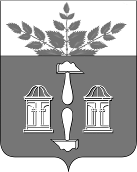 АДМИНИСТРАЦИЯ МУНИЦИПАЛЬНОГО ОБРАЗОВАНИЯ ЩЁКИНСКИЙ РАЙОН ПОСТАНОВЛЕНИЕОб актуализации схем водоснабжения сельских поселениймуниципального образования Щекинский районВ соответствии с Федеральным законом от 07.12.2011 № 416-ФЗ «О водоснабжении и водоотведении», Федеральным законом от 06.10.2003 № 131-ФЗ «Об общих принципах организации местного самоуправления в Российской Федерации», на основании постановления Правительства Российской Федерации от 05.09.2013 № 782 «О схемах водоснабжения и водоотведения», на основании Решения Собрания представителей Щекинского района от 29.06.2017 № 50/425 «Об утверждении Генерального плана муниципального образования Крапивенское Щекинского района», Решения Собрания представителей Щекинского района от 27.12.2018 № 6 /71 «Об утверждении Генерального плана муниципального образования Яснополянское Щекинского района», Решения Собрания представителей Щекинского района от 27.12.2018 № 6/69 «Об утверждении Генерального плана муниципального образования Лазаревское Щекинского района», Решения Собрания представителей Щекинского района от 16.12.2019 № 28/184 «Об утверждении Генерального плана муниципального образования Ломинцевское Щекинского района», Решения Собрания представителей Щекинского района от 13.07.2018 № 69/605 «Об утверждении Генерального плана муниципального образования Огаревское Щекинского района», Устава муниципального образования Щекинский район администрация муниципального образования Щекинский район ПОСТАНОВЛЯЕТ:1. Актуализировать схемы водоснабжения сельских поселений муниципального образования Щекинский район: 1) муниципального образования Ломинцевское Щекинского района на период с 2023 по 2033 годы (приложение № 1);2) муниципального образования Огаревское Щекинского района на период с 2023 по 2033 годы (приложение № 2);4) муниципального образования Яснополянское Щекинского района на период с 2023 по 2033 годы (приложение № 3);5) муниципального образования Лазаревское Щекинского района на период с 2023 по 2033 годы (приложение № 4);6) муниципального образования Крапивенское Щекинского района на период с 2023 по 2033 годы (приложение № 5).2. Определить гарантирующей организацией в сфере водоснабжения:1) в муниципальном образовании Ломинцевское Щекинского района – муниципальное казенное предприятие «Жилищно-коммунальное хозяйство Ломинцевское Щекинского района» (далее – МКП «ЖКХ Ломинцевское);2) в муниципальном образовании Огаревское Щекинского района – муниципальное казенное предприятие «Огаревское жилищно-коммунальное хозяйство Щекинского района» (далее – МКП «Огаревское ЖКХ»);3) в муниципальном образовании Яснополянское Щекинского района – муниципальное унитарное предприятие «Яснополянский водоканал» (далее МУП «Яснополянский водоканал»);4) в муниципальном образовании Лазаревское Щекинского района – акционерное общество «Лазаревское производственное жилищно-коммунальное хозяйство (далее – АО «Лазаревское ПЖКХ»);5) в муниципальном образовании Крапивенское Щекинского района – муниципальное казенное предприятие «Крапивенское жилищно-коммунальное хозяйство» (далее – МКП «Крапивенское ЖКХ»).3. Постановление обнародовать путем размещения на официальном Портале муниципального образования Щекинский район и на  информационном стенде администрации Щекинского района по адресу: Ленина пл., д. 1, г. Щекино, Тульская область.4. Постановление вступает в силу со дня официального обнародования.СХЕМА ВОДОСНАБЖЕНИЯ муниципального образования ЛоминцевскоеЩекинского района на период с 2023 по 2033 годыВведениеСхема водоснабжения и водоотведения муниципального образования Ломинцевское (далее – МО Ломинцевское) Щекинского района Тульской области на период до 2033 года (далее - Схема водоснабжения и водоотведения) проводится в исполнение Федерального закона от 07.12.2011 №416-ФЗ «О водоснабжении и водоотведении».Схема водоснабжения и водоотведения муниципального образования Ломинцевское разрабатывается с учетом требований Водного кодекса Российской Федерации, Федерального закона об охране окружающей среды, Федерального закона о водоснабжении и водоотведении и нормативных правовых актов по вопросам водоснабжения и водоотведения, действующих на территории Российской Федерации, передовых технических инновационных решений внедренных на объектах систем водоснабжения и водоотведения.Основанием для разработки схемы водоснабжения и водоотведения является:Федеральный закон от 07.12.2011. № 416-ФЗ «О водоснабжении и водоотведении»;Постановление Правительства Российской Федерации от 05.09.2013 № 782 «О схемах водоснабжения и водоотведения»;Федеральный закон № 131 «Об общих принципах организации местного самоуправления в Российской Федерации» от 06.10.2003. Принят Государственной Думой Российской Федерации 16.09.2003 Одобрен Советом Федерации 24.09.2014;Федеральный закон от 07.12.2011 № 417-ФЗ «О внесении изменений в законодательные акты Российской Федерации в связи с принятием федерального закона «О водоснабжении и водоотведении» в части внесения изменений в закон «О теплоснабжении»;Федеральный закон от 23.11.2009 № 261-ФЗ «Об энергосбережении и повышении энергетической эффективности и о внесении изменений в отдельные законодательные акты Российской Федерации»;Постановление Правительства Российской Федерации от 15.05.2010 № 340 «О порядке установления требованиям к программам в области энергосбережения и повышения энергетической эффективности организаций, осуществляющих регулируемые виды деятельности»;Федеральный закон от 30.12.2004 № 210-ФЗ «Об основах регулирования тарифов организаций коммунального комплекса» (ред. от 29.12.2014); Федеральный закон от 03.06.2006 № 74-ФЗ «Водный кодекс Российской Федерации» (ред. от 31.12.2014);Федеральный закон от 23.11.2009 № 261-ФЗ «Об энергосбережении и о повышении энергетической эффективности, и о внесении изменений в отдельные законодательные акты Российской Федерации»;Федеральный закон от 27.07.2010 № 90-ФЗ «О теплоснабжении»;Федеральный закон от 07.12.2011 №416-ФЗ «О водоснабжении и водоотведении»;Постановление Правительства Российской Федерации от 22.02.2012 № 154 «О требованиях к схемам теплоснабжения, порядку их разработки и утверждения»;Постановление Правительства Российской Федерации от 29.07.2013 № 641 «Об инвестиционных и производственных программах организаций, осуществляющих деятельность в сфере водоснабжения и водоотведения»;Постановление Правительства Российской Федерации от 05.09.2013 № 782 «О схемах водоснабжения и водоотведения»;Постановление Правительства Российской Федерации от 13.05.2013 № 406 «О государственном регулировании тарифов в сфере водоснабжения и водоотведения»;Свод правил СП 31.13330.2012 «Водоснабжение. Наружные сети и сооружения». Актуализированная редакция СНИП 2.04.02-84*; Свод правил СП 32.13330.2012 «Канализация. Наружные сети и сооружения». Актуализированная редакция СНИП 2.04.03-85*; Свод правил СП 30.13330.2012 «Внутренний водопровод и канализация зданий» Актуализированная редакция СНИП 2.04.01-85;Свод правил СП 8.13130.2009 «Источники наружного противопожарного водоснабжения»;Приказ Министерства строительства и жилищно-коммунального хозяйства Российской Федерации от 01.10.2013 № 359/ГС «Об утверждении методических рекомендаций по разработке программ комплексного развития систем коммунальной инфраструктуры поселений, городских округов»;Приказ Федеральной службы по тарифам Российской Федерации от 27.12.2013 № 1746-э «Об утверждении Методических указаний по расчету регулируемых тарифов в сфере водоснабжения и водоотведения»;Приказ Министерства строительства и жилищно-коммунального хозяйства Российской Федерации от 04.04.2014 №162/пр «Об утверждении перечня показателей надежности, качества, энергетической эффективности объектов централизованных систем горячего водоснабжения, холодного водоснабжения и (или) водоотведения, порядка и правил определения плановых значений и фактических значений таких показателей»;Приказ Министерства строительства и жилищно-коммунального хозяйства Российской Федерации от 17.10.2014 № 640/пр «Об утверждении Методических указаний по расчету потерь горячей, питьевой, технической воды в централизованных системах водоснабжения при ее производстве и транспортировке»;Генеральный план муниципального образования Ломинцевское; Целью разработки схемы водоснабжения и водоотведения является:улучшение качества жизни и охраны здоровья населения путём обеспечения бесперебойного и качественного холодного водоснабжения и предоставления услуг водоотведения с использованием централизованных систем холодного водоснабжения и водоотведения (далее - ЦВСиВО);обеспечение для населения доступности холодного водоснабжения и услуг водоотведения с использованием ЦВСиВО;повышение доли населения, обеспеченного холодной водой, отвечающей требованиям законодательства Российской Федерации;повышение энергетической эффективности систем ЦВСиВО путём оптимизации процессов производства и транспорта холодной воды, транспорта и переработки хозяйственно-бытовых стоков;снижение негативного воздействия на окружающую среду;обеспечение развития централизованных ЦВСиВО на основе наилучших доступных технологий и внедрения энергосберегающих технологий.Реализация мероприятий, предлагаемых в данной схеме водоснабжения и водоотведения, позволит обеспечить:бесперебойное снабжение сельского поселения питьевой водой, отвечающей требованиям нормативов качества;повышение надежности работы систем водоснабжения и водоотведения и удовлетворение потребностей абонентов (по объему и качеству услуг);модернизацию и инженерно-техническую оптимизацию систем водоснабжения и водоотведения с учетом современных требований;обеспечение экологической безопасности сбрасываемых в водоемы сточных вод и уменьшение техногенного воздействия на окружающую среду;подключение новых абонентов на территориях перспективной застройки.Для достижения поставленных целей следует реализовать следующие мероприятия:строительство и реконструкция водоводов и магистральных сетей;реконструкция/ строительство канализационных сооружений, основных КОС;снижение вредного воздействия на окружающую среду.Ожидаемые результаты от реализации мероприятий схемы:повышение качества предоставления коммунальных услуг;реконструкция и замена устаревшего оборудования и сетей;увеличение мощности систем водоснабжения и водоотведения;улучшение экологической ситуации на территории муниципального образования Ломинцевское;создание коммунальной инфраструктуры для комфортного проживания населения, а также дальнейшего развития муниципального образования Ломинцевское.Общие сведенияМуниципальное образование Ломинцевское находится в Российской Федерации, Тульской области, в Щекинском районе.В состав МО Ломинцевское входят 30 населённых пунктов:деревня Большая Кожуховка;деревня Гора Услань;деревня Городна;деревня Деминка;поселок Дома Промкомбината;поселок Залесный;поселок Казначеевский;деревня Косое;село Ломинцево;поселок Ломинцевский;поселок Маевка;деревня Малая Кожуховка;поселок Мостовской;село Мясоедово;поселок Октябрьский;деревня Панарино;деревня Подиваньково;поселок Рудный;деревня Смирное;деревня Соломасово;поселок Социалистический;село Старая Колпна;деревня Усть-Колпна;поселок Шахты-20;поселок Шахты-21;поселок Шахты-22;поселок Шахты-24;поселок Шахты-25;деревня Шевелевка;деревня Щекино.Общая площадь территории МО Ломинцевское – 6492,12 га.Глава 1. «Схема водоснабжения муниципального образования Ломинцевское»Раздел 1. «Технико-экономическое состояние централизованных систем водоснабжения поселения, городского округа»Описание системы и структуры водоснабжения муниципального образования Ломинцевское и деление территории поселения на эксплуатационные зоныМуниципальное образование Ломинцевское входит в состав Щекинского района Тульской области.На территории муниципального образования Ломинцевское источниками хозяйственно-питьевого водоснабжения являются подземные воды. Эксплуатирующая организация - МКП «Ломинцевское ЖКХ Щекинского района и АО «Керамика».Централизованная система водоснабжения содержит несколько эксплуатационных в том числе:п. Ломинцевский, д. Усть-Колпна, п. Октябрьскийп. Социалистическийд. Шевелевка, п. Шахты 21, п. Рудныйп. Шахты-20, п. Казначеевскийс. Ломинцево, д.Смирноед. Панарино, п. Шахта 25, п. Шахта 24, п. Большая Кожуховка.В остальных населенных пунктах действует децентрализованная система водоснабжения с разбором воды напрямую из скважин, с использованием индивидуальных водозаборных скважин и шахтных колодцев.Описание территорий сельского поселения, не охваченных централизованными системами водоснабженияБольшая часть территории муниципального образования Ломинцевское не обеспечена централизованным водоснабжением, как правило это населенные пункты с численностью населения менее 100 чел. Территории не охваченные централизованным системами водоснабжения расположены в разных частях МО Ломинцевское, как правило это усадебная застройка (для водоснабжения применяют водоразборные колонки, а также индивидуальные трубчатые или шахтные колодцы). 30% населения МО Ломинцевское не обеспечено централизованным водоснабжением. Описание технологических зон водоснабжения, зон централизованного и нецентрализованного водоснабжения (территорий, на которых водоснабжение осуществляется с использованием централизованных и нецентрализованных систем горячего водоснабжения, систем холодного водоснабжения соответственно) и перечень централизованных систем водоснабженияВ соответствии с определением, данным Постановлением Правительства Российской Федерации от 05.09.2013 №782 «О схемах водоснабжения и водоотведения»:Технологическая зона водоснабжения - часть водопроводной сети, принадлежащей организации, осуществляющей горячее водоснабжение или холодное водоснабжение, в пределах которой обеспечиваются нормативные значения напора (давления) воды при подаче ее потребителям в соответствии с расчетным расходом воды.В соответствии с определениями, данными Федеральным законом от 07.12.2011 №416-ФЗ «О водоснабжении и водоотведении» (редакция от 28.12.2013):Нецентрализованная система холодного водоснабжения - сооружения и устройства, технологически не связанные с централизованной системой холодного водоснабжения и предназначенные для общего пользования или пользования ограниченного круга лиц.Централизованная система холодного водоснабжения - комплекс технологически связанных между собой инженерных сооружений, предназначенных для водоподготовки, транспортировки и подачи питьевой и (или) технической воды абонентам.Исходя из определения технологической зоны водоснабжения в централизованной системе водоснабжения муниципального образования Ломинцевское, можно выделить следующие технологические зоны водоснабжения: в п.Ломинцевский, д. Усть-Колпна, п. Октябрьский, п. Социалистический, д. Шевелевка, п. Шахты 21, п. Рудный, п. Шахты-20, п. Казначеевский, с. Ломинцево, д. Смирное.Описание результатов технического обследования централизованных систем водоснабженияОписание состояния существующих источников водоснабжения и водозаборных сооруженийСуществующие источники водоснабжения (артезианские скважины) муниципального образования Ломинцевское введены в эксплуатацию в период 1955 – 1975 гг., в том числе:Водозабор Ломинцевский  скв.2, расположен между п.Ломинцевский и п.Социалистический. Введен в эксплуатацию в 1975 году. Глубина скважины - 55 м, дебит - 30 м.куб/ч, марка установленного насоса - ЭЦВ 10-65-110;Водозабор Ломинцевский скв.3, расположен между п.Ломинцевский и п.Социалистический. Введен в эксплуатацию в 1974 году. Глубина скважины - 52 м, дебит - 35 м.куб/ч, марка установленного насоса - ЭЦВ 10-65-110;Водозабор п.Социалистический, расположен п.Социалистический. Введен в эксплуатацию в 1955 году. Глубина скважины - 105 м, дебит - 4,8 м.куб/ч, марка установленного насоса - ЭЦВ 6-16-140;Водозабор д.Шевелевка, расположен д.Шевелевка. Введен в эксплуатацию в 1962 году. Глубина скважины - 67 м, дебит - 45 м.куб/ч, марка установленного насоса - ЭЦВ 8-25-125;Скважина с.Ломинцево, расположен с.Ломинцево. Введен в эксплуатацию в 1955 году. Глубина скважины - 88 м, дебит - 34 м.куб/ч, марка установленного насоса - ЭЦВ 6-16-110;Скважина д.Смирное, расположен д.Смирное. Введен в эксплуатацию в 1975 году. Глубина скважины - 75 м, дебит - 35 м.куб/ч, марка установленного насоса - ЭЦВ 6-10-110;Водозабор п.Шахта-20, расположен п.Шахта-20. Введен в эксплуатацию в 1955 году. Глубина скважины - 15,5 м, дебит - 5,6 м.куб/ч, марка установленного насоса - ЭЦВ 8-25-125.Водозабор, состоящий из артезианской скважины № 1, глубиной 42 м, артезианской скважины № 2, глубиной 43 м, артезианской скважины № 3, глубиной 42 м.Основные характеристики артезианских скважин представлены в таблице 1.1.1.Таблица 1.1.1 – Основные характеристики артезианских скважинОписание существующих сооружений очистки и подготовки воды, включая оценку соответствия применяемой технологической схемы водоподготовки требованиям обеспечения нормативов качества водыСуществующие источники водоснабжения муниципального образования Ломинцевское не оборудованы сооружениями очистки и подготовки воды. Описание состояния и функционирования существующих насосных централизованных станций, в том числе оценка энергоэффективности подачи воды, которая оценивается как соотношение удельного расхода электрической энергии, необходимой для подачи установленного объема воды, и установленного уровня напора (давления)В составе производственных подразделений ресурсоснабжающих организаций насосные станции обеспечивают бесперебойное снабжение водой потребителей в соответствии с установленными режимами работы. Насосные станции МО Ломинцевское представлены станциями 1-го подъема и 2-го подъема:Насосные станции 1-го подъема: располагаются непосредственно на артезианских скважинах (см. Таблицу 1.1.1). В состав оборудования входят подводящие (всасывающие трубопроводы и отводящие напорные трубопроводы) насосные агрегаты. Режим работы насосных станций определяется исходя из объема расхода питьевой воды в том районе, который обслуживает данная станция.Насосные станции 2-го подъема: это комплекс состоящий из насосов и накопительных емкостей, предназначенный для поддержания давления в сетях водоснабжения и подачи хранящейся в резервуарах воды в необходимых потребителям объемах. На территории муниципального образования Ломинцевское имеются насосные станции 2-го подъема, в том числе:ВЗУ Ломинцевский введен в эксплуатацию в 2020,2016 г. Марка установленного насоса К 100-65-200 в количестве 3 шт. Производительность 100 м.куб/ч;ВЗУ Социалистический введен в эксплуатацию в 1987 г. Марка установленного насоса К 65-50-160 в количестве 2 шт. Производительность 65 м.куб/ч;ВЗУ д.Шевелевка введен в эксплуатацию в 1985 г. Марка установленного насоса К 45/30 в количестве 2 шт. Производительность 45 м.куб/ч;ВЗУ п.Шахта-20 введен в эксплуатацию в 2020,2016 г. Марка установленного насоса К 80-50-200 в количестве 2 шт. Производительность 80 м.куб/ч.Основные характеристики насосных станций второго подъема представлены в таблице 1.1.2.Таблица 1.1.2 – Основные характеристики насосных станций второго подъемаДля поддержания постоянного и бесперебойного водоснабжения, а также выравнивания давления в водоразборных точках действуют водонапорные башни, в том числе:Водонапорная башня С.Ломинцево введена в эксплуатацию в 2020 году. Фактический объем - 15 м.куб;Водонапорная башня п.Октябрьский введена в эксплуатацию в 2020 году. Фактический объем - 15 м.куб;Водонапорная башня П.Ломинцевский введена в эксплуатацию в 1956 году. Фактический объем - 50 м.куб.Сведения о водонапорных башнях представлены в таблице.Таблица 1.1.3 - Сведения о водонапорных башняхУдельный расход электрической энергии, потребляемой в технологическом процессе подъема и транспортировки питьевой воды, на единицу объема воды, отпускаемой в сеть, составляет 3,2 кВт.ч/м³.Описание состояния и функционирования водопроводных сетей систем водоснабжения, включая оценку величины износа сетей и определение возможности обеспечения качества воды в процессе транспортировки по этим сетямВодопроводный комплекс в муниципального образования Ломинцевское включает в себя 45,2 км водопроводных сетей. Структура протяженности водопроводной сети в зависимости от населенного пункта представлена на рисунке.Рисунок 1 - Структура протяженности водопроводной сети, м.Протяженность сетей в населенных пунктах д. Панарино, п. Шахта 25, п. Шахта 24, п. Большая Кожуховка  (АО «Керамика») - 2,085 км.Значительная часть сетей введена в эксплуатацию более 30 лет назад, в том числе:более 30 лет - 	22916	м.от 20 до 30 лет - 	13792	м.менее 20 лет - 	8490	м.Рисунок 2 - Структура протяженности водопроводной сети в зависимости от срока службыРисунок 3 - Структура протяженности водопроводной сети в зависимости от диаметраРисунок 4 - Структура протяженности водопроводной сети в зависимости от диаметровОписание существующих технических и технологических проблем, возникающих при водоснабжении сельского поселения, анализ исполнения предписаний органов, осуществляющих государственный надзор, муниципальный контроль, об устранении нарушений, влияющих на качество и безопасность водыВ результате проведенного анализа состояния и функционирования системы холодного водоснабжения муниципального образования Ломинцевское выявлены следующие технические и технологические проблемы:Часть скважин не эксплуатируются. Скважина может находиться без работы - откачки воды из водоносного горизонта, согласно РД 07-291-99, не более 6 месяцев. Если остановка работы скважины длится больше 6 месяцев, она должна быть законсервирована. Поскольку данные скважины не планируются к эксплуатации – поэтому рекомендуется их тампонаж.Качество питьевой воды не соответствует нормам СанПиН 2.1.3684-21;санитарно-техническое и технико-экономическое состояние объектов водоснабжения неудовлетворительное (сети водоснабжения требуют реконструкции).Описание централизованной системы горячего водоснабжения с использованием закрытых систем горячего водоснабжения, отражающее технологические особенности указанной системыЦентрализованная система горячего водоснабжения отсутствует.Описание существующих технических и технологических решений по предотвращению замерзания воды применительно к территории распространения вечномерзлых грунтовСогласно СНиП 2.05.07-85* МО Ломинцевское находится вне зоны распространения вечномерзлых грунтов.Перечень лиц, владеющих на праве собственности или другом законном основании объектами централизованной системы водоснабжения, с указанием принадлежащих этим лицам таких объектов (границ зон, в которых расположены такие объекты)В результате проведенного анализа принадлежности объектов централизованной системы водоснабжения установлено, что комплекс системы водоснабжения и водоотведения муниципального образования Ломинцевское находится в собственности Администрация МО Щекинского района.Раздел 2 «Направления развития централизованных систем водоснабжения»Основные направления, принципы, задачи и плановые значения показателей развития централизованных систем водоснабженияГлава «Водоснабжение» схемы водоснабжения и водоотведения муниципального образования Ломинцевское на период до 2033 года разработана в целях реализации государственной политики в сфере водоснабжения, направленной на обеспечение охраны здоровья населения и улучшения качества жизни населения путем обеспечения бесперебойной подачи гарантированно безопасной питьевой воды потребителям с учетом развития и преобразования территорий муниципального образования.Принципами развития централизованной системы водоснабжения муниципального образования Ломинцевское являются:постоянное улучшение качества предоставления услуг водоснабжения потребителям (абонентам); удовлетворение потребности в обеспечении услугой водоснабжения новых объектов капитального строительства;постоянное совершенствование схемы водоснабжения на основе последовательного планирования развития системы водоснабжения, реализации плановых мероприятий, проверки результатов реализации и своевременной корректировки технических решений и мероприятий.Основными задачами, решаемыми в разделе «Водоснабжение» схемы водоснабжения и водоотведения, являются:реконструкция и модернизация водопроводной сети с целью обеспечения качества воды, поставляемой потребителям, повышения надежности водоснабжения и снижения аварийности;замена запорной арматуры на водопроводной сети, в том числе пожарных гидрантов, с целью обеспечения исправного технического состояния сети, бесперебойной подачи воды потребителям, в том числе на нужды пожаротушения;строительство сетей и сооружений для водоснабжения осваиваемых и преобразуемых территорий, с целью обеспечения доступности услуг водоснабжения для всех жителей муниципального образования Ломинцевское;привлечение инвестиций в модернизацию и техническое перевооружение объектов водоснабжения, повышение степени благоустройства зданий;повышение эффективности управления объектами коммунальной инфраструктуры, снижение себестоимости жилищно-коммунальных услуг за счет оптимизации расходов, в том числе рационального использования водных ресурсов;обновление основного оборудования объектов водопроводного хозяйства, поддержание на уровне нормативного износа и снижения степени износа основных производственных фондов комплекса;улучшение обеспечения населения питьевой водой нормативного качества и в достаточном количестве, улучшение на этой основе здоровья человека.Плановые показатели развития централизованных систем водоснабжения приведены в таблице 1.2.1.Таблица 1.2.1 - Плановые показателиРазличные сценарии централизованных систем водоснабжения в зависимости от различных сценариев развития Сценарий развития систем водоснабжения и водоотведения муниципального образования Ломинцевское на период до 2033 года напрямую связан с мероприятиями Генерального плана, учитывающего развитие жилищной застройки.Проектом генерального плана предусмотрен один сценарий развития систем водоснабжения, включающий:реконструкция водопроводных сетей с заменой изношенных участков и использованием современных материалов;оборудование источников нецентрализованного водоснабжения в соответствии с СанПиН 2.1.4.1175-02 «Гигиенические требования к качеству воды нецентрализованного водоснабжения. Санитарная охрана источников»;установка станций очистки воды.Раздел 3 «Баланс водоснабжения и потребления горячей, питьевой, технической воды»Общий баланс подачи и реализации воды, включая анализ и оценку структурных составляющих потерь горячей, питьевой, технической воды при ее производстве и транспортировкеРезультаты анализа общего водного баланса подачи и реализации воды приведены в таблице 1.3.1 и на рисунке 1.3.1.Таблица 1.3.1 - Результаты анализа общего водного баланса подачи и реализации водыРисунок 1.3.1 - Результаты анализа общего водного баланса подачи и реализации водыОбъем потерь воды при реализации составил 19720 м³. Объем забора воды из подземных источников, фактически продиктован потребностью объемов воды на реализацию (полезный отпуск) и расходов воды на собственные и технологические нужды, потерями воды в сети.Для сокращения и устранения непроизводительных затрат и потерь воды ежемесячно производится анализ структуры, определяется величина потерь воды в системах водоснабжения, оцениваются объемы полезного водопотребления, и устанавливается плановая величина объективно неустранимых потерь воды. В результате проведенного анализа неучтенные и неустранимые расходы и потери из водопроводных сетей в муниципального образования Ломинцевское можно разделить на:Полезные расходы:расходы на технологические нужды водопроводных сетей, в том числе:чистка резервуаров;промывка тупиковых сетей;на дезинфекцию, промывку после устранения аварий, плановых замен;расходы на ежегодные профилактические ремонтные работы, промывки;тушение пожаров;испытание пожарных гидрантов.организационно-учетные расходы, в том числе:не зарегистрированные средствами измерения;не учтенные из-за погрешности средств измерения у абонентов;не зарегистрированные средствами измерения квартирных водомеров;Потери из водопроводных сетей:потери из водопроводных сетей в результате аварий;скрытые утечки из водопроводных сетей;утечки из уплотнения сетевой арматуры;расходы на естественную убыль при подаче воды по трубопроводам;утечки в результате аварий на водопроводных сетях, которые находятся на балансе абонентов до водомерных узлов.Территориальный баланс подачи горячей, питьевой, технической воды по технологическим зонам водоснабжения (годовой и в сутки максимального водопотребления)Результаты анализа структурного территориального баланса представлены в таблице 1.3.2 и на рисунке 1.3.2.Таблица 1.3.2 - Результаты анализа структурного территориального балансаРисунок 1.3.2 - Фактическое водопотребление холодной водыСтруктурный баланс реализации горячей, питьевой, технической воды по группам абонентов с разбивкой на хозяйственно-питьевые нужды населения, производственные нужды юридических лиц и другие нужды поселений и городских округов (пожаротушение, полив и др.)Результаты анализа структурного баланса реализации питьевой воды по группам абонентов приведены в таблице 1.3.3.Таблица 1.3.3 - Структурный баланс реализации питьевой водыНа основе проведенного анализа можно сделать вывод, что основным потребителем воды в МО Ломинцевское является население. При рассмотрении отдельных балансов по водоснабжению видно, что население использует 70% всей поданной воды в сеть. Расход воды из водопроводной сети на наружное пожаротушение в поселениях принимается, в соответствии со сводом правил СП 8.13130.2009 «Системы противопожарной защиты. Источники наружного противопожарного водоснабжения. Требования пожарной безопасности» (п. 5.1, табл.1), данные представлены в таблице 1.3.4.Таблица 1.3.4 - Расход воды из водопроводной сети на наружное пожаротушение, согласно СП 8.13130.2009Расход воды на наружное пожаротушение принимается, в соответствии со сводом правил СП 8.13130.2009 «Системы противопожарной защиты. Источники наружного противопожарного водоснабжения. Требования пожарной безопасности» (п. 5.1, табл.1), 15 л/с из расчета возникновения одного пожара. Продолжительность тушения пожара – 3 часа с пополнением противопожарного запаса за 24 часа.Расход воды на наружное пожаротушение 1 пожар с расходом 15 л/с в течение 3 часов – 162 м³ воды.Минимальные расходы воды на внутреннее пожаротушение, согласно СП 10.13130.2009 (п. 4.1.1, табл. 1) в зависимости от типа здания представлены в таблице 1.3.5. Расход воды на внутреннее пожаротушение принимается из расчета 2 струи по 2,5 л/с. в течение 3 часов 54 м³ воды.Вода на пожаротушение хранится в резервуарах на водозаборных узлах. Восстановление противопожарного запаса производится в течение 24 часов. Расчетный суточный расход воды на восстановление противопожарного запаса составит 216 м³/сутки.Таблица 1.3.5 - Число пожарных стволов и минимальный расход воды на внутреннее пожаротушение, согласно СП 10.13130.2009Сведения о фактическом потреблении населением горячей, питьевой, технической воды исходя из статистических и расчётных данных и сведений о действующих нормативах потребления коммунальных услугНормативы потребления коммунальных услуг по холодному (горячему) водоснабжению в жилых помещениях для собственников и пользователей жилых помещений в многоквартирных жилых домах, а также на общедомовые нужды приведены в таблице 1.3.6.Действующие в настоящее время нормы удельного водопотребления, утверждены Приказом от 16 мая 2013 г. N 45 Министерства строительства и жилищно-коммунального хозяйства Тульской области и представлены в таблице.Таблица 1.3.6 - Нормативы потребления коммунальных услуг по холодному водоснабжению, горячему водоснабжению куб. м/чел. в месяцОписание системы коммерческого учета горячей, питьевой, технической воды и планов по установке приборов учетаВ соответствии с Федеральным законом от 23.11.2009 №261-ФЗ «Об энергосбережении и о повышении энергетической эффективности, и о внесении изменений в отдельные законодательные акты Российской Федерации» населением должна производиться установка индивидуальных приборов учета, как в жилых домах частного сектора, так и в многоквартирных домах. Основными целями программы являются: перевод экономики поселения на энергоэффективный путь развития, создание системы менеджмента энергетической эффективности, воспитание рачительного отношения к энергетическим ресурсам и охране окружающей среды. Так же для снижения неучтенных расходов ресурса, рекомендуется установка приборов коммерческого учета на основных направлениях подачи воды. В ходе проведенного анализа установлено, что оснащенность приборами учета населения составляет – 30 %.Для обеспечения 100% оснащенности необходимо выполнять мероприятия в соответствии с Федеральным законом от 23.11.2009 № 261-ФЗ «Об энергосбережении и о повышении энергетической эффективности, и о внесении изменений в отдельные законодательные акты Российской Федерации».Анализ резервов и дефицитов производственных мощностей системы водоснабжения Резервы и дефициты производственных мощностей системы водоснабжения представлены в таблице.Таблица 1.3.7 - Резерв/дефицит производственных мощностейПрогнозные балансы потребления горячей, питьевой, технической воды на срок не менее 10 лет с учетом различных сценариев развития поселений, городских округов, рассчитанные на основании расхода горячей, питьевой, технической воды в соответствии со СНиП 2.04.02-84 и СНиП 2.04.01-85, а также исходя из текущего объема потребления воды населением и его динамики с учетом перспективы развития и изменения состава, и структуры застройкиПрогнозные балансы потребления питьевой воды до 2033 года, рассчитаны на основании данных о планируемом расходе питьевой воды в соответствии с Федеральным законом от 22.07.2008 №123-ФЗ «Технический регламент о требованиях пожарной безопасности», свода правил СП 31.13330.2012 «Водоснабжение. Наружные сети и сооружения» актуализированная редакция СНиП 2.04.02-84*, свода правил СП 30.13330.2012 «Внутренний водопровод и канализация зданий» актуализированная редакция СНиП 2.04.01-85*, исходя из текущего объема потребления воды населением и его динамики с учетом перспективы развития и изменения состава, и структуры застройки.Водоснабжение сельского поселения предназначается для удовлетворения:хозяйственно – питьевых нужд населения, коммунальных и общественных учреждений, рекреационных объектов;хозяйственно – питьевых и производственных нужд промышленных предприятий;полива зеленых насаждений;противопожарных нужд, предприятий и рекреационных объектов.Нормы хозяйственно – питьевого водопотребления на 1 жителя принимаются в соответствии с СП 31.13330.2012 СНиП 2.04.02-84* и СП 30.13330.2012 СНиП 2.04.01-85*, исходя из усредненных норм, принимаемых на одного жителя, с учетом степени благоустройства районов жилой застройки (застройка зданий, оборудованных внутренним водопроводом и канализацией с централизованным горячим водоснабжением). Расчетный (средний за год) суточный расход воды Qcут.m, м³/сут, на хозяйственно-питьевые нужды в муниципальном образовании определяется по формуле:где qж – удельное водопотребление;Nж – расчетное число жителей в районах жилой застройки.Динамика увеличения объемов потребления воды муниципального образования Ломинцевское приведена в таблице 1.3.8.Таблица 1.3.8 - Прогнозные балансы потребления воды в МО Ломинцевское Описание централизованной системы горячего водоснабжения с использованием закрытых систем горячего водоснабжения, отражающее технологические особенности указанной системы В результате проведенного анализа системы горячего водоснабжения установлено, что централизованное горячее водоснабжение отсутствует.Сведения о фактическом и ожидаемом потреблении горячей, питьевой, технической воды (годовое, среднесуточное, максимальное суточное)Система технического и горячего водоснабжения отсутствует.Сведения о фактическом и ожидаемом потреблении питьевой воды (годовое, среднесуточное, максимальное суточное) представлены в таблице 1.3.8.Описание территориальной структуры потребления горячей, питьевой, технической воды, которую следует определять по отчетам организаций, осуществляющих водоснабжение, с разбивкой по технологическим зонамАнализ территориальной структуры потребления питьевой воды приведен в 
таблице 1.3.9.Прогноз распределения расходов воды на водоснабжение по типам абонентов, в том числе на водоснабжение жилых зданий, объектов общественно-делового назначения, промышленных объектов, исходя из фактических расходов горячей, питьевой, технической воды с учетом данных о перспективном потреблении питьевой воды абонентамиРезультаты анализа прогноза распределения расходов воды на водоснабжение по типам абонентов приведены в таблице 1.3.9.Сведения о фактических и планируемых потерях горячей, питьевой, технической воды при ее транспортировке (годовые, среднесуточные значения)Неучтенные расходы и потери воды включают в себя:расходы воды при технологических нарушениях на водопроводной сети до их локализации;скрытые утечки воды из водопроводной сети и емкостных сооружений;естественную убыль воды при ее транспортировке и хранении.Анализ информации о потерях питьевой воды при ее транспортировке позволил сделать вывод, что в 2022 году потери воды в сетях составили 19720 тыс. м³ или 10 % от общего количества поднятой воды на ВЗУ. Это значение принято по отчетным данным МКП «Ломинцевское ЖКХ Щекинского района». Расчет водопотребления ведется по приборам учета воды, а также по нормативам. Поскольку приборы учета воды установлены не на всех абонентских вводах, фактическое значение потерь воды может достигать 25%.Потери связаны предположительно с износом водопроводных сетей, в связи с чем, предлагается провести мероприятия по реконструкции объектов водоснабжения муниципального образования Ломинцевское. Величина планируемых потерь представлена в таблице 1.3.9.Перспективные балансы водоснабжения (общий – баланс подачи и реализации горячей, питьевой, технической воды, территориальный - баланс подачи горячей, питьевой, технической воды по технологическим зонам водоснабжения, структурный - баланс реализации горячей, питьевой, технической воды по группам абонентов)Результаты анализа общего, территориального и структурного водного баланса подачи и реализации воды на 2033 год приведены в таблице. Таблица 1.3.9 - Перспективный баланс водоснабженияРасчет требуемой мощности водозаборных и очистных сооружений исходя из данных о перспективном потреблении горячей, питьевой, технической воды и величины потерь горячей, питьевой, технической воды при ее транспортировке с указанием требуемых объемов подачи и потребления горячей, питьевой, технической воды, дефицита (резерва) мощностей по технологическим зонам с разбивкой по годамРезультаты расчета требуемой мощности водозаборных и очистных сооружений приведены в таблице 1.3.9-1.3.11.Перспективные резервы и дефициты производственных мощностей систем водоснабжения приведены в таблице 1.3.12.Таблица 1.3.9 – Результаты расчета требуемой мощности водозаборных и очистных сооружений (2022)Таблица 1.3.10 – Результаты расчета требуемой мощности водозаборных и очистных сооружений (2025)Таблица 1.3.11 – Результаты расчета требуемой мощности водозаборных и очистных сооружений (2033)Таблица 1.3.12 - Перспективные резервы и дефициты производственных мощностей систем водоснабжения, м³/сутНаименование организации, которая наделена статусом гарантирующей организацииВ соответствии с определениями, данными Федеральным законом от 07.12.2010 №416-ФЗ «О водоснабжении и водоотведении»:Гарантирующая организация - организация, осуществляющая холодное водоснабжение и (или) водоотведение, определенная решением органа местного самоуправления поселения, городского округа, которая обязана заключить договор холодного водоснабжения, договор водоотведения, единый договор холодного водоснабжения и водоотведения с любым обратившимся к ней лицом, чьи объекты подключены (технологически присоединены) к централизованной системе холодного водоснабжения и (или) водоотведения.Организация, осуществляющая холодное водоснабжение и (или) водоотведение (организация водопроводно-канализационного хозяйства), - юридическое лицо, осуществляющее эксплуатацию централизованных систем холодного водоснабжения и (или) водоотведения, отдельных объектов таких систем.Анализ ситуации в муниципальном образовании показал, что в настоящий момент на территории муниципального образования Ломинцевское статусом гарантирующей организации наделена МКП «Ломинцевское ЖКХ Щекинского района».Раздел 4 «Предложения по строительству, реконструкции и модернизации объектов централизованных систем водоснабжения»В соответствии со статьей 10 постановления Правительства Российской Федерации от 05.09.2013 №782 «О схемах водоснабжения и водоотведения» (вместе с «Правилами разработки и утверждения схем водоснабжения и водоотведения», «Требованиями к содержанию схем водоснабжения и водоотведения») (далее – Постановление) при обосновании предложений по строительству, реконструкции и выводу из эксплуатации объектов централизованных систем водоснабжения поселения должно быть обеспечено решение следующих задач:обеспечение подачи абонентам определенного объема горячей, питьевой воды установленного качества;организация и обеспечение централизованного водоснабжения на территориях, где оно отсутствует;обеспечение водоснабжения объектов перспективной застройки населенного пункта;сокращение потерь воды при ее транспортировке;выполнение мероприятий, направленных на обеспечение соответствия качества питьевой воды, горячей воды требованиям законодательства Российской Федерации.Перечень основных мероприятий по реализации схемы водоснабжения с разбивкой по годамПо результатам анализа системы водоснабжения настоящим документом предлагается перечень мероприятий, представленный в таблице 1.4.1.Таблица 1.4.1 – Перечень основных мероприятий по реализации схемы водоснабжения с разбивкой по годамТехнические обоснования основных мероприятий по реализации схем водоснабжения, в том числе гидрогеологические характеристики потенциальных источников водоснабжения, санитарные характеристики источников водоснабжения, а также возможное изменение указанных характеристик в результате реализации мероприятий, предусмотренных схемами водоснабженияПроектом схемы водоснабжения предусматривается реконструкция и строительство водопроводных сетей, водозаборных скважин, а также установка систем очистки воды до параметров воды питьевого качества. Необходимость выполнения мероприятий обоснована износом существующих сетей и оборудования водоснабжения, отсутствие систем очистки воды.Сведения о вновь строящихся, реконструируемых и предлагаемых к выводу из эксплуатации объектах системы водоснабженияВ перспективе до 2033 года планируются мероприятия по следующим объектам водоснабжения: Реконструкция существующих водопроводных сетей; Строительство новых водопроводных сетей; Реконструкция артезианских скважин; Строительство комплекса для подготовки и очистки питьевой водыСведения о развитии систем диспетчеризации, телемеханизации и систем управления режимами водоснабжения на объектах организаций, осуществляющих водоснабжениеВ процессе реконструкции объектов водоснабжения предлагается внедрять современные автоматизированные системы оперативного диспетчерского управления водоснабжением (АСОДУ) что позволит значительно экономить энергетические ресурсы, наладить контроль и управление всей системой водоснабжения, повысить надежность ее работы.Система оперативного диспетчерского управления водоснабжением включает установку частотных преобразователей на приводы электродвигателей насосов, шкафов автоматизации, датчиков давления и приборов учета на всех насосных станциях, оборудование информационной сети на сотовых модемах формата GSM со всеми инженерно-технологическими объектами предприятия.Установленные частотные преобразователи снижают потребление электроэнергии до 30%, обеспечивают плавный режим работы электродвигателей насосных агрегатов и исключают гидроудары.Основной задачей внедрения АСОДУ является:- поддержание заданного технологического режима и нормальных условий работы сооружений, установок, основного и вспомогательного оборудования и коммуникаций;- сигнализация отклонений и нарушений от заданного технологического режима и нормальных условий работы сооружений, установок, оборудования и коммуникаций;- сигнализация возникновения аварийных ситуаций на контролируемых объектах;- возможность оперативного устранения отклонений и нарушений от заданных условий.д) сведения об оснащенности зданий, строений, сооружений приборами учета воды и их применении при осуществлении расчетов за потребленную воду.Сведения об оснащенности зданий, строений, сооружений приборами учета воды и их применении при осуществлении расчетов за потребленную водуОснащение зданий, строений и сооружений приборами учета воды и их применение при осуществлении расчетов за потребленную воду в рамках реализации настоящей Схемы водоснабжения и водоотведения не предусмотрено. На перспективу в рамках программы энергосбережения и повышения энергетической эффективности муниципального образования Ломинцевское целесообразно предусмотреть установку приборов учета расхода холодной воды с датчиком давления, обязательным наличием интерфейса, позволяющего автоматически передавать данные по каналам GSM/GPRS.Описание вариантов маршрутов прохождения трубопроводов (трасс) по территории муниципального образования Ломинцевское и их обоснованиеАнализ вариантов маршрутов прохождения трубопроводов (трасс) по территории муниципального образования Ломинцевское показал, что на перспективу сохраняются существующие маршруты прохождения трубопроводов по территории муниципального образования Ломинцевское. Новые трубопроводы прокладываются вдоль проезжих частей автомобильных дорог, для оперативного доступа, в случае возникновения аварийных ситуаций. Точная трассировка сетей будет проводиться на стадии разработки проектов планировки участков застройки с учетом вертикальной планировки территории и гидравлических режимов сети.Рекомендации о месте размещения насосных станций, резервуаров, водонапорных башенМесто размещение насосных станций определяется исходя из места расположения источника. Поскольку в рассматриваемом случае ими является скважины, первоначально требуется произвести изыскательные работы под строительство новых скважин. Строительство новых насосных станций определяется на этапе проектирования.Границы планируемых зон размещения объектов централизованных систем горячего водоснабжения, холодного водоснабженияПроведенный анализ показал, что в МО Ломинцевское строительство новых сооружений системы горячего водоснабжения не планируется. Карты (схемы) существующего и планируемого размещения объектов централизованных систем горячего водоснабжения, холодного водоснабженияКарты (схемы) существующего и планируемого размещения объектов централизованных систем водоснабжения приведены в Приложении 1 к схеме водоснабжения и водоотведения муниципального образования Ломинцевское.Раздел 5 «Экологические аспекты мероприятий по строительству, реконструкции и модернизации объектов централизованных систем водоснабжения»На водный бассейн предлагаемых к строительству и реконструкции объектов централизованных систем водоснабжения при сбросе (утилизации) промывных водИзвестно, что одним из постоянных источников концентрированного загрязнения поверхностных водоемов являются сбрасываемые без обработки воды, образующиеся в результате промывки фильтровальных сооружений станций водоочистки. Находящиеся в их составе взвешенные вещества и компоненты технологических материалов, а также бактериальные загрязнения, попадая в водоем, увеличивают мутность воды, сокращают доступ света в глубину, и, как следствие, снижают интенсивность фотосинтеза, что в свою очередь приводит к уменьшению сообщества, способствующего процессам самоочищения. ВОС исключает сброс промывных вод в водоем.Для предотвращения неблагоприятного воздействия в процессе водоподготовки будет использоваться ресурсосберегающая, природоохранная технология повторного использования промывных вод.На окружающую среду при реализации мероприятий по снабжению и хранению химических реагентов, используемых в водоподготовке (хлор и др.)Анализ возможного воздействия на окружающую среду при реализации мероприятий по снабжению и хранению химических реагентов, используемых в водоподготовке, показал, что при эксплуатации ВОС предполагается использовать технологии без применения хлора. Вместо жидкого хлора используются новые эффективные обеззараживающие реагенты. Это позволяет не только улучшить качество питьевой воды, практически исключив содержание высокотоксичных органических соединений в питьевой воде, но и повышает безопасность производства до уровня, отвечающего современным требованиям.Раздел 6 «Оценка объемов капитальных вложений в строительство, реконструкцию и модернизацию объектов централизованных систем водоснабжения»Определение стоимости на разных этапах проектирования должно осуществляться различными методиками. На предпроектной стадии обоснования инвестиций определяется предварительная (расчетная) стоимость строительства. Проекта на этой стадии еще нет, поэтому она составляется по предельно укрупненным показателям. При отсутствии таких показателей могут использоваться данные о стоимости объектов-аналогов. При разработке рабочей документации на объекты капитального строительства необходимо уточнение стоимости путем составления проектно-сметной документации. Стоимость устанавливается на каждой стадии проектирования, в связи, с чем обеспечивается поэтапная ее детализация и уточнение. Таким образом, базовые цены устанавливаются с целью последующего формирования договорных цен на разработку проектной документации и строительства.Расчеты стоимости в строительство, реконструкцию и модернизацию объектов централизованных систем водоснабжения определены в соответствии с государственными сметными нормативами – согласно утверждённых приказом Министерства строительства и жилищно-коммунального хозяйства Российской Федерации № 140/пр от «12» марта 2023 г. «Об утверждении укрупненных сметных нормативов» «Укрупненных нормативов цены строительства. НЦС 81-02-14-2023. Сборник №14. Наружные сети водоснабжения и канализации», а также на основе проектов-аналогов. Расчеты выполнены в ценах 2023 г. Капитальные вложения указаны без учета НДС. Результаты расчетов капительных вложений в строительство, реконструкцию и модернизацию объектов централизованных систем водоснабжения приведены в таблице..Таблица 1.6.1 – Оценка объемов капитальных вложений в строительство, реконструкцию и модернизацию объектов централизованных систем водоснабжения, тыс.руб.Раздел 7 «Плановые значения показателей развития централизованных систем водоснабжения»Анализ целевых показателей производился на основании информации, подлежащей раскрытию в сфере водоснабжения, а также на основании представленных исходных данных. В соответствии со статьей 13 Постановления Правительства Российской Федерации № 782 от 05.09.2013 «О схемах водоснабжения и водоотведения» схема водоснабжения должна содержать значения целевых показателей на момент окончания реализации мероприятий, предусмотренных схемой водоснабжения, включая плановые показатели и их значения с разбивкой по годам. К целевым показателям деятельности организаций, осуществляющих холодное водоснабжение, относятся: а) показатели качества воды;б) показатели надежности и бесперебойности водоснабжения;в) показатели эффективности использования ресурсов, в том числе уровень потерь воды (тепловой энергии в составе горячей воды);г) иные показатели, установленные федеральным органом исполнительной власти, осуществляющим функции по выработке государственной политики и нормативно-правовому регулированию в сфере жилищно-коммунального хозяйства.Результаты анализа целевых показателей развития централизованной системы водоснабжения приведены таблице 1.7.1.Таблица 1.7.1 – Перспективные плановые показатели системы водоснабжения МО ЛоминцевскоеРаздел 8 «Перечень выявленных бесхозяйных объектов централизованных систем водоснабжения (в случае их выявления) и перечень организаций, уполномоченных на их эксплуатацию»В случае выявления бесхозяйных сетей (сетей, не имеющих эксплуатирующей организации) орган местного самоуправления поселения или городского округа до признания права собственности на указанные бесхозяйные сети в течение тридцати дней с даты их выявления обязан определить организацию, сети которой непосредственно соединены с указанными бесхозяйными сетями, или единую ресурсоснабжающую организацию, в которую входят указанные бесхозяйные сети и которая осуществляет содержание и обслуживание указанных бесхозяйных сетей. Орган регулирования обязан включить затраты на содержание и обслуживание бесхозяйных сетей в тарифы соответствующей организации на следующий период регулирования.Проведенный анализ позволил сделать вывод, что решение по бесхозяйным сетям в муниципальном образовании не является актуальным вопросом, так как данные по бесхозяйным сетям в муниципальном образовании отсутствуют. ____________________________________________________СХЕМА ВОДОСНАБЖЕНИЯ муниципального образования ОгаревскоеЩекинского района на период с 2023 по 2033 годы 1. ОБЩИЕ ПОЛОЖЕНИЯМуниципальное образование Огаревское – составная часть муниципального образования Щекинский район, входящего в состав субъекта Российской федерации – Тульской области. Тульская область - часть Центрального Федерального округа.Статус муниципального образования - сельское поселение. Административный центр муниципального образования – рабочий поселок Огаревка.Население муниципального образования составляет – 7034 чел.Территория муниципального образования – 40080 га.Плотность населения – 18 чел./км2.Количество населенных пунктов – 53.Климат.Климат поселения умеренно-континентальный, с теплым летом и умеренно холодной зимой.Климатические условия создаются в основном в результате перемещения атлантических воздушных масс, в результате чего зимой теплый воздух вызывает снегопады, иногда оттепели, сопровождаемые туманами, происходит ослабление морозов. Летом воздух с Атлантики наоборот охлаждает местные континентальные воздушные массы.Значительное влияние на климат района оказывают арктические циклоны, вызывающие резкие похолодания зимой, заморозки весной, в начале лета, осенью.Среднегодовая температура составляет 4,7ОС.Абсолютная максимальная температура составляет +38ОС.Абсолютная минимальная температура составляет -42ОС.Средняя температура воздуха по месяцам:Средняя продолжительность безморозного периода – 141 день. Средняя температура отопительного периода - 4,2ОС, средняя продолжительность отопительного периода – 210 суток.Выпадение атмосферных осадков связано в основном с прохождением циклонов и антициклонов. По сумме осадков район относится к зоне достаточного увлажнения.Среднее количество осадков по месяцам:Относительная влажность меняется в широких пределах, самая высокая относительная влажность наблюдается в ноябре-январе, среднемесячный минимум и наименьшее число сухих дней в мае. Преобладающим направлением ветра в течение года в летний период является западное, в зимний период – западное и юго-восточное. Среднегодовая скорость ветра 3,5 м/сек. Продолжительность периода комфортных климатических условий составляет около 100 дней с 25 мая по 3 сентября.2. Технико-экономическое состояние централизованных систем водоснабжения поселения, городского округа2.1.-Описание системы и структуры водоснабжения муниципального образования Огаревское и деление территории поселения на эксплуатационные зоныМуниципальное образование Огаревское входит в состав Щекинского района Тульской области.В состав МО Огаревское входят следующие населенные пункты:1. п. Огаревка 2. д. Нижние Суры 3. д. Верхние Суры 4. д. Белогузово 5. д. Гремячий Колодезь 6. д. Огаревка 7. д. Красногорка 8. д. Кутеповка 9. п. 10 Октябрь 10. д. Хмелевец-Быстрый 11. д. Хмелевец-Крюково 12. д. Житово-Дедово 13. д. Житово-Лихачево 14. ст. Житово 15. д. Житово-Глаголево 16. д. Беловы Дворы 17. д. Мясновка 18. д. Кресты 19. д. Грецовка 20. д. Малые Озерки 21. д. Большие Озерки 22. д. Малая Мостовая23. д. Большая Мостовая24. п. Нагорный25. д. Шахтерский26. д. Горячкино27. с. Костомарово28. д. Коровики29. д. Ягодное30. д.Новоселки31. п.Красный32. д.Дружба33. д.Новые Выселки34. д.Старые Выселки35. д. Гришинка36. д. Мясновка37. д. Бегичево38. д. Борисовка39. д. Харино40. д. Заречье41. д. Наумовка42. д. Спицино43. д. Сатинка44. д. Яньково45. д. Малахово46. д. Бухоново47. п. Садовый48. п. Бухоновский49. п. Технический50. п. Майский51. ст. Шевелевка52. д. КукуевкаНа территории муниципального образования Огаревское источниками хозяйственно-питьевого водоснабжения являются подземные воды. Эксплуатирующая организация - МКП «Огаревское ЖКХ Щекинского района.Централизованная система водоснабжения содержит несколько эксплуатационных в том числе:п. Огаревкад. Ягодноеп. Мостовскойд. Дружбап. 10-й Октябрьд.Красногоркад.Ягодноеп. Нагорныйд. Новые Выселкид. ГрецовкаВ остальных населенных пунктах действует децентрализованная система водоснабжения с разбором воды напрямую из скважин, с использованием индивидуальных водозаборных скважин и шахтных колодцев.2.2.Описание территорий сельского поселения, не охваченных централизованными системами водоснабженияБольшая часть территории муниципального образования Огаревское не обеспечена централизованным водоснабжением, как правило это населенные пункты с численностью населения менее 100 чел. Территории не охваченные централизованным системами водоснабжения расположены в разных частях МО Огаревское, как правило это усадебная застройка (для водоснабжения применяют водоразборные колонки, а также индивидуальные трубчатые или шахтные колодцы). 30% населения МО Огаревское не обеспечено централизованным водоснабжением. 2.3.Описание технологических зон водоснабжения, зон централизованного и нецентрализованного водоснабжения (территорий, на которых водоснабжение осуществляется с использованием централизованных и нецентрализованных систем горячего водоснабжения, систем холодного водоснабжения соответственно) и перечень централизованных систем водоснабженияВ соответствии с определением, данным Постановлением Правительства Российской Федерации от 05.09.2013 №782 «О схемах водоснабжения и водоотведения»:Технологическая зона водоснабжения - часть водопроводной сети, принадлежащей организации, осуществляющей горячее водоснабжение или холодное водоснабжение, в пределах которой обеспечиваются нормативные значения напора (давления) воды при подаче ее потребителям в соответствии с расчетным расходом воды.В соответствии с определениями, данными Федеральным законом от 07.12.2011 №416-ФЗ «О водоснабжении и водоотведении» (редакция от 28.12.2013):Нецентрализованная система холодного водоснабжения - сооружения и устройства, технологически не связанные с централизованной системой холодного водоснабжения и предназначенные для общего пользования или пользования ограниченного круга лиц.Централизованная система холодного водоснабжения - комплекс технологически связанных между собой инженерных сооружений, предназначенных для водоподготовки, транспортировки и подачи питьевой и (или) технической воды абонентам.Исходя из определения технологической зоны водоснабжения в централизованной системе водоснабжения муниципального образования Огаревское, можно выделить следующие технологические зоны водоснабжения: в п. Огаревка, д. Ягодное, п. Мостовской, д. Дружба, п. 10-й Октябрь, д.Красногорка, д.Ягодное, п. Нагорный, д. Новые Выселки, д. Грецовка.2.4.Описание результатов технического обследования централизованных систем водоснабженияОписание состояния существующих источников водоснабжения и водозаборных сооруженийСуществующие источники водоснабжения (артезианские скважины) муниципального образования Огаревское введены в эксплуатацию в период 1940 – 2019 гг., в том числе:Артезианская скважина д. Ягодное. Введена в эксплуатацию в 1981 году. Марка установленного насоса - ЭЦВ 6-10-140;Артезианская скважина д. Ягодное. Введена в эксплуатацию в 1958 году. Марка установленного насоса - ЭЦВ 6-16-140;Артезианская скважина п. Мостовской. Введена в эксплуатацию в 1982 году. Марка установленного насоса - ЭЦВ 6-16-140;Артезианская скважина д. Дружба. Введена в эксплуатацию в 2008 году. Марка установленного насоса - ЭЦВ 6-16-140;Артезианская скважина п. 10-й Октябрь. Введена в эксплуатацию в 2019 году. Марка установленного насоса - ЭЦВ 6-16-140;Артезианская скважина д.Красногорка. Введена в эксплуатацию в 2019 году. Марка установленного насоса - ЭЦВ 6-16-140;Артезианская скважина д.Красногорка. Введена в эксплуатацию в 2019 году. Марка установленного насоса - ЭЦВ 6-16-140;Артезианская скважина д.Ягодное. Введена в эксплуатацию в 1981 году. 220 Марка установленного насоса - ЭЦВ 6-16-140;Артезианская скважина п. Нагорный. Введена в эксплуатацию в 2019 году. Марка установленного насоса - ЭЦВ 6-16-140;Артезианская скважина д. Новые Выселки. Введена в эксплуатацию в 1940 году. 250 Марка установленного насоса - ЭЦВ 6-10-140;Артезианская скважина д. Грецовка. Введена в эксплуатацию в 1987 году. Марка установленного насоса - ЭЦВ 6-16-140.Все артскважины забирают воду из Озерско-Хованского водоносного горизонта. По содержанию общей жесткости вода из всех скважин не отвечает требованиям СанПиН.Основные характеристики артезианских скважин представлены в таблице 1.2.1.Таблица 1.2.1 – Основные характеристики артезианских скважинОписание существующих сооружений очистки и подготовки воды, включая оценку соответствия применяемой технологической схемы водоподготовки требованиям обеспечения нормативов качества водыСуществующие источники водоснабжения муниципального образования Огаревское не оборудованы сооружениями очистки и подготовки воды. Описание состояния и функционирования существующих насосных централизованных станций, в том числе оценка энергоэффективности подачи воды, которая оценивается как соотношение удельного расхода электрической энергии, необходимой для подачи установленного объема воды, и установленного уровня напора (давления)В составе производственных подразделений ресурсоснабжающих организаций насосные станции обеспечивают бесперебойное снабжение водой потребителей в соответствии с установленными режимами работы. Насосные станции МО Огаревское представлены станциями 1-го подъема и 2-го подъема:Насосные станции 1-го подъема: располагаются непосредственно на артезианских скважинах (см. Таблицу 1.1.1). В состав оборудования входят подводящие (всасывающие трубопроводы и отводящие напорные трубопроводы) насосные агрегаты. Режим работы насосных станций определяется исходя из объема расхода питьевой воды в том районе, который обслуживает данная станция.Насосные станции 2-го подъема: это комплекс состоящий из насосов и накопительных емкостей, предназначенный для поддержания давления в сетях водоснабжения и подачи хранящейся в резервуарах воды в необходимых потребителям объемах. На территории муниципального образования Огаревское имеется три насосные станции 2-го подъема, в том числе:Насосная станция второго подъема д. Ягодное. Марка установленного насоса ЦНС – 60-99 в количестве 1 шт., производительность 60м3, введен в эксплуатацию в 2014 году и насос марки К-80- 50/200 в количестве 2 шт., производительность 50м3, введен в эксплуатацию в 2016 годуНасосная станция второго подъема п. Красногорка. Марка установленного насоса ЦНС-38-88 в количестве 1 шт., производительность 38м3, введен в эксплуатацию в 2014 годуНасосные станция второго подъема п. Огаревка. Марка установленного насоса ЦНС 60-66 в количестве 1 шт., производительность 60м3, введен в эксплуатацию в 2016 году и насос марки К-80-50/200 в количестве 2 шт., производительность 50м3, введен в эксплуатацию в 2016 годуОсновные характеристики насосных станций второго подъема представлены в таблице 1.2.2.Таблица 1.2.2 – Основные характеристики насосных станций второго подъемаДля поддержания постоянного и бесперебойного водоснабжения, а также выравнивания давления в водоразборных точках действуют резервуары чистой воды, в том числе:Резервуар чистой воды п. Огаревка введен в эксплуатацию в 1980 году. Фактический объем - 40 м.куб.Резервуар чистой воды п. Огаревка введен в эксплуатацию в 1980 году. Фактический объем - 40 м.куб.Резервуар чистой воды п. Огаревка введен в эксплуатацию в 1980 году. Фактический объем - 40 м.куб.Резервуар чистой воды п. Огаревка введен в эксплуатацию в 1980 году. Фактический объем - 270 м.куб.Резервуар чистой воды п. Огаревка введен в эксплуатацию в 1980 году. Фактический объем - 270 м.куб.Резервуар чистой воды п. Огаревка введен в эксплуатацию в 1960 году. Фактический объем - 500 м.куб.Сведения о резервуарах чистой воды представлены в таблице.Таблица 1.2.3 - Сведения о резервуарах чистой водыУдельный расход электрической энергии, потребляемой в технологическом процессе подъема и транспортировки питьевой воды, на единицу объема воды, отпускаемой в сеть, составляет 3,55 кВт.ч/м³.Описание состояния и функционирования водопроводных сетей систем водоснабжения, включая оценку величины износа сетей и определение возможности обеспечения качества воды в процессе транспортировки по этим сетямВодопроводный комплекс в муниципального образования Огаревское включает в себя 27,2 км водопроводных сетей. Структура протяженности водопроводной сети в зависимости от населенного пункта представлена на рисунке.Структура протяженности водопроводной сети, м.Значительная часть сетей введена в эксплуатацию более 30 лет назад, в том числе:более 30 лет - 10927	м.от 20 до 5 лет - 8772	м.менее 5 лет – 7485 м.Рисунок 1 - Структура протяженности водопроводной сети в зависимости от срока службыОписание существующих технических и технологических проблем, возникающих при водоснабжении сельского поселения, анализ исполнения предписаний органов, осуществляющих государственный надзор, муниципальный контроль, об устранении нарушений, влияющих на качество и безопасность водыВ результате проведенного анализа состояния и функционирования системы холодного водоснабжения муниципального образования Огаревское выявлены следующие технические и технологические проблемы:Часть скважин не эксплуатируются. Скважина может находиться без работы - откачки воды из водоносного горизонта, согласно РД 07-291-99, не более 6 месяцев. Если остановка работы скважины длится больше 6 месяцев, она должна быть законсервирована. Поскольку данные скважины не планируются к эксплуатации – поэтому рекомендуется их тампонаж.Качество питьевой воды не соответствует нормам СанПиН 2.1.4.1074-01;санитарно-техническое и технико-экономическое состояние объектов водоснабжения неудовлетворительное (сети водоснабжения требуют реконструкции).Описание централизованной системы горячего водоснабжения с использованием закрытых систем горячего водоснабжения, отражающее технологические особенности указанной системыЦентрализованная система горячего водоснабжения отсутствует.2.5.Описание существующих технических и технологических решений по предотвращению замерзания воды применительно к территории распространения вечномерзлых грунтовСогласно СНиП 2.05.07-85* МО Огаревское находится вне зоны распространения вечномерзлых грунтов.2.6.Перечень лиц, владеющих на праве собственности или другом законном основании объектами централизованной системы водоснабжения, с указанием принадлежащих этим лицам таких объектов (границ зон, в которых расположены такие объекты)В результате проведенного анализа принадлежности объектов централизованной системы водоснабжения установлено, что комплекс системы водоснабжения и водоотведения муниципального образования Огаревское находится в собственности Администрация МО Щекинского района.3. Направления развития централизованных систем водоснабжения3.1.Основные направления, принципы, задачи и плановые значения показателей развития централизованных систем водоснабженияГлава «Водоснабжение» схемы водоснабжения муниципального образования Огаревское на период до 2032 года разработана в целях реализации государственной политики в сфере водоснабжения, направленной на обеспечение охраны здоровья населения и улучшения качества жизни населения путем обеспечения бесперебойной подачи гарантированно безопасной питьевой воды потребителям с учетом развития и преобразования территорий муниципального образования.Принципами развития централизованной системы водоснабжения муниципального образования Огаревское являются:постоянное улучшение качества предоставления услуг водоснабжения потребителям (абонентам); удовлетворение потребности в обеспечении услугой водоснабжения новых объектов капитального строительства;постоянное совершенствование схемы водоснабжения на основе последовательного планирования развития системы водоснабжения, реализации плановых мероприятий, проверки результатов реализации и своевременной корректировки технических решений и мероприятий.Основными задачами, решаемыми в разделе «Водоснабжение» схемы водоснабжения и водоотведения, являются:реконструкция и модернизация водопроводной сети с целью обеспечения качества воды, поставляемой потребителям, повышения надежности водоснабжения и снижения аварийности;замена запорной арматуры на водопроводной сети, в том числе пожарных гидрантов, с целью обеспечения исправного технического состояния сети, бесперебойной подачи воды потребителям, в том числе на нужды пожаротушения;строительство сетей и сооружений для водоснабжения осваиваемых и преобразуемых территорий, с целью обеспечения доступности услуг водоснабжения для всех жителей муниципального образования Огаревское;привлечение инвестиций в модернизацию и техническое перевооружение объектов водоснабжения, повышение степени благоустройства зданий;повышение эффективности управления объектами коммунальной инфраструктуры, снижение себестоимости жилищно-коммунальных услуг за счет оптимизации расходов, в том числе рационального использования водных ресурсов;обновление основного оборудования объектов водопроводного хозяйства, поддержание на уровне нормативного износа и снижения степени износа основных производственных фондов комплекса;улучшение обеспечения населения питьевой водой нормативного качества и в достаточном количестве, улучшение на этой основе здоровья человека.Плановые показатели развития централизованных систем водоснабжения приведены в таблице 1.3.1.Таблица 1.2.1 - Плановые показатели3.2.Различные сценарии централизованных систем водоснабжения в зависимости от различных сценариев развития Сценарий развития систем водоснабжения и водоотведения муниципального образования Огаревское на период до 2032 года напрямую связан с мероприятиями Генерального плана, учитывающего развитие жилищной застройки.Проектом генерального плана предусмотрен один сценарий развития систем водоснабжения, включающий:реконструкция водопроводных сетей с заменой изношенных участков и использованием современных материалов;оборудование источников нецентрализованного водоснабжения в соответствии с СанПиН 2.1.4.1175-02 «Гигиенические требования к качеству воды нецентрализованного водоснабжения. Санитарная охрана источников»;установка станций очистки воды.4. Баланс водоснабжения и потребления горячей, питьевой, технической воды4.1.Общий баланс подачи и реализации воды, включая анализ и оценку структурных составляющих потерь горячей, питьевой, технической воды при ее производстве и транспортировкеРезультаты анализа общего водного баланса подачи и реализации воды приведены в таблице 1.4.1 и на рисунке 1.4.1.Таблица 1.4.1 - Результаты анализа общего водного баланса подачи и реализации водыРисунок 1.4.1 - Результаты анализа общего водного баланса подачи и реализации водыОбъем реализации холодной воды в 2020 году составил 108 948 м³. Объем потерь воды при реализации составил 24 522 м³. Объем забора воды из подземных источников, фактически продиктован потребностью объемов воды на реализацию (полезный отпуск) и расходов воды на собственные и технологические нужды, потерями воды в сети.Для сокращения и устранения непроизводительных затрат и потерь воды ежемесячно производится анализ структуры, определяется величина потерь воды в системах водоснабжения, оцениваются объемы полезного водопотребления, и устанавливается плановая величина объективно неустранимых потерь воды. В результате проведенного анализа неучтенные и неустранимые расходы и потери из водопроводных сетей в муниципального образования Огаревское можно разделить на:Полезные расходы:расходы на технологические нужды водопроводных сетей, в том числе:чистка резервуаров;промывка тупиковых сетей;на дезинфекцию, промывку после устранения аварий, плановых замен;расходы на ежегодные профилактические ремонтные работы, промывки;тушение пожаров;испытание пожарных гидрантов.организационно-учетные расходы, в том числе:не зарегистрированные средствами измерения;не учтенные из-за погрешности средств измерения у абонентов;не зарегистрированные средствами измерения квартирных водомеров;Потери из водопроводных сетей:потери из водопроводных сетей в результате аварий;скрытые утечки из водопроводных сетей;утечки из уплотнения сетевой арматуры;расходы на естественную убыль при подаче воды по трубопроводам;утечки в результате аварий на водопроводных сетях, которые находятся на балансе абонентов до водомерных узлов.4.2.Территориальный баланс подачи горячей, питьевой, технической воды по технологическим зонам водоснабжения (годовой и в сутки максимального водопотребления)Фактическое потребление воды составило 108 948 м³/год, в средние сутки 581,5 м³/сут, в сутки максимального водопотребления 697,8 м³/сут.Результаты анализа структурного территориального баланса представлены в таблице 1.4.2 и на рисунке 1.4.2.Таблица 1.4.2 - Результаты анализа структурного территориального балансаРисунок 1.4.2 - Фактическое водопотребление холодной воды4.3.Структурный баланс реализации горячей, питьевой, технической воды по группам абонентов с разбивкой на хозяйственно-питьевые нужды населения, производственные нужды юридических лиц и другие нужды поселений и городских округов (пожаротушение, полив и др.)Результаты анализа структурного баланса реализации питьевой воды по группам абонентов приведены в таблице 1.4.3.Таблица 1.4.3 - Структурный баланс реализации питьевой водыНа основе проведенного анализа можно сделать вывод, что основным потребителем воды в МО Огаревское является население. При рассмотрении отдельных балансов по водоснабжению видно, что население использует 89% всей поданной воды в сеть. Соотношение водопотребления представлено на рисунке 1.4.3.Рисунок 1.4.3 - Соотношение водопотребления поселения, м³/годРасход воды из водопроводной сети на наружное пожаротушение в поселениях принимается, в соответствии со сводом правил СП 8.13130.2009 «Системы противопожарной защиты. Источники наружного противопожарного водоснабжения. Требования пожарной безопасности» (п. 5.1, табл.1), данные представлены в таблице 1.4.4.Таблица 1.4.4 - Расход воды из водопроводной сети на наружное пожаротушение, согласно СП 8.13130.2009Расход воды на наружное пожаротушение принимается, в соответствии со сводом правил СП 8.13130.2009 «Системы противопожарной защиты. Источники наружного противопожарного водоснабжения. Требования пожарной безопасности» (п. 5.1, табл.1), 15 л/с из расчета возникновения одного пожара. Продолжительность тушения пожара – 3 часа с пополнением противопожарного запаса за 24 часа.Расход воды на наружное пожаротушение 1 пожар с расходом 15 л/с в течение 3 часов – 162 м³ воды.Минимальные расходы воды на внутреннее пожаротушение, согласно СП 10.13130.2009 (п. 4.1.1, табл. 1) в зависимости от типа здания представлены в таблице 1.3.5. Расход воды на внутреннее пожаротушение принимается из расчета 2 струи по 2,5 л/с. в течение 3 часов 54 м³ воды.Вода на пожаротушение хранится в резервуарах на водозаборных узлах. Восстановление противопожарного запаса производится в течение 24 часов. Расчетный суточный расход воды на восстановление противопожарного запаса составит 216 м³/сутки.Таблица 1.4.5 - Число пожарных стволов и минимальный расход воды на внутреннее пожаротушение, согласно СП 10.13130.20094.4.Сведения о фактическом потреблении населением горячей, питьевой, технической воды исходя из статистических и расчётных данных и сведений о действующих нормативах потребления коммунальных услугНормативы потребления коммунальных услуг по холодному (горячему) водоснабжению в жилых помещениях для собственников и пользователей жилых помещений в многоквартирных жилых домах, а также на общедомовые нужды приведены в таблице 1.4.6.Действующие в настоящее время нормы удельного водопотребления, утверждены Приказом от 16 мая 2013 г. N 45 Министерства строительства и жилищно-коммунального хозяйства Тульской области и представлены в таблице.Таблица 1.4.6 - Нормативы потребления коммунальных услуг по холодному водоснабжению, горячему водоснабжению куб. м/чел. в месяц4.5.Описание системы коммерческого учета горячей, питьевой, технической воды и планов по установке приборов учетаВ соответствии с Федеральным законом от 23.11.2009 №261-ФЗ «Об энергосбережении и о повышении энергетической эффективности, и о внесении изменений в отдельные законодательные акты Российской Федерации» населением должна производиться установка индивидуальных приборов учета, как в жилых домах частного сектора, так и в многоквартирных домах. Основными целями программы являются: перевод экономики поселения на энергоэффективный путь развития, создание системы менеджмента энергетической эффективности, воспитание рачительного отношения к энергетическим ресурсам и охране окружающей среды. Так же для снижения неучтенных расходов ресурса, рекомендуется установка приборов коммерческого учета на основных направлениях подачи воды. В ходе проведенного анализа установлено, что оснащенность приборами учета населения составляет – 30 %.Для обеспечения 100% оснащенности необходимо выполнять мероприятия в соответствии с 261-ФЗ «Об энергосбережении и о повышении энергетической эффективности, и о внесении изменений в отдельные законодательные акты Российской Федерации».4.6.Анализ резервов и дефицитов производственных мощностей системы водоснабжения Резервы и дефициты производственных мощностей системы водоснабжения представлены в таблице.Таблица 1.4.7 - Резерв/дефицит производственных мощностей4.7.Прогнозные балансы потребления горячей, питьевой, технической воды на срок не менее 10 лет с учетом различных сценариев развития поселений, городских округов, рассчитанные на основании расхода горячей, питьевой, технической воды в соответствии со СНиП 2.04.02-84 и СНиП 2.04.01-85, а также исходя из текущего объема потребления воды населением и его динамики с учетом перспективы развития и изменения состава, и структуры застройкиПрогнозные балансы потребления питьевой воды до 2032 года, рассчитаны на основании данных о планируемом расходе питьевой воды в соответствии с Федеральным законом от 22.07.2008 №123-ФЗ «Технический регламент о требованиях пожарной безопасности», свода правил СП 31.13330.2012 «Водоснабжение. Наружные сети и сооружения» актуализированная редакция СНиП 2.04.02-84*, свода правил СП 30.13330.2012 «Внутренний водопровод и канализация зданий» актуализированная редакция СНиП 2.04.01-85*, исходя из текущего объема потребления воды населением и его динамики с учетом перспективы развития и изменения состава, и структуры застройки.Водоснабжение сельского поселения предназначается для удовлетворения:хозяйственно – питьевых нужд населения, коммунальных и общественных учреждений, рекреационных объектов;хозяйственно – питьевых и производственных нужд промышленных предприятий;полива зеленых насаждений;противопожарных нужд, предприятий и рекреационных объектов.Нормы хозяйственно – питьевого водопотребления на 1 жителя принимаются в соответствии с СП 31.13330.2012 СНиП 2.04.02-84* и СП 30.13330.2012 СНиП 2.04.01-85*, исходя из усредненных норм, принимаемых на одного жителя, с учетом степени благоустройства районов жилой застройки (застройка зданий, оборудованных внутренним водопроводом и канализацией с централизованным горячим водоснабжением). Расчетный (средний за год) суточный расход воды Qcут.m, м³/сут, на хозяйственно-питьевые нужды в муниципальном образовании определяется по формуле: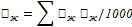 где qж – удельное водопотребление;Nж – расчетное число жителей в районах жилой застройки.Динамика увеличения объемов потребления воды муниципального образования Огаревское приведена в таблице 1.4.8.Таблица 1.4.8 - Прогнозные балансы потребления воды в МО Огаревское4.8.Описание централизованной системы горячего водоснабжения с использованием закрытых систем горячего водоснабжения, отражающее технологические особенности указанной системы В результате проведенного анализа системы горячего водоснабжения установлено, что централизованное горячее водоснабжение отсутствует.4.9. Сведения о фактическом и ожидаемом потреблении горячей, питьевой, технической воды (годовое, среднесуточное, максимальное суточное)Система технического и горячего водоснабжения отсутствует.Сведения о фактическом и ожидаемом потреблении питьевой воды (годовое, среднесуточное, максимальное суточное) представлены в таблице 1.4.8.4.10.Описание территориальной структуры потребления горячей, питьевой, технической воды, которую следует определять по отчетам организаций, осуществляющих водоснабжение, с разбивкой по технологическим зонамАнализ территориальной структуры потребления питьевой воды приведен в 
таблице 1.4.9.4.11.Прогноз распределения расходов воды на водоснабжение по типам абонентов, в том числе на водоснабжение жилых зданий, объектов общественно-делового назначения, промышленных объектов, исходя из фактических расходов горячей, питьевой, технической воды с учетом данных о перспективном потреблении питьевой воды абонентамиРезультаты анализа прогноза распределения расходов воды на водоснабжение по типам абонентов приведены в таблице 1.4.9.4.12.Сведения о фактических и планируемых потерях горячей, питьевой, технической воды при ее транспортировке (годовые, среднесуточные значения)Неучтенные расходы и потери воды включают в себя:расходы воды при технологических нарушениях на водопроводной сети до их локализации;скрытые утечки воды из водопроводной сети и емкостных сооружений;естественную убыль воды при ее транспортировке и хранении.Анализ информации о потерях питьевой воды при ее транспортировке позволил сделать вывод, что в 2020 году потери воды в сетях составили 24 522 тыс. м³ или 23 % от общего количества поднятой воды на ВЗУ. Это значение принято по отчетным данным МКП «Огаревское ЖКХ Щекинского района». Расчет водопотребления ведется по приборам учета воды, а также по нормативам. Поскольку приборы учета воды установлены не на всех абонентских вводах, фактическое значение потерь воды может достигать 25%.Потери связаны предположительно с износом водопроводных сетей, в связи с чем, предлагается провести мероприятия по реконструкции объектов водоснабжения муниципального образования Огаревское. Величина планируемых потерь представлена в таблице 1.4.9.4.13.Перспективные балансы водоснабжения (общий – баланс подачи и реализации горячей, питьевой, технической воды, территориальный - баланс подачи горячей, питьевой, технической воды по технологическим зонам водоснабжения, структурный - баланс реализации горячей, питьевой, технической воды по группам абонентов)Результаты анализа общего, территориального и структурного водного баланса подачи и реализации воды на 2032 год приведены в таблице. Таблица 1.4.9 - Перспективный баланс водоснабжения4.14.Расчет требуемой мощности водозаборных и очистных сооружений исходя из данных о перспективном потреблении горячей, питьевой, технической воды и величины потерь горячей, питьевой, технической воды при ее транспортировке с указанием требуемых объемов подачи и потребления горячей, питьевой, технической воды, дефицита (резерва) мощностей по технологическим зонам с разбивкой по годамРезультаты расчета требуемой мощности водозаборных и очистных сооружений приведены в таблице 1.4.9-1.4.11.Перспективные резервы и дефициты производственных мощностей систем водоснабжения приведены в таблице 1.4.12.Таблица 1.4.9 – Результаты расчета требуемой мощности водозаборных и очистных сооружений (2020)Таблица 1.4.10 – Результаты расчета требуемой мощности водозаборных и очистных сооружений (2025)Таблица 1.4.11 – Результаты расчета требуемой мощности водозаборных и очистных сооружений (2032)Таблица 1.34.12 - Перспективные резервы и дефициты производственных мощностей систем водоснабжения, м³/сут4.15.Наименование организации, которая наделена статусом гарантирующей организацииВ соответствии с определениями, данными Федеральным законом от 07.12.2010 №416-ФЗ «О водоснабжении и водоотведении»:Гарантирующая организация - организация, осуществляющая холодное водоснабжение и (или) водоотведение, определенная решением органа местного самоуправления поселения, городского округа, которая обязана заключить договор холодного водоснабжения, договор водоотведения, единый договор холодного водоснабжения и водоотведения с любым обратившимся к ней лицом, чьи объекты подключены (технологически присоединены) к централизованной системе холодного водоснабжения и (или) водоотведения.Организация, осуществляющая холодное водоснабжение и (или) водоотведение (организация водопроводно-канализационного хозяйства), - юридическое лицо, осуществляющее эксплуатацию централизованных систем холодного водоснабжения и (или) водоотведения, отдельных объектов таких систем.Анализ ситуации в муниципальном образовании показал, что в настоящий момент на территории муниципального образования Огаревское статусом гарантирующей организации наделена МКП «Огаревское ЖКХ Щекинского района».5.Предложения по строительству, реконструкции и модернизации объектов централизованных систем водоснабженияВ соответствии со статьей 10 постановления Правительства Российской Федерации от 05.09.2013 №782 «О схемах водоснабжения и водоотведения» (вместе с «Правилами разработки и утверждения схем водоснабжения и водоотведения», «Требованиями к содержанию схем водоснабжения и водоотведения») (далее – Постановление) при обосновании предложений по строительству, реконструкции и выводу из эксплуатации объектов централизованных систем водоснабжения поселения должно быть обеспечено решение следующих задач:обеспечение подачи абонентам определенного объема горячей, питьевой воды установленного качества;организация и обеспечение централизованного водоснабжения на территориях, где оно отсутствует;обеспечение водоснабжения объектов перспективной застройки населенного пункта;сокращение потерь воды при ее транспортировке;выполнение мероприятий, направленных на обеспечение соответствия качества питьевой воды, горячей воды требованиям законодательства Российской Федерации.5.1.Перечень основных мероприятий по реализации схемы водоснабжения с разбивкой по годамПо результатам анализа системы водоснабжения настоящим документом предлагается перечень мероприятий, представленный в таблице 1.5.1.Таблица 1.5.1 – Перечень основных мероприятий по реализации схемы водоснабжения с разбивкой по годам5.2.Технические обоснования основных мероприятий по реализации схем водоснабжения, в том числе гидрогеологические характеристики потенциальных источников водоснабжения, санитарные характеристики источников водоснабжения, а также возможное изменение указанных характеристик в результате реализации мероприятий, предусмотренных схемами водоснабженияПроектом схемы водоснабжения предусматривается реконструкция и строительство водопроводных сетей, водозаборных скважин, а также установка систем очистки воды до параметров воды питьевого качества. Необходимость выполнения мероприятий обоснована износом существующих сетей и оборудования водоснабжения, отсутствие систем очистки воды.5.3.Сведения о вновь строящихся, реконструируемых и предлагаемых к выводу из эксплуатации объектах системы водоснабженияВ перспективе до 2032 года планируются мероприятия по следующим объектам водоснабжения: Реконструкция существующих водопроводных сетей; Строительство новых водопроводных сетей; Реконструкция артезианских скважин; Строительство комплекса для подготовки и очистки питьевой воды5.4.Сведения о развитии систем диспетчеризации, телемеханизации и систем управления режимами водоснабжения на объектах организаций, осуществляющих водоснабжениеВ процессе реконструкции объектов водоснабжения предлагается внедрять современные автоматизированные системы оперативного диспетчерского управления водоснабжением (АСОДУ) что позволит значительно экономить энергетические ресурсы, наладить контроль и управление всей системой водоснабжения, повысить надежность ее работы.Система оперативного диспетчерского управления водоснабжением включает установку частотных преобразователей на приводы электродвигателей насосов, шкафов автоматизации, датчиков давления и приборов учета на всех насосных станциях, оборудование информационной сети на сотовых модемах формата GSM со всеми инженерно-технологическими объектами предприятия.Установленные частотные преобразователи снижают потребление электроэнергии до 30%, обеспечивают плавный режим работы электродвигателей насосных агрегатов и исключают гидроудары.Основной задачей внедрения АСОДУ является:- поддержание заданного технологического режима и нормальных условий работы сооружений, установок, основного и вспомогательного оборудования и коммуникаций;- сигнализация отклонений и нарушений от заданного технологического режима и нормальных условий работы сооружений, установок, оборудования и коммуникаций;- сигнализация возникновения аварийных ситуаций на контролируемых объектах;- возможность оперативного устранения отклонений и нарушений от заданных условий.д) сведения об оснащенности зданий, строений, сооружений приборами учета воды и их применении при осуществлении расчетов за потребленную воду.5.5. Сведения об оснащенности зданий, строений, сооружений приборами учета воды и их применении при осуществлении расчетов за потребленную водуОснащение зданий, строений и сооружений приборами учета воды и их применение при осуществлении расчетов за потребленную воду в рамках реализации настоящей Схемы водоснабжения и водоотведения не предусмотрено. На перспективу в рамках программы энергосбережения и повышения энергетической эффективности муниципального образования Огаревское целесообразно предусмотреть установку приборов учета расхода холодной воды с датчиком давления, обязательным наличием интерфейса, позволяющего автоматически передавать данные по каналам GSM/GPRS.5.6.Описание вариантов маршрутов прохождения трубопроводов (трасс) по территории муниципального образования Огаревское и их обоснованиеАнализ вариантов маршрутов прохождения трубопроводов (трасс) по территории муниципального образования Огаревское показал, что на перспективу сохраняются существующие маршруты прохождения трубопроводов по территории муниципального образования Огаревское. Новые трубопроводы прокладываются вдоль проезжих частей автомобильных дорог, для оперативного доступа, в случае возникновения аварийных ситуаций. Точная трассировка сетей будет проводиться на стадии разработки проектов планировки участков застройки с учетом вертикальной планировки территории и гидравлических режимов сети.5.7.Рекомендации о месте размещения насосных станций, резервуаров, водонапорных башенМесто размещение насосных станций определяется исходя из места расположения источника. Поскольку в рассматриваемом случае ими является скважины, первоначально требуется произвести изыскательные работы под строительство новых скважин. Строительство новых насосных станций определяется на этапе проектирования.5.8.Границы планируемых зон размещения объектов централизованных систем горячего водоснабжения, холодного водоснабженияПроведенный анализ показал, что в МО Огаревское строительство новых сооружений системы горячего водоснабжения не планируется. 5.9.Карты (схемы) существующего и планируемого размещения объектов централизованных систем горячего водоснабжения, холодного водоснабженияКарты (схемы) существующего и планируемого размещения объектов централизованных систем водоснабжения приведены в Приложении 1 к схеме водоснабжения и водоотведения муниципального образования Огаревское.6.Экологические аспекты мероприятий по строительству, реконструкции и модернизации объектов централизованных систем водоснабжения6.1.На водный бассейн предлагаемых к строительству и реконструкции объектов централизованных систем водоснабжения при сбросе (утилизации) промывных водИзвестно, что одним из постоянных источников концентрированного загрязнения поверхностных водоемов являются сбрасываемые без обработки воды, образующиеся в результате промывки фильтровальных сооружений станций водоочистки. Находящиеся в их составе взвешенные вещества и компоненты технологических материалов, а также бактериальные загрязнения, попадая в водоем, увеличивают мутность воды, сокращают доступ света в глубину, и, как следствие, снижают интенсивность фотосинтеза, что в свою очередь приводит к уменьшению сообщества, способствующего процессам самоочищения. ВОС исключает сброс промывных вод в водоем.Для предотвращения неблагоприятного воздействия в процессе водоподготовки будет использоваться ресурсосберегающая, природоохранная технология повторного использования промывных вод.6.2.На окружающую среду при реализации мероприятий по снабжению и хранению химических реагентов, используемых в водоподготовке (хлор и др.)Анализ возможного воздействия на окружающую среду при реализации мероприятий по снабжению и хранению химических реагентов, используемых в водоподготовке, показал, что при эксплуатации ВОС предполагается использовать технологии без применения хлора. Вместо жидкого хлора используются новые эффективные обеззараживающие реагенты. Это позволяет не только улучшить качество питьевой воды, практически исключив содержание высокотоксичных органических соединений в питьевой воде, но и повышает безопасность производства до уровня, отвечающего современным требованиям.7.Оценка объемов капитальных вложений в строительство, реконструкцию и модернизацию объектов централизованных систем водоснабженияОпределение стоимости на разных этапах проектирования должно осуществляться различными методиками. На предпроектной стадии обоснования инвестиций определяется предварительная (расчетная) стоимость строительства. Проекта на этой стадии еще нет, поэтому она составляется по предельно укрупненным показателям. При отсутствии таких показателей могут использоваться данные о стоимости объектов-аналогов. При разработке рабочей документации на объекты капитального строительства необходимо уточнение стоимости путем составления проектно-сметной документации. Стоимость устанавливается на каждой стадии проектирования, в связи, с чем обеспечивается поэтапная ее детализация и уточнение. Таким образом, базовые цены устанавливаются с целью последующего формирования договорных цен на разработку проектной документации и строительства.Расчеты стоимости в строительство, реконструкцию и модернизацию объектов централизованных систем водоснабжения определены в соответствии с государственными сметными нормативами – согласно утверждённых приказом Министерства строительства и жилищно-коммунального хозяйства Российской Федерации № 140/пр от «12» марта 2021 г. «Об утверждении укрупненных сметных нормативов» «Укрупненных нормативов цены строительства. НЦС 81-02-14-2021. Сборник №14. Наружные сети водоснабжения и канализации», а также на основе проектов-аналогов. Расчеты выполнены в ценах 2021 г. Капитальные вложения указаны без учета НДС. Результаты расчетов капительных вложений в строительство, реконструкцию и модернизацию объектов централизованных систем водоснабжения приведены в таблице..Таблица 1.7.1 – Оценка объемов капитальных вложений в строительство, реконструкцию и модернизацию объектов централизованных систем водоснабжения, тыс.руб.8.Плановые значения показателей развития централизованных систем водоснабженияАнализ целевых показателей производился на основании информации, подлежащей раскрытию в сфере водоснабжения, а также на основании представленных исходных данных. В соответствии со статьей 13 Постановления Правительства Российской Федерации № 782 от 05.09.2013 «О схемах водоснабжения и водоотведения» схема водоснабжения должна содержать значения целевых показателей на момент окончания реализации мероприятий, предусмотренных схемой водоснабжения, включая плановые показатели и их значения с разбивкой по годам. К целевым показателям деятельности организаций, осуществляющих холодное водоснабжение, относятся: а) показатели качества воды;б) показатели надежности и бесперебойности водоснабжения;в) показатели эффективности использования ресурсов, в том числе уровень потерь воды (тепловой энергии в составе горячей воды);г) иные показатели, установленные федеральным органом исполнительной власти, осуществляющим функции по выработке государственной политики и нормативно-правовому регулированию в сфере жилищно-коммунального хозяйства.Результаты анализа целевых показателей развития централизованной системы водоснабжения приведены таблице 1.8.1.Таблица 1.8.1 – Перспективные плановые показатели системы водоснабжения МО Огаревское9. Перечень выявленных бесхозяйных объектов централизованных систем водоснабжения (в случае их выявления) и перечень организаций, уполномоченных на их эксплуатациюВ случае выявления бесхозяйных сетей (сетей, не имеющих эксплуатирующей организации) орган местного самоуправления поселения или городского округа до признания права собственности на указанные бесхозяйные сети в течение тридцати дней с даты их выявления обязан определить организацию, сети которой непосредственно соединены с указанными бесхозяйными сетями, или единую ресурсоснабжающую организацию, в которую входят указанные бесхозяйные сети и которая осуществляет содержание и обслуживание указанных бесхозяйных сетей. Орган регулирования обязан включить затраты на содержание и обслуживание бесхозяйных сетей в тарифы соответствующей организации на следующий период регулирования.Проведенный анализ позволил сделать вывод, что решение по бесхозяйным сетям в муниципальном образовании не является актуальным вопросом, так как данные по бесхозяйным сетям в муниципальном образовании отсутствуют. ______________________________________________СХЕМА ВОДОСНАБЖЕНИЯ муниципального образования Яснополянское Щекинского района на период с 2023 по 2033 годыОБЩИЕ СВЕДЕНИЯМуниципальное образование Яснополянское расположено в северной части муниципального образования Щекинский район и включает территории бывших сельских администраций: Головеньковской, Селивановской, Яснополянской.Границы муниципального образования Яснополянское установлены Законом Тульской области от 17 декабря 2012 года № 1854-ЗТО «О внесении изменений в Закон Тульской области «О переименовании муниципального образования «г. Щекино и Щекинский район Тульской области».Административный центр муниципального образования - поселок Головеньковский.Население муниципального образования составляет:по состоянию 2018 год - 5698 чел.Территория муниципального образования - 27198 га.Плотность населения – 20,5 чел/ км2.В состав муниципального образования Яснополянское входят 44 населенных пунктов: деревня Ясная Поляна, сельский поселок Музей-Усадьба Л.Н. Толстого «Ясная Поляна», поселок Яснополянские выселки, деревня Казначеевка, деревня Кочаки, деревня Ясенки, поселок Ясенки, деревня Грумант, деревня Телятинки, поселок Юбилейный, деревня Воздремо, село Головеньки, поселок Головеньковский, деревня Кривцово, деревня Кривцово-Солосовка, село Коледино, деревня Красная Слободка, деревня Малахово, деревня Русиновка, деревня Краснополье, деревня Самохваловка, деревня Большая Тросна, деревня Пироговка-Соковнино, деревня Пироговка-Ульяновка, поселок Майский, деревня Крутовка, деревня Хутор-Озерки, село Потемкино, село Селиваново, деревня Переволоки-Возвратные, деревня Козловка, деревня Большая Браженка, деревня Переволоки, деревня Тележенка, деревня Малая Хатунка, деревня Юрьевка, деревня Нератное, деревня Большая Хатунка, село Спасское, деревня Крюковка, сельский поселок Крюковское лесничество, деревня Макеевка, деревня Малая Браженка, деревня Николаевка.Территория муниципального образования Яснополянское граничит с территориями муниципального образования Воскресенское Дубенского района, муниципального образования Иншинское Ленинского района, муниципального образования г. Тула, муниципального образования Крапивенское Щекинского района, муниципального образования Лазаревское Щекинского района, муниципального образования Ломинцевское Щекинского района, муниципального образования р. п. Первомайский Щекинского района, муниципального образования город Щекино Щекинского района.Территория Щекинского района представляет собой всхолмленное плато, пересеченное густой речной и овражной сетью.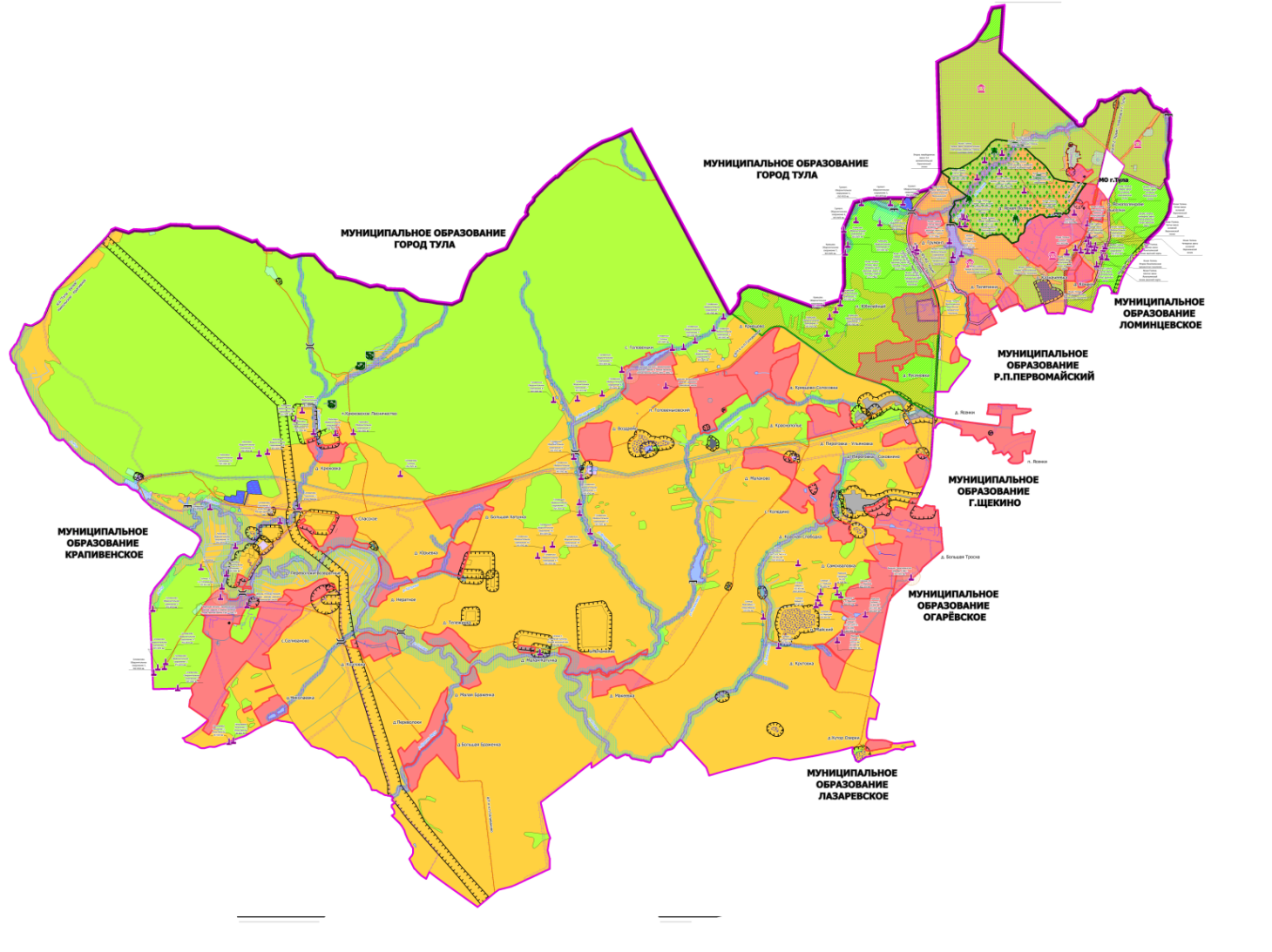 Рисунок 2.1  – Границы муниципального образования Яснополянское Тульской областиКлимат умеренно-континентальный, характеризуется хорошо выраженными сезонами года: умеренно теплым летом и умеренно холодной зимой. Средняя температура июля – (+18-20°С), января - (-9-10°С). Теплый период (с положительной среднесуточной температурой) длится 220—225 дней. Самая низкая температура наблюдалась в январе 1940 года − 48,5°С, самая высокая в июле +37°С. Первые заморозки наблюдаются в конце сентября, последние — в первых числах мая. Безморозный период в среднем равен 140 дней. Снежный покров с середины ноября — по середину апреля, в среднем 140 дней. Наибольшая высота в феврале-марте, 36 см. Глубина промерзания почвы, до 1,5 м. С ноября по февраль преобладают ветры с юга и юга-востока. С апреля по сентябрь режим ветров неустойчивый, с незначительным преобладанием южных и западных направлений. Среднегодовая скорость ветра 2,9 м/с. Атмосферные осадки распределяются в течение года равномерно. Годовая сумма осадков составляет около 600 мм. Среднегодовая относительная влажность воздуха около 78 %.Средняя месячная и годовая температуры воздуха, согласно СП 131.13330.2012 Строительная климатология, актуализированная редакция СНиП 23-01-99* утвержденные Приказом Министерства регионального развития Российской Федерации (Минрегион России) от 30 июня 2012 года № 275 приведены в таблице 1.1.Таблица 1.1 – Климатические параметры в муниципальном образовании ЯснополянскоеСредняя месячная и годовая температуры воздуха приведены в таблице 1.2.Таблица 1.2 – Средние значения температур по месяцам1. Технико-экономическое состояние централизованных систем водоснабжения поселения, городского округа1.1. Описание системы и структуры водоснабжения поселения, городского округа и деление территории поселения, городского округа на эксплуатационные зоныВодоснабжение на территории муниципального образования Яснополянское осуществляется из подземных источников. Подземные воды в большей степени используются на хозяйственно-питьевые нужды, использование для производственно-технических нужд допускается с ограничениями. Подземная вода применяется в производственных процессах, где требуется вода высокого качества.Подъем воды на хозяйственно-питьевые и производственно-технические нужды города осуществляют МУП «Яснополянский водоканал» (только подземный водозабор). МУП «Яснополянский водоканал», согласно, заключенного договора аренды  эксплуатирует всё муниципальное имущество назначения водоснабжения и водоотведения муниципального образования, в том числе 7 артезианских скважин в п. Головеньковский, п. Юбилейный, п. Ясная Поляна и с. Селиваново. МУП «Яснополянский водоканал» осуществляет транспортировку воды до населения. На рисунке 1.2, представлены эксплуатационные зоны водоснабжения Муниципального образования Яснополянское.Рисунок 1.2 – Эксплуатационные зоны водоснабжения муниципального образования ЯснополянскоеОбщие сведения о распределении водопотребления по категориям потребителей питьевой воды, представлены в таблице 1.3 (по данным представленным МУП «Яснополянский водоканал»).Таблица 1.3 – Распределение водопотребления по категориям потребителей речной и питьевой воды муниципального образования Яснополянское 1.2. Описание территорий города, не охваченных централизованными системами водоснабжения муниципального образования ЯснополянскоеГрафическое представление территорий, охваченных централизованными системами водоснабжения, изображено на рисунке 1.3.Территории населенных пунктов, не охваченные централизованными системами водоснабжения, в основном представлены районами, осваиваемых территорий на окраинах населенных пунктов, а также частными домовладениями.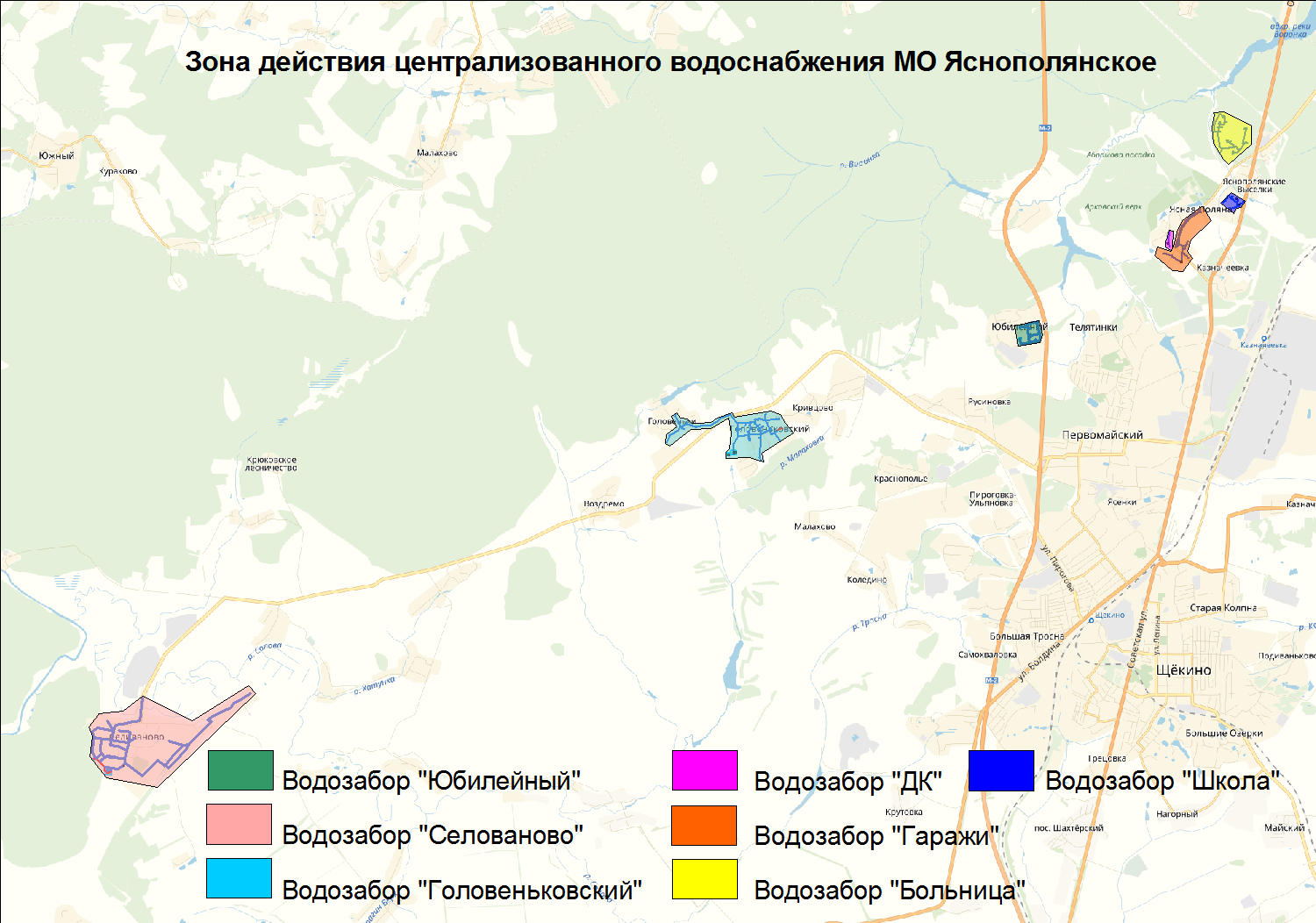 Рисунок 1.3 – Графическое представление территорий, охваченных централизованными системами водоснабжения1.3. Описание технологических зон водоснабжения, зон централизованного и нецентрализованного водоснабжения (территорий, на которых водоснабжение осуществляется с использованием централизованных и нецентрализованных систем горячего водоснабжения, систем холодного водоснабжения соответственно) и перечень централизованных систем водоснабженияТерритории города, охваченные централизованными системами водоснабжения, в основном представлены районами, застроенными одноквартирными жилыми домами, список представлен в таблицах 1.4-1.7.Таблица 1.4 –Расходы воды на население п. Головеньковский на нужды ХВСТаблица 1.5 –Расходы воды на население п. Юбилейный на нужды ХВСпредставляет собой сложный комплекс инженерных сооружений и процессов, условно разделенных на три составляющих:1. Добыча и транспортировка природных вод до станций водоподготовки.2. Подготовка воды до требований санитарных правил и норм - СанПиН2.1.4.1074-01 «Питьевая вода. Гигиенические требования к качеству воды».3. Транспортировка питьевой воды потребителям в жилую застройку, на предприятия города и источники теплоснабжения.Водоснабжение муниципального образования Яснополянское организовано от централизованных систем, включающих водозаборные узлы и водопроводные сети.В состав водозабора п. Ясная Поляна входят семь артезианских скважин.В состав водозабора с. Селиваново входят две артезианские скважины.В состав водозабора п. Юбилейный входят две артезианские скважины.В состав водозабора п. Головеньковский входят две артезианские скважины.Техническое состояние скважин удовлетворительное; зоны санитарной охраны источников питьевого водоснабжения обустроены частично.Качество воды в скважинах и водопроводных сетях в целом удовлетворяет требованиям СанПиН 2.1.4.1074-01 «Питьевая вода. Гигиенические требования к качеству воды централизованных систем питьевого водоснабжения. Контроль качества».Система водопровода в муниципального образования Яснополянское однозонная; вода из водозаборных скважин подается непосредственно в водопроводную сеть города на хозяйственно-питьевые и производственные нужды.Станций водоподготовки (обезжелезивания) на территории муниципального образования Яснополянское – не предусмотрено.Показатели потребления воды приведены в таблице 1.10.Таблица 1.10 – Показатели МУП «Яснополянский водоканал» в муниципальном образовании Яснополянское» Щекинский районХарактеристика подземных водозаборов представлена в таблице 1.11.Таблица 1.11 – Характеристика подземных водозаборов муниципального образования ЯснополянскоеХарактеристика водопроводных насосных станций представлена в таблице 1.12.Таблица 1.12 – Водопроводные насосные станции 2-го и последующих подъемов (МУП «Яснополянский водоканал»)Характеристика РЧВ на сетях водопровода представлена в таблице 1.13.Таблица 1.13 – Характеристика РЧВ на сетях водопроводаСписок приборов учета в сооружениях центрального водоснабжения представлен в таблицах 1.14-1.15.Таблица 1.14 – Приборы учета холодной водыТаблица 1.15 – Приборы учета электрической энергииВодозабор п. Головеньковский расположен в пределах административных границ поселка Головеньковский, и находится в рабочем состоянии. Эксплуатация водозабора осуществляется согласно Лицензии ТУЛ00482ВЭ, выданной 01 августа 2013 года. Участок недр расположен в юго-западной части населенного пункта Головеньковский, на правобережном водораздельном склоне реки Солова. Водозабор расположен на участке недр с не утвержденными запасами подземных вод. Добыча подземных вод производится из Упинского водоносного горизонта. На участке недр имеются две водозаборные скважины (рабочая и резервная) №1 и №2/6196, расположенные на одной площадке, которые обеспечивают питьевой водой п. Головеньковский, д. Головеньки и д. Кривцово.Скважина №1 обустроена в здании бывшей насосной станции 1956 года постройки.В скважине №1 установлен глубинный насос ЭЦВ 8-40-150, двигатель которого управляется частотным преобразователем Электротекс ПЧ-ТТПТ-28-380-50-04 УХЛ 4 (ЗАО «Электротекс», г. Орел). Рабочее давление холодной воды согласно настройкам и показаниям частотного пре-образователя составляет Рраб= 4,2 кгс/см2.Изначально предполагалась следующая схема подачи артезианской воды: от скважин вода поступала в резервуар чистой воды (РЧВ) объемом V=150 м3, далее из резервуара насо-сами II подъема подавалась на башню Рожновского высотой h=26 м с резервуаром объемом V=60 м3, откуда направлялась в распределительную водопроводную сеть. В настоящее время РЧВ и башня Рожновского не задействованы, в связи, с чем подача воды происходит непосредственно в водопроводную сеть.На скважине №1 установлен водомер СТВХ-80, Ду80 мм, заводской номер №057096, год выпуска и установки – 2013 г.Теплоснабжение насосной станции отключено. Отопительный электронагреватель ЭВО-15 с циркуляционным насосом Grundfos UPS 32-60 находятся в нерабочем состоянии. Электроснабжение артезианской скважины осуществляется от трансформаторной подстанции ТП-69.Зона санитарной охраны (ЗСО) выполнена частично из ж/б плит высотой h=1,5-2 м и металлоконструкций высотой h=1-1,5 м.Скважина №2/6196 затампонирована и находится в нерабочем состоянии, оголовок скважины закрыт металлом с нанесением сварочных швов.Водозабор с. Селиваново расположен в пределах административных границ села Селиваново, и находится в рабочем состоянии. Эксплуатация водозабора осуществляется согласно Лицензии ТУЛ00481ВЭ, выданной 01 августа 2013 года. Участок недр расположен в юго-западной части населенного пункта Селиваново Щекинского района Тульской области, на водоразделе рек Солова и Упа. Водозабор расположен на участке недр с не утвержденными запасами подземных вод. Участку недр придается статус горного отвода с ограничением по глубине подошвой озерско-хованского водоносного горизонта.На участке недр имеются две водозаборные скважины №1/503 и №2/504, расположенные на одной площадке, которые обеспечивают питьевой водой с. Селиваново и д. Переволоки.В скважине №1/503 установлен глубинный насос ЭЦВ 8-40-120, двигатель которого управляется частотным преобразователем Электротекс ПЧ-ТТПТ-28-380-50-04 УХЛ 4 (ЗАО «Электротекс», г. Орел).Рабочее давление холодной воды согласно настройкам и показаниям частотного пре-образователя составляет Рраб= 1,3 кгс/см2.Изначально предполагалась следующая схема подачи артезианской воды: от скважин вода поступала в два резервуара чистой воды (РЧВ) объемом V=500 м3, далее из резервуаров насосами II подъема подавалась на башню Рожновского с резервуаром объемом V=100 м3, откуда направлялась в распределительную водопроводную сеть.В настоящее время РЧВ и башня Рожновского не задействованы, в связи, с чем подача воды происходит непосредственно в водопроводную сеть.На скважине №1/503 установлен водомер СТВХ-80, Ду80 мм, заводской номер №057104, год выпуска и установки – 2013 г. Теплоснабжение здания водозабора отключено. Рециркуляционная установка РУ-1 с электрическим калорифером находится в нерабочем состоянии. Электроснабжение скважины осуществляется от двух собственных трансформаторов №1 (Фидер №3) и №2 (Фидер №5), один из которых (№1) находится в работе, второй (№2) отключен в связи с отсутствием минерального масла.Скважина № 2/504 – не рабочая, оголовок за герметизирован (затампонирован).Зона санитарной охраны (ЗСО) огорожена железобетонными плитами высотой h=2 м.Водозабор п. Юбилейный расположен в пределах административных границ поселка Юбилейный, и находится в рабочем состоянии. Эксплуатация водозабора осуществляется согласно Лицензии ТУЛ00482ВЭ, выданной 01 августа 2013 года. Участок недр расположен в поселке Юбилейный Щекинского района Тульской области на водораздельном пространстве в верховье реки Воронка. Водозабор расположен на участке недр с не утвержденными запасами подземных вод. Участку недр придается статус горного отвода с ограничением по глубине подошвы озерско-хованского водоносного горизонта. На участке недр имеются две водозаборные скважины №1 и №2, которые оборудованы на упинский водоносный горизонт. Скважины №1 и №2 обеспечивают питьевой водой п. Юбилейный.Скважина №2 расположена рядом с павильоном 1975 года постройки, в котором смонтировано силовое электрооборудование, щит управления насосами и пусковая автоматика. Скважина № 1 расположена в 100 м от скважины №2. Скважина № 1 - не рабочая, оголовок загерметизирован. Схема подачи артезианской воды: от скважины №2 вода поступает в ж/б подземный резервуар объемом V=250 м3, далее из резервуара насосами II подъема подается на станцию обезжелезивания, откуда направляется в распределительную водопроводную сеть.В скважине №2 установлен глубинный насос ЭЦВ 8-40-120, двигатель которого управляется частотным преобразователем ATV212HD30N4 («Schneider Electric»). В подземном сооружении, расположенном рядом с резервуаром, находятся три насоса II подъема К 45/30, двигатели (N=7,5 кВт) которых управляются частотным преобразовате-лем ПЧВ204-11К-В (ОВЕН).Рабочее давление холодной воды в системе составляет Рраб= 3,6-3,7 кгс/см2. На скважине №2 на момент обследования водомер был снят (ремонт). В щите станции управления (ЩСУ) установлен трехфазный счетчик электрической энергии 1A4DB (ТРИО).Зона санитарной охраны (ЗСО) не имеет ограждения. Вокруг сооружений скважины имеется ров и выполнена обваловка.В связи с несоответствием качества подземных вод упинского водоносного горизонта требованиям СанПиН 2.1.4.1074-01 «Питьевая вода. Гигиенические требования к качеству воды централизованных систем питьевого водоснабжения» по мутности (22 мг/л) и содержа-нию железа общего (1,5-2,8 мг/л) в 2011 году была смонтирована и введена в эксплуатацию станция обезжелезивания производительностью 150 м3/ч.Водозаборные скважины д. Ясная Поляна расположены в пределах административных границ деревни Ясная Поляна и находится в рабочем состоянии. Эксплуатация водозабора осуществляется согласно Лицензии ТУЛ00482ВЭ, выданной 01 августа 2013 года. Участок недр расположен на водоразделе рек Воронка и Деготня, левых притоков реки Упа. Водозабор расположен на участке недр с не утвержденными запасами подземных вод.Водозабор «ДК». На участке недр имеется одна водозаборная скважина №1, которая обеспечивает питьевой водой д. Ясная Поляна и ул. Совхозная. Скважина оборудована на объединенные упинский и озерско-хованский водоносные горизонты.Скважина №1 обустроена в приямке из красного кирпича. Вблизи приямка расположен павильон 1975 года постройки, в котором смонтировано силовое электрооборудование, щит управления насосами и пусковая автоматика. В скважине №1 установлен глубинный насос ЭЦВ 6-16-140, двигатель которого управляется частотным преобразователем ПЧВ204-15К-В (ОВЕН). Рабочее давление холодной воды согласно настройкам и показаниям частотного преобразователя составляет Рраб= 1,6 кгс/см2.Изначально предполагалась следующая схема подачи артезианской воды: от скважин вода поступала на башню Рожновского с резервуаром объемом V=15 м3, откуда направлялась в распределительную водопроводную сеть. В настоящее время башня Рожновского не задействована, в связи, с чем подача воды происходит непосредственно в водопроводную сеть. Электроснабжение скважины осуществляется от трансформаторной подстанции МТП №4015 6/0,4 кВ, находящейся в эксплуатации Щекинского РЭС. Зона санитарной охраны (ЗСО) не имеет ограждения.Качество подземных вод озерско-хованского и объединенных упинского и озерско-хованского водоносных горизонтов не отвечает требованиям СанПиН 2.1.4.1074-01 «Питье-вая вода. Гигиенические требования к качеству воды централизованных систем питьевого водоснабжения» по органолептическим показателям (водозабор «ДК»): запаху и привкусу  (2-3 балла), цветности (25-30°), мутности (7-24 мг/л), общей жесткости (до 9,0 град. Ж), со-держанию железа общего (1,4-1,74 мг/л). По остальным показателям вода соответствует СанПиН.Водозабор «Гаражи». На участке недр имеются две водозаборные скважины №2 и №3, расположенные ря-дом на одной площадке, которые обеспечивают питьевой водой д. Ясная Поляна и ул. Сов-хозная (в период остановки водозабора «ДК»). Скважины оборудованы на объединенные упинский и озерско-хованский водоносные горизонты.Скважина №3 обустроена в металлическом павильоне 1975 года постройки. Скважина №2 нерабочая, затампонирована и находится за башней Рожновского. В скважине №3 установлен глубинный насос ЭЦВ 8-40-120. Схема подачи артезианской воды: от скважин вода поступает в башню Рожновского с резервуаром объемом V=15 м3, откуда направляется в распределительную водопроводную сеть. На скважине №3 не установлен водомер.Электроснабжение скважины осуществляется от трансформаторной подстанции ТП-6 0,4 кВ «Промбаза». Прибор учета электрической энергии установлен на подстанции. Скважина оборудована уровневой автоматикой на базе САУ-М6 (ОВЕН), установ-ленной на резервуаре водонапорной башни. Зона санитарной охраны (ЗСО) выполнена из металлоконструкций высотой h=2 м. Качество подземных вод озерско-хованского и объединенных упинского и озерско-хованского водоносных горизонтов не отвечает требованиям СанПиН 2.1.4.1074-01 «Питье-вая вода. Гигиенические требования к качеству воды централизованных систем питьевого водоснабжения» по органолептическим показателям (водозабор «Гаражи»): запаху и привку-су  (2-3 балла), цветности (25-30°), мутности (7-24 мг/л), общей жесткости (до 9,0 град. Ж), содержанию железа общего (1,4-1,74 мг/л). По остальным показателям вода соответствует СанПиН.Насосная станция «Школьная». На участке недр имеются две водозаборные скважины №4 и №5, расположенные на одной площадке, которые обеспечивают питьевой водой ул. Школьная, п. Красный, д. Яснополянские выселки, Яснополянский детский дом. Скважины оборудованы на объединенные упинский и озерско-хованский водоносные горизонты.Скважина №5 расположена в колодце около насосной станции II подъема, скважина №4 обустроена внутри здании насосной станции II подъема. В скважине №5 установлен глубинный насос ЭЦВ 8-25-100, двигатель которого управляется частотным преобразователем Электротекс ПЧ-ТТПТ-28-380-50-04 УХЛ 4 (ЗАО «Электротекс», г. Орел). В здании насосной станции установлены два насоса II подъема КМ 100-65-200, N=30кВт, находящиеся в резерве.Рабочее давление холодной воды согласно настройкам и показаниям частотного пре-образователя составляет Рраб= 2,2 кгс/см2.Изначально предполагалась следующая схема подачи артезианской воды: от скважин вода поступала в резервуар чистой воды (РЧВ) объемом V=150 м3, далее из резервуара насо-сами II подъема подавалась на башню Рожновского высотой h=26 м с резервуаром объемом V=25 м3, откуда направлялась в распределительную водопроводную сеть. В настоящее время РЧВ и башня Рожновского не задействованы, в связи, с чем подача воды происходит непосредственно в водопроводную сеть.На скважине №5 установлен водомер СТВХ-80, Ду80 мм, заводской номер №011170, год выпуска и установки – 2014 г. Теплоснабжение здания насосной станции II подъема «Школьная» в д. Ясная Поляна осуществляется централизованно от котельной школы. Электроснабжение скважин осуществляется от трансформаторных подстанций по-селковой ТП и ТП школы (2 ввода, 1 – основной, 1 – резервный).В щите станции управления (ЩСУ) установлен счетчик электрической энергии Меркурий 230 АМ-02.Зона санитарной охраны (ЗСО) не имеет ограждения.Качество вод артезианской скважины  не отвечает требованиям СанПиН 2.1.4.1074-01 «Питьевая вода. Гигиенические требования к качеству воды централизованных систем питьевого водоснабжения» по органолептическим показателям (водозабор насосной станции II подъема «Школьная» в д. Ясная Поляна): по общей жесткости (до 9,0 град. Ж). По остальным показателям вода соответствует СанПиН.Водозабор «Больница». На участке недр имеются две водозаборные скважины №6 и №7, расположенные на одной площадке, которые обеспечивают питьевой водой объекты ГУЗ «ТОБ №2 им. Л.Н. Толстого». Скважины №6 и №7 оборудованы на озерско-хованский и объединенные упин-ский и озерско-хованский водоносные горизонты, соответственно.Скважина №7 обустроена в павильоне 1970 года постройки, скважина №6 расположе-на в 10-15 м от павильона. В скважине №7 установлен глубинный насос ЭЦВ 6-16-110, двигатель которого управляется частотным преобразователем ATV212HD11N4 («Schneider Electric»). В сква-жине №6 установлен глубинный насос ЭЦВ 8-25-100 (ЧРП отсутствует).Схема подачи артезианской воды: от скважин вода поступает на башню Рожновского высотой h=18 м с резервуаром объемом V=25 м3, откуда направляется в распределительную водопроводную сеть.Башня Рожновского оборудована уровневой автоматикой на базе регулятора ТРМ1 (ОВЕН).Рабочее давление холодной воды согласно настройкам и показаниям уровневой авто-матики составляет Рраб= 1,4-1,6 кгс/см2. При работе уровневой автоматики необходимость в работе частотного преобразователя отпадает, т.к. он не выполняет функции регулятора. В то же время частотный преобразователь ATV212HD11N4 («Schneider Electric») обеспечивает весь перечень защит: от сухого хода;от перекоса фаз;от перегрузки двигателя;плавный пуск насоса.На скважине №5 установлен водомер СТВХ-80, Ду80 мм, заводской номер №011166, год выпуска и установки – 2014 г.Электроснабжение скважин осуществляется от трансформаторной подстанции ТП-141. В щите станции управления (ЩСУ) трансформаторной подстанции установлен счетчик электрической энергии, находящийся на балансе энергоснабжающей организации ОАО «ЩГЭС». Качество вод артезианской скважины №6 (резерв) не отвечает требованиям СанПиН 2.1.4.1074-01 «Питьевая вода. Гигиенические требования к качеству воды централизованных систем питьевого водоснабжения» по органолептическим показателям (водозабор «Больница» в д. Ясная Поляна): по общей жесткости (до 9,0 град. Ж) и привкусу (2-3 балла – горький вкус). По остальным показателям вода соответствует СанПиН.Водопроводные сети проложены из чугунных, стальных, ПНД трубопроводов диаметром 25-300 мм общей протяженностью более 25 км.Характеристика водопроводных сетей представлена в таблице 1.16.Таблица 1.16 - Основные сведения по участкам водопроводной сети муниципального образования Яснополянское, находящихся в собственности муниципального образования Щекинский районСредний износ участков водопроводной сети муниципального образования Яснополянское, находящихся в собственности Щекинского района Тульской области и эксплуатируемых МУП «Яснополянский водоканал» составляет 99%.Основные сведения по участкам водопроводной сети муниципального образования Яснополянское МУП «Яснополянский водоканал» приведены в таблице 1.17.Таблица 1.17 – Характеристика водопроводных сетейРезультаты анализов воды из источников представлены на рисунках 1.3-1.9.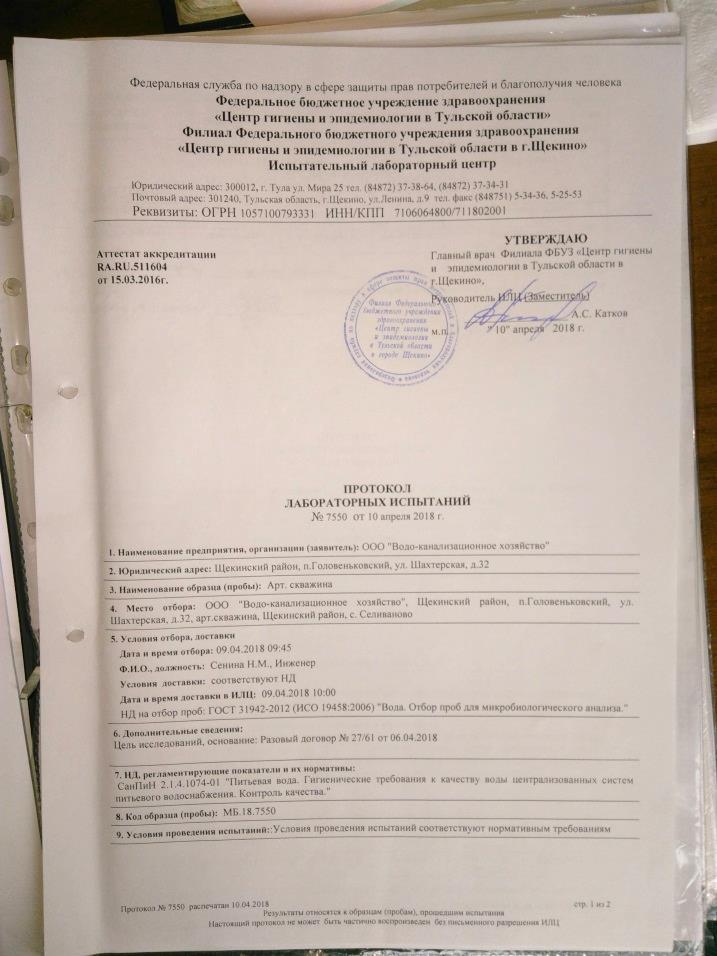 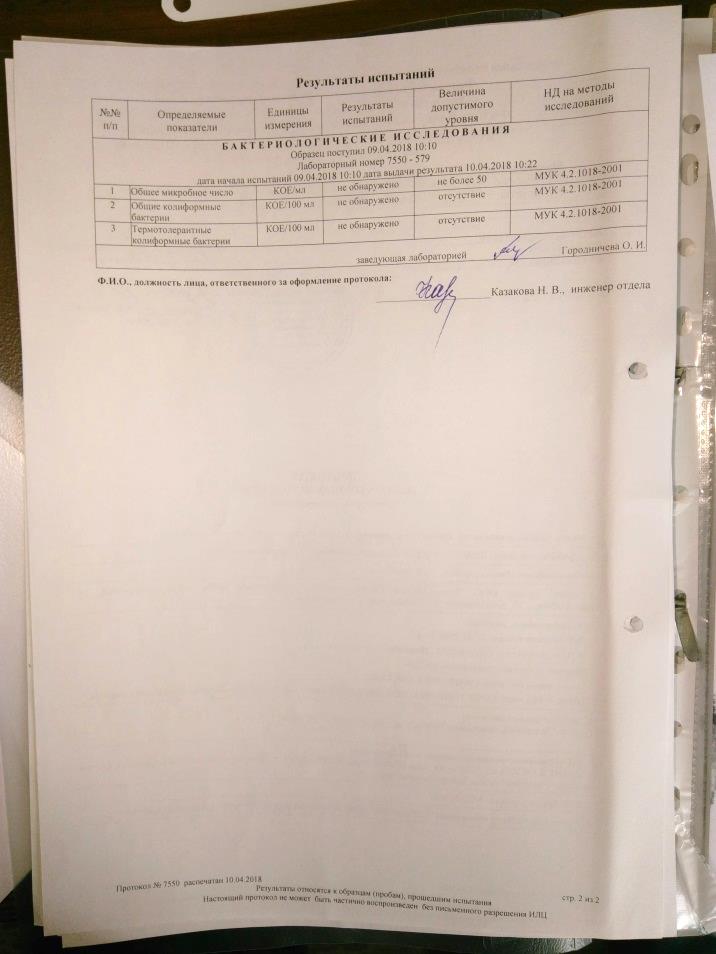 Рисунок 1.4 – Результаты бактериологического анализа поднятой воды водозабор «Головеньковский»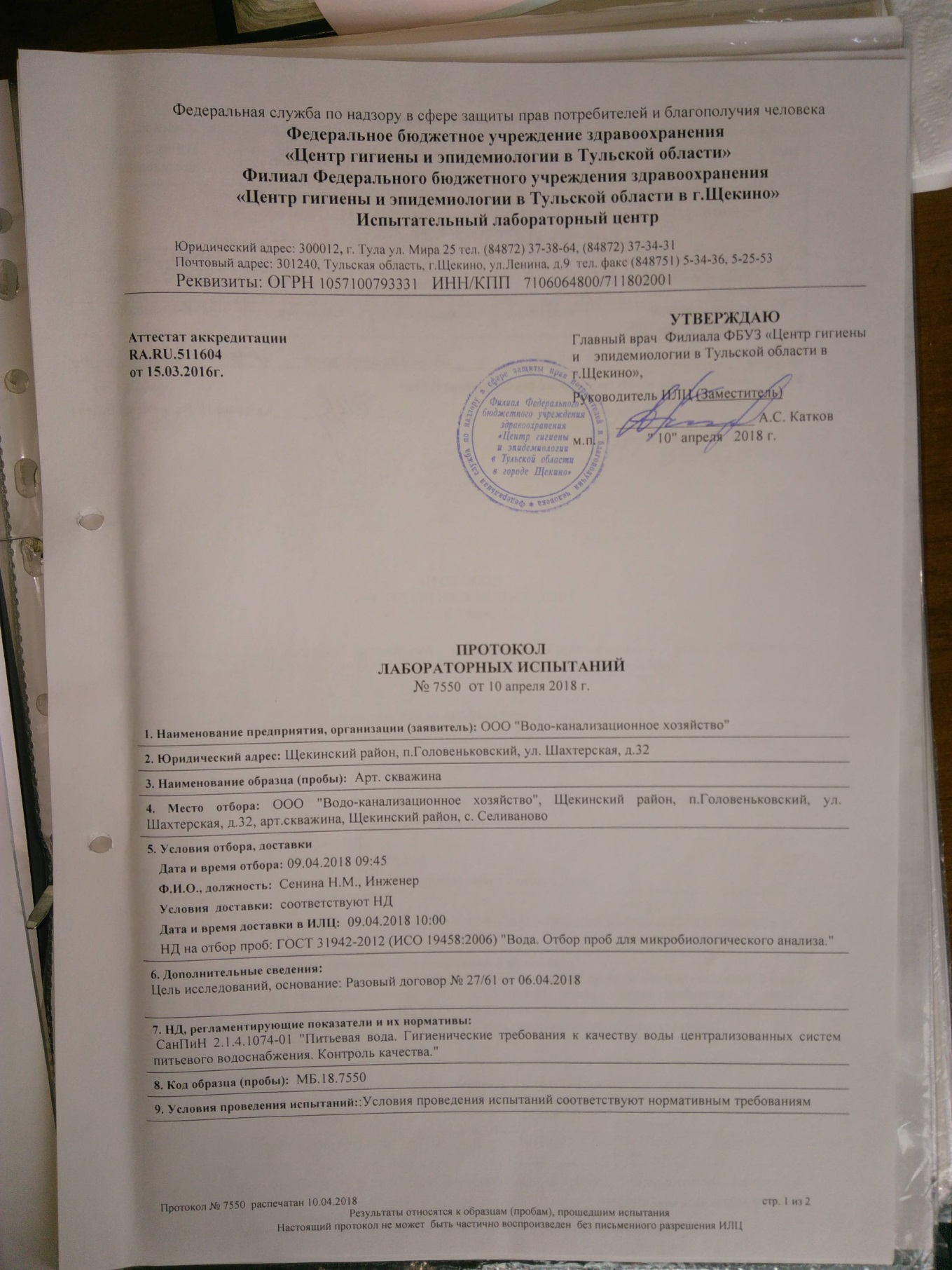 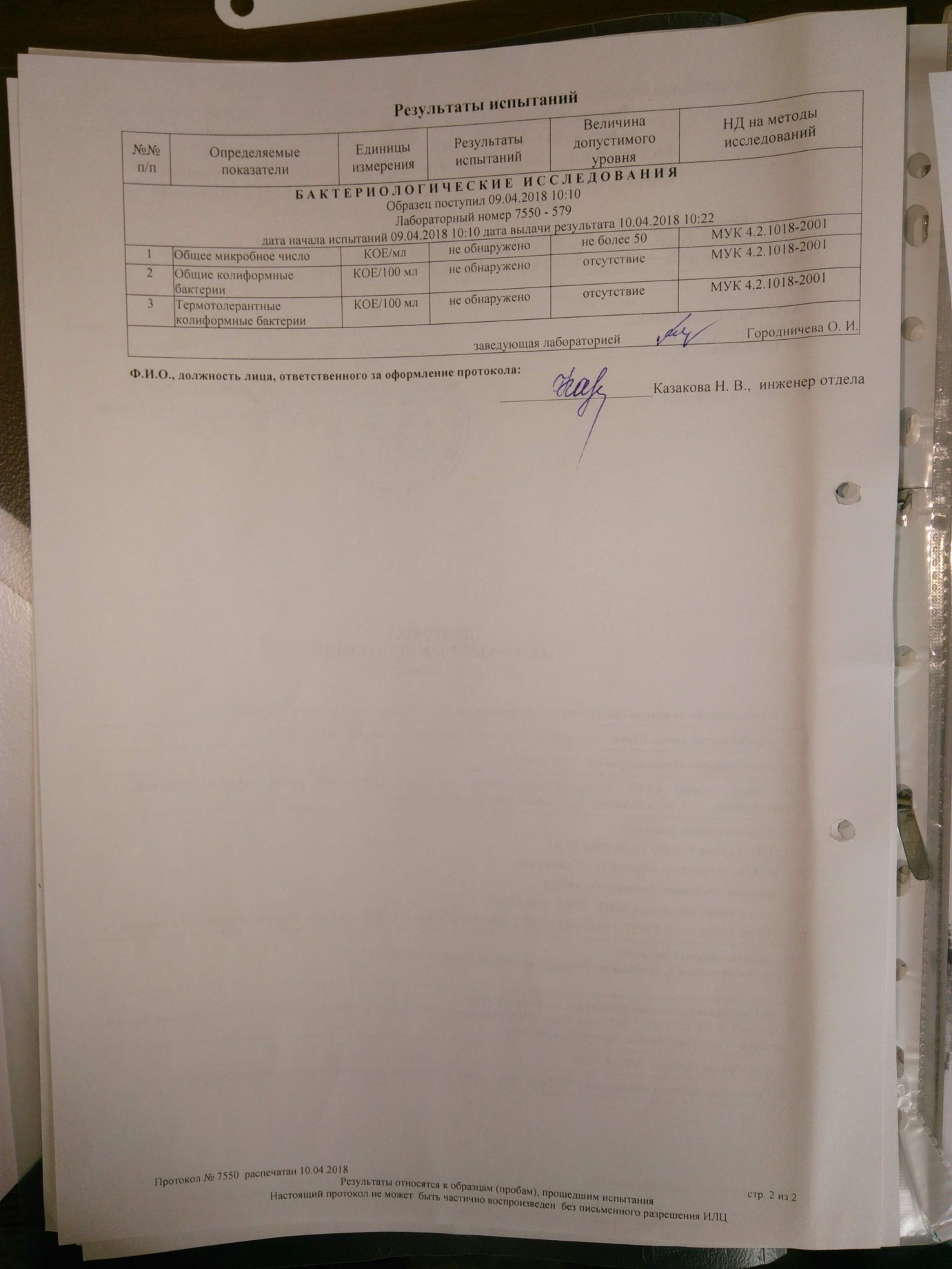 Рисунок 1.5 – Результаты бактериологического анализа поднятой воды водозабор «Селиваново»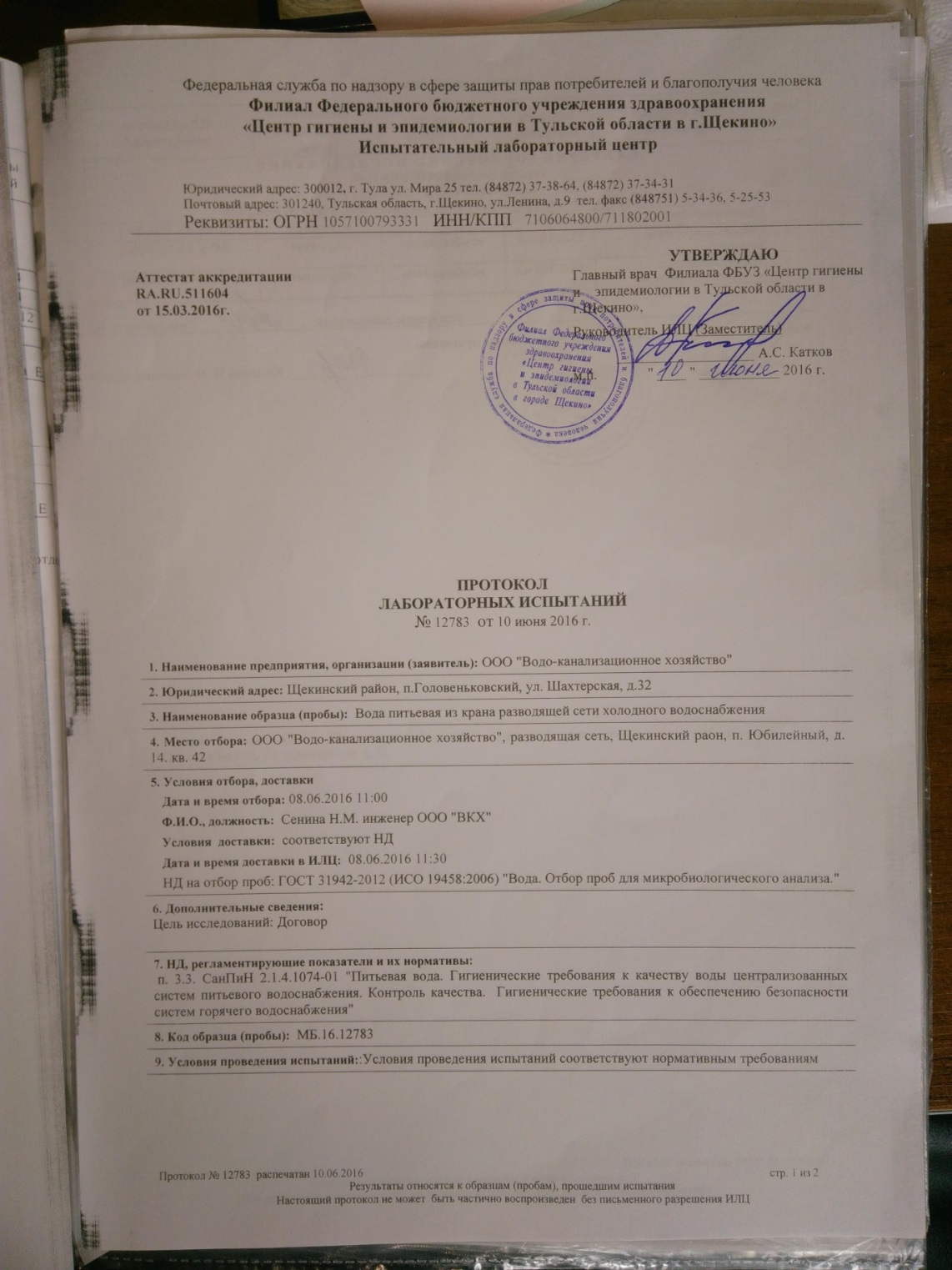 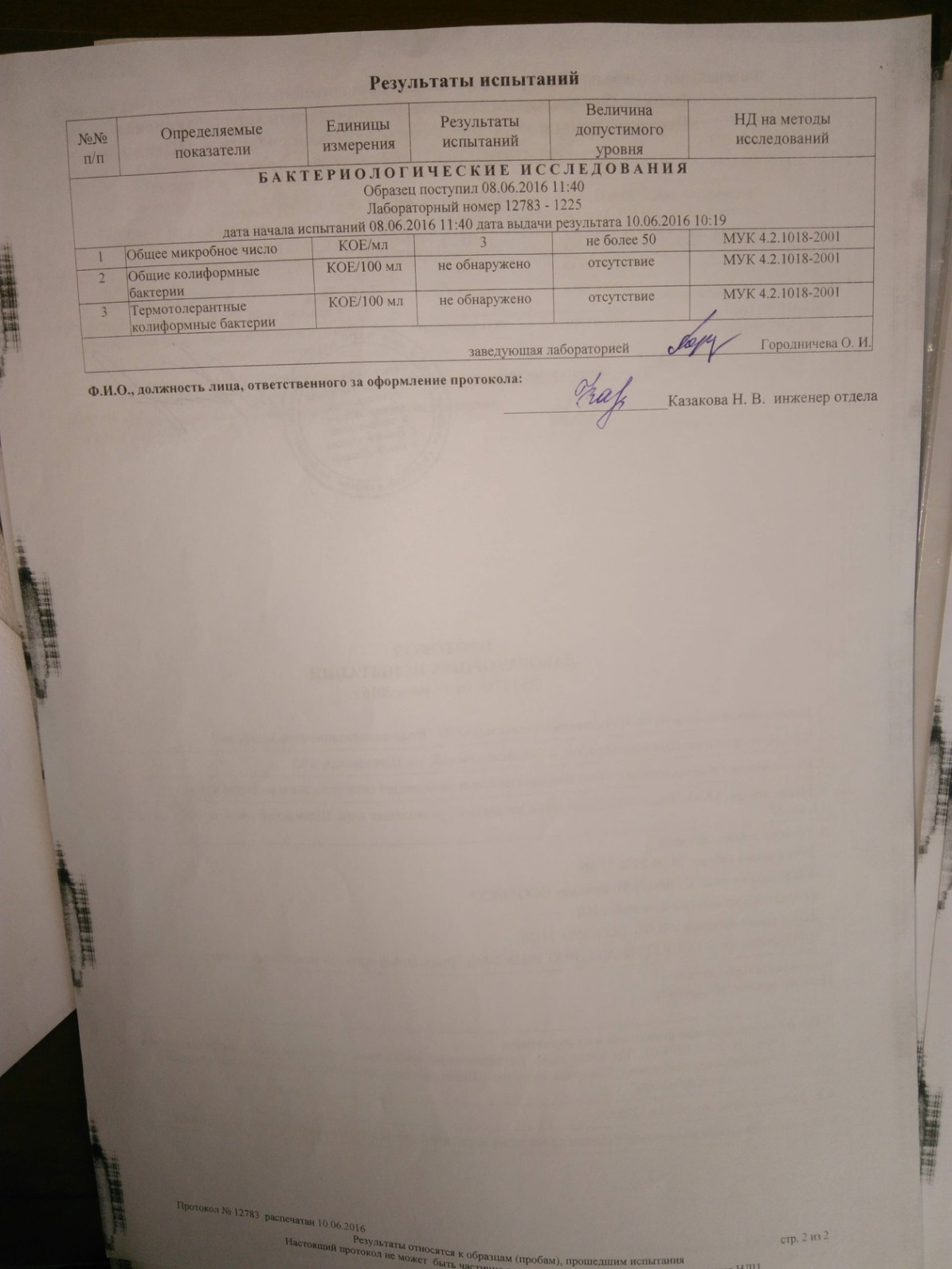 Рисунок 1.6 – Результаты бактериологического анализа поднятой воды водозабор «Юбилейный»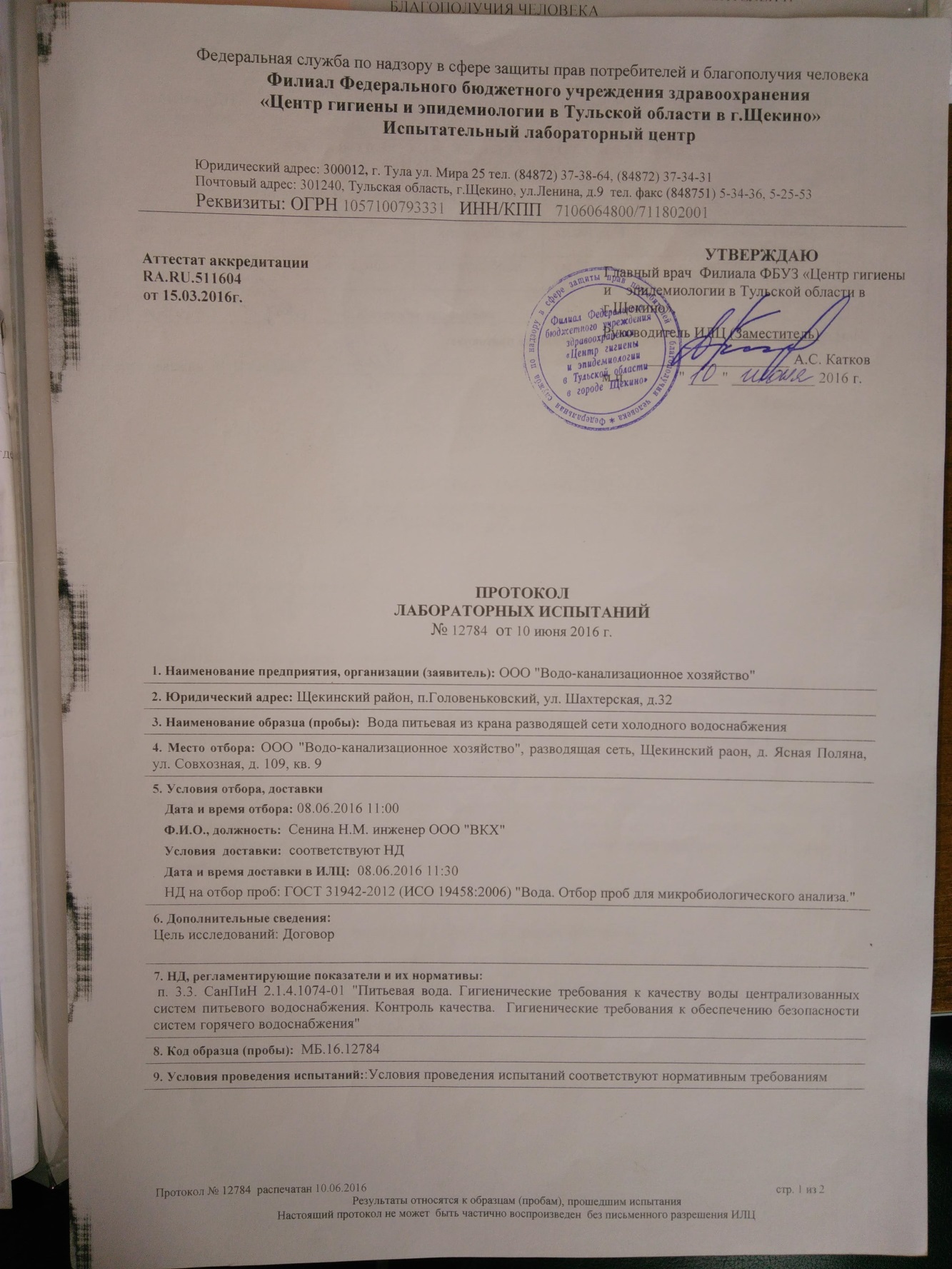 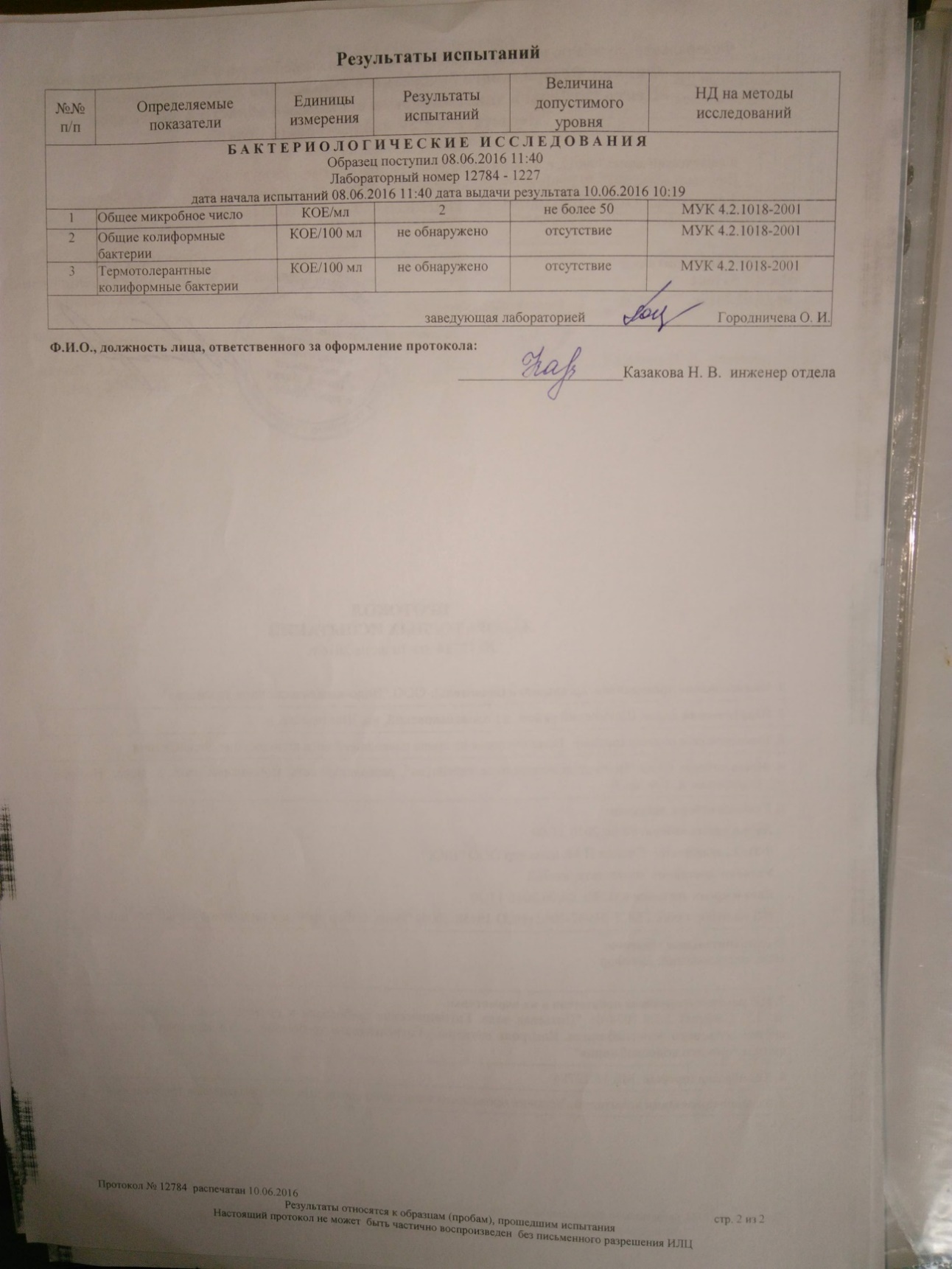 Рисунок 1.7 – Результаты бактериологического анализа поднятой воды водозабор «ДК»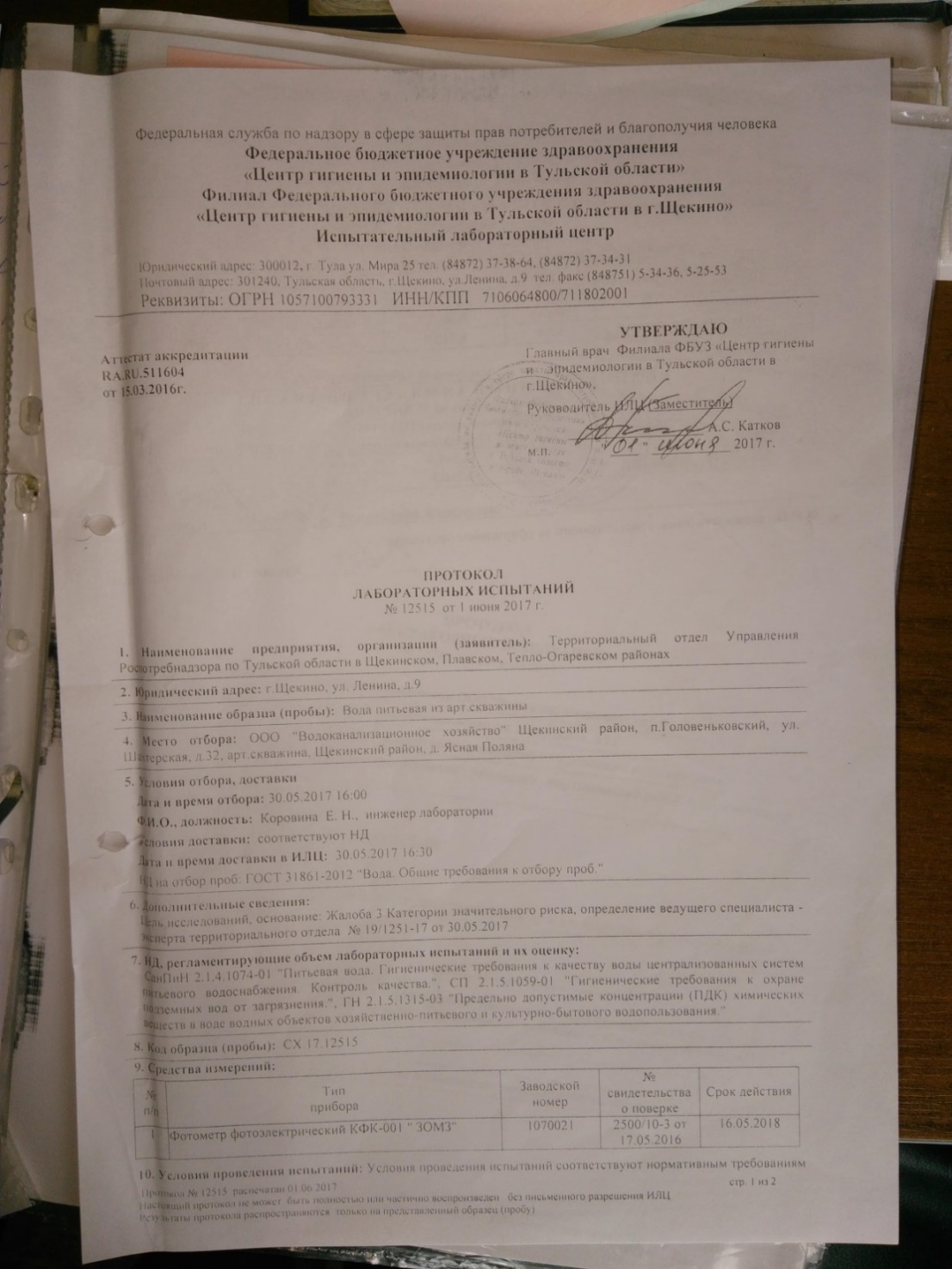 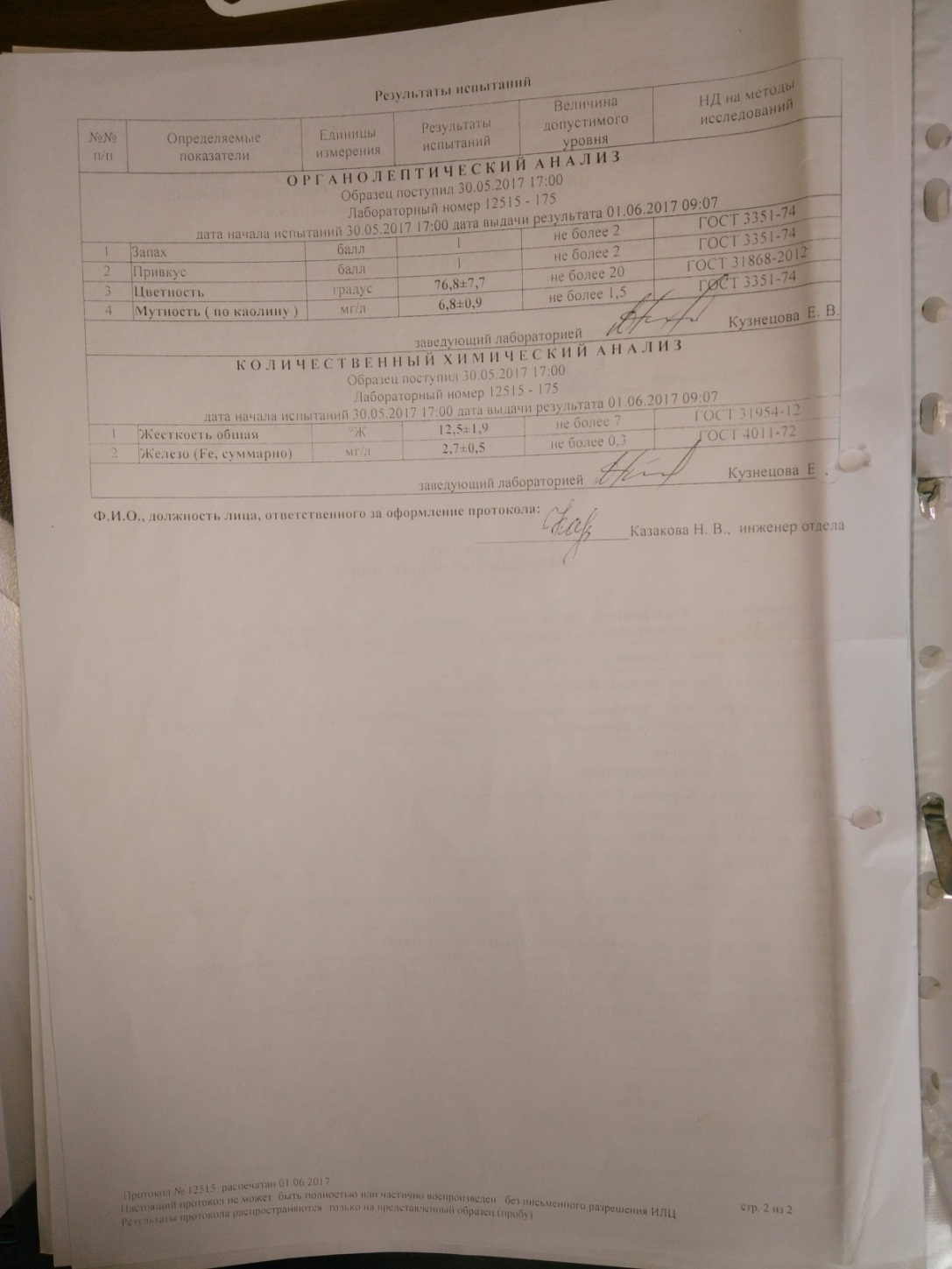 Рисунок 1.8 – Результаты бактериологического анализа поднятой воды водозабор «Гаражи»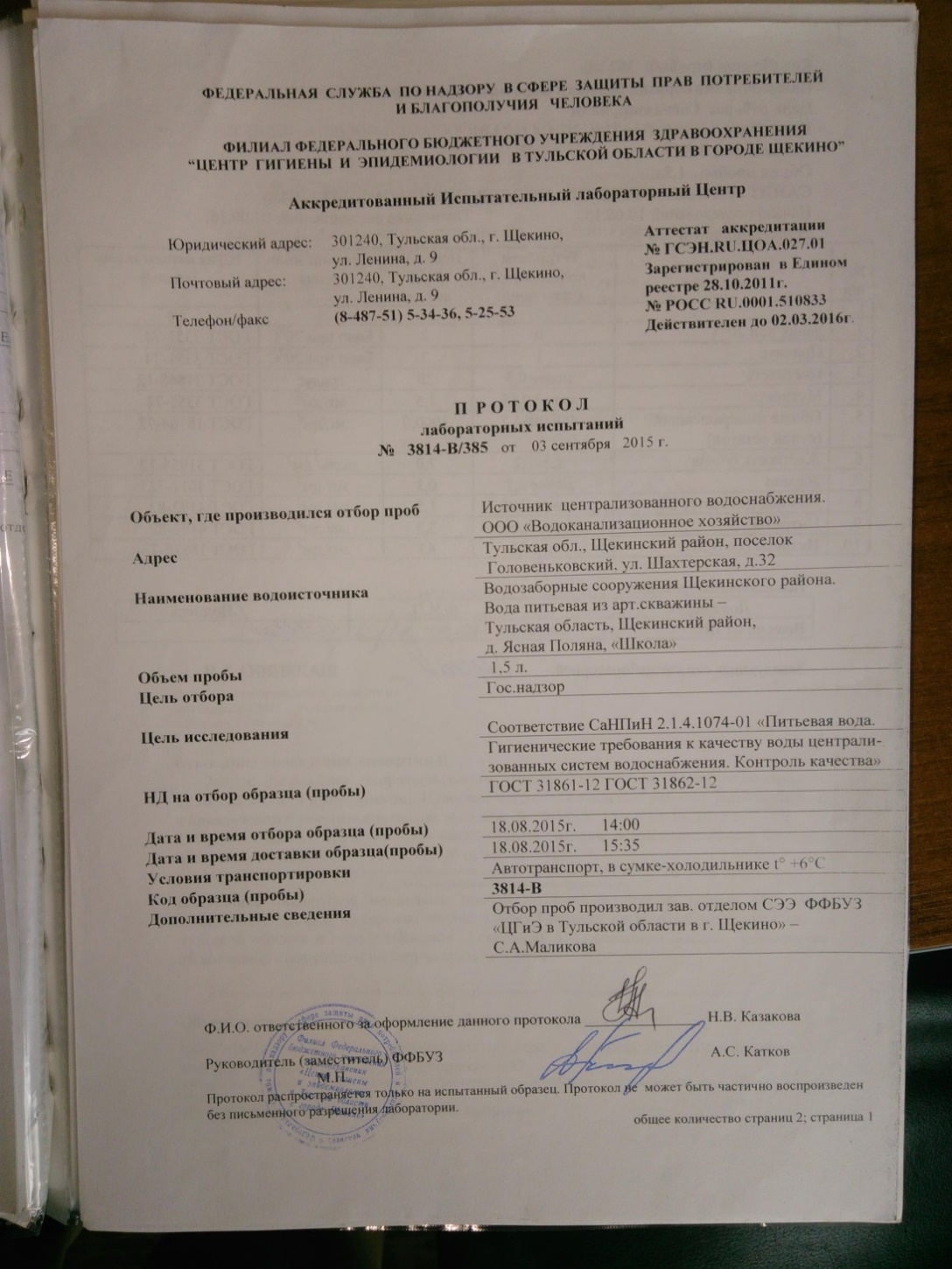 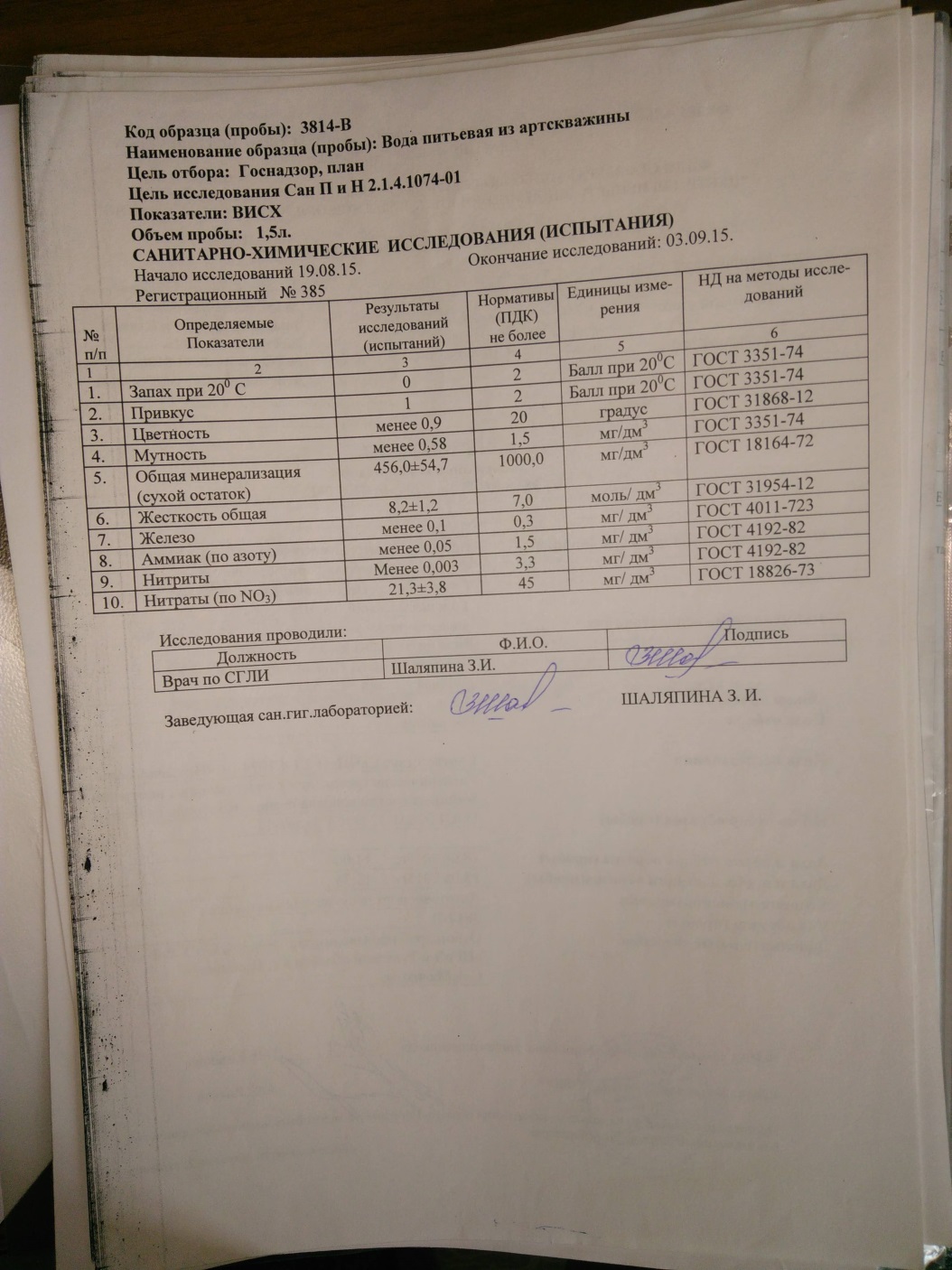 Рисунок 1.9 – Результаты бактериологического анализа поднятой воды водозабор «Школьная»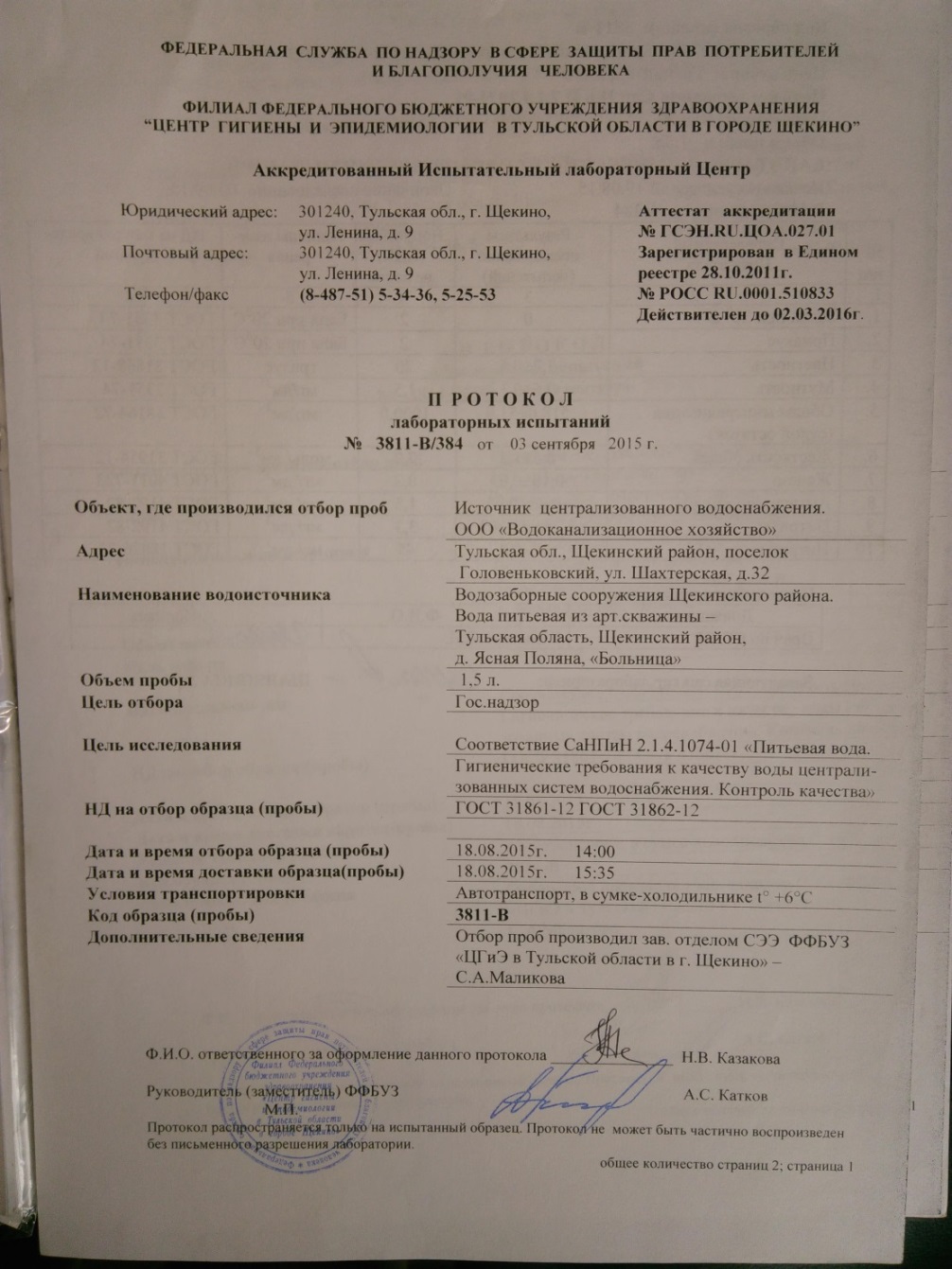 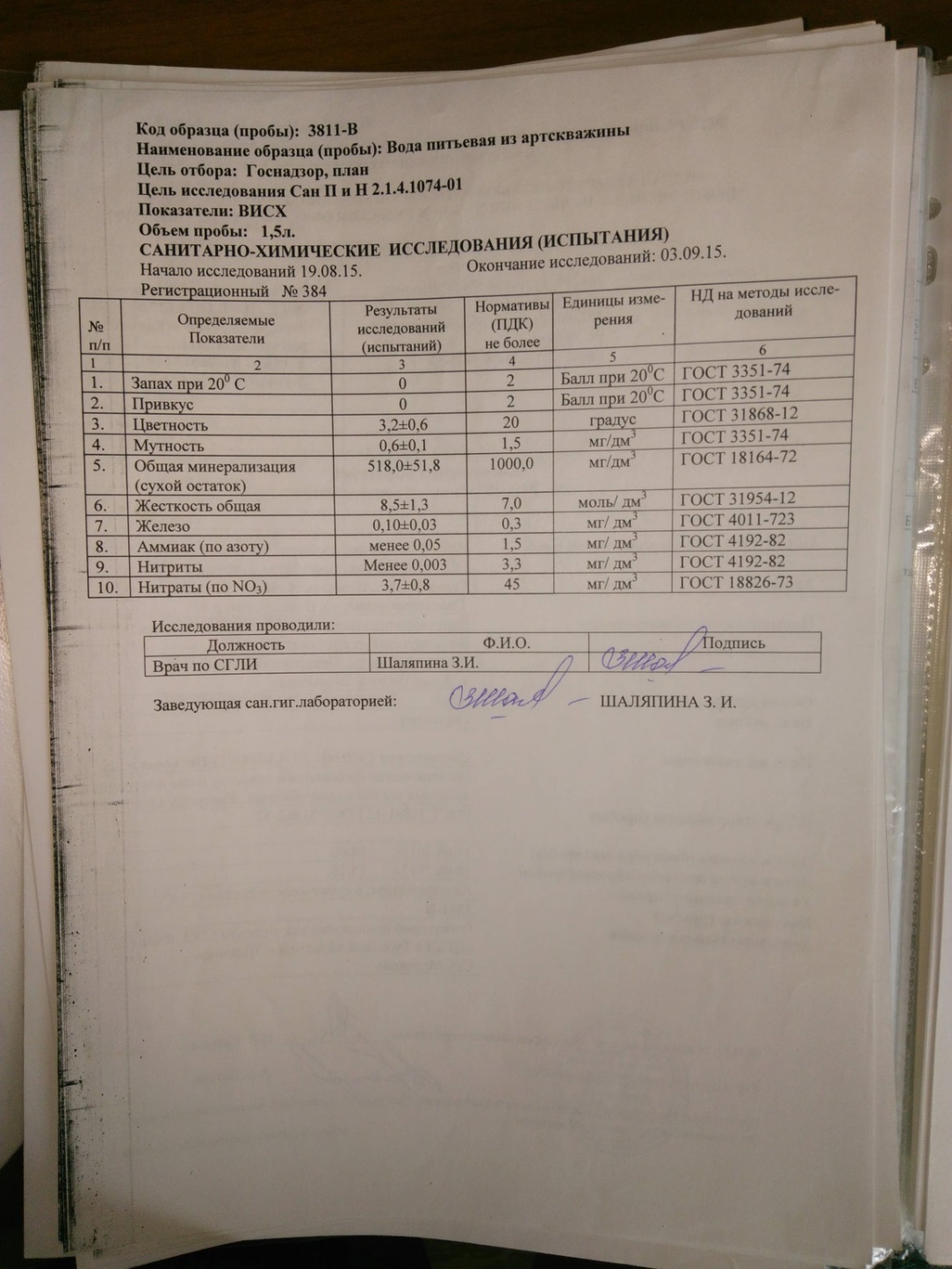 Рисунок 1.10 – Результаты бактериологического анализа поднятой воды водозабор «Больничная»Водопроводные станции третьего и последующих подъемов отсутствуют.Основными проблемами водоснабжения являются:1. Ограниченность финансовых средств для своевременной замены устаревшего оборудования и ремонта сооружений.2. Высокая степень физического износа действующих основных фондов.3. Высокие энергозатраты по доставке воды потребителям.4. Несоответствие существующего приборного учета современным требованиям.5. Высокие непроизводительные потери воды.6. Несоответствие существующих технологий водоподготовки современным нормативным требованиям к качеству воды.Водоочистные сооружения водоснабжения отсутствуют.1.5 Описание существующих технических и технологических решений по предотвращению замерзания воды применительно к территории распространения вечномерзлых грунтовМестоположение муниципального образования Яснополянское не относится к территориям распространения вечномерзлых грунтов.1.6. Перечень лиц, владеющих на праве собственности или другом законном основании объектами централизованной системы водоснабжения, с указанием принадлежащих этим лицам таких объектов (границ зон, в которых расположены такие объекты).Имуществом назначения водоснабжения и водоотведения в муниципальном образовании Яснополянское владеет Администрация муниципального образования Щекинский район. МУП «Яснополянский водоканал», согласно, заключенному с Администрацией муниципального образования Щекинский район договору аренды  эксплуатирует всё муниципальное имущество назначения водоснабжения и водоотведения муниципального образования, в том числе 13 артезианских скважин, в т.ч. 4 артезианских скважены в резерве. На рисунке 1.11 представлены зоны эксплуатационной ответственности. Другие обслуживающие организации не привлечены.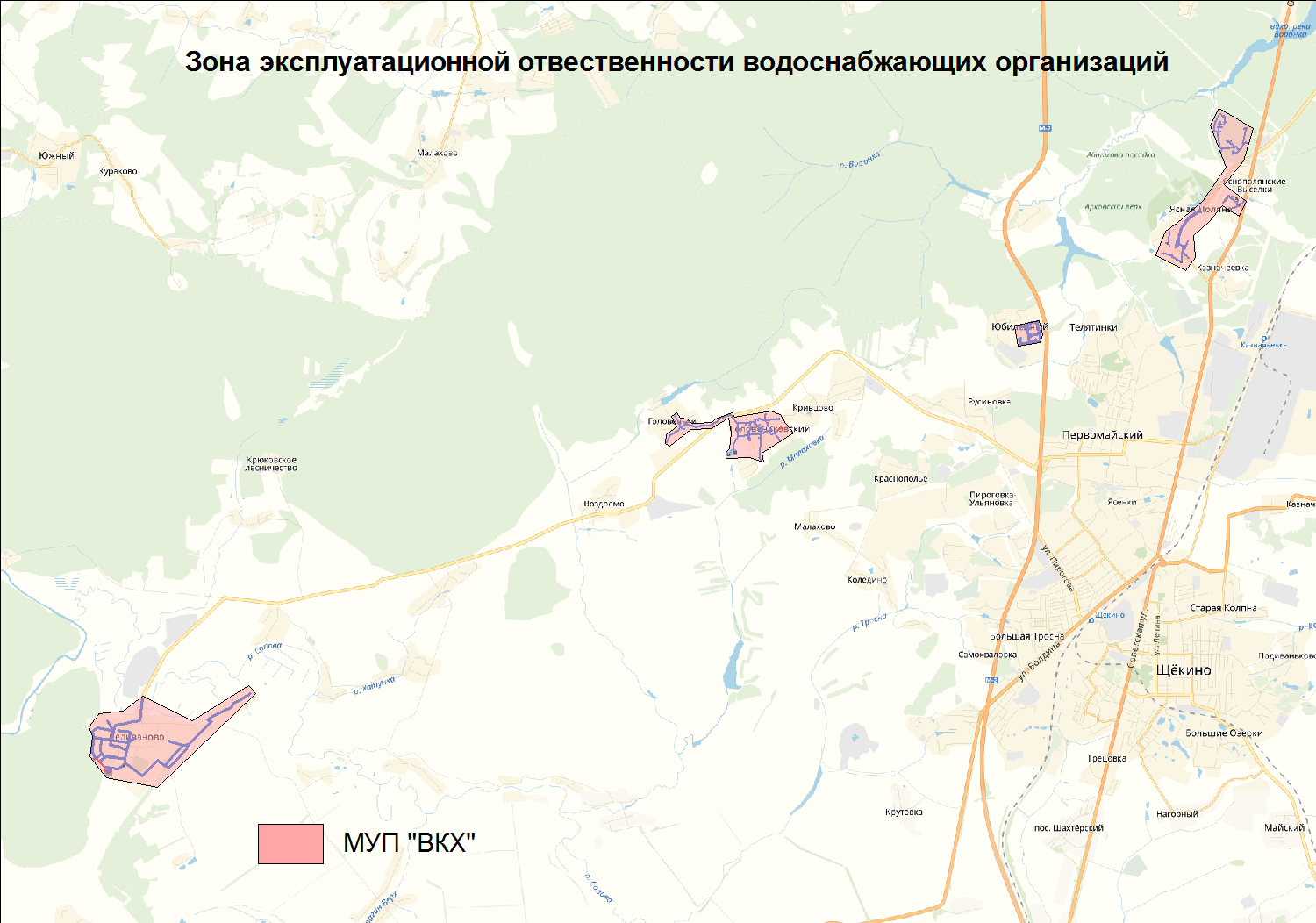 Рисунок 1.11 – Эксплуатационные зоны водоснабжения муниципального образования Яснополянское2. Направления развития централизованных систем водоснабжения.2.1. Основные направления, принципы, задачи и целевые показатели развития централизованных систем водоснабжения.Цели схемы водоснабжения и водоотведения: обеспечение развития систем централизованного водоснабжения и водоотведения в соответствии с планируемым строительством жилищного фонда, а также объектов социально-культурного и рекреационного назначения в период до 2034 года;увеличение объемов производства коммунальной продукции (оказание услуг) по водоснабжению и водоотведению при повышении качества и сохранении приемлемости действующей ценовой политики; улучшение работы систем водоснабжения и водоотведения; повышение качества питьевой воды, поступающей к потребителям; обеспечение надежного централизованного и экологически безопасного отведения стоков и их очистку, соответствующую экологическим нормативам;снижение вредного воздействия на окружающую среду.Способ достижения цели: реконструкция существующих водозаборных узлов;строительство новых водозаборных узлов с установками водоподготовки;строительство централизованной сети магистральных водоводов, обеспечивающих возможность качественного снабжения водой населения и юридических лиц;реконструкция существующих сетей и сооружений водоснабжения;модернизация объектов инженерной инфраструктуры путем внедрения энергосберегающих технологий;установка приборов учета; обеспечение подключения вновь строящихся (реконструируемых) объектов недвижимости к системам водоснабжения с гарантированным объемом заявленных мощностей в конкретной точке на существующем трубопроводе необходимого диаметра;снижение производственных затрат;повышение эффективности использования ресурсов;повышение надежности сетей и сооружений систем водоснабжения;снижение показателей аварийности на объектах водоснабжения;снижение непроизводительных потерь;обеспечение качественного и надежного предоставления потребителям услуг водоснабжения при минимальном негативном воздействии на окружающую среду;обеспечение сбалансированности коммерческих интересов предприятия и потребителей;оценка состояния системы водоснабжения для подачи воды потребителям;разработка мероприятий по реконструкции, направленных на обеспечение потребностей муниципального образования Яснополянское в водоснабжении;определение объемов финансовых потребностей по реализации мероприятий;составление плана финансирования мероприятий с указанием источников финансирования;реконструкция существующей системы водоснабжения муниципального образования Яснополянское;расчет надбавок к тарифам для потребителей по водоснабжению.снижение в конечном итоге уровней тарифов для конечных потребителей.2.1 Различные сценарии развития централизованных систем водоснабжения в зависимости от различных сценариев развития города.Согласно представленной информации, сценарий развития муниципального образования Яснополянское один. Он характеризуется в основном точечной застройкой, а также расширением поселений за счет:новых осваиваемых территорий,строительства частного индивидуального жилья. Прогноз приростов площади строительных фондов на каждом этапе, сгруппированный по расчетным элементам территориального деления невозможно осуществить, ввиду неравномерности строительства частных домов.3. Баланс водоснабжения и потребления горячей, питьевой, технической воды.3.1 Общий баланс подачи и реализации воды, включая анализ и оценку структурных составляющих потерь горячей, питьевой, технической воды при ее производстве и транспортировкеРаспределение водопотребления по категориям потребителей питьевой воды муниципального образования Яснополянское представлено в таблице 3.1 (составлен на базе информации представленной МУП «Яснополянский водоканал» и информации ГКУ ТО «Экспертиза»).Таблица 3.18 –Распределение водопотребления по категориям потребителей  питьевой воды муниципального образования Яснополянское Фактические расходы воды по категориям потребителей, а так же объемные показатели по водоснабжению представлены в таблицах 3.19 - 3.20 (на базе информации представленной МУП «Яснополянский водоканал»). Таблица 3.19 –Распределение водопотребления по категориям потребителей (по данным МУП «Яснополянский водоканал»)МУП «Яснополянский водоканал» не осуществляет подачу холодной воды промышленным предприятиям.Таблица 3.20 –Показания водопотребления питьевой воды (от МУП «Яснополянский водоканал»)3.2. Территориальный баланс подачи горячей, питьевой, технической воды по технологическим зонам водоснабжения (годовой и в сутки максимального водопотребления);Годовой и в сутки максимального водопотребления балансы  подачи питьевой воды по зонам водоснабжения представлены в таблицах 3.21-3.22 и диаграммах 3.12 - 3.14.Таблица 3.21 –Годовой баланс подачи питьевой воды по зонам водоснабженияТаблица 3.22 –Баланс подачи питьевой воды по зонам водоснабжения в сутки максимального водопотребления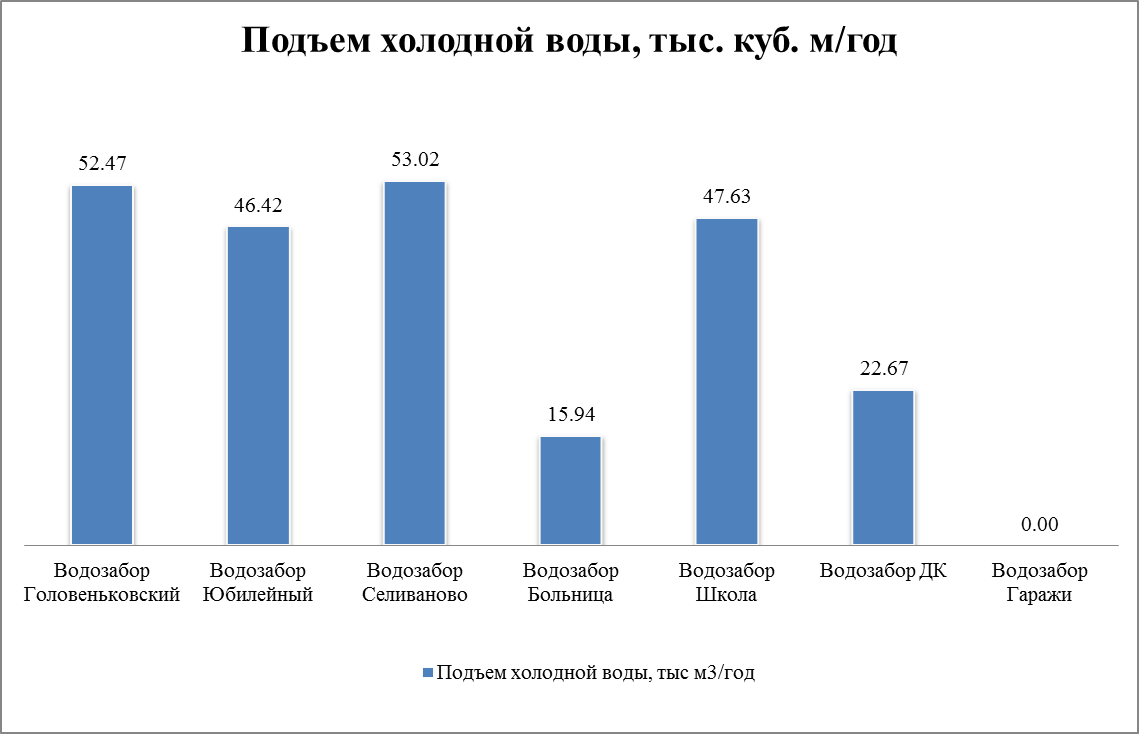 Рисунок 3.12 – Годовой баланс подачи питьевой воды от источников водоснабжения муниципального образования Яснополянское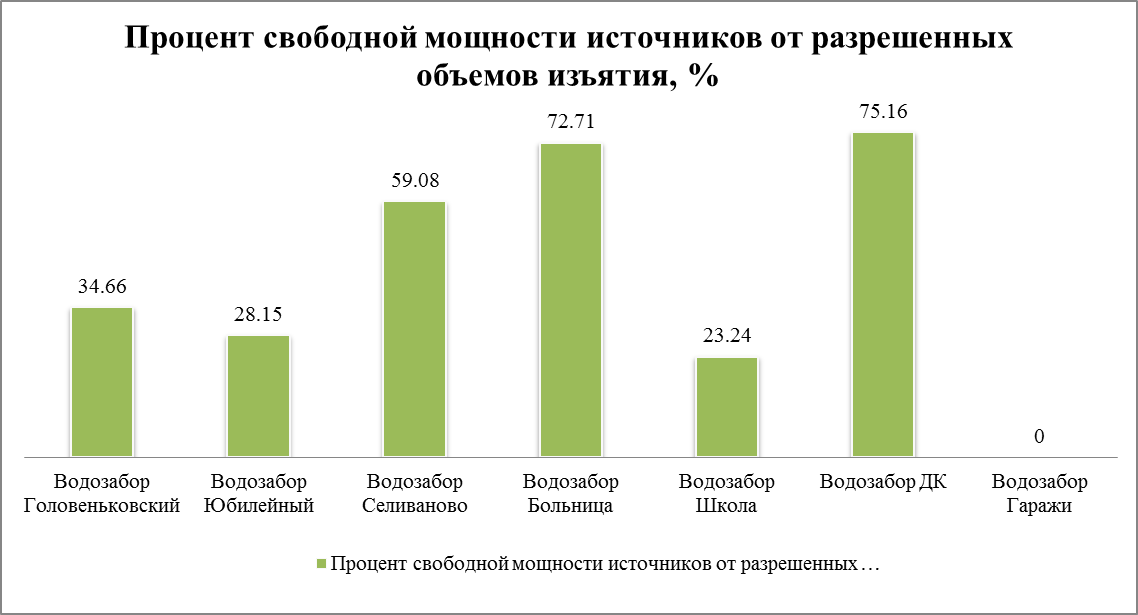 Рисунок 3.13 –Диаграмма процент свободной мощности источников от разрешенных объемов изъятия, %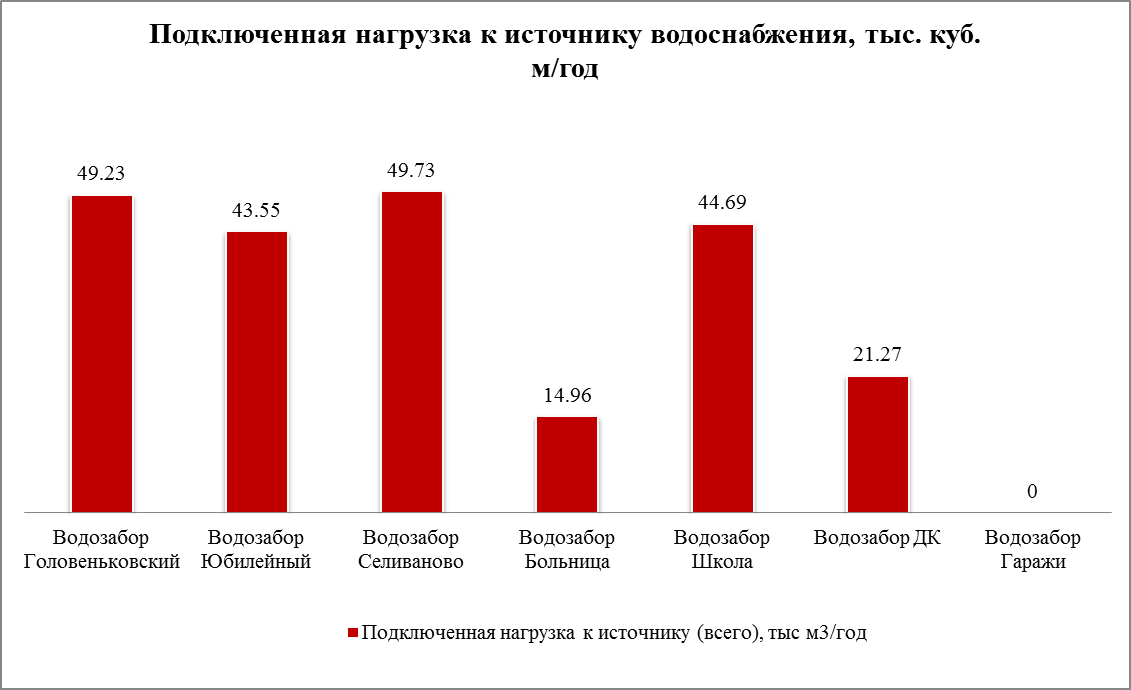 Рисунок 3.14 –Диаграмма подключенная нагрузка к источнику, тыс. м3/год3.3. Структурный баланс реализации горячей, питьевой, технической воды по группам абонентов с разбивкой на хозяйственно-питьевые нужды населения, производственные нужды юридических лиц и другие нужды поселений и городских округов (пожаротушение, полив и др.)Структурный баланс реализации питьевой, технической воды по группам абонентов с разбивкой на хозяйственно-питьевые нужды населения, производственные нужды юридических лиц и другие нужды представлен в таблице 3.10 (составлен на базе информации представленной МУП «Яснополянский водоканал» ).Таблица 3.23 – Баланс реализации питьевой воды и разрешенного объема изъятия3.4. Сведения о фактическом потреблении населением горячей, питьевой, технической воды исходя из статистических и расчетных данных и сведений о действующих нормативах потребления коммунальных услуг.Сведения о фактическом потреблении населением питьевой воды исходя из расчетных данных и сведений о действующих нормативах потребления коммунальных услуг представлены в таблицах 3.7-3.9.Таблица 3.24 – Фактические значения расходов ХВС в муниципальном образовании Яснополянское по данным МУП «Яснополянский водоканал»Таблица 3.25 – Фактические значения подъема воды в муниципальном образовании ЯснополянскоеТаблица 3.26 – Расчетные значения расходов ХВС для населения в муниципальном образовании Ясная Поляна 3.5 Описание существующей системы коммерческого учета горячей, питьевой, технической воды и планов по установке приборов учета.Приборами учета, на территории муниципального образования Яснополянское, оснащено около 46,1% процентов жилых домов (учет питьевой и горячей воды), расчет потребленной технической воды от источников практически в 100% случаях ведется с ресурсоснабжающими организациями по приборам учета. Общее число оснащенных приборами коммерческого учета горячей и питьевой воды с указание общего количества оприборенных объектов представлен в таблице 3.10.Таблица 3.27 – Оснащение приборами коммерческого учета горячей и питьевой воды3.6 Анализ резервов и дефицитов производственных мощностей системы водоснабжения поселения, городского округа.Производственные мощности всех источников холодного водоснабжения полностью перекрывают фактическую потребность населения в холодном водоснабжении. Характеристика производственного оборудования источников представлена в таблицах 3.4 и 3.5.3.7. Прогнозные балансы потребления горячей, питьевой, технической воды на срок не менее 10 лет с учетом различных сценариев развития поселений, городских округов, рассчитанные на основании расхода горячей, питьевой, технической воды в соответствии со СНиП 2.04.02-84 и СНиП 2.04.01-85, а также исходя из текущего объема потребления воды населением и его динамики с учетом перспективы развития и изменения состава и структуры застройки.Прогнозные балансы потребления горячей и питьевой воды основываются на значениях текущего объема потребления воды, сложенных со значениями нагрузки, связанной с вводом в эксплуатацию новых зданий и значений нагрузки, связанной с мероприятиями по реорганизации системы водоснабжения муниципального образования Яснополянское. Прогнозные балансы потребления горячей, питьевой, технической воды на период расчетного срока схемы водоснабжения с учетом различных сценариев развития, рассчитанные на основании расхода горячей, питьевой, технической воды в соответствии со СНиП 2.04.02-84 и СНиП 2.04.01-85, а также исходя из текущего объема потребления воды населением и его динамики с учетом перспективы развития и изменения состава и структуры застройки данные, представленых в таблице 3.28 и рисунке 3.15.Таблица 3.28 – Годовой баланс разрешенного объема изъятия и потребления холодной воды, тыс.м3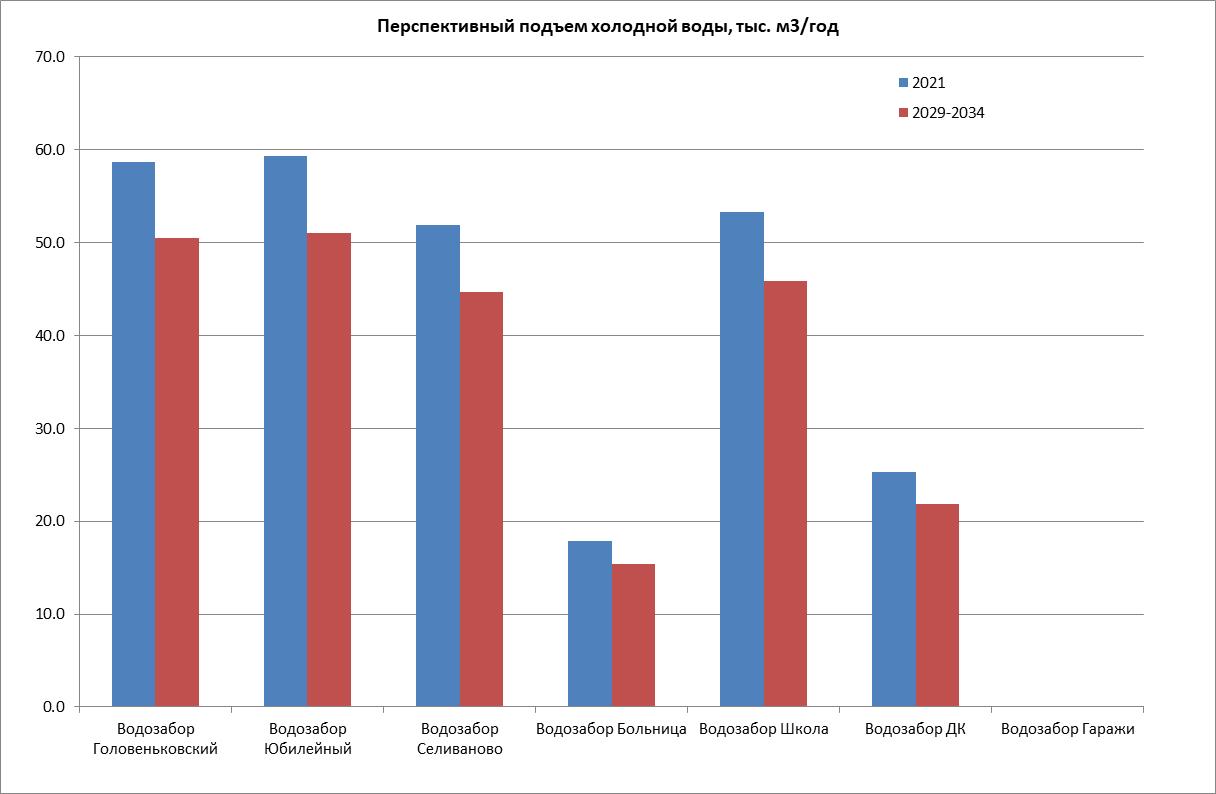 Рисунок 3.15 – Столбчатая диаграмма, баланс потребления холодной воды , тыс. м3/годИз представленной выше диаграммы видно, что отрицательный баланс разрешенного объема изъятия и потребления холодной воды не наблюдается. Существующие водоводы, спроектированные и построенные более 50 лет назад, не способны обеспечить увеличение объема подачи холодной воды. Перспективная застройка не планируется. Прогнозные балансы потребления питьевой воды основываются на значениях текущего объема потребления воды, сложенных со значениями нагрузки, связанной с вводом в эксплуатацию новых зданий.  Данных о вводе перспективной застройки и освоении новых территорий после 2019 года нет.3.8. Описание централизованной системы горячего водоснабжения с использованием закрытых систем горячего водоснабжения, отражающее технологические особенности указанной системы.На территории муниципального образования Яснополянское снабжение горячей водой от централизованных источников тепловой энергии отсутсвует. Суммарные значения заявленных потребностей в холодной воде согласно действующим лицнзиям на недропользования, представлены в таблице 3.29. Таблица 3.29 – Заявленные потребности в хозяйственно-бытовом и технологическом водоснабжении по муниципальному образованию Яснополянское3.9. Описание территориальной структуры потребления горячей, питьевой, технической воды, которую следует определять по отчетам организаций, осуществляющих водоснабжение, с разбивкой по технологическим зонам.Деление территориальной структуры муниципального образования Яснополянское на технологические зоны, представлено на рисунке 3.5, в виде зон эксплуатационной ответственности МУП «Яснополянский водоканал», осуществляющей деятельность в сфере водоснабжения. Структура водопотребления питьевой воды в поселках, с разбивкой по зонам эксплуатационной ответственности (по данным МУП «Яснополянский водоканал»), представлено в таблице 3.30.Таблица 3.30 – Распределение водопотребления по категориям потребителей питьевой водыРисунок 3.16 – Эксплуатационные зоны водоснабжения муниципального образования Яснополянское3.10. Прогноз распределения расходов воды на водоснабжение по типам абонентов, в том числе на водоснабжение жилых зданий, объектов общественно-делового назначения, промышленных объектов, исходя из фактических расходов горячей, питьевой, технической воды с учетом данных о перспективном потреблении горячей, питьевой, технической воды абонентами.В течение расчетного срока перераспределение расходов воды на водоснабжение по типам абонентов, в том числе на водоснабжение жилых зданий, объектов общественно-делового назначения, промышленных объектов не планируется.3.11. ведения о фактических и планируемых потерях горячей, питьевой, технической воды при ее транспортировке (годовые, среднесуточные значения).Годовые и среднесуточные значения фактических и планируемых потерь горячей, питьевой, технической воды при ее транспортировке представлены в таблице 3.31 и на рисунке 3.6.Таблица 3.31 – Сведения о потерях воды при ее транспортировке, тыс. м3/годРисунок 3.17 – Перспективные значения потерь воды при ее транспортировке, тыс. м3/год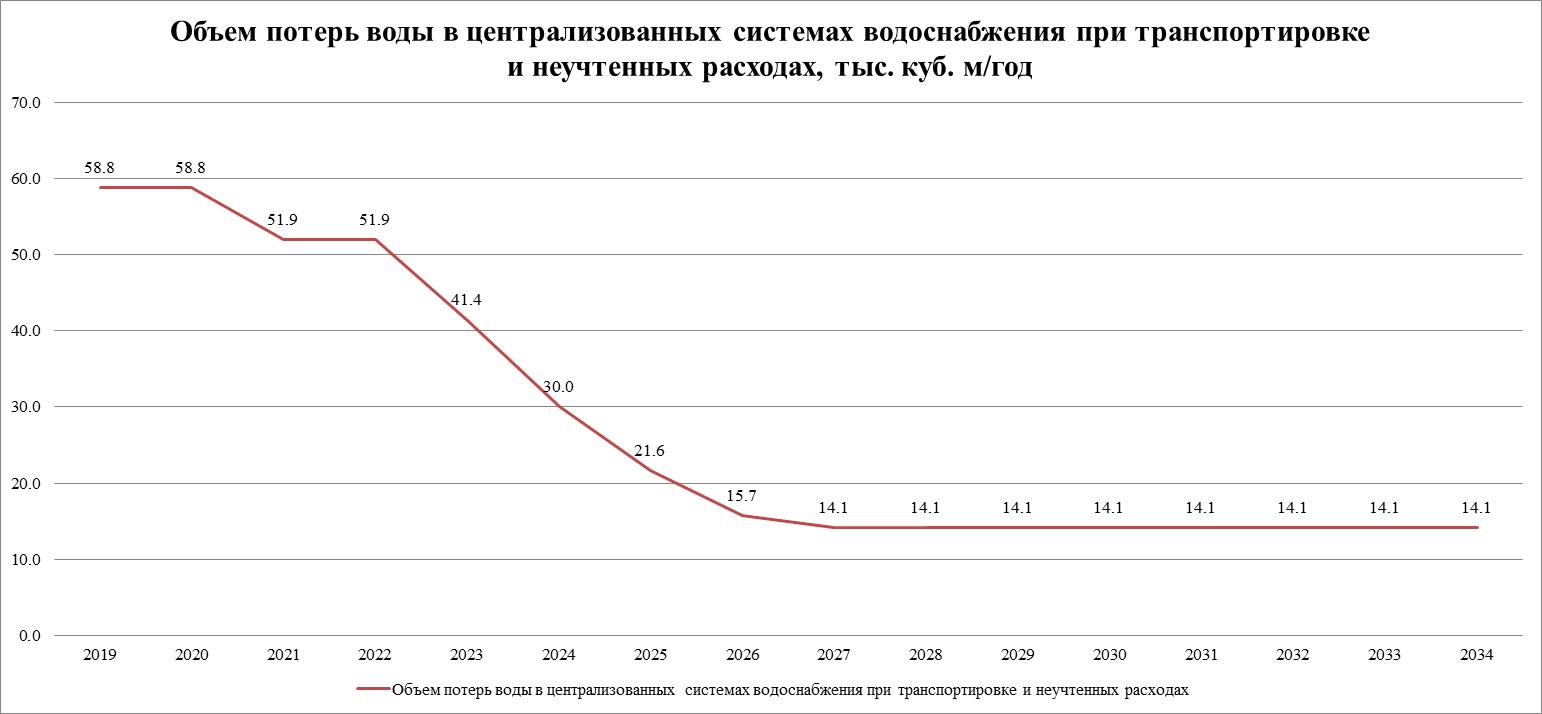 3.12. Перспективные балансы водоснабжения и водоотведения (общий - баланс подачи и реализации горячей, питьевой, технической воды, территориальный - баланс подачи горячей, питьевой, технической воды по технологическим зонам водоснабжения, структурный - баланс реализации горячей, питьевой, технической воды по группам абонентов).Прогнозные балансы потребления горячей, питьевой, технической воды на период расчетного срока схемы водоснабжения, рассчитанные на основании расхода горячей, питьевой, технической воды в соответствии со СНиП 2.04.02-84 и СНиП 2.04.01-85, а также исходя из текущего объема потребления воды населением и его динамики с учетом перспективы развития и изменения состава и структуры застройки данные, представлены в таблицах 3.32.Таблица 3.32 – Годовой баланс разрешенного объема изъятия и потребления холодной воды, тыс. м3/год3.13. Расчет требуемой мощности водозаборных и очистных сооружений исходя из данных о перспективном потреблении горячей, питьевой, технической воды и величины потерь горячей, питьевой, технической воды при ее транспортировке с указанием требуемых объемов подачи и потребления горячей, питьевой, технической воды, дефицита (резерва) мощностей по технологическим зонам с разбивкой по годам.Согласно построеным балансам потребления горячей, питьевой, технической воды на период расчетного срока схемы водоснабжения, требуется выполнить расчет мощности водозаборных сооружений. Расчет балансов потребления, выполненный с учетом увеличения разрешенного объема изъятия, в целях надлежащего водоснабжения потребителей поселков МО Яснополянское, представлен в таблице 3.33.Таблица 3.33 – Годовой баланс треуемой мощности водозаборных и водоочистных сооружений3.14. Наименование организации, которая наделена статусом гарантирующей организации.Постановлением Администрации Щекинского района от 29.03.2021 года № 3-370 в муниципальном образовании Яснополянское Щекинского района определана гаранитирующая организация  в сфере водоснабжения – Общество с ограниченной ответственностью «Яснополянский водоканал».4. Предложения по строительству, реконструкции и модернизации объектов централизованных систем водоснабжения4.1. Перечень основных мероприятий по реализации схем водоснабжения с разбивкой по годамВодоснабжение на территории муниципального образования Яснополянское осуществляется из подземных источников–артезианские скважины водозаборов, обслуживаемых МУП «Яснополянский водоканал». Подземные воды в большей степени используются на хозяйственно-питьевые нужды, использование для производственно-технических нужд допускается с ограничениями. Подземная вода применяется в производственных процессах, где требуется вода высокого качества.Перечень основных мероприятий по реализации схемы водоснабжения представлен в таблице 4.34 в виде планов мероприятий по обновлению и капитальному ремонту основных фондов имущества коммунального комплекса МО Яснополянское, назначения водоснабжения в течение расчетного срока схемы водоснабжения.Таблица 4.34 – План мероприятий по обновлению и капитальному ремонту  основных фондов имущества коммунального комплекса муниципального образования Яснополянское, назначения водоснабжения в течении расчетного срока  – 2021-2034 гг.4.2. Технические обоснования основных мероприятий по реализации схем водоснабжения, в том числе гидрогеологические характеристики потенциальных источников водоснабжения, санитарные характеристики источников водоснабжения, а также возможное изменение указанных характеристик в результате реализации мероприятий, предусмотренных схемами водоснабжения и водоотведения.Водоснабжение на территории поселков Муниципального образования Яснополянское осуществляется из подземных источников–артезианские скважины, обслуживаемые МУП «Яснополянский водоканал». Подземные воды в большей степени используются на хозяйственно-питьевые нужды. При этом обеспечение бесперебойности и качества воды не обеспечивается на досточном уровне. Износ  сетей водоснабжения  составляет более 90%, материал трубопроводов – чугун, сталь. Все сети из труб полиэтилена низкого давления по состоянию на 2018 год за рассматриваемый период схемы водоснабжения 2019-2034 годов. не меняются.В 2019 году реконструкция сетей водоснабжения в п. Ясная Поляна от д. 95 до ВК-31, от д. 111 до ВК-31, от д. 166 до скважины «Гаражи», L=1002.5 м, Ду 63 мм реализуется за счет бюджетного финансирования согласно смете от Администраци муниципального образования Щекинский район.Также существует проблема неудовлетворительного  состояния павильона 1 скважины, а также необходимость организации тампонажа скважины в п. Головеньковский. Необходима разработка зон санитарной охраны источников водоснабжения, организация оргаждающих конструкций.4.3. Сведения о вновь строящихся, реконструируемых и предлагаемых к выводу из эксплуатации объектах системы водоснабженияСтроящиеся объекты водоснабжения поселков муниципального образования Яснополянское связаны с улучшением качества и надежности централизованного водоснабжения. Сети водоснабжения в поселках муниципального образования Яснополянское подлежат реконструкции в рамках реконструкции изношенных трубопроводов (сети, находящихся в эксплуатации более 50 лет) – 4641,8 км сетей.  Предлагается прокладка сетей из полиэлителена низкого давления без изменения диаметра трубопроводов.Сведения о развитии систем диспетчеризации, телемеханизации и систем управления режимами водоснабжения на объектах организаций, осуществляющих водоснабжениеСистема диспетчеризации водозабора (артезианской скважины) предназначена для автоматизированного дистанционного контроля и управления работой подъемных насосов, коммерческого учета объема воды и электроэнергии, измерения давления воды, напряжения сети питания, тока потребления, охранной, пожарной сигнализации, контроля доступа, контроля затопления с передачей информации в центральный диспетчерский пункт по сети сотовой связи GSM. Схемой водоснабжения не предлагается полная диспетчеризация,  объектов системы водоснабжения муниципального образования. 4.5. Сведения об оснащенности зданий, строений, сооружений приборами учета воды и их применении при осуществлении расчетов за потребленную водуПриборами учета на территории муниципального образования Яснополянское не оснащен водозабор «Гаражи», поэтому рекомендуется установка водомерного прибора учета условным диаметром 80 мм в 2020 году.Около 46% процентов жилых домов (учет питьевой и горячей воды), расчет потребленной технической воды от источников практически в 100% случаях ведется с ресурсоснабжающими организациями по приборам учета.Общие данные потребителей оснащенных приборами коммерческого учета горячей и питьевой воды с указание общего количества оприборенных объектов представлен в таблице 4.35.Таблица 4.35 – Общие данные об оснащенных приборами коммерческого учета горячей и питьевой воды потребителях муниципального образования ЯснополянскоеОчень серьезной проблемой для водоснабжающей организации является несанкционированный водоразбор, осуществляемый через врезки до приборов коммерческого учета холодной воды. Такие врезки возможны при установке приборов учета на территории собственника (частный дом). Ресурсоснабжающее предприятие терпит колоссальные убытки всвязи со сложившейся ситуацией.На перспективу необходимо предусматреть установку коммерческих приборов учета холодной воды на границе балансовой принадледности с потребителями. Вместе с установкой приборов потребуется реконструкция существующих колодцев (для обеспечения установки расходомера) и строительство новых (в тех местах, где они отсутствуют на ответвлении к потребителю). В настоящую схему водоснабжепния даные мероприятия не включены по причине их значительной стоимости (8-10 млн. рублей), а источник финансирования до настоящего времени не определен.Принцип работы системы учета: в колодцах на сетях водоснабжения, на границе балансовой принадлежности потребитель/ресурсоснабжающая организация, устанавливаются расходомеры Декаст ВКМ (Ду 15), оборудованные счетчиками импульсов Декаст RMI. Счетчики импульсов передают информацию по радиоканалу на базовую станцию Вега БС-2.2 через приемную антенну 868-01. Базовая станция Вега БС-2.2 и антенна 868-01 устанавливаются по 1 комплекту на населенный пункт (Головеньковский, Селиваново, Юбилейный, Ясная Поляна). Стоимость Учет холодной воды предполагается организовать на базе расходомеров Декаст ВКМ (Ду 15). Счетчик крыльчатый мокроходный одноструйный холодной воды.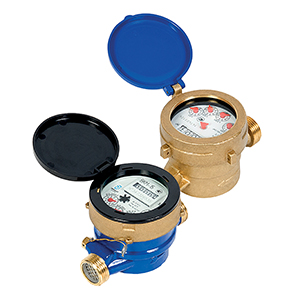 ПрименениеПредназначен для установки в дачных домах и других объектах с малым расходом воды;Может быть установлен в помещениях с повышенной влажностью, а также затапливаемых колодцах;Предназначен для измерения объема потребленной сетевой и питьевой воды с максимальной температурой 40°C и давлением до 1,6 МПа;Декаст ВКМ ДГ и МИД может быть интегрирован в автоматизированную систему сбора данных (АСКУЭ).Счетчик имеет индикаторное устройство с роликовыми барабанчиками. Счетный механизм обеспечивает отображение показаний в м³ и его долях. Счётный механизм может быть заполнен глицерином, с помощью свойств которого счетный механизм защищен от проникновения воды и загрязнений. Прибор выпускается в модификации с дистанционным съемом показаний – Декаст ВКМ ДГ, либо МИД-модулем. Для дистанционной передачи данных используется герконовый датчик, либо МИД-модуль. Модификация, оборудованная датчиком геркона, позволяет устанавливать счетчик в местах, где затруднено визуальное снятия показаний с счетного механизма, а также позволяет подключать к системам АСКУЭ.Для регистрации показаний используется регистратор импульсов с радтовыходом Декаст RMI счетчик импульсов.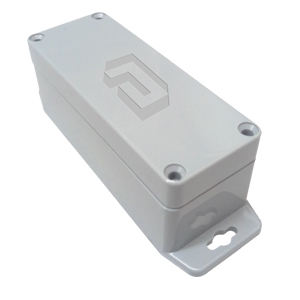 Применение. Предназначен для для подсчета количества импульсов датчиков, в том числе от счетчиков воды, тепла, газа, электричества, а также их хранения и передачи конечному пользователю по радиоканалу (LoRaWAN). Вега БС-2.2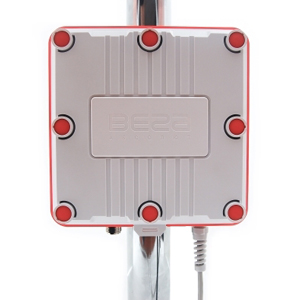 ПрименениеПредназначена для разворачивания сети LoRaWAN® на частотах диапазона 863-870 МГц;Питание базовой станции и сообщение с сервером осуществляется через канал Ethernet, кроме того сообщение с сервером может осуществляться через канал 3G;Антенна 868-01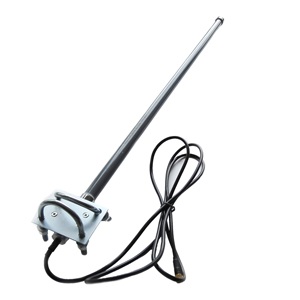 ПрименениеАнтенна с усилением 6 dBi идеально подходит для разворачивания сети LoRaWAN в городе и на открытой местности;Антенна подключается к базовой станции через N-коннектор.4.6. Описание вариантов маршрутов прохождения трубопроводов (трасс) по территории поселения, городского округа и их обоснование.Графическое представление объектов системы водоснабжения, а именно маршрутов прохождения трубопроводов по территории муниципального образования с привязкой к топографической основе,  показано в электронной модели системы водоснабжения муниципального образования Яснополянское на базе программно-расчетного комплекса ГИС «ZuluGidro 7.0».4.7. Рекомендации о месте размещения насосных станций, резервуаров, водонапорных башен.Графическое представление объектов системы водоснабжения, а именно размещение насосных станций, резервуаров, водонапорных башен  по территории МО Яснополянское с привязкой к топографической основе,  показано в электронной модели системы водоснабжения муниципального образования Яснополянское на базе программно-расчетного комплекса ГИС «ZuluGidro 7.0».4.8.Границы планируемых зон размещения объектов централизованных систем горячего водоснабжения, холодного водоснабжения.Графическое представление объектов системы водоснабжения, а именно размещение объектов централизованных систем горячего и холодного водоснабжения по территории муниципального образования с привязкой к топографической основе,  показано в электронной модели системы водоснабжения муниципального образования Яснополянское на базе программно-расчетного комплекса ГИС «ZuluGidro 7.0».5. Экологические аспекты мероприятий по строительству, реконструкции и модернизации объектов централизованных систем водоснабжения5.1. На водный бассейн предлагаемых к строительству и реконструкции объектов централизованных систем водоснабжения при сбросе (утилизации) промывных вод.Экологические аспекты мероприятий по строительству, реконструкции и модернизации объектов централизованных систем водоснабжения на водный бассейн, предлагаемых по строительству и реконструкции объектов централизованных систем водоснабжения при сбросе (утилизации) промывных вод, относятся к текущим ремонтным работам, поэтому в предложения по строительству, реконструкции и модернизации схемы водоснабжения не внесены.Таблица 5.36 –Экологические аспекты мероприятий по строительству, реконструкции и модернизации объектов централизованных систем водоснабжения на водный бассейн, предлагаемых по строительству и реконструкции объектов централизованных систем водоснабжения при сбросе (утилизации) промывных вод5.2. На окружающую среду при реализации мероприятий по снабжению и хранению химических реагентов, используемых в водоподготовке (хлор и др.).Мероприятия по снабжению и хранению химических реагентов, используемых в водоподготовке (хлор и др.) не предусмотрены.6. Оценка объемов капитальных вложений в строительство, реконструкцию и модернизацию объектов централизованных систем водоснабжения6.1. Объем финансовых потребностей на реализацию схемы водоснабженияОценка объемов капитальных вложений в строительство, реконструкцию и модернизацию объектов централизованных систем водоснабжения представлена в таблицах 6.37 - 6.38 в виде планов мероприятий по обновлению и капитальному ремонту  основных фондов имущества коммунального комплекса муниципального образования Яснополянское, назначения водоснабжения в течение расчетного срока схемы водоснабжения.Определение стоимости реализации мероприятия определено согласно «Укрупненным нормативам цены строительства. НЦС 81-02-14-2020. Сборник №14. Наружные сети водоснабжения и канализации». Стоимость реконструкции сетей водоснабжения для Ду 70-80 мм определена по ЛСР №№ 3,4(Приложение Б). Диаметры от 100 мм и выше определены с помощью НЦС-2020.В 2019 году реконструкция сетей водоснабжения в п. Ясная Поляна от д. 95 до ВК-31, от д. 111 до ВК-31, от д. 166 до скважины «Гаражи», L=1002.5 м, Ду 63 мм реализуется за счет бюджетного финансирования согласно смете от Администраци муниципального образования Щекинский район.Таблица 6.37 –План мероприятий по обновлению и капитальному ремонту  основных фондов имущества коммунального комплекса муниципального образования Яснополянское, назначения водоснабжения в течение расчетного срока  – 2021-2034 годах.Таблица 6.38а –План мероприятий по обновлению и капитальному ремонту  основных фондов имущества коммунального комплекса муниципального образования Яснополянское, назначения водоснабжения в течение расчетного срока – 2021-2034 годы.Таблица 6.39б – План мероприятий по обновлению и капитальному ремонту  основных фондов имущества коммунального комплекса МО Яснополянское, назначения водоснабжения в течение расчетного срока  – 2021-2034 г. (в ценах года реализации).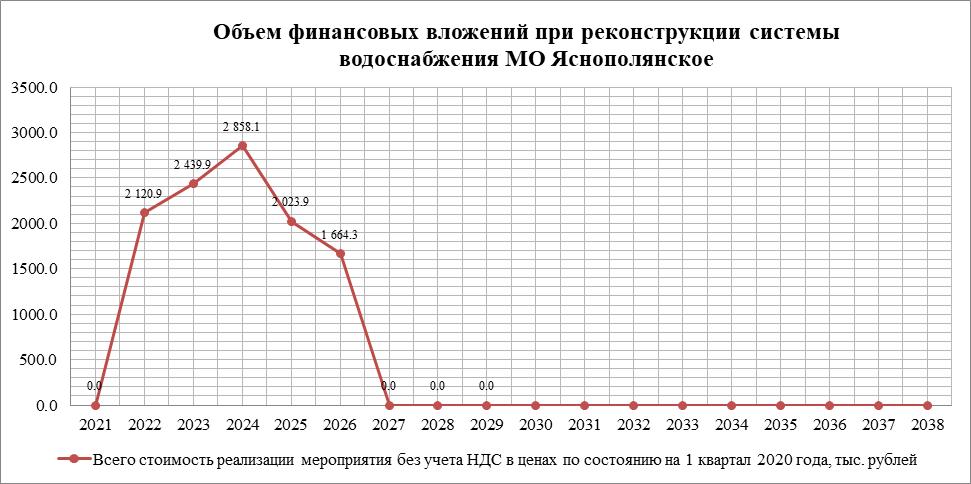 Рисунок 6.18 – Объем финансовых вложений по обновлению и капитальному ремонту  основных фондов имущества коммунального комплекса МО Яснополянское, назначения водоснабжения в течении расчетного срока  – 2021-2034г.в ценах по состоянию на 2020 г.Таблица 6.40б – План мероприятий по обновлению и капитальному ремонту  основных фондов имущества коммунального комплекса МО Яснополянское, назначения водоснабжения в течение расчетного срока  – 2021-2034 г. (в ценах года реализации).6.2. Оценка финансовых потребностей для осуществления строительства, реконструкции и технического перевооружения водопроводно-канализационного хозяйства.Объем финансовых потребностей на реализацию схемы водоснабжения определен путем применения дефлятора – ИПЦ Строительство к стоимости мероприятий. Данные мероприятия были сгруппированы в 3 группы:ремонт;реконструкция;строительство;аварийно-восстановительные работы.Затраты на перечисленные выше группы мероприятий представлены в таблице 6.39.Таблица 6.41а – Объём финансовых потребностей для МО Яснополянское, без НДС в ценах 2020 года (тыс. руб.)Таблица 6.42б – Объём финансовых потребностей для МО Яснополянское, без НДС в ценах года реализации (тыс. руб.)7. Плановые значения показателей развития централизованных систем водоснабженияЦелевые показатели развития централизованной системы водоснабжения муниципального образования Яснополянское представлены в таблице 7.40, график изменения доли уличной водопроводной сети, нуждающейся в замене (реновации) представлен на рисунке 7.19, график изменения процента потерь при транспортировке в системе водоснабжения от источников водоснабжения представлен на рисунке 7.20. Таблица 7.43 –Целевые показатели развития централизованной системы водоснабжения муниципального образования Яснополянское в течение расчетного срока  –  2019-2034 годы.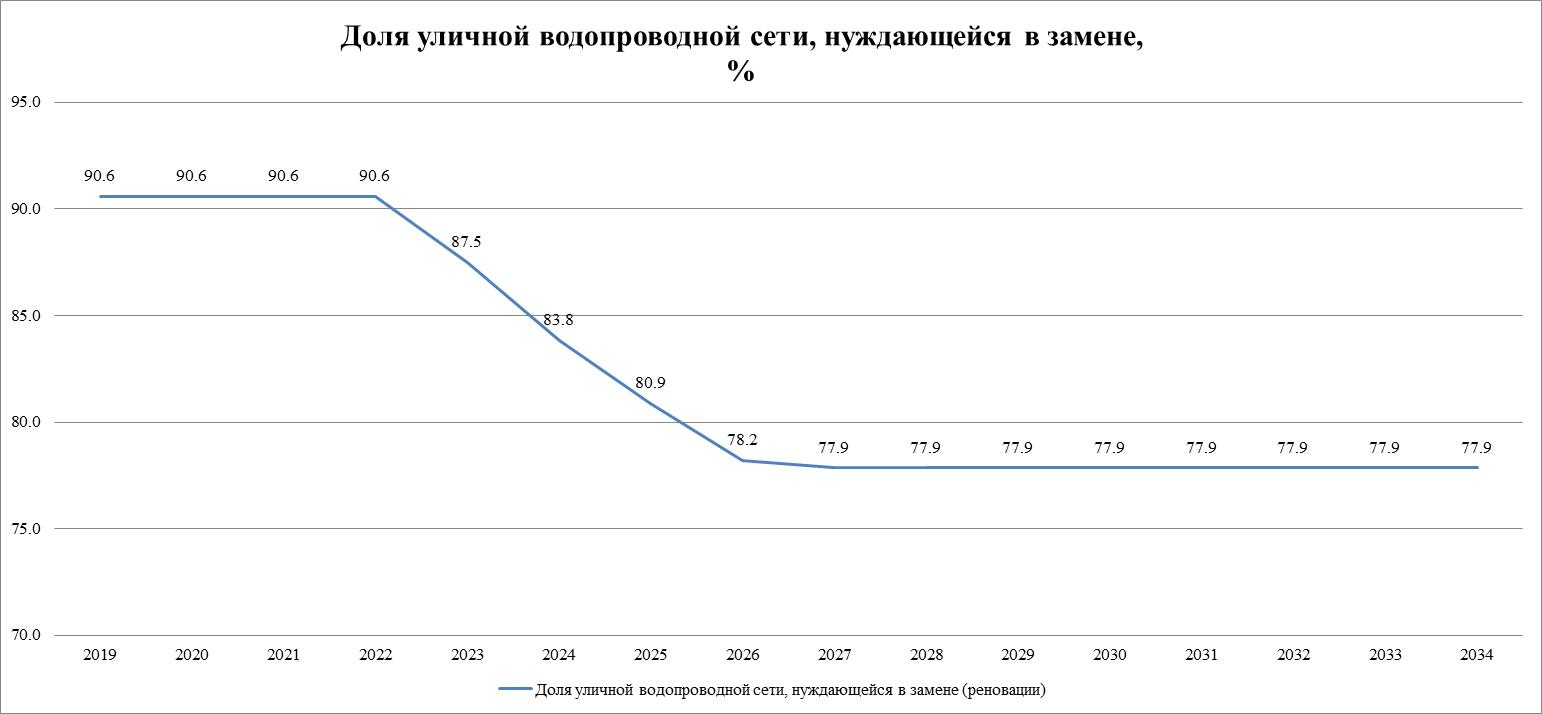 Рисунок 7.19 –Доля уличной водопроводной сети, нуждающейся в замене (реновации) муниципального образования Яснополянское, %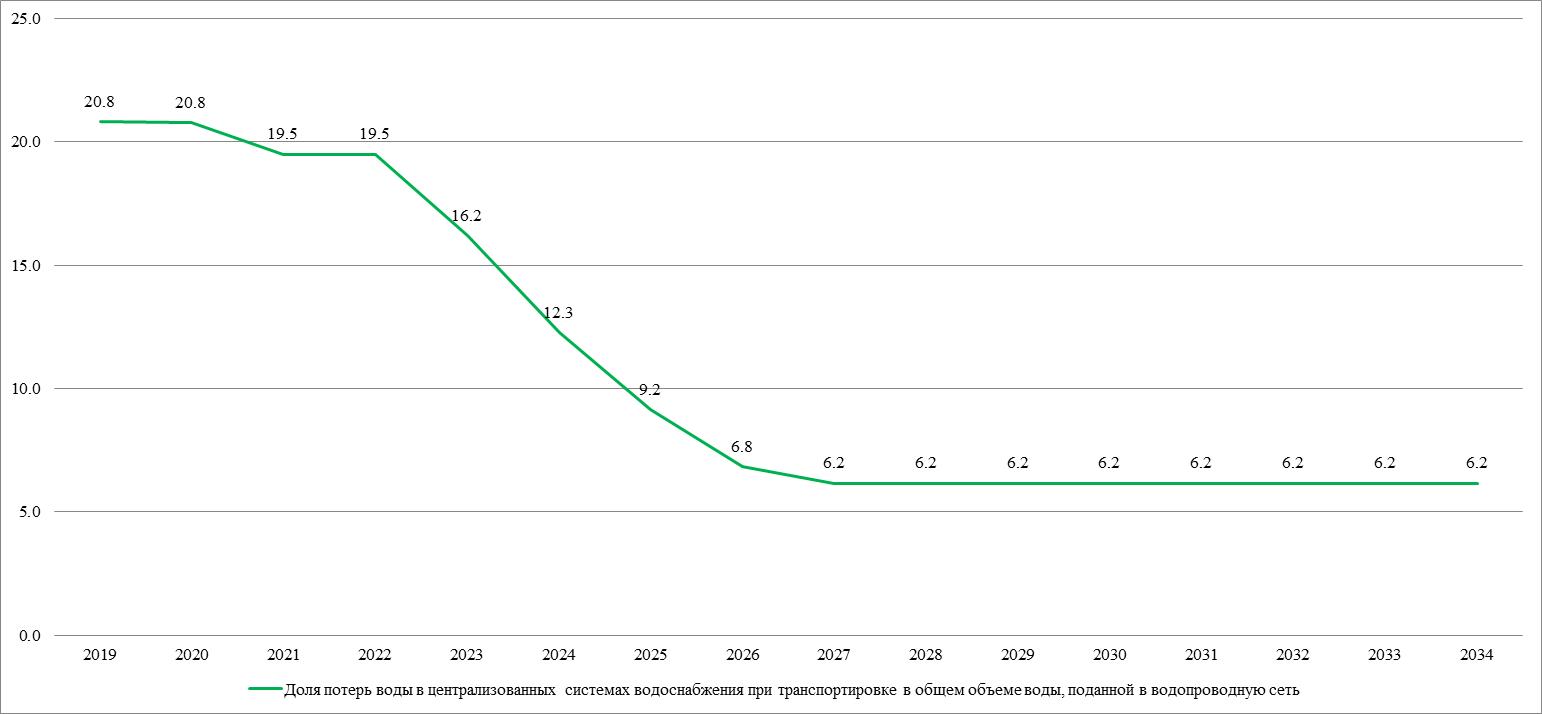 Рисунок 7.20 – График изменения процента потерь при транспортировке в системе водоснабжения от источников водоснабжения муниципального образования Яснополянское, %Цели схемы водоснабжения: обеспечение развития систем централизованного водоснабжения в соответствии с планируемым строительством жилищного фонда, а также объектов социально-культурного и рекреационного назначения в период до 2034 года;увеличение объемов производства коммунальной продукции (оказание услуг) по водоснабжению при повышении качества и сохранении приемлемости действующей ценовой политики; улучшение работы систем водоснабжения; повышение качества питьевой воды, поступающей к потребителям; обеспечение надежного централизованного и экологически безопасного отведения стоков и их очистку, соответствующую экологическим нормативам;снижение вредного воздействия на окружающую среду.Способ достижения цели: реконструкция существующих водозаборных узлов;строительство новых водозаборных узлов с установками водоподготовки;строительство централизованной сети магистральных водоводов, обеспечивающих возможность качественного снабжения водой населения и юридических лиц;строительство централизованной сети водоотведения с насосными станциями подкачки и планируемыми канализационными очистными сооружениями;модернизация объектов инженерной инфраструктуры путем внедрения энергосберегающих технологий;установка приборов учета; обеспечение подключения вновь строящихся (реконструируемых) объектов недвижимости к системам водоснабжения и водоотведения с гарантированным объемом заявленных мощностей в конкретной точке на существующем трубопроводе необходимого диаметра.8. Перечень выявленных бесхозяйных объектов централизованных систем водоснабжения и перечень организаций, уполномоченных на их эксплуатацию.Бесхозяйные сети водоснабжения на территории муниципального образования Яснополянское Щекинского района выявлены в объемах, приведенных в таблице 8.41.Таблица 8.44 – Бесхозяйные сети водоснабжения муниципального образования ЯснополянскоеСХЕМА ВОДОСНАБЖЕНИЯ муниципального образования Лазаревское Щекинского района на период с 2023 по 2033 годыВведениеСхема водоснабжения и водоотведения муниципального образования Лазаревское (далее – МО Лазаревское) Щекинского района Тульской области на период до 2033 года (далее - Схема водоснабжения и водоотведения) проводится в исполнение Федерального закона от 07.12.2011 № 416-ФЗ «О водоснабжении и водоотведении».Схема водоснабжения и водоотведения муниципального образования Лазаревское разрабатывается с учетом требований Водного кодекса Российской Федерации, Федерального закона об охране окружающей среды, Федерального закона о водоснабжении и водоотведении и нормативных правовых актов по вопросам водоснабжения и водоотведения, действующих на территории Российской Федерации, передовых технических инновационных решений внедренных на объектах систем водоснабжения и водоотведения.Основанием для разработки схемы водоснабжения и водоотведения является:Федеральный закон от 07.12.2011. № 416-ФЗ «О водоснабжении и водоотведении»;Постановление Правительства Российской Федерации от 05.09.2013 № 782 «О схемах водоснабжения и водоотведения»;Федеральный закон № 131 «Об общих принципах организации местного самоуправления в Российской Федерации» от 06.1-2003. Принят Государственной Думой Российской Федерации 16.09.2003 Одобрен Советом Федерации 24.09.2014;Федеральный закон от 07.12.2011 № 417-ФЗ «О внесении изменений в законодательные акты Российской Федерации в связи с принятием федерального закона «О водоснабжении и водоотведении» в части внесения изменений в закон «О теплоснабжении»;Федеральный закон от 23.11.2009 № 261-ФЗ «Об энергосбережении и повышении энергетической эффективности и о внесении изменений в отдельные законодательные акты Российской Федерации»;Постановление Правительства Российской Федерации от 15.05.2010 № 340 «О порядке установления требованиям к программам в области энергосбережения и повышения энергетической эффективности организаций, осуществляющих регулируемые виды деятельности»;Федеральный закон от 30.12.2004 №210-ФЗ «Об основах регулирования тарифов организаций коммунального комплекса» (ред. от 29.12.2014); Федеральный закон от 03.06.2006 №74-ФЗ «Водный кодекс Российской Федерации» (ред. от 31.12.2014);Федеральный закон от 23.11.2009 №261-ФЗ «Об энергосбережении и о повышении энергетической эффективности, и о внесении изменений в отдельные законодательные акты Российской Федерации»;Федеральный закон от 27.07.2010 № 90-ФЗ «О теплоснабжении»;Федеральный закон от 07.12.2011 №416-ФЗ «О водоснабжении и водоотведении»;Постановление Правительства Российской Федерации от 22.02.2012 № 154 «О требованиях к схемам теплоснабжения, порядку их разработки и утверждения»;Постановление Правительства Российской Федерации от 29.07.2013 № 641 «Об инвестиционных и производственных программах организаций, осуществляющих деятельность в сфере водоснабжения и водоотведения»;Постановление Правительства Российской Федерации от 05.09.2013 №782 «О схемах водоснабжения и водоотведения»;Постановление Правительства Российской Федерации от 13.05.2013 № 406 «О государственном регулировании тарифов в сфере водоснабжения и водоотведения»;Свод правил СП 31.13330.2012 «Водоснабжение. Наружные сети и сооружения». Актуализированная редакция СНИП 2.04.02-84*; Свод правил СП 32.13330.2012 «Канализация. Наружные сети и сооружения». Актуализированная редакция СНИП 2.04.03-85*; Свод правил СП 30.13330.2012 «Внутренний водопровод и канализация зданий» Актуализированная редакция СНИП 2.04.01-85;Свод правил СП 8.13130.2009 «Источники наружного противопожарного водоснабжения»;Приказ Министерства строительства и жилищно-коммунального хозяйства Российской Федерации от 01.10.2013 № 359/ГС «Об утверждении методических рекомендаций по разработке программ комплексного развития систем коммунальной инфраструктуры поселений, городских округов»;Приказ Федеральной службы по тарифам Российской Федерации от 27.12.2013 № 1746-э «Об утверждении Методических указаний по расчету регулируемых тарифов в сфере водоснабжения и водоотведения»;Приказ Министерства строительства и жилищно-коммунального хозяйства Российской Федерации от 04.04.2014 №162/пр «Об утверждении перечня показателей надежности, качества, энергетической эффективности объектов централизованных систем горячего водоснабжения, холодного водоснабжения и (или) водоотведения, порядка и правил определения плановых значений и фактических значений таких показателей»;Приказ Министерства строительства и жилищно-коммунального хозяйства Российской Федерации от 17.10.2014 №640/пр «Об утверждении Методических указаний по расчету потерь горячей, питьевой, технической воды в централизованных системах водоснабжения при ее производстве и транспортировке»;Генеральный план муниципального образования Лазаревское; Целью разработки схемы водоснабжения и водоотведения является:улучшение качества жизни и охраны здоровья населения путём обеспечения бесперебойного и качественного холодного водоснабжения и предоставления услуг водоотведения с использованием централизованных систем холодного водоснабжения и водоотведения (далее - ЦВСиВО);обеспечение для населения доступности холодного водоснабжения и услуг водоотведения с использованием ЦВСиВО;повышение доли населения, обеспеченного холодной водой, отвечающей требованиям законодательства Российской Федерации;повышение энергетической эффективности систем ЦВСиВО путём оптимизации процессов производства и транспорта холодной воды, транспорта и переработки хозяйственно-бытовых стоков;снижение негативного воздействия на окружающую среду;обеспечение развития централизованных ЦВСиВО на основе наилучших доступных технологий и внедрения энергосберегающих технологий.Реализация мероприятий, предлагаемых в данной схеме водоснабжения и водоотведения, позволит обеспечить:бесперебойное снабжение сельского поселения питьевой водой, отвечающей требованиям нормативов качества;повышение надежности работы систем водоснабжения и водоотведения и удовлетворение потребностей абонентов (по объему и качеству услуг);модернизацию и инженерно-техническую оптимизацию систем водоснабжения и водоотведения с учетом современных требований;обеспечение экологической безопасности сбрасываемых в водоемы сточных вод и уменьшение техногенного воздействия на окружающую среду;подключение новых абонентов на территориях перспективной застройки.Для достижения поставленных целей следует реализовать следующие мероприятия:строительство и реконструкция водоводов и магистральных сетей;реконструкция/ строительство канализационных сооружений, основных КОС;снижение вредного воздействия на окружающую среду.Ожидаемые результаты от реализации мероприятий схемы:повышение качества предоставления коммунальных услуг;реконструкция и замена устаревшего оборудования и сетей;увеличение мощности систем водоснабжения и водоотведения;улучшение экологической ситуации на территории муниципального образования Лазаревское;создание коммунальной инфраструктуры для комфортного проживания населения, а также дальнейшего развития муниципального образования Лазаревское.Общие сведенияМуниципальное образование Лазаревское находится в Российской Федерации, Тульской области, в Щекинском районе.В состав МО Лазаревское входят 30 населённых пунктов:деревня Богордицкие Дворикидеревня Бродовкадеревня Верхнее Гайковосело Голощаповодеревня Грецовкахутор Елизаветинскийпоселок Зарясело Змееводеревня Зубаревкапоселок Зыководеревня Казачьесело Карамышеводеревня Корчмадеревня Красные Холмыдеревня Крутовкадеревня Крутоепоселок Лазаревосело Лапотковосело Липоводеревня Ломовкадеревня Лукинодеревня Львовосело Ляпищево деревня Маржимидеревня Михайловкадеревня Натальевкадеревня Нижнее Гайководеревня Николаевкасело Новоникольскоепоселок Новый Паркдеревня Петровскоесело Пирогово 1-есело Пирогово 2-есело Пирогово-Зыководеревня Ползовопоселок Привольепоселок Прощенный Колодезьпоселок Прудыпоселок Пушкарские Выселкидеревня Пушкинопоселок Раздольедеревня Ретинкадеревня Речка Крапивенкасело Ржавосело Ровки 1-есело Ровки 2-едеревня Рязановкахутор Семеновскийдеревня Скворцоводеревня Скородумоводеревня Соловадеревня Сорочинкасело Спасскоепоселок Станция Лазаревопоселок Станция Сумароководеревня Старая Крапивенкадеревня Стублевкадеревня Сукроменкосело Сумароководеревня Турыдеревня Фоминкасело Царевопоселок Центральныйдеревня Чермошнядеревня ШмыгаловкаОбщая площадь территории МО Лазаревское – 40916 га.Глава 1. «Схема водоснабжения муниципального образования Лазаревское»Раздел 1. «Технико-экономическое состояние централизованных систем водоснабжения поселения, городского округа»Описание системы и структуры водоснабжения муниципального образования Лазаревское и деление территории поселения на эксплуатационные зоныМуниципальное образование Лазаревское входит в состав Щекинского района Тульской области.На территории муниципального образования Лазаревское источниками хозяйственно-питьевого водоснабжения являются подземные воды. Эксплуатирующая организация – АО «Лазаревское ПЖКХ» , МКП «Огаревское ЖКХ Щекинского района, ИП Папина Т.А. (до 2022 года СПК «Лукино»).Централизованная система водоснабжения содержит несколько эксплуатационных в том числе:АО «Лазаревское ПЖКХ»:Населенные пункты: С. Карамышево, П. Лазарево, С. Лапотково, П. Центральный.МКП «Огаревское ЖКХ Щекинского района:Населенные пункты: Сорочинка, Ржаво, Царево, Грецовка, Красные Холмы, Крутовка, Николаевка, Фоминка, Черемошня, Петровское, Сумароково, Приволье, Ляпищево, Новоникольское, Липово, Стублевка.ИП Папина Т.А. (до 2022 года СПК «Лукино»):д. ЛукиноВ остальных населенных пунктах действует децентрализованная система водоснабжения с разбором воды напрямую из скважин, с использованием индивидуальных водозаборных скважин и шахтных колодцев.Описание территорий сельского поселения, не охваченных централизованными системами водоснабженияБольшая часть территории муниципального образования Лазаревское не обеспечена централизованным водоснабжением, как правило это населенные пункты с численностью населения менее 100 чел. Территории не охваченные централизованным системами водоснабжения расположены в разных частях МО Лазаревское, как правило это усадебная застройка (для водоснабжения применяют водоразборные колонки, а также индивидуальные трубчатые или шахтные колодцы). 30% населения МО Лазаревское не обеспечено централизованным водоснабжением. Описание технологических зон водоснабжения, зон централизованного и нецентрализованного водоснабжения (территорий, на которых водоснабжение осуществляется с использованием централизованных и нецентрализованных систем горячего водоснабжения, систем холодного водоснабжения соответственно) и перечень централизованных систем водоснабженияВ соответствии с определением, данным Постановлением Правительства Российской Федерации от 05.09.2013 №782 «О схемах водоснабжения и водоотведения»:Технологическая зона водоснабжения - часть водопроводной сети, принадлежащей организации, осуществляющей горячее водоснабжение или холодное водоснабжение, в пределах которой обеспечиваются нормативные значения напора (давления) воды при подаче ее потребителям в соответствии с расчетным расходом воды.В соответствии с определениями, данными Федеральным законом от 07.12.2011 №416-ФЗ «О водоснабжении и водоотведении» (редакция от 28.12.2013):Нецентрализованная система холодного водоснабжения - сооружения и устройства, технологически не связанные с централизованной системой холодного водоснабжения и предназначенные для общего пользования или пользования ограниченного круга лиц.Централизованная система холодного водоснабжения - комплекс технологически связанных между собой инженерных сооружений, предназначенных для водоподготовки, транспортировки и подачи питьевой и (или) технической воды абонентам.Исходя из определения технологической зоны водоснабжения в централизованной системе водоснабжения муниципального образования Лазаревское, можно выделить следующие технологические зоны водоснабжения: Описание результатов технического обследования централизованных систем водоснабженияОписание состояния существующих источников водоснабжения и водозаборных сооруженийСуществующие источники водоснабжения (артезианские скважины) муниципального образования Лазаревское введены в эксплуатацию в период 1973 – 2019 гг. и эксплуатируются АО «Лазаревское ПЖКХ» и МКП «Огаревское ЖКХ Щекинского района, в том числе:АО «Лазаревское ПЖКХ»Скважина №1, расположена п.Лазарево, ул.Тульская, д.17. Введена в эксплуатацию в 1977 году. Глубина скважины - 53 м, дебит - 60 м.куб/ч, марка установленного насоса - ЭЦВ-8-25-100.Скважина №2, расположена п.Лазарево, ул.Тульская, д.17. Введена в эксплуатацию в 1983 году. Глубина скважины - 75 м, дебит - 19,8 м.куб/ч, марка установленного насоса - ЭЦВ-8-25-100.Скважина №4, расположена п.Лазарево, ул.Ленина. Введена в эксплуатацию в 1973 году. Глубина скважины - 75 м, дебит - 12 м.куб/ч, марка установленного насоса - ЭЦВ-8-25-100.Скважина №5, расположена с.Лапотково. Введена в эксплуатацию в 1989 году. Глубина скважины - 140 м, дебит - 12 м.куб/ч, марка установленного насоса - ЭЦВ-8-25-100.Скважина №6, расположена п.Центральный. Введена в эксплуатацию в 1976 году. Глубина скважины - 87 м, дебит - 10 м.куб/ч, марка установленного насоса - ЭЦВ-8-25-100.Скважина №7, расположена с.Карамышево, ул.Школьная в районе д.14. Введена в эксплуатацию в 1977 году. Глубина скважины - 70 м, дебит - 25 м.куб/ч, марка установленного насоса - ЭЦВ-8-25-100.МКП «Огаревское ЖКХ Щекинского районаАртезианская скважина с. Царево. Введена в эксплуатацию в 2019 году.  Марка установленного насоса - ЭЦВ 6-16-140.Артезианская скважина с. Ровки-1. Введена в эксплуатацию в 2019 году.  Марка установленного насоса - ЭЦВ 6-16-140.Артезианская скважина  с. Ляпищево. Введена в эксплуатацию в 2019 году.  Марка установленного насоса - ЭЦВ 6-16-140.Артезианская скважина с.Новоникольское. Введена в эксплуатацию в 2019 году.  Марка установленного насоса - ЭЦВ 6-10-140.Артезианская скважина  д. Крутовка. Введена в эксплуатацию в 2019 году.  Марка установленного насоса - ЭЦВ 6-16-140.Артезианская скважина с. Ржаво. Введена в эксплуатацию в 2019 году.  Марка установленного насоса - ЭЦВ 6-16-140.Артезианская скважина д. Сорочинка. Введена в эксплуатацию в 2019 году.  Марка установленного насоса - ЭЦВ 6-16-140.Артезианская скважина д. Фоминка. Введена в эксплуатацию в 2019 году.  Марка установленного насоса - ЭЦВ 6-16-140.Артезианская скважина с. Сумароково. Введена в эксплуатацию в 2019 году.  Марка установленного насоса - ЭЦВ 6-16-140.Артезианская скважина  д.Чермошня. Введена в эксплуатацию в 2019 году.  Марка установленного насоса - ЭЦВ 6-16-140.Артезианская скважина пос. Приволье. Введена в эксплуатацию в 2019 году.  Марка установленного насоса - ЭЦВ 6-16-140.Артезианская скважина д. Красные Холмы. Введена в эксплуатацию в 2019 году.  Марка установленного насоса - ЭЦВ 6-16-140.Артезианская скважина д.  Николаевка. Введена в эксплуатацию в 2019 году.  Марка установленного насоса - ЭЦВ 6-16-140.Артезианская скважина д. Липово. Введена в эксплуатацию в 2019 году.  Марка установленного насоса - ЭЦВ 6-16-140.Артезианская скважина д. Липово. Введена в эксплуатацию в 2019 году.  Марка установленного насоса - ЭЦВ 6-16-140.ИП Папина Т.А. (до 2022 года СПК «Лукино»):Артезианская скважина № 1 – кадастровый номер 71:22:070603:609, глубина 100 метров, расположенная на земельном участке с кадастровым номером 71:22:000000:34, 71:22:070603:594, год ввода в эксплуатацию 1965, адрес: д. Лукино, ул. Новая;Артезианская скважина № 2 - кадастровый номер 71:22:070603:610, глубина 90 метров, расположенная на земельном участке с кадастровым номером 71:22:000000:34, 71:22:070603:592, год ввода в эксплуатацию 1991, адрес: д. Лукино, ул. Куприянова.Основные характеристики артезианских скважин представлены в таблице 1.1.1.Таблица 1.1.1 – Основные характеристики артезианских скважинОписание существующих сооружений очистки и подготовки воды, включая оценку соответствия применяемой технологической схемы водоподготовки требованиям обеспечения нормативов качества водыСуществующие источники водоснабжения муниципального образования Лазаревское не оборудованы сооружениями очистки и подготовки воды. Описание состояния и функционирования существующих насосных централизованных станций, в том числе оценка энергоэффективности подачи воды, которая оценивается как соотношение удельного расхода электрической энергии, необходимой для подачи установленного объема воды, и установленного уровня напора (давления)В составе производственных подразделений ресурсоснабжающих организаций насосные станции обеспечивают бесперебойное снабжение водой потребителей в соответствии с установленными режимами работы. Насосные станции МО Лазаревское представлены станциями 1-го подъема и 2-го подъема:Насосные станции 1-го подъема: располагаются непосредственно на артезианских скважинах (см. Таблицу 1.1.1). В состав оборудования входят подводящие (всасывающие трубопроводы и отводящие напорные трубопроводы) насосные агрегаты. Режим работы насосных станций определяется исходя из объема расхода питьевой воды в том районе, который обслуживает данная станция.Насосные станции 2-го подъема: это комплекс состоящий из насосов и накопительных емкостей, предназначенный для поддержания давления в сетях водоснабжения и подачи хранящейся в резервуарах воды в необходимых потребителям объемах. На территории муниципального образования Лазаревское имеется насосные станции 2-го подъема. Основные характеристики насосных станций второго подъема представлены в таблице 1.1.2.Таблица 1.1.2 – Основные характеристики насосных станций второго подъемаДля поддержания постоянного и бесперебойного водоснабжения, а также выравнивания давления в водоразборных точках действуют накопительные резервуары, в том числе:Накопительный резервуар п.Лазарево ул.Тульская, д.17 введен в эксплуатацию в 1977 году. Фактический объем - 250 м3, марка установленного насоса -  К 80-50-200 - 3 шт.Накопительный резервуар с.Карамышево, ул.Школьная в районе д.14 введен в эксплуатацию в 1977 году. Фактический объем - 250 м3, марка установленного насоса -  К 80-50-200 - 3 шт.Сведения о накопительных резервуарах представлены в таблице.Таблица 1.1.3 - Сведения о накопительных резервуарахУдельный расход электрической энергии, потребляемой в технологическом процессе подъема и транспортировки питьевой воды, на единицу объема воды, отпускаемой в сеть, составляет 2,85 кВт.ч/м³.Описание состояния и функционирования водопроводных сетей систем водоснабжения, включая оценку величины износа сетей и определение возможности обеспечения качества воды в процессе транспортировки по этим сетямВодопроводный комплекс в муниципального образования Лазаревское включает в себя сети АО «Лазаревское ПЖКХ» и МКП «Огаревское ЖКХ Щекинского района, в том числе:Сети АО «Лазаревское ПЖКХ»Общая протяженность 28,9 км водопроводных сетей. Структура протяженности водопроводной сети в зависимости от населенного пункта представлена на рисунке.Рисунок 1 - Структура протяженности водопроводной сети, м.Значительная часть сетей введена в эксплуатацию более 20-30 лет назад, в том числе:более 30 лет - 	4434	м.от 20 до 30 лет - 	8940	м.менее 20 лет - 	15471	м.Рисунок 2 - Структура протяженности водопроводной сети в зависимости от срока службыРисунок 3 - Структура протяженности водопроводной сети в зависимости от диаметраМКП «Огаревское ЖКХ Щекинского районаОбщая протяженность 37,2 км водопроводных сетей. Структура протяженности водопроводной сети в зависимости от населенного пункта представлена на рисунке.Рисунок 4 - Структура протяженности водопроводной сети, м.Значительная часть сетей введена в эксплуатацию более 30 лет назад, в том числе:более 30 лет - 	31577,1	м.менее 5 лет	5593	м.Рисунок 5 - Структура протяженности водопроводной сети в зависимости от срока службыТаблица 1.1.4 – Сведения о сетях водоснабжения АО «Лазаревское ПЖКХ»Таблица 1.1.5 – Сведения о сетях водоснабжения МКП «Огаревское ЖКХ Щекинского районаОписание существующих технических и технологических проблем, возникающих при водоснабжении сельского поселения, анализ исполнения предписаний органов, осуществляющих государственный надзор, муниципальный контроль, об устранении нарушений, влияющих на качество и безопасность водыВ результате проведенного анализа состояния и функционирования системы холодного водоснабжения муниципального образования Лазаревское выявлены следующие технические и технологические проблемы:Часть скважин не эксплуатируются. Скважина может находиться без работы - откачки воды из водоносного горизонта, согласно РД 07-291-99, не более 6 месяцев. Если остановка работы скважины длится больше 6 месяцев, она должна быть законсервирована. Поскольку данные скважины не планируются к эксплуатации – поэтому рекомендуется их тампонаж.Качество питьевой воды не соответствует нормам СанПиН 2.1.3684-21;санитарно-техническое и технико-экономическое состояние объектов водоснабжения неудовлетворительное (сети водоснабжения требуют реконструкции).Описание централизованной системы горячего водоснабжения с использованием закрытых систем горячего водоснабжения, отражающее технологические особенности указанной системыЦентрализованная система горячего водоснабжения отсутствует.Описание существующих технических и технологических решений по предотвращению замерзания воды применительно к территории распространения вечномерзлых грунтовСогласно СНиП 2.05.07-85* МО Лазаревское находится вне зоны распространения вечномерзлых грунтов.Перечень лиц, владеющих на праве собственности или другом законном основании объектами централизованной системы водоснабжения, с указанием принадлежащих этим лицам таких объектов (границ зон, в которых расположены такие объекты)В результате проведенного анализа принадлежности объектов централизованной системы водоснабжения установлено, что комплекс системы водоснабжения и водоотведения муниципального образования Лазаревское находится в собственности АО «Лазаревское ПЖКХ» и Администрации МО Щекинского района.Раздел 2 «Направления развития централизованных систем водоснабжения»Основные направления, принципы, задачи и плановые значения показателей развития централизованных систем водоснабженияГлава «Водоснабжение» схемы водоснабжения и водоотведения муниципального образования Лазаревское на период до 2033 года разработана в целях реализации государственной политики в сфере водоснабжения, направленной на обеспечение охраны здоровья населения и улучшения качества жизни населения путем обеспечения бесперебойной подачи гарантированно безопасной питьевой воды потребителям с учетом развития и преобразования территорий муниципального образования.Принципами развития централизованной системы водоснабжения муниципального образования Лазаревское являются:постоянное улучшение качества предоставления услуг водоснабжения потребителям (абонентам); удовлетворение потребности в обеспечении услугой водоснабжения новых объектов капитального строительства;постоянное совершенствование схемы водоснабжения на основе последовательного планирования развития системы водоснабжения, реализации плановых мероприятий, проверки результатов реализации и своевременной корректировки технических решений и мероприятий.Основными задачами, решаемыми в разделе «Водоснабжение» схемы водоснабжения и водоотведения, являются:реконструкция и модернизация водопроводной сети с целью обеспечения качества воды, поставляемой потребителям, повышения надежности водоснабжения и снижения аварийности;замена запорной арматуры на водопроводной сети, в том числе пожарных гидрантов, с целью обеспечения исправного технического состояния сети, бесперебойной подачи воды потребителям, в том числе на нужды пожаротушения;строительство сетей и сооружений для водоснабжения осваиваемых и преобразуемых территорий, с целью обеспечения доступности услуг водоснабжения для всех жителей муниципального образования Лазаревское;привлечение инвестиций в модернизацию и техническое перевооружение объектов водоснабжения, повышение степени благоустройства зданий;повышение эффективности управления объектами коммунальной инфраструктуры, снижение себестоимости жилищно-коммунальных услуг за счет оптимизации расходов, в том числе рационального использования водных ресурсов;обновление основного оборудования объектов водопроводного хозяйства, поддержание на уровне нормативного износа и снижения степени износа основных производственных фондов комплекса;улучшение обеспечения населения питьевой водой нормативного качества и в достаточном количестве, улучшение на этой основе здоровья человека.Плановые показатели развития централизованных систем водоснабжения приведены в таблице 1.2.1.Таблица 1.2.1 - Плановые показателиРазличные сценарии централизованных систем водоснабжения в зависимости от различных сценариев развития Сценарий развития систем водоснабжения и водоотведения муниципального образования Лазаревское на период до 2033 года напрямую связан с мероприятиями Генерального плана, учитывающего развитие жилищной застройки.Проектом генерального плана предусмотрен один сценарий развития систем водоснабжения, включающий:реконструкция водопроводных сетей с заменой изношенных участков и использованием современных материалов;оборудование источников нецентрализованного водоснабжения в соответствии с СанПиН 2.1.4.1175-02 «Гигиенические требования к качеству воды нецентрализованного водоснабжения. Санитарная охрана источников»;установка станций очистки воды.Раздел 3 «Баланс водоснабжения и потребления горячей, питьевой, технической воды»Балансы водоснабжения сформированы отдельно для АО «Лазаревское ПЖКХ» и МКП «Огаревское ЖКХ, т.к. данные организации обслуживают разные зоны водоснабжения.АО «Лазаревское ПЖКХ» обеспечивает водоснабжением населенные пункты:С. Карамышево, П. Лазарево, С. Лапотково, П. Центральный.МКП «Огаревское ЖКХ обеспечивает водоснабжением населенные пункты:Сорочинка, Ржаво, Царево, Грецовка, Красные Холмы, Крутовка, Николаевка, Фоминка, Черемошня, Петровское, Сумароково, Приволье, Ляпищево, Новоникольское, Липово, Стублевка.Общий баланс подачи и реализации воды, включая анализ и оценку структурных составляющих потерь горячей, питьевой, технической воды при ее производстве и транспортировкеРезультаты анализа общего водного баланса подачи и реализации воды приведены в таблицах 1.3.1 и 1.3.2 и на рисунке 1.3.1 и 1.3.2.Таблица 1.3.1 - Результаты анализа общего водного баланса подачи и реализации воды сети АО «Лазаревское ПЖКХ»Таблица 1.3.2 - Результаты анализа общего водного баланса подачи и реализации воды сети МКП «Огаревское ЖКХРисунок 1.3.2 - Результаты анализа общего водного баланса подачи и реализации воды МКП «Огаревское ЖКХОбъем забора воды из подземных источников, фактически продиктован потребностью объемов воды на реализацию (полезный отпуск) и расходов воды на собственные и технологические нужды, потерями воды в сети.Для сокращения и устранения непроизводительных затрат и потерь воды ежемесячно производится анализ структуры, определяется величина потерь воды в системах водоснабжения, оцениваются объемы полезного водопотребления, и устанавливается плановая величина объективно неустранимых потерь воды. В результате проведенного анализа неучтенные и неустранимые расходы и потери из водопроводных сетей в муниципального образования Лазаревское можно разделить на:Полезные расходы:расходы на технологические нужды водопроводных сетей, в том числе:чистка резервуаров;промывка тупиковых сетей;на дезинфекцию, промывку после устранения аварий, плановых замен;расходы на ежегодные профилактические ремонтные работы, промывки;тушение пожаров;испытание пожарных гидрантов.организационно-учетные расходы, в том числе:не зарегистрированные средствами измерения;не учтенные из-за погрешности средств измерения у абонентов;не зарегистрированные средствами измерения квартирных водомеров;Потери из водопроводных сетей:потери из водопроводных сетей в результате аварий;скрытые утечки из водопроводных сетей;утечки из уплотнения сетевой арматуры;расходы на естественную убыль при подаче воды по трубопроводам;утечки в результате аварий на водопроводных сетях, которые находятся на балансе абонентов до водомерных узлов.Территориальный баланс подачи горячей, питьевой, технической воды по технологическим зонам водоснабжения (годовой и в сутки максимального водопотребления)Результаты анализа структурного территориального баланса представлены в таблицах 1.3.3, 1.3.4 и на рисунке 1.3.3, 1.3.4.Таблица 1.3.3 - Результаты анализа структурного территориального баланса АО «Лазаревское ПЖКХ»Рисунок 1.3.3 - Фактическое водопотребление холодной воды АО «Лазаревское ПЖКХ»Таблица 1.3.4 - Результаты анализа структурного территориального баланса МКП «Огаревское ЖКХРисунок 1.3.4- Фактическое водопотребление холодной воды МКП «Огаревское ЖКХСтруктурный баланс реализации горячей, питьевой, технической воды по группам абонентов с разбивкой на хозяйственно-питьевые нужды населения, производственные нужды юридических лиц и другие нужды поселений и городских округов (пожаротушение, полив и др.)Результаты анализа структурного баланса реализации питьевой воды по группам абонентов приведены в таблицах 1.3.5, 1.3.6.Таблица 1.3.5 - Структурный баланс реализации питьевой воды АО «Лазаревское ПЖКХ»Рисунок 1.3.5 - Соотношение водопотребления поселения, м³/год (АО «Лазаревское ПЖКХ»)Таблица 1.3.6 - Структурный баланс реализации питьевой воды МКП «Огаревское ЖКХРасход воды из водопроводной сети на наружное пожаротушение в поселениях принимается, в соответствии со сводом правил СП 8.13130.2009 «Системы противопожарной защиты. Источники наружного противопожарного водоснабжения. Требования пожарной безопасности» (п. 5.1, табл.1), данные представлены в таблице 1.3.7.Таблица 1.3.7 - Расход воды из водопроводной сети на наружное пожаротушение, согласно СП 8.13130.2009Расход воды на наружное пожаротушение принимается, в соответствии со сводом правил СП 8.13130.2009 «Системы противопожарной защиты. Источники наружного противопожарного водоснабжения. Требования пожарной безопасности» (п. 5.1, табл.1), 15 л/с из расчета возникновения одного пожара. Продолжительность тушения пожара – 3 часа с пополнением противопожарного запаса за 24 часа.Расход воды на наружное пожаротушение 1 пожар с расходом 15 л/с в течение 3 часов – 162 м³ воды.Минимальные расходы воды на внутреннее пожаротушение, согласно СП 10.13130.2009 (п. 4.1.1, табл. 1) в зависимости от типа здания представлены в таблице 1.3.8. Расход воды на внутреннее пожаротушение принимается из расчета 2 струи по 2,5 л/с. в течение 3 часов 54 м³ воды.Вода на пожаротушение хранится в резервуарах на водозаборных узлах. Восстановление противопожарного запаса производится в течение 24 часов. Расчетный суточный расход воды на восстановление противопожарного запаса составит 216 м³/сутки.Таблица 1.3.8 - Число пожарных стволов и минимальный расход воды на внутреннее пожаротушение, согласно СП 10.13130.2009Сведения о фактическом потреблении населением горячей, питьевой, технической воды исходя из статистических и расчётных данных и сведений о действующих нормативах потребления коммунальных услугНормативы потребления коммунальных услуг по холодному (горячему) водоснабжению в жилых помещениях для собственников и пользователей жилых помещений в многоквартирных жилых домах, а также на общедомовые нужды приведены в таблице 1.3.9.Действующие в настоящее время нормы удельного водопотребления, утверждены Приказом от 16 мая 2013 г. N 45 Министерства строительства и жилищно-коммунального хозяйства Тульской области и представлены в таблице.Таблица 1.3.9 - Нормативы потребления коммунальных услуг по холодному водоснабжению, горячему водоснабжению куб. м/чел. в месяцОписание системы коммерческого учета горячей, питьевой, технической воды и планов по установке приборов учетаВ соответствии с Федеральным законом от 23.11.2009 №261-ФЗ «Об энергосбережении и о повышении энергетической эффективности, и о внесении изменений в отдельные законодательные акты Российской Федерации» населением должна производиться установка индивидуальных приборов учета, как в жилых домах частного сектора, так и в многоквартирных домах. Основными целями программы являются: перевод экономики поселения на энергоэффективный путь развития, создание системы менеджмента энергетической эффективности, воспитание рачительного отношения к энергетическим ресурсам и охране окружающей среды. Так же для снижения неучтенных расходов ресурса, рекомендуется установка приборов коммерческого учета на основных направлениях подачи воды. В ходе проведенного анализа установлено, что оснащенность приборами учета населения составляет – 30 %.Для обеспечения 100% оснащенности необходимо выполнять мероприятия в соответствии с 261-ФЗ «Об энергосбережении и о повышении энергетической эффективности, и о внесении изменений в отдельные законодательные акты Российской Федерации».Анализ резервов и дефицитов производственных мощностей системы водоснабжения Резервы и дефициты производственных мощностей системы водоснабжения представлены в таблице.Таблица 1.3.10 - Резерв/дефицит производственных мощностей АО «Лазаревское ПЖКХ»Таблица 1.3.11 - Резерв/дефицит производственных мощностей МКП «Огаревское ЖКХПрогнозные балансы потребления горячей, питьевой, технической воды на срок не менее 10 лет с учетом различных сценариев развития поселений, городских округов, рассчитанные на основании расхода горячей, питьевой, технической воды в соответствии со СНиП 2.04.02-84 и СНиП 2.04.01-85, а также исходя из текущего объема потребления воды населением и его динамики с учетом перспективы развития и изменения состава, и структуры застройкиПрогнозные балансы потребления питьевой воды до 2033 года, рассчитаны на основании данных о планируемом расходе питьевой воды в соответствии с Федеральным законом от 22.07.2008 №123-ФЗ «Технический регламент о требованиях пожарной безопасности», свода правил СП 31.13330.2012 «Водоснабжение. Наружные сети и сооружения» актуализированная редакция СНиП 2.04.02-84*, свода правил СП 30.13330.2012 «Внутренний водопровод и канализация зданий» актуализированная редакция СНиП 2.04.01-85*, исходя из текущего объема потребления воды населением и его динамики с учетом перспективы развития и изменения состава, и структуры застройки.Водоснабжение сельского поселения предназначается для удовлетворения:хозяйственно – питьевых нужд населения, коммунальных и общественных учреждений, рекреационных объектов;хозяйственно – питьевых и производственных нужд промышленных предприятий;полива зеленых насаждений;противопожарных нужд, предприятий и рекреационных объектов.Нормы хозяйственно – питьевого водопотребления на 1 жителя принимаются в соответствии с СП 31.13330.2012 СНиП 2.04.02-84* и СП 30.13330.2012 СНиП 2.04.01-85*, исходя из усредненных норм, принимаемых на одного жителя, с учетом степени благоустройства районов жилой застройки (застройка зданий, оборудованных внутренним водопроводом и канализацией с централизованным горячим водоснабжением). Расчетный (средний за год) суточный расход воды Qcут.m, м³/сут, на хозяйственно-питьевые нужды в муниципальном образовании определяется по формуле:где qж – удельное водопотребление;Nж – расчетное число жителей в районах жилой застройки.Динамика увеличения объемов потребления воды муниципального образования Лазаревское приведена в таблицах 1.3.12 и 1.3.13.Таблица 1.3.12 - Прогнозные балансы потребления воды в МО Лазаревское МКП «Огаревское ЖКХТаблица 1.3.13 - Прогнозные балансы потребления воды в МО Лазаревское АО «Лазаревское ПЖКХ»Описание централизованной системы горячего водоснабжения с использованием закрытых систем горячего водоснабжения, отражающее технологические особенности указанной системы В результате проведенного анализа системы горячего водоснабжения установлено, что централизованное горячее водоснабжение отсутствует.Сведения о фактическом и ожидаемом потреблении горячей, питьевой, технической воды (годовое, среднесуточное, максимальное суточное)Система технического и горячего водоснабжения отсутствует.Сведения о фактическом и ожидаемом потреблении питьевой воды (годовое, среднесуточное, максимальное суточное) представлены в таблицах 1.3.12 и 1.3.13.Описание территориальной структуры потребления горячей, питьевой, технической воды, которую следует определять по отчетам организаций, осуществляющих водоснабжение, с разбивкой по технологическим зонамАнализ территориальной структуры потребления питьевой воды приведен в 
таблицах 1.3.14 и 1.3.15.Прогноз распределения расходов воды на водоснабжение по типам абонентов, в том числе на водоснабжение жилых зданий, объектов общественно-делового назначения, промышленных объектов, исходя из фактических расходов горячей, питьевой, технической воды с учетом данных о перспективном потреблении питьевой воды абонентамиРезультаты анализа прогноза распределения расходов воды на водоснабжение по типам абонентов приведены в таблицах 1.3.14 и 1.3.15.Сведения о фактических и планируемых потерях горячей, питьевой, технической воды при ее транспортировке (годовые, среднесуточные значения)Неучтенные расходы и потери воды включают в себя:расходы воды при технологических нарушениях на водопроводной сети до их локализации;скрытые утечки воды из водопроводной сети и емкостных сооружений;естественную убыль воды при ее транспортировке и хранении.Потери связаны предположительно с износом водопроводных сетей, в связи с чем, предлагается провести мероприятия по реконструкции объектов водоснабжения муниципального образования Лазаревское. Величина планируемых потерь представлена в таблицах 1.3.14 и 1.3.15.Перспективные балансы водоснабжения (общий – баланс подачи и реализации горячей, питьевой, технической воды, территориальный - баланс подачи горячей, питьевой, технической воды по технологическим зонам водоснабжения, структурный - баланс реализации горячей, питьевой, технической воды по группам абонентов)Результаты анализа общего, территориального и структурного водного баланса подачи и реализации воды на 2033 год приведены в таблице. Таблица 1.3.14 - Перспективный баланс водоснабжения АО «Лазаревское ПЖКХ»Таблица 1.3.15 - Перспективный баланс водоснабжения МКП «Огаревское ЖКХРасчет требуемой мощности водозаборных и очистных сооружений исходя из данных о перспективном потреблении горячей, питьевой, технической воды и величины потерь горячей, питьевой, технической воды при ее транспортировке с указанием требуемых объемов подачи и потребления горячей, питьевой, технической воды, дефицита (резерва) мощностей по технологическим зонам с разбивкой по годамРезультаты расчета требуемой мощности водозаборных и очистных сооружений приведены в таблицах 1.3.16-1.3.19.Перспективные резервы и дефициты производственных мощностей систем водоснабжения приведены в таблицах 1.3.16-1.3.19.Таблица 1.3.16 – Результаты расчета требуемой мощности водозаборных и очистных сооружений АО «Лазаревское ПЖКХ»Таблица 1.3.17 – Результаты расчета требуемой мощности водозаборных и очистных сооружений МКП «Огаревское ЖКХТаблица 1.3.18 - Перспективные резервы и дефициты производственных мощностей систем водоснабжения, м³/сут (АО «Лазаревское ПЖКХ»)Таблица 1.3.19 - Перспективные резервы и дефициты производственных мощностей систем водоснабжения, м³/сут (МКП «Огаревское ЖКХ)Наименование организации, которая наделена статусом гарантирующей организацииВ соответствии с определениями, данными Федеральным законом от 07.12.2010 №416-ФЗ «О водоснабжении и водоотведении»:Гарантирующая организация - организация, осуществляющая холодное водоснабжение и (или) водоотведение, определенная решением органа местного самоуправления поселения, городского округа, которая обязана заключить договор холодного водоснабжения, договор водоотведения, единый договор холодного водоснабжения и водоотведения с любым обратившимся к ней лицом, чьи объекты подключены (технологически присоединены) к централизованной системе холодного водоснабжения и (или) водоотведения.Организация, осуществляющая холодное водоснабжение и (или) водоотведение (организация водопроводно-канализационного хозяйства), - юридическое лицо, осуществляющее эксплуатацию централизованных систем холодного водоснабжения и (или) водоотведения, отдельных объектов таких систем.Анализ ситуации в муниципальном образовании показал, что в настоящий момент на территории муниципального образования Лазаревское статусом гарантирующей организации наделена АО "Лазаревское ПЖКХ" и Объекты МКП «Огаревское ЖКХ Щекинского района.Раздел 4 «Предложения по строительству, реконструкции и модернизации объектов централизованных систем водоснабжения»В соответствии со статьей 10 постановления Правительства Российской Федерации от 05.09.2013 №782 «О схемах водоснабжения и водоотведения» (вместе с «Правилами разработки и утверждения схем водоснабжения и водоотведения», «Требованиями к содержанию схем водоснабжения и водоотведения») (далее – Постановление) при обосновании предложений по строительству, реконструкции и выводу из эксплуатации объектов централизованных систем водоснабжения поселения должно быть обеспечено решение следующих задач:обеспечение подачи абонентам определенного объема горячей, питьевой воды установленного качества;организация и обеспечение централизованного водоснабжения на территориях, где оно отсутствует;обеспечение водоснабжения объектов перспективной застройки населенного пункта;сокращение потерь воды при ее транспортировке;выполнение мероприятий, направленных на обеспечение соответствия качества питьевой воды, горячей воды требованиям законодательства Российской Федерации.Перечень основных мероприятий по реализации схемы водоснабжения с разбивкой по годамПо результатам анализа системы водоснабжения настоящим документом предлагается перечень мероприятий, представленный в таблице 1.4.1.Таблица 1.4.1 – Перечень основных мероприятий по реализации схемы водоснабжения с разбивкой по годамТехнические обоснования основных мероприятий по реализации схем водоснабжения, в том числе гидрогеологические характеристики потенциальных источников водоснабжения, санитарные характеристики источников водоснабжения, а также возможное изменение указанных характеристик в результате реализации мероприятий, предусмотренных схемами водоснабженияПроектом схемы водоснабжения предусматривается реконструкция и строительство водопроводных сетей, водозаборных скважин, а также установка систем очистки воды до параметров воды питьевого качества. Необходимость выполнения мероприятий обоснована износом существующих сетей и оборудования водоснабжения, отсутствие систем очистки воды.Сведения о вновь строящихся, реконструируемых и предлагаемых к выводу из эксплуатации объектах системы водоснабженияВ перспективе до 2033 года планируются мероприятия по следующим объектам водоснабжения: 1. Реконструкция существующих водопроводных сетей; Строительство новых водопроводных сетей; Строительство комплекса для подготовки и очистки питьевой водыСведения о развитии систем диспетчеризации, телемеханизации и систем управления режимами водоснабжения на объектах организаций, осуществляющих водоснабжениеВ процессе реконструкции объектов водоснабжения предлагается внедрять современные автоматизированные системы оперативного диспетчерского управления водоснабжением (АСОДУ) что позволит значительно экономить энергетические ресурсы, наладить контроль и управление всей системой водоснабжения, повысить надежность ее работы.Система оперативного диспетчерского управления водоснабжением включает установку частотных преобразователей на приводы электродвигателей насосов, шкафов автоматизации, датчиков давления и приборов учета на всех насосных станциях, оборудование информационной сети на сотовых модемах формата GSM со всеми инженерно-технологическими объектами предприятия.Установленные частотные преобразователи снижают потребление электроэнергии до 30%, обеспечивают плавный режим работы электродвигателей насосных агрегатов и исключают гидроудары.Основной задачей внедрения АСОДУ является:- поддержание заданного технологического режима и нормальных условий работы сооружений, установок, основного и вспомогательного оборудования и коммуникаций;- сигнализация отклонений и нарушений от заданного технологического режима и нормальных условий работы сооружений, установок, оборудования и коммуникаций;- сигнализация возникновения аварийных ситуаций на контролируемых объектах;- возможность оперативного устранения отклонений и нарушений от заданных условий.- сведения об оснащенности зданий, строений, сооружений приборами учета воды и их применении при осуществлении расчетов за потребленную воду.Сведения об оснащенности зданий, строений, сооружений приборами учета воды и их применении при осуществлении расчетов за потребленную водуОснащение зданий, строений и сооружений приборами учета воды и их применение при осуществлении расчетов за потребленную воду в рамках реализации настоящей Схемы водоснабжения и водоотведения не предусмотрено. На перспективу в рамках программы энергосбережения и повышения энергетической эффективности муниципального образования Лазаревское целесообразно предусмотреть установку приборов учета расхода холодной воды с датчиком давления, обязательным наличием интерфейса, позволяющего автоматически передавать данные по каналам GSM/GPRS.Описание вариантов маршрутов прохождения трубопроводов (трасс) по территории муниципального образования Лазаревское и их обоснованиеАнализ вариантов маршрутов прохождения трубопроводов (трасс) по территории муниципального образования Лазаревское показал, что на перспективу сохраняются существующие маршруты прохождения трубопроводов по территории муниципального образования Лазаревское. Новые трубопроводы прокладываются вдоль проезжих частей автомобильных дорог, для оперативного доступа, в случае возникновения аварийных ситуаций. Точная трассировка сетей будет проводиться на стадии разработки проектов планировки участков застройки с учетом вертикальной планировки территории и гидравлических режимов сети.Рекомендации о месте размещения насосных станций, резервуаров, водонапорных башенМесто размещение насосных станций определяется исходя из места расположения источника. Поскольку в рассматриваемом случае ими является скважины, первоначально требуется произвести изыскательные работы под строительство новых скважин. Строительство новых насосных станций определяется на этапе проектирования.Границы планируемых зон размещения объектов централизованных систем горячего водоснабжения, холодного водоснабженияПроведенный анализ показал, что в МО Лазаревское строительство новых сооружений системы горячего водоснабжения не планируется. Карты (схемы) существующего и планируемого размещения объектов централизованных систем горячего водоснабжения, холодного водоснабженияКарты (схемы) существующего и планируемого размещения объектов централизованных систем водоснабжения приведены в Приложении 1 к схеме водоснабжения и водоотведения муниципального образования Лазаревское.Раздел 5 «Экологические аспекты мероприятий по строительству, реконструкции и модернизации объектов централизованных систем водоснабжения»На водный бассейн предлагаемых к строительству и реконструкции объектов централизованных систем водоснабжения при сбросе (утилизации) промывных водИзвестно, что одним из постоянных источников концентрированного загрязнения поверхностных водоемов являются сбрасываемые без обработки воды, образующиеся в результате промывки фильтровальных сооружений станций водоочистки. Находящиеся в их составе взвешенные вещества и компоненты технологических материалов, а также бактериальные загрязнения, попадая в водоем, увеличивают мутность воды, сокращают доступ света в глубину, и, как следствие, снижают интенсивность фотосинтеза, что в свою очередь приводит к уменьшению сообщества, способствующего процессам самоочищения. ВОС исключает сброс промывных вод в водоем.Для предотвращения неблагоприятного воздействия в процессе водоподготовки будет использоваться ресурсосберегающая, природоохранная технология повторного использования промывных вод.На окружающую среду при реализации мероприятий по снабжению и хранению химических реагентов, используемых в водоподготовке (хлор и др.)Анализ возможного воздействия на окружающую среду при реализации мероприятий по снабжению и хранению химических реагентов, используемых в водоподготовке, показал, что при эксплуатации ВОС предполагается использовать технологии без применения хлора. Вместо жидкого хлора используются новые эффективные обеззараживающие реагенты. Это позволяет не только улучшить качество питьевой воды, практически исключив содержание высокотоксичных органических соединений в питьевой воде, но и повышает безопасность производства до уровня, отвечающего современным требованиям.Раздел 6 «Оценка объемов капитальных вложений в строительство, реконструкцию и модернизацию объектов централизованных систем водоснабжения»Определение стоимости на разных этапах проектирования должно осуществляться различными методиками. На предпроектной стадии обоснования инвестиций определяется предварительная (расчетная) стоимость строительства. Проекта на этой стадии еще нет, поэтому она составляется по предельно укрупненным показателям. При отсутствии таких показателей могут использоваться данные о стоимости объектов-аналогов. При разработке рабочей документации на объекты капитального строительства необходимо уточнение стоимости путем составления проектно-сметной документации. Стоимость устанавливается на каждой стадии проектирования, в связи, с чем обеспечивается поэтапная ее детализация и уточнение. Таким образом, базовые цены устанавливаются с целью последующего формирования договорных цен на разработку проектной документации и строительства.Расчеты стоимости в строительство, реконструкцию и модернизацию объектов централизованных систем водоснабжения определены в соответствии с государственными сметными нормативами – согласно утверждённых приказом Министерства строительства и жилищно-коммунального хозяйства Российской Федерации «Об утверждении укрупненных сметных нормативов» «Укрупненных нормативов цены строительства. НЦС 81-02-14-2023. Сборник №14. Наружные сети водоснабжения и канализации», а также на основе проектов-аналогов. Расчеты выполнены в ценах 2023 г. Капитальные вложения указаны без учета НДС. Результаты расчетов капительных вложений в строительство, реконструкцию и модернизацию объектов централизованных систем водоснабжения приведены в таблице.Таблица 1.6.1 – Оценка объемов капитальных вложений в строительство, реконструкцию и модернизацию объектов централизованных систем водоснабжения, тыс.руб.Раздел 7 «Плановые значения показателей развития централизованных систем водоснабжения»Анализ целевых показателей производился на основании информации, подлежащей раскрытию в сфере водоснабжения, а также на основании представленных исходных данных. В соответствии со статьей 13 Постановления Правительства Российской Федерации № 782 от 05.09.2013 «О схемах водоснабжения и водоотведения» схема водоснабжения должна содержать значения целевых показателей на момент окончания реализации мероприятий, предусмотренных схемой водоснабжения, включая плановые показатели и их значения с разбивкой по годам. К целевым показателям деятельности организаций, осуществляющих холодное водоснабжение, относятся: а) показатели качества воды;б) показатели надежности и бесперебойности водоснабжения;в) показатели эффективности использования ресурсов, в том числе уровень потерь воды (тепловой энергии в составе горячей воды);г) иные показатели, установленные федеральным органом исполнительной власти, осуществляющим функции по выработке государственной политики и нормативно-правовому регулированию в сфере жилищно-коммунального хозяйства.Результаты анализа целевых показателей развития централизованной системы водоснабжения приведены таблице 1.7.1.Таблица 1.7.1 – Перспективные плановые показатели системы водоснабжения МО ЛазаревскоеРаздел 8 «Перечень выявленных бесхозяйных объектов централизованных систем водоснабжения (в случае их выявления) и перечень организаций, уполномоченных на их эксплуатацию»В случае выявления бесхозяйных сетей (сетей, не имеющих эксплуатирующей организации) орган местного самоуправления поселения или городского округа до признания права собственности на указанные бесхозяйные сети в течение тридцати дней с даты их выявления обязан определить организацию, сети которой непосредственно соединены с указанными бесхозяйными сетями, или единую ресурсоснабжающую организацию, в которую входят указанные бесхозяйные сети и которая осуществляет содержание и обслуживание указанных бесхозяйных сетей. Орган регулирования обязан включить затраты на содержание и обслуживание бесхозяйных сетей в тарифы соответствующей организации на следующий период регулирования.Проведенный анализ позволил сделать вывод, что решение по бесхозяйным сетям в муниципальном образовании не является актуальным вопросом, так как данные по бесхозяйным сетям в муниципальном образовании отсутствуют. ________________________________________________СХЕМА ВОДОСНАБЖЕНИЯ муниципального образования Крапивенское Щекинского района на период с 2023 по 2033 годыВведениеСхема водоснабжения и водоотведения муниципального образования Крапивенское (далее – МО Крапивенское) Щекинского района Тульской области на период до 2033 года (далее - Схема водоснабжения и водоотведения) проводится в исполнение Федерального закона от 07.12.2011 №416-ФЗ «О водоснабжении и водоотведении».Схема водоснабжения и водоотведения муниципального образования Крапивенское разрабатывается с учетом требований Водного кодекса Российской Федерации, Федерального закона об охране окружающей среды, Федерального закона о водоснабжении и водоотведении и нормативных правовых актов по вопросам водоснабжения и водоотведения, действующих на территории Российской Федерации, передовых технических инновационных решений внедренных на объектах систем водоснабжения и водоотведения.Основанием для разработки схемы водоснабжения и водоотведения является:Федеральный закон от 07.12.2011. № 416-ФЗ «О водоснабжении и водоотведении»;Постановление Правительства Российской Федерации от 05.09.2013 № 782 «О схемах водоснабжения и водоотведения»;Федеральный закон № 131 «Об общих принципах организации местного самоуправления в Российской Федерации» от 06.1-2003. Принят Государственной Думой Российской Федерации 16.09.2003 Одобрен Советом Федерации 24.09.2014;Федеральный закон от 07.12.2011 № 417-ФЗ «О внесении изменений в законодательные акты Российской Федерации в связи с принятием федерального закона «О водоснабжении и водоотведении» в части внесения изменений в закон «О теплоснабжении»;Федеральный закон от 23.11.2009 № 261-ФЗ «Об энергосбережении и повышении энергетической эффективности и о внесении изменений в отдельные законодательные акты Российской Федерации»;Постановление Правительства Российской Федерации от 15.05.2010 № 340 «О порядке установления требованиям к программам в области энергосбережения и повышения энергетической эффективности организаций, осуществляющих регулируемые виды деятельности»;Федеральный закон от 30.12.2004 №210-ФЗ «Об основах регулирования тарифов организаций коммунального комплекса» (ред. от 29.12.2014); Федеральный закон от 03.06.2006 №74-ФЗ «Водный кодекс Российской Федерации» (ред. от 31.12.2014);Федеральный закон от 23.11.2009 №261-ФЗ «Об энергосбережении и о повышении энергетической эффективности, и о внесении изменений в отдельные законодательные акты Российской Федерации»;Федеральный закон от 27.07.2010 № 90-ФЗ «О теплоснабжении»;Федеральный закон от 07.12.2011 №416-ФЗ «О водоснабжении и водоотведении»;Постановление Правительства Российской Федерации от 22.02.2012 № 154 «О требованиях к схемам теплоснабжения, порядку их разработки и утверждения»;Постановление Правительства Российской Федерации от 29.07.2013 № 641 «Об инвестиционных и производственных программах организаций, осуществляющих деятельность в сфере водоснабжения и водоотведения»;Постановление Правительства Российской Федерации от 05.09.2013 №782 «О схемах водоснабжения и водоотведения»;Постановление Правительства Российской Федерации от 13.05.2013 № 406 «О государственном регулировании тарифов в сфере водоснабжения и водоотведения»;Свод правил СП 31.13330.2012 «Водоснабжение. Наружные сети и сооружения». Актуализированная редакция СНИП 2.04.02-84*; Свод правил СП 32.13330.2012 «Канализация. Наружные сети и сооружения». Актуализированная редакция СНИП 2.04.03-85*; Свод правил СП 30.13330.2012 «Внутренний водопровод и канализация зданий» Актуализированная редакция СНИП 2.04.01-85;Свод правил СП 8.13130.2009 «Источники наружного противопожарного водоснабжения»;Приказ Министерства строительства и жилищно-коммунального хозяйства Российской Федерации от 01.10.2013 № 359/ГС «Об утверждении методических рекомендаций по разработке программ комплексного развития систем коммунальной инфраструктуры поселений, городских округов»;Приказ Федеральной службы по тарифам Российской Федерации от 27.12.2013 № 1746-э «Об утверждении Методических указаний по расчету регулируемых тарифов в сфере водоснабжения и водоотведения»;Приказ Министерства строительства и жилищно-коммунального хозяйства Российской Федерации от 04.04.2014 №162/пр «Об утверждении перечня показателей надежности, качества, энергетической эффективности объектов централизованных систем горячего водоснабжения, холодного водоснабжения и (или) водоотведения, порядка и правил определения плановых значений и фактических значений таких показателей»;Приказ Министерства строительства и жилищно-коммунального хозяйства Российской Федерации от 17.10.2014 №640/пр «Об утверждении Методических указаний по расчету потерь горячей, питьевой, технической воды в централизованных системах водоснабжения при ее производстве и транспортировке»;Генеральный план муниципального образования Крапивенское; Целью разработки схемы водоснабжения и водоотведения является:улучшение качества жизни и охраны здоровья населения путём обеспечения бесперебойного и качественного холодного водоснабжения и предоставления услуг водоотведения с использованием централизованных систем холодного водоснабжения и водоотведения (далее - ЦВСиВО);обеспечение для населения доступности холодного водоснабжения и услуг водоотведения с использованием ЦВСиВО;повышение доли населения, обеспеченного холодной водой, отвечающей требованиям законодательства Российской Федерации;повышение энергетической эффективности систем ЦВСиВО путём оптимизации процессов производства и транспорта холодной воды, транспорта и переработки хозяйственно-бытовых стоков;снижение негативного воздействия на окружающую среду;обеспечение развития централизованных ЦВСиВО на основе наилучших доступных технологий и внедрения энергосберегающих технологий.Реализация мероприятий, предлагаемых в данной схеме водоснабжения и водоотведения, позволит обеспечить:бесперебойное снабжение сельского поселения питьевой водой, отвечающей требованиям нормативов качества;повышение надежности работы систем водоснабжения и водоотведения и удовлетворение потребностей абонентов (по объему и качеству услуг);модернизацию и инженерно-техническую оптимизацию систем водоснабжения и водоотведения с учетом современных требований;обеспечение экологической безопасности сбрасываемых в водоемы сточных вод и уменьшение техногенного воздействия на окружающую среду;подключение новых абонентов на территориях перспективной застройки.Для достижения поставленных целей следует реализовать следующие мероприятия:строительство и реконструкция водоводов и магистральных сетей;реконструкция/ строительство канализационных сооружений, основных КОС;снижение вредного воздействия на окружающую среду.Ожидаемые результаты от реализации мероприятий схемы:повышение качества предоставления коммунальных услуг;реконструкция и замена устаревшего оборудования и сетей;увеличение мощности систем водоснабжения и водоотведения;улучшение экологической ситуации на территории муниципального образования Крапивенское;создание коммунальной инфраструктуры для комфортного проживания населения, а также дальнейшего развития муниципального образования Крапивенское.Общие сведенияМуниципальное образование Крапивенское расположено на территории Щекинского района Тульской области и имеет общие границы со следующими муниципальными образованиями (районами):- МО Воскресенское Дубенского района Тульской области;- МО Яснополянское Щекинского района Тульской области;- МО Лазаревское Щекинского района Тульской области;- МО Пригородное Плавского района Тульской области;- МО Восточно-одоевское Одоевского района Тульской области;Административным центром муниципального образования является с. Крапивна.В состав МО Крапивенское входят 55 населённых пунктов:с. Крапивнаслобода Казачьяслобода Жилаяслобода Пушкарскаяслобода Московскаяд. Образцовод. Стахановод. Умченод. Теренинод. Выгорьковос. Кутьмад. Ярцевоп. Леснойс. Прудыс. Малыньс. Архангельскоес. Драгуныд. Даниловкад. Чириковод. Лапиноп. Алимкинад. Проскуринос. Жердевод. Крапивенская Слободад. Орловод. Новое Русановос. Каменкад. Старое Русановод. Большое Тризновод. Козюлькинские Выселкид. Каменские Выселкид. Малое Тризновоп. Редочьс. Пришняд. Бегичевод. Захаровкад. Каменкад. Московские Выселкид. Ястребовкад. Арсеньевод. Болотовод. Веригинод. Кузьмино-Доможировод. Климовскоед. Кузьмино-Кропоткинод. Ланскоед. Мининос. Никольскоеп. Новый Мирп. Островский п. Свободас. Супрутыд. Павловод. Шушковод. ШлыковоОбщая площадь территории МО Крапивенское – 41041 га.Глава 1. «Схема водоснабжения муниципального образования Крапивенское»Раздел 1. «Технико-экономическое состояние централизованных систем водоснабжения поселения, городского округа»Описание системы и структуры водоснабжения муниципального образования Крапивенское и деление территории поселения на эксплуатационные зоныМуниципальное образование Крапивенское входит в состав Щекинского района Тульской области.На территории муниципального образования Крапивенское источниками хозяйственно-питьевого водоснабжения являются подземные воды. Эксплуатирующая организация - МКП «Крапивенское ЖКХ Щекинского района.Централизованная система водоснабжения содержит несколько эксплуатационных в том числе: сл.Жилая, сл.Крапивенская, с.Крапивна, с.Жердево, д.Проскурино, п.Алимкина, с.Пришня, д.Каменка, д.Захаровка, д.Даниловка, с.Малынь, д.Орлово.В остальных населенных пунктах действует децентрализованная система водоснабжения с разбором воды напрямую из скважин, с использованием индивидуальных водозаборных скважин и шахтных колодцев.Описание территорий сельского поселения, не охваченных централизованными системами водоснабженияБольшая часть территории муниципального образования Крапивенское не обеспечена централизованным водоснабжением, как правило это населенные пункты с численностью населения менее 100 чел. Территории не охваченные централизованным системами водоснабжения расположены в разных частях МО Крапивенское, как правило это усадебная застройка (для водоснабжения применяют водоразборные колонки, а также индивидуальные трубчатые или шахтные колодцы). 30% населения МО Крапивенское не обеспечено централизованным водоснабжением. Описание технологических зон водоснабжения, зон централизованного и нецентрализованного водоснабжения (территорий, на которых водоснабжение осуществляется с использованием централизованных и нецентрализованных систем горячего водоснабжения, систем холодного водоснабжения соответственно) и перечень централизованных систем водоснабженияВ соответствии с определением, данным Постановлением Правительства Российской Федерации от 05.09.2013 №782 «О схемах водоснабжения и водоотведения»:Технологическая зона водоснабжения - часть водопроводной сети, принадлежащей организации, осуществляющей горячее водоснабжение или холодное водоснабжение, в пределах которой обеспечиваются нормативные значения напора (давления) воды при подаче ее потребителям в соответствии с расчетным расходом воды.В соответствии с определениями, данными Федеральным законом от 07.12.2011 №416-ФЗ «О водоснабжении и водоотведении» (редакция от 28.12.2013):Нецентрализованная система холодного водоснабжения - сооружения и устройства, технологически не связанные с централизованной системой холодного водоснабжения и предназначенные для общего пользования или пользования ограниченного круга лиц.Централизованная система холодного водоснабжения - комплекс технологически связанных между собой инженерных сооружений, предназначенных для водоподготовки, транспортировки и подачи питьевой и (или) технической воды абонентам.Исходя из определения технологической зоны водоснабжения в централизованной системе водоснабжения муниципального образования Крапивенское, можно выделить следующие технологические зоны водоснабжения: в п сл.Жилая, сл.Крапивенская, с.Крапивна, с.Жердево, д.Проскурино, п.Алимкина, с.Пришня, д.Каменка, д.Захаровка, д.Даниловка, с.Малынь, д.Орлово..Описание результатов технического обследования централизованных систем водоснабженияОписание состояния существующих источников водоснабжения и водозаборных сооруженийСуществующие источники водоснабжения (артезианские скважины) муниципального образования Крапивенское введены в эксплуатацию в 1961 году, в том числе:Артскважина с.Жердево. Введена в эксплуатацию в 1961 году. Фактическая производительность - 113 м.куб/сут, марка установленного насоса - ЭЦВ 6-10-110;Артскважина д.Орлово. Введена в эксплуатацию в 1961 году. Фактическая производительность - 30 м.куб/сут, марка установленного насоса - ЭЦВ 6-10-110;Артскважина д.Даниловка. Введена в эксплуатацию в 1961 году. Фактическая производительность - 83 м.куб/сут, марка установленного насоса - ЭЦВ 6-16-140;Артскважина с.Малынь. Введена в эксплуатацию в 1961 году. Фактическая производительность - 450 м.куб/сут, марка установленного насоса - ЭЦВ 8-25-125;Артскважина №1 с.Пришня Фактическая производительность - 175 м.куб/сут;Артскважина №2 с.Пришня Фактическая производительность - 175 м.куб/сут;Артскважина б/н с.Пришня Фактическая производительность - н/д м.куб/сут;Артскважина №8 д.Каменка Фактическая производительность - 105 м.куб/сут;Артскважина №5 д.Захаровка Фактическая производительность - 105 м.куб/сут;Артскважина №3 с.Пришня Фактическая производительность - н/д м.куб/сут.Основные характеристики артезианских скважин представлены в таблице 1.1.1.Таблица 1.1.1 – Основные характеристики артезианских скважинОписание существующих сооружений очистки и подготовки воды, включая оценку соответствия применяемой технологической схемы водоподготовки требованиям обеспечения нормативов качества водыСуществующие источники водоснабжения муниципального образования Крапивенское не оборудованы сооружениями очистки и подготовки воды. Описание состояния и функционирования существующих насосных централизованных станций, в том числе оценка энергоэффективности подачи воды, которая оценивается как соотношение удельного расхода электрической энергии, необходимой для подачи установленного объема воды, и установленного уровня напора (давления)В составе производственных подразделений ресурсоснабжающих организаций насосные станции обеспечивают бесперебойное снабжение водой потребителей в соответствии с установленными режимами работы. Насосные станции МО Крапивенское представлены станциями 1-го подъема и 2-го подъема:Насосные станции 1-го подъема: располагаются непосредственно на артезианских скважинах (см. Таблицу 1.1.1). В состав оборудования входят подводящие (всасывающие трубопроводы и отводящие напорные трубопроводы) насосные агрегаты. Режим работы насосных станций определяется исходя из объема расхода питьевой воды в том районе, который обслуживает данная станция.Насосные станции 2-го подъема: это комплекс состоящий из насосов и накопительных емкостей, предназначенный для поддержания давления в сетях водоснабжения и подачи хранящейся в резервуарах воды в необходимых потребителям объемах. На территории муниципального образования Крапивенское имеется насосная станция 2-го подъема в с. КрапивнаОсновные характеристики насосной станции второго подъема представлены в таблице 1.1.2.Таблица 1.1.2 – Основные характеристики насосных станций второго подъемаУдельный расход электрической энергии, потребляемой в технологическом процессе подъема и транспортировки питьевой воды, на единицу объема воды, отпускаемой в сеть, составляет 3,1 кВт.ч/м³.Описание состояния и функционирования водопроводных сетей систем водоснабжения, включая оценку величины износа сетей и определение возможности обеспечения качества воды в процессе транспортировки по этим сетямВодопроводный комплекс в муниципального образования Крапивенское включает в себя 13,5 км водопроводных сетей. Структура протяженности водопроводной сети в зависимости от населенного пункта представлена на рисунке.Рисунок 1 - Структура протяженности водопроводной сети, м.Износ сетей составляет порядка – 80%.Основные характеристики водопроводной сети представлены в таблице 1.1.3.Таблица 1.1.3 – Основные характеристики водопроводной сетиОписание существующих технических и технологических проблем, возникающих при водоснабжении сельского поселения, анализ исполнения предписаний органов, осуществляющих государственный надзор, муниципальный контроль, об устранении нарушений, влияющих на качество и безопасность водыВ результате проведенного анализа состояния и функционирования системы холодного водоснабжения муниципального образования Крапивенское выявлены следующие технические и технологические проблемы:Часть скважин не эксплуатируются. Скважина может находиться без работы - откачки воды из водоносного горизонта, согласно РД 07-291-99, не более 6 месяцев. Если остановка работы скважины длится больше 6 месяцев, она должна быть законсервирована. Поскольку данные скважины не планируются к эксплуатации – поэтому рекомендуется их тампонаж.Качество питьевой воды не соответствует нормам СанПиН 2.1.3684-21;санитарно-техническое и технико-экономическое состояние объектов водоснабжения неудовлетворительное (сети водоснабжения требуют реконструкции).Описание централизованной системы горячего водоснабжения с использованием закрытых систем горячего водоснабжения, отражающее технологические особенности указанной системыЦентрализованная система горячего водоснабжения отсутствует.Описание существующих технических и технологических решений по предотвращению замерзания воды применительно к территории распространения вечномерзлых грунтовСогласно СНиП 2.05.07-85* МО Крапивенское находится вне зоны распространения вечномерзлых грунтов.Перечень лиц, владеющих на праве собственности или другом законном основании объектами централизованной системы водоснабжения, с указанием принадлежащих этим лицам таких объектов (границ зон, в которых расположены такие объекты)В результате проведенного анализа принадлежности объектов централизованной системы водоснабжения установлено, что комплекс системы водоснабжения и водоотведения муниципального образования Крапивенское находится в собственности Администрация МО Щекинского района.Раздел 2 «Направления развития централизованных систем водоснабжения»Основные направления, принципы, задачи и плановые значения показателей развития централизованных систем водоснабженияГлава «Водоснабжение» схемы водоснабжения и водоотведения муниципального образования Крапивенское на период до 2033 года разработана в целях реализации государственной политики в сфере водоснабжения, направленной на обеспечение охраны здоровья населения и улучшения качества жизни населения путем обеспечения бесперебойной подачи гарантированно безопасной питьевой воды потребителям с учетом развития и преобразования территорий муниципального образования.Принципами развития централизованной системы водоснабжения муниципального образования Крапивенское являются:постоянное улучшение качества предоставления услуг водоснабжения потребителям (абонентам); удовлетворение потребности в обеспечении услугой водоснабжения новых объектов капитального строительства;постоянное совершенствование схемы водоснабжения на основе последовательного планирования развития системы водоснабжения, реализации плановых мероприятий, проверки результатов реализации и своевременной корректировки технических решений и мероприятий.Основными задачами, решаемыми в разделе «Водоснабжение» схемы водоснабжения и водоотведения, являются:реконструкция и модернизация водопроводной сети с целью обеспечения качества воды, поставляемой потребителям, повышения надежности водоснабжения и снижения аварийности;замена запорной арматуры на водопроводной сети, в том числе пожарных гидрантов, с целью обеспечения исправного технического состояния сети, бесперебойной подачи воды потребителям, в том числе на нужды пожаротушения;строительство сетей и сооружений для водоснабжения осваиваемых и преобразуемых территорий, с целью обеспечения доступности услуг водоснабжения для всех жителей муниципального образования Крапивенское;привлечение инвестиций в модернизацию и техническое перевооружение объектов водоснабжения, повышение степени благоустройства зданий;повышение эффективности управления объектами коммунальной инфраструктуры, снижение себестоимости жилищно-коммунальных услуг за счет оптимизации расходов, в том числе рационального использования водных ресурсов;обновление основного оборудования объектов водопроводного хозяйства, поддержание на уровне нормативного износа и снижения степени износа основных производственных фондов комплекса;улучшение обеспечения населения питьевой водой нормативного качества и в достаточном количестве, улучшение на этой основе здоровья человека.Плановые показатели развития централизованных систем водоснабжения приведены в таблице 1.2.1.Таблица 1.2.1 - Плановые показателиРазличные сценарии централизованных систем водоснабжения в зависимости от различных сценариев развития Сценарий развития систем водоснабжения и водоотведения муниципального образования Крапивенское на период до 2033 года напрямую связан с мероприятиями Генерального плана, учитывающего развитие жилищной застройки.Проектом генерального плана предусмотрен один сценарий развития систем водоснабжения, включающий:реконструкция водопроводных сетей с заменой изношенных участков и использованием современных материалов;оборудование источников нецентрализованного водоснабжения в соответствии с СанПиН 2.1.4.1175-02 «Гигиенические требования к качеству воды нецентрализованного водоснабжения. Санитарная охрана источников»;установка станций очистки воды.Раздел 3 «Баланс водоснабжения и потребления горячей, питьевой, технической воды»Общий баланс подачи и реализации воды, включая анализ и оценку структурных составляющих потерь горячей, питьевой, технической воды при ее производстве и транспортировкеРезультаты анализа общего водного баланса подачи и реализации воды приведены в таблице 1.3.1 и на рисунке 1.3.1.Таблица 1.3.1 - Результаты анализа общего водного баланса подачи и реализации водыРисунок 1.3.1 - Результаты анализа общего водного баланса подачи и реализации водыОбъем реализации холодной воды в 2022 году составил 79974 м³. Объем потерь воды при реализации составил 10397 м³. Объем забора воды из подземных источников, фактически продиктован потребностью объемов воды на реализацию (полезный отпуск) и расходов воды на собственные и технологические нужды, потерями воды в сети.Для сокращения и устранения непроизводительных затрат и потерь воды ежемесячно производится анализ структуры, определяется величина потерь воды в системах водоснабжения, оцениваются объемы полезного водопотребления, и устанавливается плановая величина объективно неустранимых потерь воды. В результате проведенного анализа неучтенные и неустранимые расходы и потери из водопроводных сетей в муниципального образования Крапивенское можно разделить на:Полезные расходы:расходы на технологические нужды водопроводных сетей, в том числе:чистка резервуаров;промывка тупиковых сетей;на дезинфекцию, промывку после устранения аварий, плановых замен;расходы на ежегодные профилактические ремонтные работы, промывки;тушение пожаров;испытание пожарных гидрантов.организационно-учетные расходы, в том числе:не зарегистрированные средствами измерения;не учтенные из-за погрешности средств измерения у абонентов;не зарегистрированные средствами измерения квартирных водомеров;Потери из водопроводных сетей:потери из водопроводных сетей в результате аварий;скрытые утечки из водопроводных сетей;утечки из уплотнения сетевой арматуры;расходы на естественную убыль при подаче воды по трубопроводам;утечки в результате аварий на водопроводных сетях, которые находятся на балансе абонентов до водомерных узлов.Территориальный баланс подачи горячей, питьевой, технической воды по технологическим зонам водоснабжения (годовой и в сутки максимального водопотребления)Фактическое потребление воды составило 79974 м³/год, в средние сутки 219,3 м³/сут, в сутки максимального водопотребления 262,3 м³/сут.Результаты анализа структурного территориального баланса представлены в таблице 1.3.2 и на рисунке 1.3.2.Таблица 1.3.2 - Результаты анализа структурного территориального балансаРисунок 1.3.2 - Фактическое водопотребление холодной водыСтруктурный баланс реализации горячей, питьевой, технической воды по группам абонентов с разбивкой на хозяйственно-питьевые нужды населения, производственные нужды юридических лиц и другие нужды поселений и городских округов (пожаротушение, полив и др.)Результаты анализа структурного баланса реализации питьевой воды по группам абонентов приведены в таблице 1.3.3.Таблица 1.3.3 - Структурный баланс реализации питьевой воды На основе проведенного анализа можно сделать вывод, что основным потребителем воды в МО Крапивенское является население. При рассмотрении отдельных балансов по водоснабжению видно, что население использует 88% всей поданной воды в сеть. Соотношение водопотребления представлено на рисунке 1.3.3.Рисунок 1.3.3 - Соотношение водопотребления поселения, м³/годРасход воды из водопроводной сети на наружное пожаротушение в поселениях принимается, в соответствии со сводом правил СП 8.13130.2009 «Системы противопожарной защиты. Источники наружного противопожарного водоснабжения. Требования пожарной безопасности» (п. 5.1, табл.1), данные представлены в таблице 1.3.4.Таблица 1.3.4 - Расход воды из водопроводной сети на наружное пожаротушение, согласно СП 8.13130.2009Расход воды на наружное пожаротушение принимается, в соответствии со сводом правил СП 8.13130.2009 «Системы противопожарной защиты. Источники наружного противопожарного водоснабжения. Требования пожарной безопасности» (п. 5.1, табл.1), 15 л/с из расчета возникновения одного пожара. Продолжительность тушения пожара – 3 часа с пополнением противопожарного запаса за 24 часа.Расход воды на наружное пожаротушение 1 пожар с расходом 15 л/с в течение 3 часов – 162 м³ воды.Минимальные расходы воды на внутреннее пожаротушение, согласно СП 10.13130.2009 (п. 4.1.1, табл. 1) в зависимости от типа здания представлены в таблице 1.3.5. Расход воды на внутреннее пожаротушение принимается из расчета 2 струи по 2,5 л/с. в течение 3 часов 54 м³ воды.Вода на пожаротушение хранится в резервуарах на водозаборных узлах. Восстановление противопожарного запаса производится в течение 24 часов. Расчетный суточный расход воды на восстановление противопожарного запаса составит 216 м³/сутки.Таблица 1.3.5 - Число пожарных стволов и минимальный расход воды на внутреннее пожаротушение, согласно СП 10.13130.2009Сведения о фактическом потреблении населением горячей, питьевой, технической воды исходя из статистических и расчётных данных и сведений о действующих нормативах потребления коммунальных услугНормативы потребления коммунальных услуг по холодному (горячему) водоснабжению в жилых помещениях для собственников и пользователей жилых помещений в многоквартирных жилых домах, а также на общедомовые нужды приведены в таблице 1.3.6.Действующие в настоящее время нормы удельного водопотребления, утверждены Приказом от 16 мая 2013 г. N 45 Министерства строительства и жилищно-коммунального хозяйства Тульской области и представлены в таблице.Таблица 1.3.6 - Нормативы потребления коммунальных услуг по холодному водоснабжению, горячему водоснабжению куб. м/чел. в месяцОписание системы коммерческого учета горячей, питьевой, технической воды и планов по установке приборов учетаВ соответствии с Федеральным законом от 23.11.2009 №261-ФЗ «Об энергосбережении и о повышении энергетической эффективности, и о внесении изменений в отдельные законодательные акты Российской Федерации» населением должна производиться установка индивидуальных приборов учета, как в жилых домах частного сектора, так и в многоквартирных домах. Основными целями программы являются: перевод экономики поселения на энергоэффективный путь развития, создание системы менеджмента энергетической эффективности, воспитание рачительного отношения к энергетическим ресурсам и охране окружающей среды. Так же для снижения неучтенных расходов ресурса, рекомендуется установка приборов коммерческого учета на основных направлениях подачи воды. В ходе проведенного анализа установлено, что оснащенность приборами учета населения составляет – 30 %.Для обеспечения 100% оснащенности необходимо выполнять мероприятия в соответствии с 261-ФЗ «Об энергосбережении и о повышении энергетической эффективности, и о внесении изменений в отдельные законодательные акты Российской Федерации».Анализ резервов и дефицитов производственных мощностей системы водоснабжения Резервы и дефициты производственных мощностей системы водоснабжения представлены в таблице.Таблица 1.3.7 - Резерв/дефицит производственных мощностейПрогнозные балансы потребления горячей, питьевой, технической воды на срок не менее 10 лет с учетом различных сценариев развития поселений, городских округов, рассчитанные на основании расхода горячей, питьевой, технической воды в соответствии со СНиП 2.04.02-84 и СНиП 2.04.01-85, а также исходя из текущего объема потребления воды населением и его динамики с учетом перспективы развития и изменения состава, и структуры застройкиПрогнозные балансы потребления питьевой воды до 2033 года, рассчитаны на основании данных о планируемом расходе питьевой воды в соответствии с Федеральным законом от 22.07.2008 №123-ФЗ «Технический регламент о требованиях пожарной безопасности», свода правил СП 31.13330.2012 «Водоснабжение. Наружные сети и сооружения» актуализированная редакция СНиП 2.04.02-84*, свода правил СП 30.13330.2012 «Внутренний водопровод и канализация зданий» актуализированная редакция СНиП 2.04.01-85*, исходя из текущего объема потребления воды населением и его динамики с учетом перспективы развития и изменения состава, и структуры застройки.Водоснабжение сельского поселения предназначается для удовлетворения:хозяйственно – питьевых нужд населения, коммунальных и общественных учреждений, рекреационных объектов;хозяйственно – питьевых и производственных нужд промышленных предприятий;полива зеленых насаждений;противопожарных нужд, предприятий и рекреационных объектов.Нормы хозяйственно – питьевого водопотребления на 1 жителя принимаются в соответствии с СП 31.13330.2012 СНиП 2.04.02-84* и СП 30.13330.2012 СНиП 2.04.01-85*, исходя из усредненных норм, принимаемых на одного жителя, с учетом степени благоустройства районов жилой застройки (застройка зданий, оборудованных внутренним водопроводом и канализацией с централизованным горячим водоснабжением). Расчетный (средний за год) суточный расход воды Qcут.m, м³/сут, на хозяйственно-питьевые нужды в муниципальном образовании определяется по формуле:где qж – удельное водопотребление;Nж – расчетное число жителей в районах жилой застройки.Динамика увеличения объемов потребления воды муниципального образования Крапивенское приведена в таблице 1.3.8.Таблица 1.3.8 - Прогнозные балансы потребления воды в МО Крапивенское Описание централизованной системы горячего водоснабжения с использованием закрытых систем горячего водоснабжения, отражающее технологические особенности указанной системы В результате проведенного анализа системы горячего водоснабжения установлено, что централизованное горячее водоснабжение отсутствует.Сведения о фактическом и ожидаемом потреблении горячей, питьевой, технической воды (годовое, среднесуточное, максимальное суточное)Система технического и горячего водоснабжения отсутствует.Сведения о фактическом и ожидаемом потреблении питьевой воды (годовое, среднесуточное, максимальное суточное) представлены в таблице 1.3.8.Описание территориальной структуры потребления горячей, питьевой, технической воды, которую следует определять по отчетам организаций, осуществляющих водоснабжение, с разбивкой по технологическим зонамАнализ территориальной структуры потребления питьевой воды приведен в 
таблице 1.3.9.Прогноз распределения расходов воды на водоснабжение по типам абонентов, в том числе на водоснабжение жилых зданий, объектов общественно-делового назначения, промышленных объектов, исходя из фактических расходов горячей, питьевой, технической воды с учетом данных о перспективном потреблении питьевой воды абонентамиРезультаты анализа прогноза распределения расходов воды на водоснабжение по типам абонентов приведены в таблице 1.3.9.Сведения о фактических и планируемых потерях горячей, питьевой, технической воды при ее транспортировке (годовые, среднесуточные значения)Неучтенные расходы и потери воды включают в себя:расходы воды при технологических нарушениях на водопроводной сети до их локализации;скрытые утечки воды из водопроводной сети и емкостных сооружений;естественную убыль воды при ее транспортировке и хранении.Анализ информации о потерях питьевой воды при ее транспортировке позволил сделать вывод, что в 2022 году потери воды в сетях составили 10397 тыс. м³ или 13 % от общего количества поднятой воды на ВЗУ. Это значение принято по отчетным данным МУП «Крапивенское ЖКХ». Расчет водопотребления ведется по приборам учета воды, а также по нормативам. Поскольку приборы учета воды установлены не на всех абонентских вводах, фактическое значение потерь воды может достигать 25%.Потери связаны предположительно с износом водопроводных сетей, в связи с чем, предлагается провести мероприятия по реконструкции объектов водоснабжения муниципального образования Крапивенское. Величина планируемых потерь представлена в таблице 1.3.9.Перспективные балансы водоснабжения (общий – баланс подачи и реализации горячей, питьевой, технической воды, территориальный - баланс подачи горячей, питьевой, технической воды по технологическим зонам водоснабжения, структурный - баланс реализации горячей, питьевой, технической воды по группам абонентов)Результаты анализа общего, территориального и структурного водного баланса подачи и реализации воды на 2033 год приведены в таблице. Таблица 1.3.9 - Перспективный баланс водоснабженияРасчет требуемой мощности водозаборных и очистных сооружений исходя из данных о перспективном потреблении горячей, питьевой, технической воды и величины потерь горячей, питьевой, технической воды при ее транспортировке с указанием требуемых объемов подачи и потребления горячей, питьевой, технической воды, дефицита (резерва) мощностей по технологическим зонам с разбивкой по годамРезультаты расчета требуемой мощности водозаборных и очистных сооружений приведены в таблице 1.3.9-1.3.11.Перспективные резервы и дефициты производственных мощностей систем водоснабжения приведены в таблице 1.3.12.Таблица 1.3.9 – Результаты расчета требуемой мощности водозаборных и очистных сооружений (2022)Таблица 1.3.10 – Результаты расчета требуемой мощности водозаборных и очистных сооружений (2025)Таблица 1.3.11 – Результаты расчета требуемой мощности водозаборных и очистных сооружений (2033)Таблица 1.3.12 - Перспективные резервы и дефициты производственных мощностей систем водоснабжения, м³/сутНаименование организации, которая наделена статусом гарантирующей организацииВ соответствии с определениями, данными Федеральным законом от 07.12.2010 №416-ФЗ «О водоснабжении и водоотведении»:Гарантирующая организация - организация, осуществляющая холодное водоснабжение и (или) водоотведение, определенная решением органа местного самоуправления поселения, городского округа, которая обязана заключить договор холодного водоснабжения, договор водоотведения, единый договор холодного водоснабжения и водоотведения с любым обратившимся к ней лицом, чьи объекты подключены (технологически присоединены) к централизованной системе холодного водоснабжения и (или) водоотведения.Организация, осуществляющая холодное водоснабжение и (или) водоотведение (организация водопроводно-канализационного хозяйства), - юридическое лицо, осуществляющее эксплуатацию централизованных систем холодного водоснабжения и (или) водоотведения, отдельных объектов таких систем.Анализ ситуации в муниципальном образовании показал, что в настоящий момент на территории муниципального образования Крапивенское статусом гарантирующей организации наделена МУП «Крапивенское ЖКХ».Раздел 4 «Предложения по строительству, реконструкции и модернизации объектов централизованных систем водоснабжения»В соответствии со статьей 10 постановления Правительства Российской Федерации от 05.09.2013 №782 «О схемах водоснабжения и водоотведения» (вместе с «Правилами разработки и утверждения схем водоснабжения и водоотведения», «Требованиями к содержанию схем водоснабжения и водоотведения») (далее – Постановление) при обосновании предложений по строительству, реконструкции и выводу из эксплуатации объектов централизованных систем водоснабжения поселения должно быть обеспечено решение следующих задач:обеспечение подачи абонентам определенного объема горячей, питьевой воды установленного качества;организация и обеспечение централизованного водоснабжения на территориях, где оно отсутствует;обеспечение водоснабжения объектов перспективной застройки населенного пункта;сокращение потерь воды при ее транспортировке;выполнение мероприятий, направленных на обеспечение соответствия качества питьевой воды, горячей воды требованиям законодательства Российской Федерации.Перечень основных мероприятий по реализации схемы водоснабжения с разбивкой по годамПо результатам анализа системы водоснабжения настоящим документом предлагается перечень мероприятий, представленный в таблице 1.4.1.Таблица 1.4.1 – Перечень основных мероприятий по реализации схемы водоснабжения с разбивкой по годамТехнические обоснования основных мероприятий по реализации схем водоснабжения, в том числе гидрогеологические характеристики потенциальных источников водоснабжения, санитарные характеристики источников водоснабжения, а также возможное изменение указанных характеристик в результате реализации мероприятий, предусмотренных схемами водоснабженияПроектом схемы водоснабжения предусматривается реконструкция и строительство водопроводных сетей, водозаборных скважин, а также установка систем очистки воды до параметров воды питьевого качества. Необходимость выполнения мероприятий обоснована износом существующих сетей и оборудования водоснабжения, отсутствие систем очистки воды.Сведения о вновь строящихся, реконструируемых и предлагаемых к выводу из эксплуатации объектах системы водоснабженияВ перспективе до 2033 года планируются мероприятия по следующим объектам водоснабжения: Реконструкция существующих водопроводных сетей; Строительство новых водопроводных сетей; Реконструкция артезианских скважин; Строительство комплекса для подготовки и очистки питьевой водыСведения о развитии систем диспетчеризации, телемеханизации и систем управления режимами водоснабжения на объектах организаций, осуществляющих водоснабжениеВ процессе реконструкции объектов водоснабжения предлагается внедрять современные автоматизированные системы оперативного диспетчерского управления водоснабжением (АСОДУ) что позволит значительно экономить энергетические ресурсы, наладить контроль и управление всей системой водоснабжения, повысить надежность ее работы.Система оперативного диспетчерского управления водоснабжением включает установку частотных преобразователей на приводы электродвигателей насосов, шкафов автоматизации, датчиков давления и приборов учета на всех насосных станциях, оборудование информационной сети на сотовых модемах формата GSM со всеми инженерно-технологическими объектами предприятия.Установленные частотные преобразователи снижают потребление электроэнергии до 30%, обеспечивают плавный режим работы электродвигателей насосных агрегатов и исключают гидроудары.Основной задачей внедрения АСОДУ является:- поддержание заданного технологического режима и нормальных условий работы сооружений, установок, основного и вспомогательного оборудования и коммуникаций;- сигнализация отклонений и нарушений от заданного технологического режима и нормальных условий работы сооружений, установок, оборудования и коммуникаций;- сигнализация возникновения аварийных ситуаций на контролируемых объектах;- возможность оперативного устранения отклонений и нарушений от заданных условий.д) сведения об оснащенности зданий, строений, сооружений приборами учета воды и их применении при осуществлении расчетов за потребленную воду.Сведения об оснащенности зданий, строений, сооружений приборами учета воды и их применении при осуществлении расчетов за потребленную водуОснащение зданий, строений и сооружений приборами учета воды и их применение при осуществлении расчетов за потребленную воду в рамках реализации настоящей Схемы водоснабжения и водоотведения не предусмотрено. На перспективу в рамках программы энергосбережения и повышения энергетической эффективности муниципального образования Крапивенское целесообразно предусмотреть установку приборов учета расхода холодной воды с датчиком давления, обязательным наличием интерфейса, позволяющего автоматически передавать данные по каналам GSM/GPRS.Описание вариантов маршрутов прохождения трубопроводов (трасс) по территории муниципального образования Крапивенское и их обоснованиеАнализ вариантов маршрутов прохождения трубопроводов (трасс) по территории муниципального образования Крапивенское показал, что на перспективу сохраняются существующие маршруты прохождения трубопроводов по территории муниципального образования Крапивенское. Новые трубопроводы прокладываются вдоль проезжих частей автомобильных дорог, для оперативного доступа, в случае возникновения аварийных ситуаций. Точная трассировка сетей будет проводиться на стадии разработки проектов планировки участков застройки с учетом вертикальной планировки территории и гидравлических режимов сети.Рекомендации о месте размещения насосных станций, резервуаров, водонапорных башенМесто размещение насосных станций определяется исходя из места расположения источника. Поскольку в рассматриваемом случае ими является скважины, первоначально требуется произвести изыскательные работы под строительство новых скважин. Строительство новых насосных станций определяется на этапе проектирования.Границы планируемых зон размещения объектов централизованных систем горячего водоснабжения, холодного водоснабженияПроведенный анализ показал, что в МО Крапивенское строительство новых сооружений системы горячего водоснабжения не планируется. Карты (схемы) существующего и планируемого размещения объектов централизованных систем горячего водоснабжения, холодного водоснабженияКарты (схемы) существующего и планируемого размещения объектов централизованных систем водоснабжения приведены в Приложении 1 к схеме водоснабжения и водоотведения муниципального образования Крапивенское.Раздел 5 «Экологические аспекты мероприятий по строительству, реконструкции и модернизации объектов централизованных систем водоснабжения»На водный бассейн предлагаемых к строительству и реконструкции объектов централизованных систем водоснабжения при сбросе (утилизации) промывных водИзвестно, что одним из постоянных источников концентрированного загрязнения поверхностных водоемов являются сбрасываемые без обработки воды, образующиеся в результате промывки фильтровальных сооружений станций водоочистки. Находящиеся в их составе взвешенные вещества и компоненты технологических материалов, а также бактериальные загрязнения, попадая в водоем, увеличивают мутность воды, сокращают доступ света в глубину, и, как следствие, снижают интенсивность фотосинтеза, что в свою очередь приводит к уменьшению сообщества, способствующего процессам самоочищения. ВОС исключает сброс промывных вод в водоем.Для предотвращения неблагоприятного воздействия в процессе водоподготовки будет использоваться ресурсосберегающая, природоохранная технология повторного использования промывных вод.На окружающую среду при реализации мероприятий по снабжению и хранению химических реагентов, используемых в водоподготовке (хлор и др.)Анализ возможного воздействия на окружающую среду при реализации мероприятий по снабжению и хранению химических реагентов, используемых в водоподготовке, показал, что при эксплуатации ВОС предполагается использовать технологии без применения хлора. Вместо жидкого хлора используются новые эффективные обеззараживающие реагенты. Это позволяет не только улучшить качество питьевой воды, практически исключив содержание высокотоксичных органических соединений в питьевой воде, но и повышает безопасность производства до уровня, отвечающего современным требованиям.Раздел 6 «Оценка объемов капитальных вложений в строительство, реконструкцию и модернизацию объектов централизованных систем водоснабжения»Определение стоимости на разных этапах проектирования должно осуществляться различными методиками. На предпроектной стадии обоснования инвестиций определяется предварительная (расчетная) стоимость строительства. Проекта на этой стадии еще нет, поэтому она составляется по предельно укрупненным показателям. При отсутствии таких показателей могут использоваться данные о стоимости объектов-аналогов. При разработке рабочей документации на объекты капитального строительства необходимо уточнение стоимости путем составления проектно-сметной документации. Стоимость устанавливается на каждой стадии проектирования, в связи, с чем обеспечивается поэтапная ее детализация и уточнение. Таким образом, базовые цены устанавливаются с целью последующего формирования договорных цен на разработку проектной документации и строительства.Расчеты стоимости в строительство, реконструкцию и модернизацию объектов централизованных систем водоснабжения определены в соответствии с государственными сметными нормативами – согласно утверждённых приказом Министерства строительства и жилищно-коммунального хозяйства Российской Федерации № 140/пр от «12» марта 2023 г. «Об утверждении укрупненных сметных нормативов» «Укрупненных нормативов цены строительства. НЦС 81-02-14-2023. Сборник №14. Наружные сети водоснабжения и канализации», а также на основе проектов-аналогов. Расчеты выполнены в ценах 2023 г. Капитальные вложения указаны без учета НДС. Результаты расчетов капительных вложений в строительство, реконструкцию и модернизацию объектов централизованных систем водоснабжения приведены в таблице..Таблица 1.6.1 – Оценка объемов капитальных вложений в строительство, реконструкцию и модернизацию объектов централизованных систем водоснабжения, тыс.руб.Раздел 7 «Плановые значения показателей развития централизованных систем водоснабжения»Анализ целевых показателей производился на основании информации, подлежащей раскрытию в сфере водоснабжения, а также на основании представленных исходных данных. В соответствии со статьей 13 Постановления Правительства Российской Федерации № 782 от 05.09.2013 «О схемах водоснабжения и водоотведения» схема водоснабжения должна содержать значения целевых показателей на момент окончания реализации мероприятий, предусмотренных схемой водоснабжения, включая плановые показатели и их значения с разбивкой по годам. К целевым показателям деятельности организаций, осуществляющих холодное водоснабжение, относятся: а) показатели качества воды;б) показатели надежности и бесперебойности водоснабжения;в) показатели эффективности использования ресурсов, в том числе уровень потерь воды (тепловой энергии в составе горячей воды);г) иные показатели, установленные федеральным органом исполнительной власти, осуществляющим функции по выработке государственной политики и нормативно-правовому регулированию в сфере жилищно-коммунального хозяйства.Результаты анализа целевых показателей развития централизованной системы водоснабжения приведены таблице 1.7.1.Таблица 1.7.1 – Перспективные плановые показатели системы водоснабжения МО КрапивенскоеРаздел 8 «Перечень выявленных бесхозяйных объектов централизованных систем водоснабжения (в случае их выявления) и перечень организаций, уполномоченных на их эксплуатацию»В случае выявления бесхозяйных сетей (сетей, не имеющих эксплуатирующей организации) орган местного самоуправления поселения или городского округа до признания права собственности на указанные бесхозяйные сети в течение тридцати дней с даты их выявления обязан определить организацию, сети которой непосредственно соединены с указанными бесхозяйными сетями, или единую ресурсоснабжающую организацию, в которую входят указанные бесхозяйные сети и которая осуществляет содержание и обслуживание указанных бесхозяйных сетей. Орган регулирования обязан включить затраты на содержание и обслуживание бесхозяйных сетей в тарифы соответствующей организации на следующий период регулирования.Проведенный анализ позволил сделать вывод, что решение по бесхозяйным сетям в муниципальном образовании не является актуальным вопросом, так как данные по бесхозяйным сетям в муниципальном образовании отсутствуют. ___________________________________________________от  21.03.2024№  3 – 310Глава администрации муниципального образования Щёкинский районА.С. ГамбургПриложение № 1к постановлению администрациимуниципального образованияЩекинский районот 21.03.2024  № 3 – 310№ п.Наименование скважиныадрес Глубина, мДебит, м³/часГод ввода в эксплуатациюНасосное оборудование, маркаЭксплуатирующая организацияБалансодержатель, собственник1Водозабор Ломинцевский  скв.2между п.Ломинцевский и п.Социалистический55301975ЭЦВ 10-65-110МКП «ЖКХ Ломинцевское»Администрация МО г.Щекино2Водозабор Ломинцевский скв.3между п.Ломинцевский и п.Социалистический52351974ЭЦВ 10-65-110МКП «ЖКХ Ломинцевское»Администрация МО г.Щекино3Водозабор п.Социалистическийп.Социалистический1054,81955ЭЦВ 6-16-140МКП «ЖКХ Ломинцевское»Администрация МО г.Щекино4Водозабор д.Шевелевкад.Шевелевка67451962ЭЦВ 8-25-125МКП «ЖКХ Ломинцевское»Администрация МО г.Щекино5Скважина с.Ломинцевос.Ломинцево88341955ЭЦВ 6-16-110МКП «ЖКХ Ломинцевское»Администрация МО г.Щекино6Скважина д.Смирноед.Смирное75351975ЭЦВ 6-10-110МКП «ЖКХ Ломинцевское»Администрация МО г.Щекино7Водозабор п.Шахта-20п.Шахта-2015,55,61955ЭЦВ 8-25-125МКП «ЖКХ Ломинцевское»Администрация МО г.Щекино8скважины № 1д. Панарино, п. Шахта 25, п. Шахта 24, п. Большая Кожуховка42--ЭЦВ 8-16-140АО «Керамика»АО «Керамика»9скважины № 2д. Панарино, п. Шахта 25, п. Шахта 24, п. Большая Кожуховка43--ЭЦВ 8-16-140АО «Керамика»АО «Керамика»10скважины № 3д. Панарино, п. Шахта 25, п. Шахта 24, п. Большая Кожуховка42--ЭЦВ 8-16-140АО «Керамика»АО «Керамика»№ п.Наименование насосной станцииХарактеристики оборудованияХарактеристики оборудованияХарактеристики оборудованияХарактеристики оборудования№ п.Наименование насосной станцииНасос, тип, маркаКол-во, штпроизводительностьГод ввода в эксплуатацию1ВЗУ ЛоминцевскийНасосные станции первого подъема,К 100-65-20031002020,20162ВЗУ СоциалистическийНасосные станции первого подъема,К 65-50-16026519873ВЗУ д.ШевелевкаНасосные станции первого подъема,К 45/3024519854ВЗУ п.Шахта-20Насосные станции первого подъема,К 80-50-2002802020,20165д. Панарино, п. Шахта 25, п. Шахта 24, п. Большая КожуховкаНасосные станции второго подъемаК 80-32-2002--№ п/пНаименование, адресОборудование: тип, маркаФактический объем бакаГод ввода в эксплуатацию1С.ЛоминцевоБашня Рожновского1520202п.ОктябрьскийБашня Рожновского1520203П.ЛоминцевскийБашня Рожновского501956№ п/пГруппаПлановые индикаторыБазовый показатель на 2022 год1Показатели качества водыУдельный вес проб воды у потребителя, которые не отвечают требованиям СанПиН 2.1.3684-2150%2Показатели надежности и бесперебойности водоснабжения1. Износ водопроводных сетей (в процентах от общей протяженности сетей)80%3Показатели качества обслуживания абонентов1. Обеспеченность населения централизованным водоснабжением (в процентах от численности населения)70%4Показатели качества обслуживания абонентов2. Охват абонентов приборами учета (доля абонентов с приборами учета по отношению к общему числу абонентов, в процентах):5Показатели качества обслуживания абонентовнаселение30 %6Показатели качества обслуживания абонентовпромышленные объекты80 %7Показатели качества обслуживания абонентовобъекты социально-культурного и бытового назначения100%8Показатели эффективности использования ресурсов, в том числе сокращения потерь воды при транспортировкеПотери воды при транспортировке.10%№ п/пНаименованиеп.Ломинцевский, д. Усть-Колпна, п. Октябрьскийп.Социалистическийд.Шевелевка, п. Шахты 21, п. Рудныйп.Шахты-20, п. Казначеевскийс.Ломинцевод.Смирноед. Панарино, п. Шахта 25, п. Шахта 24, п. Большая Кожуховка (АО «Керамика»)1Объем поднятой воды, м³/год138 24933 83320 63417 0505 8081 342-2Объем потерь, м³/год12 5683 0761 8761 550528122-3Объем потерь, %10,00%10,00%10,00%10,00%10,00%10,00%-4Объем полезного отпуска потребителям, м³/год125 68130 75718 75815 5005 2801 22024901№ п/пНаименование технологической зоныФактическое водопотребление, м³/годСреднесуточное водопотребление, м³/сут.Максимальное суточное водопотребление, м³/сут.1п.Ломинцевский, д. Усть-Колпна, п. Октябрьский125 681344,3413,22п.Социалистический30 75784,3101,13д.Шевелевка, п. Шахты 21, п. Рудный18 75851,461,74п.Шахты-20, п. Казначеевский15 50042,551,05с.Ломинцево5 28014,517,46д.Смирное1 2203,34,07д. Панарино, п. Шахта 25, п. Шахта 24, п. Большая Кожуховка (АО «Керамика»)2490168,2281,86№ п/пПотребителейд. Панарино, п. Шахта 25, п. Шахта 24, п. Большая Кожуховка (АО «Керамика»)п.Ломинцевский, д. Усть-Колпна, п. Октябрьскийп.Социалистическийд.Шевелевка, п. Шахты 21, п. Рудныйп.Шахты-20, п. Казначеевскийс.Ломинцевод.Смирное1Население, м³/год2490167 56430 75718 75815 5005 2801 2202Бюджет, м³/год-7 389000003Прочие, м³/год-50 72800000Итого:Итого:24901125 68130 75718 75815 5005 2801 220Число жителей в поселении, тыс. чел.Расчетное количество одновременных пожаровРасход воды на наружное пожаротушение в поселении на 1 пожар, л/сРасход воды на наружное пожаротушение в поселении на 1 пожар, л/сЧисло жителей в поселении, тыс. чел.Расчетное количество одновременных пожаровзастройка зданиями высотой не более 2 этажей независимо от степени их огнестойкостизастройка зданиями высотой 3 этажа и выше независимо от степени их огнестойкостиБолее 5, но не более 1011015Жилые, общественные и административно-бытовые здания и помещенияЧисло пожарных стволовМинимальный расход воды на внутреннее пожаротушение, л/с, на одну струю1 Жилые здания:1 Жилые здания:1 Жилые здания:при числе этажей от 12 до 16 включ.12,5то же, при общей длине коридора св. 10 м22,5при числе этажей св. 16 до 25 включ.22,5то же, при общей длине коридора св. 10 м32,52 Здания управлений:2 Здания управлений:2 Здания управлений:высотой от 6 до 10 этажей включ. и объемом до 25000 м³ включ.12,5то же, объемом св. 25000 м³22,5при числе этажей св. 10 и объемом до 25000 м³ включ.22,5то же, объемом св. 25000 м³32,53 Клубы с эстрадой, театры, кинотеатры, актовые и конференц-залы, оборудованные киноаппаратурой - Согласно СНиП 2.08.02-893 Клубы с эстрадой, театры, кинотеатры, актовые и конференц-залы, оборудованные киноаппаратурой - Согласно СНиП 2.08.02-893 Клубы с эстрадой, театры, кинотеатры, актовые и конференц-залы, оборудованные киноаппаратурой - Согласно СНиП 2.08.02-894 Общежития и общественные здания, не указанные в позиции 2:при числе этажей до 10 включ. и объемом от 5000 до 25000 м³ включ.12,5то же, объемом св. 25000 м³22,5при числе этажей св. 10 и объемом до 25000 м³ включ.22,5то же, объемом св. 25000 м³32,55 Административно-бытовые здания промышленных предприятий объемом, м³:5 Административно-бытовые здания промышленных предприятий объемом, м³:5 Административно-бытовые здания промышленных предприятий объемом, м³:от 5000 до 25000 м³ включ.12,5св. 25000 м³22,5№Степень благоустройства, тип водоразборного устройстваНормативы потребления коммунальных услуг в жилых помещенияхНормативы потребления коммунальных услуг в жилых помещенияхНормативы потребления коммунальных услуг в жилых помещениях№Степень благоустройства, тип водоразборного устройствакуб. метров на 1 чел. в месяцкуб. метров на 1 чел. в месяцкуб. метров на 1 чел. в месяц№Степень благоустройства, тип водоразборного устройствапри отсутствии системы внутридомового централизованного горячего водоснабженияпри наличии системы внутридомового централизованного горячего водоснабженияпри наличии системы внутридомового централизованного горячего водоснабжения№Степень благоустройства, тип водоразборного устройствахолодноеводоснабжениехолодноеводоснабжениегорячееводоснабжениеПри наличии системы внутридомового централизованного холодного водоснабжения1Раковина (или мойка кухонная)3,0632,1160,9472Раковина (или мойка кухонная) и душ6,1053,4972,6083Раковина (или мойка кухонная) и ванна6,9743,8913,0834Раковина и мойка кухонная3,5032,2901,2135Раковина, мойка кухонная и душ6,5453,6712,8746Раковина, мойка кухонная и ванна7,4144,0653,3497Раковина (или мойка кухонная) и унитаз3,9092,9620,9478Раковина, мойка кухонная и унитаз4,3493,1361,2139Раковина (или мойка кухонная), душ и унитаз6,9514,3432,60810Раковина (или мойка кухонная), ванна и унитаз7,8204,7373,08311Раковина, мойка кухонная, душ и унитаз7,3914,5172,87412Раковина, мойка кухонная, ванна и унитаз8,2604,9113,349При отсутствии системы внутридомового централизованного холодного водоснабжения, внутридомовой системыводоотведения13Уличная водоразборная1,50014Водоразборная колонка, находящаяся в собственности потребителя (или из водопроводного крана на земельном участке при отсутствии водопровода в доме)3,063Наименование Ед.изм.п.Ломинцевский, д. Усть-Колпна, п. Октябрьскийп.Социалистическийд.Шевелевка, п. Шахты 21, п. Рудныйп.Шахты-20, п. Казначеевскийс.Ломинцевод.Смирноед. Панарино, п. Шахта 25, п. Шахта 24, п. Большая Кожуховка (АО «Керамика»)Среднесуточное потреблением³/сут.344,384,351,442,514,53,368,22Утечки и неучтенный расход водым³/сут.34,438,435,144,21,40,3-Среднесуточный водозабор водым³/сут.378,892,756,54716468,22Баланс централизованной системы водоснабжения (в сутки максимального водопотребления)Баланс централизованной системы водоснабжения (в сутки максимального водопотребления)Баланс централизованной системы водоснабжения (в сутки максимального водопотребления)Баланс централизованной системы водоснабжения (в сутки максимального водопотребления)Баланс централизованной системы водоснабжения (в сутки максимального водопотребления)Баланс централизованной системы водоснабжения (в сутки максимального водопотребления)Баланс централизованной системы водоснабжения (в сутки максимального водопотребления)Баланс централизованной системы водоснабжения (в сутки максимального водопотребления)Фактический максимальный водозабор водым³/сут.454,5111,267,85619481,9Производительность водозаборных сооруженийм³/сут.1560,0115,21080,0134,4816,0840,0576Резерв по производительности водозаборных сооруженийм³/сут.1105,54,01012,1678,3796,9835,6 494то же от производительности водозаборных сооружений%71%3%94%58%98%99% 85%Баланс централизованной системы водоснабжения (средний часовой расход в сутки максимального водопотребления)Баланс централизованной системы водоснабжения (средний часовой расход в сутки максимального водопотребления)Баланс централизованной системы водоснабжения (средний часовой расход в сутки максимального водопотребления)Баланс централизованной системы водоснабжения (средний часовой расход в сутки максимального водопотребления)Баланс централизованной системы водоснабжения (средний часовой расход в сутки максимального водопотребления)Баланс централизованной системы водоснабжения (средний часовой расход в сутки максимального водопотребления)Баланс централизованной системы водоснабжения (средний часовой расход в сутки максимального водопотребления)Баланс централизованной системы водоснабжения (средний часовой расход в сутки максимального водопотребления)Фактический максимальный водозабор водым³/час18,94,62,82,30,80,23,41Производительность водозаборных сооруженийм³/час65,04,845,05,634,035,024Резерв по производительности водозаборных сооруженийм³/час46,10,242,23,333,234,820,6то же от производительности водозаборных сооружений%71%3%94%58%98%99% 85% НаименованиеЕд. изм.Существующее состояние (факт 2022 года)ПрогнозПрогнозНаименованиеЕд. изм.Существующее состояние (факт 2022 года)2025 год2033 годСреднесуточное водопотребление, в том числе:м³/сут.540578611Населением³/сут.381419452Бюджетм³/сут.202020Прочием³/сут.139139139Максимальное суточное водопотребление, в том числе:м³/сут.648694733Населением³/сут.457503542Бюджетм³/сут.242424Прочием³/сут.167167167Годовое водопотреблением³/год197 196  211 104  223 019  Населением³/год139 079  152 987  164 902  Бюджетм³/год7 389  7 389  7 389  Прочием³/год50 728  50 728  50 728  № п/пНаименованиеЕд. изм.Существующее состояние (факт 2022 года)Существующее состояние (факт 2022 года)Существующее состояние (факт 2022 года)Существующее состояние (факт 2022 года)Существующее состояние (факт 2022 года)Существующее состояние (факт 2022 года)Существующее состояние (факт 2022 года)Прогноз 2025 годПрогноз 2025 годПрогноз 2025 годПрогноз 2025 годПрогноз 2025 годПрогноз 2025 годПрогноз 2025 годПрогноз 2033 годПрогноз 2033 годПрогноз 2033 годПрогноз 2033 годПрогноз 2033 годПрогноз 2033 годПрогноз 2033 год№ п/пНаименованиеЕд. изм.Всегов том числев том числев том числев том числев том числев том числеВсегов том числев том числев том числев том числев том числев том числеВсегов том числев том числев том числев том числев том числев том числе№ п/пНаименованиеЕд. изм.Всегоп.Ломинцевский, д. Усть-Колпна, п. Октябрьскийп.Социалистическийд.Шевелевка, п. Шахты 21, п. Рудныйп.Шахты-20, п. Казначеевскийс.Ломинцевод.СмирноеВсегоп.Ломинцевский, д. Усть-Колпна, п. Октябрьскийп.Социалистическийд.Шевелевка, п. Шахты 21, п. Рудныйп.Шахты-20, п. Казначеевскийс.Ломинцевод.СмирноеВсегоп.Ломинцевский, д. Усть-Колпна, п. Октябрьскийп.Социалистическийд.Шевелевка, п. Шахты 21, п. Рудныйп.Шахты-20, п. Казначеевскийс.Ломинцевод.Смирное1Баланс централизованной системы водоснабжения (годовой)Баланс централизованной системы водоснабжения (годовой)Баланс централизованной системы водоснабжения (годовой)Баланс централизованной системы водоснабжения (годовой)Баланс централизованной системы водоснабжения (годовой)Баланс централизованной системы водоснабжения (годовой)Баланс централизованной системы водоснабжения (годовой)Баланс централизованной системы водоснабжения (годовой)Баланс централизованной системы водоснабжения (годовой)Баланс централизованной системы водоснабжения (годовой)Баланс централизованной системы водоснабжения (годовой)Баланс централизованной системы водоснабжения (годовой)Баланс централизованной системы водоснабжения (годовой)Баланс централизованной системы водоснабжения (годовой)Баланс централизованной системы водоснабжения (годовой)Баланс централизованной системы водоснабжения (годовой)Баланс централизованной системы водоснабжения (годовой)Баланс централизованной системы водоснабжения (годовой)Баланс централизованной системы водоснабжения (годовой)Баланс централизованной системы водоснабжения (годовой)Баланс централизованной системы водоснабжения (годовой)Баланс централизованной системы водоснабжения (годовой)Баланс централизованной системы водоснабжения (годовой)2Объем воды из источников водоснабжениям³/год2169161382493383320634170505808134222799214303236539222851841462731449238631149660362012428620068683615803Утечки и неучтенный расход водым³/год1972012 5683 0761 8761 55052812216888105952707165113644651071561197912368158913134471034то же в процентах%10%10%10%10%10%10%10%8%8%8%8%8%8%8%7%7%7%7%7%7%7%5Объем воды, отпущенной абонентам, в том числем³/год197 196  125 681  30 757  18 758  15 500  5 280  1 220  211 104  132 437  33 833  20 634  17 050  5 808  1 342  223 019  139 869  33 833  22 697  18 755  6 389  1 476  6Населением³/год139 079  67 564  30 757  18 758  15 500  5 280  1 220  152 987  74 320  33 833  20 634  17 050  5 808  1 342  164 902  81 75233 83322 69718 7556 3891 4767Бюджетм³/год7 389  7 389  0  0  0  0  0  7 389  7 389  0  0  0  0  0  7 389  7 389000008Прочием³/год50 728  50 728  0  0  0  0  0  50 728  50 728  0  0  0  0  0  50 728  50 728000009Баланс централизованной системы водоснабжения (среднесуточный)Баланс централизованной системы водоснабжения (среднесуточный)Баланс централизованной системы водоснабжения (среднесуточный)Баланс централизованной системы водоснабжения (среднесуточный)Баланс централизованной системы водоснабжения (среднесуточный)Баланс централизованной системы водоснабжения (среднесуточный)Баланс централизованной системы водоснабжения (среднесуточный)Баланс централизованной системы водоснабжения (среднесуточный)Баланс централизованной системы водоснабжения (среднесуточный)Баланс централизованной системы водоснабжения (среднесуточный)Баланс централизованной системы водоснабжения (среднесуточный)Баланс централизованной системы водоснабжения (среднесуточный)Баланс централизованной системы водоснабжения (среднесуточный)Баланс централизованной системы водоснабжения (среднесуточный)Баланс централизованной системы водоснабжения (среднесуточный)Баланс централизованной системы водоснабжения (среднесуточный)Баланс централизованной системы водоснабжения (среднесуточный)Баланс централизованной системы водоснабжения (среднесуточный)Баланс централизованной системы водоснабжения (среднесуточный)Баланс централизованной системы водоснабжения (среднесуточный)Баланс централизованной системы водоснабжения (среднесуточный)Баланс централизованной системы водоснабжения (среднесуточный)Баланс централизованной системы водоснабжения (среднесуточный)10Объем воды из источников водоснабжениям³/сут.594,3378,892,756,546,715,93,7624,6391,9100,161,150,417,24,0653,8410,099,266,555,018,74,311Утечки и неучтенный расход водым³/сут.54,034,48,45,14,21,40,346,329,07,44,53,71,30,342,826,86,54,43,61,20,312то же в процентах%10,00%10,00%10,00%10,00%10,00%10,00%10,00%8,00%8,00%8,00%8,00%8,00%8,00%8,00%7,00%7,00%7,00%7,00%7,00%7,00%7,00%13Объем воды, отпущенной абонентам, в том числем³/сут.540,3344,384,351,442,514,53,3578,4362,892,756,546,715,93,7611,0383,292,762,251,417,54,014Населением³/сут.381,0185,184,351,442,514,53,3419,1203,692,756,546,715,93,7451,8224,092,762,251,417,54,015Бюджетм³/сут.20,220,20,00,00,00,00,020,220,20,00,00,00,00,020,220,20,00,00,00,00,016Прочием³/сут.139,0139,00,00,00,00,00,0139,0139,00,00,00,00,00,0139,0139,00,00,00,00,00,017Баланс централизованной системы водоснабжения (максимальный суточный)Баланс централизованной системы водоснабжения (максимальный суточный)Баланс централизованной системы водоснабжения (максимальный суточный)Баланс централизованной системы водоснабжения (максимальный суточный)Баланс централизованной системы водоснабжения (максимальный суточный)Баланс централизованной системы водоснабжения (максимальный суточный)Баланс централизованной системы водоснабжения (максимальный суточный)Баланс централизованной системы водоснабжения (максимальный суточный)Баланс централизованной системы водоснабжения (максимальный суточный)Баланс централизованной системы водоснабжения (максимальный суточный)Баланс централизованной системы водоснабжения (максимальный суточный)Баланс централизованной системы водоснабжения (максимальный суточный)Баланс централизованной системы водоснабжения (максимальный суточный)Баланс централизованной системы водоснабжения (максимальный суточный)Баланс централизованной системы водоснабжения (максимальный суточный)Баланс централизованной системы водоснабжения (максимальный суточный)Баланс централизованной системы водоснабжения (максимальный суточный)Баланс централизованной системы водоснабжения (максимальный суточный)Баланс централизованной системы водоснабжения (максимальный суточный)Баланс централизованной системы водоснабжения (максимальный суточный)Баланс централизованной системы водоснабжения (максимальный суточный)Баланс централизованной системы водоснабжения (максимальный суточный)Баланс централизованной системы водоснабжения (максимальный суточный)18Объем воды из источников водоснабжениям³/сут.713,1454,5111,267,856,119,14,4749,6470,2120,173,360,520,64,8784,5492,0119,079,866,022,55,219Утечки и неучтенный расход водым³/сут.64,841,310,16,25,11,70,455,534,88,95,44,51,50,451,332,27,85,24,31,50,320то же в процентах%10,00%10,00%10,00%10,00%10,00%10,00%10,00%8,00%8,00%8,00%8,00%8,00%8,00%8,00%7,00%7,00%7,00%7,00%7,00%7,00%7,00%21Объем воды, отпущенной абонентам, в том числем³/сут.648,3413,2101,161,751,017,44,0694,0435,4111,267,856,119,14,4733,2459,8111,274,661,721,04,922Населением³/сут.457,2222,1101,161,751,017,44,0503,0244,3111,267,856,119,14,4542,1268,8111,274,661,721,04,923Бюджетм³/сут.24,324,30,00,00,00,00,024,324,30,00,00,00,00,024,324,30,00,00,00,00,024Прочием³/сут.166,8166,80,00,00,00,00,0166,8166,80,00,00,00,00,0166,8166,80,00,00,00,00,025Баланс централизованной системы водоснабжения (средний часовой расход в сутки максимального водопотребления)Баланс централизованной системы водоснабжения (средний часовой расход в сутки максимального водопотребления)Баланс централизованной системы водоснабжения (средний часовой расход в сутки максимального водопотребления)Баланс централизованной системы водоснабжения (средний часовой расход в сутки максимального водопотребления)Баланс централизованной системы водоснабжения (средний часовой расход в сутки максимального водопотребления)Баланс централизованной системы водоснабжения (средний часовой расход в сутки максимального водопотребления)Баланс централизованной системы водоснабжения (средний часовой расход в сутки максимального водопотребления)Баланс централизованной системы водоснабжения (средний часовой расход в сутки максимального водопотребления)Баланс централизованной системы водоснабжения (средний часовой расход в сутки максимального водопотребления)Баланс централизованной системы водоснабжения (средний часовой расход в сутки максимального водопотребления)Баланс централизованной системы водоснабжения (средний часовой расход в сутки максимального водопотребления)Баланс централизованной системы водоснабжения (средний часовой расход в сутки максимального водопотребления)Баланс централизованной системы водоснабжения (средний часовой расход в сутки максимального водопотребления)Баланс централизованной системы водоснабжения (средний часовой расход в сутки максимального водопотребления)Баланс централизованной системы водоснабжения (средний часовой расход в сутки максимального водопотребления)Баланс централизованной системы водоснабжения (средний часовой расход в сутки максимального водопотребления)Баланс централизованной системы водоснабжения (средний часовой расход в сутки максимального водопотребления)Баланс централизованной системы водоснабжения (средний часовой расход в сутки максимального водопотребления)Баланс централизованной системы водоснабжения (средний часовой расход в сутки максимального водопотребления)Баланс централизованной системы водоснабжения (средний часовой расход в сутки максимального водопотребления)Баланс централизованной системы водоснабжения (средний часовой расход в сутки максимального водопотребления)Баланс централизованной системы водоснабжения (средний часовой расход в сутки максимального водопотребления)Баланс централизованной системы водоснабжения (средний часовой расход в сутки максимального водопотребления)26Объем воды из источников водоснабжениям³/час29,718,94,62,82,30,80,231,219,65,03,12,50,90,232,720,55,03,32,70,90,227Утечки и неучтенный расход водым³/час2,71,70,40,30,20,10,02,31,5  0,4  0,2  0,2  0,1  0,0  2,11,3  0,3  0,2  0,2  0,1  0,0  28то же в процентах%10,00%10,00%10,00%10,00%10,00%10,00%10,00%8,00%8,00%8,00%8,00%8,00%8,00%8,00%7,00%7,00%7,00%7,00%7,00%7,00%7,00%29Объем воды, отпущенной абонентам, в том числем³/час27  17,2  4,2  2,6  2,1  0,7  0,2  29  18,1  4,6  2,8  2,3  0,8  0,2  31  19,2  4,6  3,1  2,6  0,9  0,2  30Населением³/час19,1  9,3  4,2  2,6  2,1  0,7  0,2  21,0  10,2  4,6  2,8  2,3  0,8  0,2  22,6  11,2  4,6  3,1  2,6  0,9  0,2  31Бюджетм³/час1,0  1,0  0,0  0,0  0,0  0,0  0,0  1,0  1,0  0,0  0,0  0,0  0,0  0,0  1,0  1,0  0,0  0,0  0,0  0,0  0,0  32Прочием³/час6,9  6,9  0,0  0,0  0,0  0,0  0,0  6,9  6,9  0,0  0,0  0,0  0,0  0,0  6,9  6,9  0,0  0,0  0,0  0,0  0,0  НаименованиеЕд.изм.Существующее состояние (факт 2022 года)Существующее состояние (факт 2022 года)Существующее состояние (факт 2022 года)Существующее состояние (факт 2022 года)Существующее состояние (факт 2022 года)Существующее состояние (факт 2022 года)Существующее состояние (факт 2022 года)НаименованиеЕд.изм.д. Панарино, п. Шахта 25, п. Шахта 24, п. Большая Кожуховка (АО «Керамика»)п.Ломинцевский, д. Усть-Колпна, п. Октябрьскийп.Социалистическийд.Шевелевка, п. Шахты 21, п. Рудныйп.Шахты-20, п. Казначеевскийс.Ломинцевод.СмирноеЧисленность населения, всегочел.32730976915711398416Удельное хозяйственно-питьевое водопотребление в населенных пунктах в расчете на 1 жителям³ в месяц1,821,8211,323,5214,2336,776,37Удельное хозяйственно-питьевое водопотребление в населенных пунктах в расчете на 1 жителял/сут60603721164681209209Расчетный (средний за год) суточный расход воды, на хозяйственно-питьевые нуждым³/сут-------Среднесуточный расход на нужды промышленности, обеспечения продуктами и неучтенные расходы, в % от среднесуточного расхода на хозяйственно-питьевые нужды%-------Среднесуточный расход воды системы централизованного водоснабжения м³/сут-------Средний часовой расход в сутки максимального водопотребления (для проектирования системы централизованного водоснабжения (водозаборные сооружения, станции водоподготовки)м³/сут19,624551116856194НаименованиеЕд.изм.2025 год2025 год2025 год2025 год2025 год2025 год2025 годНаименованиеЕд.изм.д. Панарино, п. Шахта 25, п. Шахта 24, п. Большая Кожуховка (АО «Керамика»)п.Ломинцевский, д. Усть-Колпна, п. Октябрьскийп.Социалистическийд.Шевелевка, п. Шахты 21, п. Рудныйп.Шахты-20, п. Казначеевскийс.Ломинцевод.СмирноеЧисленность населения, всегочел.32730976915711398416Удельное хозяйственно-питьевое водопотребление в населенных пунктах в расчете на 1 жителям³ в месяц1,823,663,663,663,663,663,66Удельное хозяйственно-питьевое водопотребление в населенных пунктах в расчете на 1 жителял/сут60120120120120120120Расчетный (средний за год) суточный расход воды, на хозяйственно-питьевые нуждым³/сут-372836917102Среднесуточный расход на нужды промышленности, обеспечения продуктами и неучтенные расходы, в % от среднесуточного расхода на хозяйственно-питьевые нужды%-4040402006060Среднесуточный расход воды системы централизованного водоснабжения м³/сут-5201169650163Средний часовой расход в сутки максимального водопотребления (для проектирования системы централизованного водоснабжения (водозаборные сооружения, станции водоподготовки)м³/сут19,6262413911560194НаименованиеЕд.изм.2033 год2033 год2033 год2033 год2033 год2033 год2033 годНаименованиеЕд.изм.д. Панарино, п. Шахта 25, п. Шахта 24, п. Большая Кожуховка (АО «Керамика»)п.Ломинцевский, д. Усть-Колпна, п. Октябрьскийп.Социалистическийд.Шевелевка, п. Шахты 21, п. Рудныйп.Шахты-20, п. Казначеевскийс.Ломинцевод.СмирноеЧисленность населения, всегочел.32730976915711398416Удельное хозяйственно-питьевое водопотребление в населенных пунктах в расчете на 1 жителям³ в месяц1,823,663,663,663,663,663,66Удельное хозяйственно-питьевое водопотребление в населенных пунктах в расчете на 1 жителял/сут60120120120120120120Расчетный (средний за год) суточный расход воды, на хозяйственно-питьевые нуждым³/сут-372836917102Среднесуточный расход на нужды промышленности, обеспечения продуктами и неучтенные расходы, в % от среднесуточного расхода на хозяйственно-питьевые нужды%-4040402006040Среднесуточный расход воды системы централизованного водоснабжения м³/сут-5201169650163Средний часовой расход в сутки максимального водопотребления (для проектирования системы централизованного водоснабжения (водозаборные сооружения, станции водоподготовки)м³/сут19,6262413911560193Наименование Наименование Средний часовой расход в сутки максимального водопотребленияПроизводительность водозаборных сооруженийРезерв по производительности водозаборных сооруженийто же от производительности водозаборных сооруженийСуществующее положениеп.Ломинцевский, д. Усть-Колпна, п. Октябрьский45515601105,571%Существующее положениеп.Социалистический111115,243%Существующее положениед.Шевелевка, п. Шахты 21, п. Рудный6810801012,294%Существующее положениеп.Шахты-20, п. Казначеевский56134,478,358%Существующее положениес.Ломинцево19816796,998%Существующее положениед. Панарино, п. Шахта 25, п. Шахта 24, п. Большая Кожуховка (АО «Керамика»)8257649486%Существующее положениед.Смирное4840835,699%2025 годп.Ломинцевский, д. Усть-Колпна, п. Октябрьский435,415601124,672%2025 годп.Социалистический111,2115,243%2025 годд.Шевелевка, п. Шахты 21, п. Рудный67,810801012,294%2025 годп.Шахты-20, п. Казначеевский56,1134,478,358%2025 годс.Ломинцево19,1816796,998%2025 годд. Панарино, п. Шахта 25, п. Шахта 24, п. Большая Кожуховка (АО «Керамика»)8257649486%2025 годд.Смирное4,4840835,699%2033п.Ломинцевский, д. Усть-Колпна, п. Октябрьский459,815601100,271%2033п.Социалистический111,2115,243%2033д.Шевелевка, п. Шахты 21, п. Рудный74,610801005,493%2033п.Шахты-20, п. Казначеевский61,7134,472,754%2033с.Ломинцево2181679597%2033д. Панарино, п. Шахта 25, п. Шахта 24, п. Большая Кожуховка (АО «Керамика»)8257649486%2033д.Смирное4,9840835,199%Наименование мероприятия Сроки выполнения, годСроки выполнения, годСроки выполнения, годСроки выполнения, годСроки выполнения, годСроки выполнения, годСроки выполнения, годСроки выполнения, годСроки выполнения, годСроки выполнения, годСроки выполнения, годНаименование мероприятия 20232024202520262027202820292030203120322033 1. Реконструкция водопроводных сетей  в том числе  д.Смирное  Х  Х  Х  Х  Х  Х  Х  Х  Х  Х  д.Усть-Колпна  Х  Х  Х  Х  Х  Х  Х  Х  Х  Х  д.Шевелевка  Х  Х  Х  Х  Х  Х  Х  Х  Х  Х  п.Казначеевский  Х  Х  Х  Х  Х  Х  Х  Х  Х  Х  п.Ломинцевский  Х  Х  Х  Х  Х  Х  Х  Х  Х  Х  п.Октябрьский  Х  Х  Х  Х  Х  Х  Х  Х  Х  Х  п.Социалистический  Х  Х  Х  Х  Х  Х  Х  Х  Х  Х  п.Шахта-20  Х  Х  Х  Х  Х  Х  Х  Х  Х  Х  п.Шахта-21  Х  Х  Х  Х  Х  Х  Х  Х  Х  Х  п.Шахта-25  Х  Х  Х  Х  Х  Х  Х  Х  Х  Х  п.Шахта-26  Х  Х  Х  Х  Х  Х  Х  Х  Х  Х  с.Ломинцево  Х  Х  Х  Х  Х  Х  Х  Х  Х  Х  2. Строительство новых водопроводных сетей  в том числе  д.Смирное  Х  Х  Х  Х  Х  Х  Х  Х  Х  Х  д.Усть-Колпна  Х  Х  Х  Х  Х  Х  Х  Х  Х  Х  д.Шевелевка  Х  Х  Х  Х  Х  Х  Х  Х  Х  Х  п.Казначеевский  Х  Х  Х  Х  Х  Х  Х  Х  Х  Х  п.Ломинцевский  Х  Х  Х  Х  Х  Х  Х  Х  Х  Х  п.Октябрьский  Х  Х  Х  Х  Х  Х  Х  Х  Х  Х  п.Социалистический  Х  Х  Х  Х  Х  Х  Х  Х  Х  Х  п.Шахта-20  Х  Х  Х  Х  Х  Х  Х  Х  Х  Х  п.Шахта-21  Х  Х  Х  Х  Х  Х  Х  Х  Х  Х  п.Шахта-25  Х  Х  Х  Х  Х  Х  Х  Х  Х  Х  п.Шахта-26  Х  Х  Х  Х  Х  Х  Х  Х  Х  Х  с.Ломинцево  Х  Х  Х  Х  Х  Х  Х  Х  Х  Х  3. Установка станций очистки воды  в том числе  п.Ломинцевский, д. Усть-Колпна, п. Октябрьский  Х  Х  Х  Х  п.Социалистический  Х  д.Шевелевка, п. Шахты 21, п. Рудный  Х  Х  п.Шахты-20, п. Казначеевский  Х  с.Ломинцево  Х  д.Смирное  Х  4. Реконструкция артезианских скважин (замена насосного оборудования, установка энергосберегающего оборудования и др.)  в том числе  между п.Ломинцевский и п.Социалистический  Х  Х  между п.Ломинцевский и п.Социалистический  Х  Х  п.Социалистический  Х  Х  д.Шевелевка  Х  Х  с.Ломинцево  Х  Х  д.Смирное  Х  Х  п.Шахта-20  Х  Х Наименование мероприятияГод реализацииГод реализацииГод реализацииГод реализацииГод реализацииГод реализацииГод реализацииГод реализацииГод реализацииГод реализацииГод реализацииВсегоНаименование мероприятия20232024202520262027202820292030203120322033Всего1. Реконструкция водопроводных сетей0  16 790  16 790  16 790  16 790  16 790  16 790  16 790  16 790  16 790  16 790  167 900  в том числед.Смирное370  370  370  370  370  370  370  370  370  370  3 700  д.Усть-Колпна520  520  520  520  520  520  520  520  520  520  5 200  д.Шевелевка3 270  3 270  3 270  3 270  3 270  3 270  3 270  3 270  3 270  3 270  32 700  п.Казначеевский930  930  930  930  930  930  930  930  930  930  9 300  п.Ломинцевский4 990  4 990  4 990  4 990  4 990  4 990  4 990  4 990  4 990  4 990  49 900  п.Октябрьский320  320  320  320  320  320  320  320  320  320  3 200  п.Социалистический1 710  1 710  1 710  1 710  1 710  1 710  1 710  1 710  1 710  1 710  17 100  п.Шахта-201 370  1 370  1 370  1 370  1 370  1 370  1 370  1 370  1 370  1 370  13 700  п.Шахта-211 180  1 180  1 180  1 180  1 180  1 180  1 180  1 180  1 180  1 180  11 800  п.Шахта-25810  810  810  810  810  810  810  810  810  810  8 100  п.Шахта-26580  580  580  580  580  580  580  580  580  580  5 800  с.Ломинцево740  740  740  740  740  740  740  740  740  740  7 400  2. Строительство новых водопроводных сетей0  3 510  3 510  3 510  3 510  3 510  3 510  3 510  3 510  3 510  3 510  35 100  в том числед.Смирное70  70  70  70  70  70  70  70  70  70  700  д.Усть-Колпна110  110  110  110  110  110  110  110  110  110  1 100  д.Шевелевка670  670  670  670  670  670  670  670  670  670  6 700  п.Казначеевский190  190  190  190  190  190  190  190  190  190  1 900  п.Ломинцевский1 040  1 040  1 040  1 040  1 040  1 040  1 040  1 040  1 040  1 040  10 400  п.Октябрьский70  70  70  70  70  70  70  70  70  70  700  п.Социалистический360  360  360  360  360  360  360  360  360  360  3 600  п.Шахта-20290  290  290  290  290  290  290  290  290  290  2 900  п.Шахта-21250  250  250  250  250  250  250  250  250  250  2 500  п.Шахта-25170  170  170  170  170  170  170  170  170  170  1 700  п.Шахта-26130  130  130  130  130  130  130  130  130  130  1 300  с.Ломинцево160  160  160  160  160  160  160  160  160  160  1 600  3. Установка станций очистки воды0  0  5 983  3 123  4 273  5 863  0  0  0  0  0  19 240  в том числеп.Ломинцевский, д. Усть-Колпна, п. Октябрьский3 123  3 123  3 123  3 123  12 490  п.Социалистический2 790  2 790  д.Шевелевка, п. Шахты 21, п. Рудный1 150  1 150  2 300  п.Шахты-20, п. Казначеевский1 200  1 200  с.Ломинцево390  390  д.Смирное70  70  4. Реконструкция артезианских скважин (замена насосного оборудования, установка энергосберегающего оборудования и др.)0  1 200  1 200  1 800  1 800  1 200  1 200  0  0  0  0  8 400  в том числемежду п.Ломинцевский и п.Социалистический600  600  1 200  между п.Ломинцевский и п.Социалистический600  600  1 200  п.Социалистический600  600  1 200  д.Шевелевка600  600  1 200  с.Ломинцево600  600  1 200  д.Смирное600  600  1 200  п.Шахта-20600  600  1 200  ВСЕГО в схеме Водоснабжения0  21 500  27 483  25 223  26 373  27 363  21 500  20 300  20 300  20 300  20 300  230 640  № п/пГруппаПлановые индикаторыБазовый показатель на 2022 год2025 год прогноз2033 год прогноз1Показатели качества водыУдельный вес проб воды у потребителя, которые не отвечают требованиям СанПиН 2.1.3684-2150%20%0%2Показатели надежности и бесперебойности водоснабжения1. Износ водопроводных сетей (в процентах от общей протяженности сетей)80%50%0%3Показатели качества обслуживания абонентов1. Обеспеченность населения централизованным водоснабжением (в процентах от численности населения)70%80%100%4Показатели качества обслуживания абонентов2. Охват абонентов приборами учета (доля абонентов с приборами учета по отношению к общему числу абонентов, в процентах):5Показатели качества обслуживания абонентовнаселение30 %100%100%6Показатели качества обслуживания абонентовпромышленные объекты80 %100%100%7Показатели качества обслуживания абонентовобъекты социально-культурного и бытового назначения100%100%100%8Показатели эффективности использования ресурсов, в том числе сокращения потерь воды при транспортировкеПотери воды при транспортировке.10%8%7%Приложение № 2к постановлению администрациимуниципального образованияЩекинский районот 21.03.2024  № 3 – 310месяцымесяцымесяцымесяцымесяцымесяцымесяцымесяцымесяцымесяцымесяцымесяцыгод123456789101112год-10,0-9,5-4,05,213,016,718,717,211,85,1-1,2-6,44,7месяцымесяцымесяцымесяцымесяцымесяцымесяцымесяцымесяцымесяцымесяцымесяцыгод123456789101112год353134385263826452484542590№ п.Наименование скважиныадрес Год ввода в эксплуатациюНасосное оборудование, маркаЭксплуатирующая организацияБалансодержатель, собственникАртезианская скважинад. Ягодное1981ЭЦВ 6-10-140МКП «Огаревское ЖКХ Щекинского районаАдминистрация МО Щекинского района2Артезианская скважинад. Ягодное1958ЭЦВ 6-16-140МКП «Огаревское ЖКХ Щекинского районаАдминистрация МО Щекинского района3Артезианская скважинап. Мостовской1982ЭЦВ 6-16-140МКП «Огаревское ЖКХ Щекинского районаАдминистрация МО Щекинского района4Артезианская скважинад. Дружба2008ЭЦВ 6-16-140МКП «Огаревское ЖКХ Щекинского районаАдминистрация МО Щекинского района5Артезианская скважинап. 10-й Октябрь2019ЭЦВ 6-16-140МКП «Огаревское ЖКХ Щекинского районаАдминистрация МО Щекинского района6Артезианская скважинад.Красногорка2019ЭЦВ 6-16-140МКП «Огаревское ЖКХ Щекинского районаАдминистрация МО Щекинского района7Артезианская скважинад.Красногорка2019ЭЦВ 6-16-140МКП «Огаревское ЖКХ Щекинского районаАдминистрация МО Щекинского района8Артезианская скважинад.Ягодное1981ЭЦВ 6-16-140МКП «Огаревское ЖКХ Щекинского районаАдминистрация МО Щекинского района9Артезианская скважинап. Нагорный2019ЭЦВ 6-16-140МКП «Огаревское ЖКХ Щекинского районаАдминистрация МО Щекинского района10Артезианская скважинад. Новые Выселки1940ЭЦВ 6-10-140МКП «Огаревское ЖКХ Щекинского районаАдминистрация МО Щекинского района11Артезианская скважинад. Грецовка1987ЭЦВ 6-16-140МКП «Огаревское ЖКХ Щекинского районаАдминистрация МО Щекинского районаНаименование насосной станцииХарактеристики оборудованияХарактеристики оборудованияХарактеристики оборудованияХарактеристики оборудованияНаименование насосной станцииНасос, тип, маркаКол-во, штпроизводительностьГод ввода в эксплуатациюд. ЯгодноеНасосные станция второго подъемаК-80- 50/200250м32016Насосные станция второго подъемаЦНС – 60-99160м32014п. КрасногоркаНасосная станция второго подъемаЦНС-38-88138м32014П.ОгаревкаНасосные станция второго подъемаЦНС 60-66160м32016Насосные станция второго подъемаК-80-50/200250м32016№ п/пНаименование, адресОборудование: тип, маркаФактический объем бакаГод ввода в эксплуатацию1п. ОгаревкаРезервуар4019802п. ОгаревкаРезервуар4019803п. ОгаревкаРезервуар4019804п. ОгаревкаРезервуар27019805п. ОгаревкаРезервуар27019806п. ОгаревкаРезервуар5001960№ п/пГрупПлановые индикаторыБазовый показатель на 2020 год1Показатели качества водыУдельный вес проб воды у потребителя, которые не отвечают требованиям СанПиН 2.1.3684-2150%2Показатели надежности и бесперебойности водоснабжения1. Износ водопроводных сетей (в процентах от общей протяженности сетей)85%3Показатели качества обслуживания абонентов1. Обеспеченность населения централизованным водоснабжением (в процентах от численности населения)70%4Показатели качества обслуживания абонентов2. Охват абонентов приборами учета (доля абонентов с приборами учета по отношению к общему числу абонентов, в процентах):5Показатели качества обслуживания абонентовнаселение30 %6Показатели качества обслуживания абонентовпромышленные объекты80 %7Показатели качества обслуживания абонентовобъекты социально-культурного и бытового назначения100%8Показатели эффективности использования ресурсов, в том числе сокращения потерь воды при транспортировкеПотери воды при транспортировке.23%№ п/пНаименованиеД. ГорячкиноД. Новые Выселкид. Старые Выселкид.Б.Мостоваяп. Нагорныйп. Огаревкап. Майскийд. Ягодное10-й ОктябрьВсего1Объем поднятой воды, м³/год20 9641 5831 4712 81582670 62418 41715316 617133 4702Объем потерь, м³/год3 77328526550714913 2113 315272 99124 5223Объем потерь, %21,95%21,95%21,95%21,95%21,95%23,01%21,95%21,95%21,95%22,51%4Объем полезного отпуска потребителям, м³/год17 1911 2981 2062 30867757 41315 10212513 626108 948№ п/пНаименование технологической зоныФактическое водопотребление, м³/годСреднесуточное водопотребление, м³/сут.Максимальное суточное водопотребление, м³/сут.1Д. Горячкино17 19147,156,52Д. Новые Выселки1 2983,64,33д. Старые Выселки1 2063,34,04д.Б.Мостовая2 3086,37,65п. Нагорный6771,92,26п. Огаревка57 413157,3188,87п. Майский15 10241,449,78д. Ягодное1250,30,4910-й Октябрь13 62637,344,8ВсегоВсего108 948298358ПотребителейНаселение, м³/годБюджет и прочие, м³/годИтого:Всего96 62812 312108 940Д. Горячкино17 1444617 191Д. Новые Выселки1 29801 298д. Старые Выселки1 20601 206д.Б.Мостовая2 30802 308п. Нагорный6770677п. Огаревка45 14812 26557 413п. Майский15 094815 102д. Ягодное125012510-й Октябрь13 626013 626Число жителей в поселении, тыс. чел.Расчетное количество одновременных пожаровРасход воды на наружное пожаротушение в поселении на 1 пожар, л/сРасход воды на наружное пожаротушение в поселении на 1 пожар, л/сЧисло жителей в поселении, тыс. чел.Расчетное количество одновременных пожаровзастройка зданиями высотой не более 2 этажей независимо от степени их огнестойкостизастройка зданиями высотой 3 этажа и выше независимо от степени их огнестойкостиБолее 5, но не более 1011015Жилые, общественные и административно-бытовые здания и помещенияЧисло пожарных стволовМинимальный расход воды на внутреннее пожаротушение, л/с, на одну струю1 Жилые здания:1 Жилые здания:1 Жилые здания:при числе этажей от 12 до 16 включ.12,5то же, при общей длине коридора св. 10 м22,5при числе этажей св. 16 до 25 включ.22,5то же, при общей длине коридора св. 10 м32,52 Здания управлений:2 Здания управлений:2 Здания управлений:высотой от 6 до 10 этажей включ. и объемом до 25000 м³ включ.12,5то же, объемом св. 25000 м³22,5при числе этажей св. 10 и объемом до 25000 м³ включ.22,5то же, объемом св. 25000 м³32,53 Клубы с эстрадой, театры, кинотеатры, актовые и конференц-залы, оборудованные киноаппаратурой - Согласно СНиП 2.08.02-893 Клубы с эстрадой, театры, кинотеатры, актовые и конференц-залы, оборудованные киноаппаратурой - Согласно СНиП 2.08.02-893 Клубы с эстрадой, театры, кинотеатры, актовые и конференц-залы, оборудованные киноаппаратурой - Согласно СНиП 2.08.02-894 Общежития и общественные здания, не указанные в позиции 2:при числе этажей до 10 включ. и объемом от 5000 до 25000 м³ включ.12,5то же, объемом св. 25000 м³22,5при числе этажей св. 10 и объемом до 25000 м³ включ.22,5то же, объемом св. 25000 м³32,55 Административно-бытовые здания промышленных предприятий объемом, м³:5 Административно-бытовые здания промышленных предприятий объемом, м³:5 Административно-бытовые здания промышленных предприятий объемом, м³:от 5000 до 25000 м³ включ.12,5св. 25000 м³22,5№Степень благоустройства, тип водоразборного устройстваНормативы потребления коммунальных услуг в жилых помещенияхНормативы потребления коммунальных услуг в жилых помещенияхНормативы потребления коммунальных услуг в жилых помещениях№Степень благоустройства, тип водоразборного устройствакуб. метров на 1 чел. в месяцкуб. метров на 1 чел. в месяцкуб. метров на 1 чел. в месяц№Степень благоустройства, тип водоразборного устройствапри отсутствии системы внутридомового централизованного горячего водоснабженияпри наличии системы внутридомового централизованного горячего водоснабженияпри наличии системы внутридомового централизованного горячего водоснабжения№Степень благоустройства, тип водоразборного устройствахолодноеводоснабжениехолодноеводоснабжениегорячееводоснабжениеПри наличии системы внутридомового централизованного холодного водоснабжения1Раковина (или мойка кухонная)3,0632,1160,9472Раковина (или мойка кухонная) и душ6,1053,4972,6083Раковина (или мойка кухонная) и ванна6,9743,8913,0834Раковина и мойка кухонная3,5032,2901,2135Раковина, мойка кухонная и душ6,5453,6712,8746Раковина, мойка кухонная и ванна7,4144,0653,3497Раковина (или мойка кухонная) и унитаз3,9092,9620,9478Раковина, мойка кухонная и унитаз4,3493,1361,2139Раковина (или мойка кухонная), душ и унитаз6,9514,3432,60810Раковина (или мойка кухонная), ванна и унитаз7,8204,7373,08311Раковина, мойка кухонная, душ и унитаз7,3914,5172,87412Раковина, мойка кухонная, ванна и унитаз8,2604,9113,349При отсутствии системы внутридомового централизованного холодного водоснабжения, внутридомовой системыводоотведения13Уличная водоразборная1,50014Водоразборная колонка, находящаяся в собственности потребителя (или из водопроводного крана на земельном участке при отсутствии водопровода в доме)3,063Наименование Ед.изм.Д. ГорячкиноД. Новые Выселкид. Старые Выселкид.Б.Мостоваяп. Нагорныйп. Огаревкап. Майскийд. Ягодное10-й ОктябрьВсегоСреднесуточное потреблением³/сут.47,13,63,36,31,9157,341,40,337,3298,5Утечки и неучтенный расход водым³/сут.10,340,780,731,40,436,29,10,18,267,2Среднесуточный водозабор водым³/сут.57,44,34,08219350046365,7Баланс централизованной системы водоснабжения (в сутки максимального водопотребления)Баланс централизованной системы водоснабжения (в сутки максимального водопотребления)Баланс централизованной системы водоснабжения (в сутки максимального водопотребления)Баланс централизованной системы водоснабжения (в сутки максимального водопотребления)Баланс централизованной системы водоснабжения (в сутки максимального водопотребления)Баланс централизованной системы водоснабжения (в сутки максимального водопотребления)Баланс централизованной системы водоснабжения (в сутки максимального водопотребления)Баланс централизованной системы водоснабжения (в сутки максимального водопотребления)0,0Фактический максимальный водозабор водым³/сут.68,95,24,89323261155438,8Производительность водозаборных сооруженийм³/сут.384,0384,0384,0384,0384,0384,0384,0384,0384,03456,0Резерв по производительности водозаборных сооруженийм³/сут.315,1378,8379,16374,7381,3151,8323,5383,5329,43017,2то же от производительности водозаборных сооружений%82%99%99%98%99%40%84%100%86%7,9Баланс централизованной системы водоснабжения (средний часовой расход в сутки максимального водопотребления)Баланс централизованной системы водоснабжения (средний часовой расход в сутки максимального водопотребления)Баланс централизованной системы водоснабжения (средний часовой расход в сутки максимального водопотребления)Баланс централизованной системы водоснабжения (средний часовой расход в сутки максимального водопотребления)Баланс централизованной системы водоснабжения (средний часовой расход в сутки максимального водопотребления)Баланс централизованной системы водоснабжения (средний часовой расход в сутки максимального водопотребления)Баланс централизованной системы водоснабжения (средний часовой расход в сутки максимального водопотребления)Баланс централизованной системы водоснабжения (средний часовой расход в сутки максимального водопотребления)0,0Фактический максимальный водозабор водым³/час2,90,20,20,40,19,72,50,02,318,3Производительность водозаборных сооруженийм³/час16,016,016,016,016,016,016,016,016,0144,0Резерв по производительности водозаборных сооруженийм³/час13,115,815,815,615,96,313,516,013,7125,7то же от производительности водозаборных сооружений%82%99%99%98%99%40%84%100%86%7,9НаименованиеЕд. изм.Существующее состояние (факт 2020 года)ПрогнозПрогнозНаименованиеЕд. изм.Существующее состояние (факт 2020 года)2025 год2032 годСреднесуточное водопотребление, в том числе:м³/сут.298312353Населением³/сут.265278320Бюджет и прочием³/сут.343434Максимальное суточное водопотребление, в том числе:м³/сут.358374424Населением³/сут.318334384Бюджет и прочием³/сут.414141Годовое водопотреблением³/год108 948 113 779 128 998  Населением³/год96 628 101 460 116 679  Бюджет и прочием³/год12 319 12 319 12 319 НаименованиеЕд. изм.Существующее состояние (факт 2020 года)Существующее состояние (факт 2020 года)Существующее состояние (факт 2020 года)Существующее состояние (факт 2020 года)Существующее состояние (факт 2020 года)Существующее состояние (факт 2020 года)Существующее состояние (факт 2020 года)Существующее состояние (факт 2020 года)Существующее состояние (факт 2020 года)Существующее состояние (факт 2020 года)Прогноз 2025 годПрогноз 2025 годПрогноз 2025 годПрогноз 2025 годПрогноз 2025 годПрогноз 2025 годПрогноз 2025 годПрогноз 2025 годПрогноз 2025 годПрогноз 2025 годПрогноз 2032 годПрогноз 2032 годПрогноз 2032 годПрогноз 2032 годПрогноз 2032 годПрогноз 2032 годПрогноз 2032 годПрогноз 2032 годПрогноз 2032 годПрогноз 2032 годПрогноз 2032 годПрогноз 2032 годПрогноз 2032 годНаименованиеЕд. изм.Всегов том числев том числев том числев том числев том числев том числев том числев том числев том числеВсегов том числев том числев том числев том числев том числев том числев том числев том числев том числеВсегов том числев том числев том числев том числев том числев том числев том числев том числев том числев том числев том числев том числеНаименованиеЕд. изм.ВсегоД. ГорячкиноД. Новые Выселкид. Старые Выселкид.Б.Мостоваяп. Нагорныйп. Огаревкап. Майскийд. Ягодное10-й ОктябрьВсегоД. ГорячкиноД. Новые Выселкид. Старые Выселкид.Б.Мостоваяп. Нагорныйп. Огаревкап. Майскийд. Ягодное10-й ОктябрьВсегоД. ГорячкиноД. Новые Выселкид. Старые Выселкид.Б.Мостоваяп. Нагорныйп. Огаревкап. Майскийп. Майскийд. Ягодноед. Ягодное10-й Октябрь10-й ОктябрьБаланс централизованной системы водоснабжения (годовой)Баланс централизованной системы водоснабжения (годовой)Баланс централизованной системы водоснабжения (годовой)Баланс централизованной системы водоснабжения (годовой)Баланс централизованной системы водоснабжения (годовой)Баланс централизованной системы водоснабжения (годовой)Баланс централизованной системы водоснабжения (годовой)Баланс централизованной системы водоснабжения (годовой)Баланс централизованной системы водоснабжения (годовой)Баланс централизованной системы водоснабжения (годовой)Баланс централизованной системы водоснабжения (годовой)Баланс централизованной системы водоснабжения (годовой)Баланс централизованной системы водоснабжения (годовой)Баланс централизованной системы водоснабжения (годовой)Баланс централизованной системы водоснабжения (годовой)Баланс централизованной системы водоснабжения (годовой)Баланс централизованной системы водоснабжения (годовой)Баланс централизованной системы водоснабжения (годовой)Баланс централизованной системы водоснабжения (годовой)Баланс централизованной системы водоснабжения (годовой)Баланс централизованной системы водоснабжения (годовой)Баланс централизованной системы водоснабжения (годовой)Баланс централизованной системы водоснабжения (годовой)Баланс централизованной системы водоснабжения (годовой)Баланс централизованной системы водоснабжения (годовой)Баланс централизованной системы водоснабжения (годовой)Баланс централизованной системы водоснабжения (годовой)Баланс централизованной системы водоснабжения (годовой)Баланс централизованной системы водоснабжения (годовой)Баланс централизованной системы водоснабжения (годовой)Объем воды из источников водоснабжениям³/год1334702096415831471281582670624184171531661713750421811164815302929859721131916315917291154552248581878174533399808001121846218461811811971319713Утечки и неучтенный расход водым³/год245223 77328526550714913 2113 315272 9912372537632842645051481244233062729832555441103112885521621322936123612303032593259то же в процентах%23%22%22%22%22%22%23%22%22%22%21%21%21%21%21%21%21%21%21%21%20%20%20%20%20%20%20%20%20%20%20%20%20%Объем воды, отпущенной абонентам, в том числем³/год10894817 191 1 298 1 206 2 308 677 57 413 15 102 125 13 626 11377918 048 1 363 1 266 2 423 711 59 671 15 857 131 14 308 12899820 748 1 568 1 456 2 787 818 66 782 18 234 18 234 151 151 16 454 16 454 Населением³/год9662817 144 1 298 1 206 2 308 677 45 148 15 094 125 13 626 10146018 002 1 363 1 266 2 423 711 47 406 15 849 131 14 308 11667920 7021 5681 4562 78781854 51618 22618 22615115116 45416 454Бюджет и прочием³/год1231946 0 0 0 0 12 265 8 0 0 1231946 0 0 0 0 12 265 8 0 0 1231946000012 265880000Баланс централизованной системы водоснабжения (среднесуточный)Баланс централизованной системы водоснабжения (среднесуточный)Баланс централизованной системы водоснабжения (среднесуточный)Баланс централизованной системы водоснабжения (среднесуточный)Баланс централизованной системы водоснабжения (среднесуточный)Баланс централизованной системы водоснабжения (среднесуточный)Баланс централизованной системы водоснабжения (среднесуточный)Баланс централизованной системы водоснабжения (среднесуточный)Баланс централизованной системы водоснабжения (среднесуточный)Баланс централизованной системы водоснабжения (среднесуточный)Баланс централизованной системы водоснабжения (среднесуточный)Баланс централизованной системы водоснабжения (среднесуточный)Баланс централизованной системы водоснабжения (среднесуточный)Баланс централизованной системы водоснабжения (среднесуточный)Баланс централизованной системы водоснабжения (среднесуточный)Баланс централизованной системы водоснабжения (среднесуточный)Баланс централизованной системы водоснабжения (среднесуточный)Баланс централизованной системы водоснабжения (среднесуточный)Баланс централизованной системы водоснабжения (среднесуточный)Баланс централизованной системы водоснабжения (среднесуточный)Баланс централизованной системы водоснабжения (среднесуточный)Баланс централизованной системы водоснабжения (среднесуточный)Баланс централизованной системы водоснабжения (среднесуточный)Баланс централизованной системы водоснабжения (среднесуточный)Баланс централизованной системы водоснабжения (среднесуточный)Баланс централизованной системы водоснабжения (среднесуточный)Баланс централизованной системы водоснабжения (среднесуточный)Баланс централизованной системы водоснабжения (среднесуточный)Баланс централизованной системы водоснабжения (среднесуточный)Баланс централизованной системы водоснабжения (среднесуточный)Объем воды из источников водоснабжениям³/сут.36657,44,34,07,72,3193,550,50,445,537759,84,54,28,02,4197,652,50,447,442368,15,14,89,12,7219,259,959,90,50,554,054,0Утечки и неучтенный расход водым³/сут.6710,30,80,71,40,436,29,10,18,26510,30,80,71,40,434,19,10,18,27011,30,90,81,50,436,29,99,90,10,18,98,9то же в процентах%22,51%21,95%21,95%21,95%21,95%21,95%23,01%21,95%21,95%21,95%21%20,85%20,85%20,85%20,85%20,85%20,85%20,85%20,85%20,85%20%19,81%19,81%19,81%19,81%19,81%19,81%19,81%19,81%19,81%19,81%19,81%19,81%Объем воды, отпущенной абонентам, в том числем³/сут.29847,13,63,36,31,9157,341,40,337,331249,43,73,56,61,9163,543,40,439,235356,84,34,07,62,2183,050,050,00,40,445,145,1Населением³/сут.26547,03,63,36,31,9123,741,40,337,327849,33,73,56,61,9129,943,40,439,232056,74,34,07,62,2149,449,949,90,40,445,145,1Бюджет и прочием³/сут.340,10,00,00,00,033,60,00,00,0340,10,00,00,00,033,60,00,00,0340,10,00,00,00,033,60,00,00,00,00,00,0Баланс централизованной системы водоснабжения (максимальный суточный)Баланс централизованной системы водоснабжения (максимальный суточный)Баланс централизованной системы водоснабжения (максимальный суточный)Баланс централизованной системы водоснабжения (максимальный суточный)Баланс централизованной системы водоснабжения (максимальный суточный)Баланс централизованной системы водоснабжения (максимальный суточный)Баланс централизованной системы водоснабжения (максимальный суточный)Баланс централизованной системы водоснабжения (максимальный суточный)Баланс централизованной системы водоснабжения (максимальный суточный)Баланс централизованной системы водоснабжения (максимальный суточный)Баланс централизованной системы водоснабжения (максимальный суточный)Баланс централизованной системы водоснабжения (максимальный суточный)Баланс централизованной системы водоснабжения (максимальный суточный)Баланс централизованной системы водоснабжения (максимальный суточный)Баланс централизованной системы водоснабжения (максимальный суточный)Баланс централизованной системы водоснабжения (максимальный суточный)Баланс централизованной системы водоснабжения (максимальный суточный)Баланс централизованной системы водоснабжения (максимальный суточный)Баланс централизованной системы водоснабжения (максимальный суточный)Баланс централизованной системы водоснабжения (максимальный суточный)Баланс централизованной системы водоснабжения (максимальный суточный)Баланс централизованной системы водоснабжения (максимальный суточный)Баланс централизованной системы водоснабжения (максимальный суточный)Баланс централизованной системы водоснабжения (максимальный суточный)Баланс централизованной системы водоснабжения (максимальный суточный)Баланс централизованной системы водоснабжения (максимальный суточный)Баланс централизованной системы водоснабжения (максимальный суточный)Баланс централизованной системы водоснабжения (максимальный суточный)Баланс централизованной системы водоснабжения (максимальный суточный)Баланс централизованной системы водоснабжения (максимальный суточный)Объем воды из источников водоснабжениям³/сут.43968,95,24,89,32,7232,260,50,554,645271,75,45,09,62,8237,163,00,556,850881,76,25,711,03,2263,071,871,80,60,664,864,8Утечки и неучтенный расход водым³/сут.8112,40,90,91,70,543,410,90,19,87812,40,90,91,70,540,910,90,19,88413,51,00,91,80,543,511,911,90,10,110,710,7то же в процентах%22,51%21,95%21,95%21,95%21,95%21,95%23,01%21,95%21,95%21,95%21%20,85%20,85%20,85%20,85%20,85%20,85%20,85%20,85%20,85%20%19,81%19,81%19,81%19,81%19,81%19,81%19,81%19,81%19,81%19,81%19,81%19,81%Объем воды, отпущенной абонентам, в том числем³/сут.35856,54,34,07,62,2188,849,70,444,837459,34,54,28,02,3196,252,10,447,042468,25,24,89,22,7219,659,959,90,50,554,154,1Населением³/сут.31856,44,34,07,62,2148,449,60,444,833459,24,54,28,02,3155,952,10,447,038468,15,24,89,22,7179,259,959,90,50,554,154,1Бюджет и прочием³/сут.410,20,00,00,00,040,30,00,00,0410,20,00,00,00,040,30,00,00,0410,20,00,00,00,040,30,00,00,00,00,00,0Баланс централизованной системы водоснабжения (средний часовой расход в сутки максимального водопотребления)Баланс централизованной системы водоснабжения (средний часовой расход в сутки максимального водопотребления)Баланс централизованной системы водоснабжения (средний часовой расход в сутки максимального водопотребления)Баланс централизованной системы водоснабжения (средний часовой расход в сутки максимального водопотребления)Баланс централизованной системы водоснабжения (средний часовой расход в сутки максимального водопотребления)Баланс централизованной системы водоснабжения (средний часовой расход в сутки максимального водопотребления)Баланс централизованной системы водоснабжения (средний часовой расход в сутки максимального водопотребления)Баланс централизованной системы водоснабжения (средний часовой расход в сутки максимального водопотребления)Баланс централизованной системы водоснабжения (средний часовой расход в сутки максимального водопотребления)Баланс централизованной системы водоснабжения (средний часовой расход в сутки максимального водопотребления)Баланс централизованной системы водоснабжения (средний часовой расход в сутки максимального водопотребления)Баланс централизованной системы водоснабжения (средний часовой расход в сутки максимального водопотребления)Баланс централизованной системы водоснабжения (средний часовой расход в сутки максимального водопотребления)Баланс централизованной системы водоснабжения (средний часовой расход в сутки максимального водопотребления)Баланс централизованной системы водоснабжения (средний часовой расход в сутки максимального водопотребления)Баланс централизованной системы водоснабжения (средний часовой расход в сутки максимального водопотребления)Баланс централизованной системы водоснабжения (средний часовой расход в сутки максимального водопотребления)Баланс централизованной системы водоснабжения (средний часовой расход в сутки максимального водопотребления)Баланс централизованной системы водоснабжения (средний часовой расход в сутки максимального водопотребления)Баланс централизованной системы водоснабжения (средний часовой расход в сутки максимального водопотребления)Баланс централизованной системы водоснабжения (средний часовой расход в сутки максимального водопотребления)Баланс централизованной системы водоснабжения (средний часовой расход в сутки максимального водопотребления)Баланс централизованной системы водоснабжения (средний часовой расход в сутки максимального водопотребления)Баланс централизованной системы водоснабжения (средний часовой расход в сутки максимального водопотребления)Баланс централизованной системы водоснабжения (средний часовой расход в сутки максимального водопотребления)Баланс централизованной системы водоснабжения (средний часовой расход в сутки максимального водопотребления)Баланс централизованной системы водоснабжения (средний часовой расход в сутки максимального водопотребления)Баланс централизованной системы водоснабжения (средний часовой расход в сутки максимального водопотребления)Баланс централизованной системы водоснабжения (средний часовой расход в сутки максимального водопотребления)Баланс централизованной системы водоснабжения (средний часовой расход в сутки максимального водопотребления)Объем воды из источников водоснабжениям³/час182,90,20,20,40,19,72,50,02,3193,00,20,20,40,19,92,60,02,4213,40,30,20,50,111,03,03,00,00,02,72,7Утечки и неучтенный расход водым³/час30,50,00,00,10,01,80,50,00,430,5 0,0 0,0 0,1 0,0 1,7 0,5 0,0 0,4 40,6 0,0 0,0 0,1 0,0 1,8 0,5 0,5 0,0 0,0 0,4 0,4 то же в процентах%22,51%21,95%21,95%21,95%21,95%21,95%23,01%21,95%21,95%21,95%21%20,85%20,85%20,85%20,85%20,85%20,85%20,85%20,85%20,85%20%19,81%19,81%19,81%19,81%19,81%19,81%19,81%19,81%19,81%19,81%19,81%19,81%Объем воды, отпущенной абонентам, в том числем³/час152,4 0,2 0,2 0,3 0,1 7,9 2,1 0,0 1,9 162,5 0,2 0,2 0,3 0,1 8,2 2,2 0,0 2,0 182,8 0,2 0,2 0,4 0,1 9,1 2,5 2,5 0,0 0,0 2,3 2,3 Населением³/час132,3 0,2 0,2 0,3 0,1 6,2 2,1 0,0 1,9 142,5 0,2 0,2 0,3 0,1 6,5 2,2 0,0 2,0 162,8 0,2 0,2 0,4 0,1 7,5 2,5 2,5 0,0 0,0 2,3 2,3 Бюджет и прочием³/час20,0 0,0 0,0 0,0 0,0 1,7 0,0 0,0 0,0 20,0 0,0 0,0 0,0 0,0 1,7 0,0 0,0 0,0 20,0 0,0 0,0 0,0 0,0 1,7 0,0 0,0 0,0 0,0 0,0 0,0 НаименованиеЕд.изм.Существующее состояние (факт 2020 года)Существующее состояние (факт 2020 года)Существующее состояние (факт 2020 года)Существующее состояние (факт 2020 года)Существующее состояние (факт 2020 года)Существующее состояние (факт 2020 года)Существующее состояние (факт 2020 года)Существующее состояние (факт 2020 года)Существующее состояние (факт 2020 года)Существующее состояние (факт 2020 года)НаименованиеЕд.изм.Всегов том числев том числев том числев том числев том числев том числев том числев том числев том числеНаименованиеЕд.изм.ВсегоД. ГорячкиноД. Новые Выселкид. Старые Выселкид.Б.Мостоваяп. Нагорныйп. Огаревкап. Майскийд. Ягодное10-й ОктябрьЧисленность населения, всегочел.6914578721042103645586103674830Удельное хозяйственно-питьевое водопотребление в населенных пунктах в расчете на 1 жителям³ в месяц2,482,483,011,941,840,311,352,430,282,74Удельное хозяйственно-питьевое водопотребление в населенных пунктах в расчете на 1 жителял/сут8181996460104480990Расчетный (средний за год) суточный расход воды, на хозяйственно-питьевые нуждым³/сут----------Среднесуточный расход на нужды промышленности, обеспечения продуктами и неучтенные расходы, в % от среднесуточного расхода на хозяйственно-питьевые нужды%----------Среднесуточный расход воды системы централизованного водоснабжения м³/сут----------Средний часовой расход в сутки максимального водопотребления (для проектирования системы централизованного водоснабжения (водозаборные сооружения, станции водоподготовки)м³/сут32369559323261155НаименованиеЕд.изм.2025 год2025 год2025 год2025 год2025 год2025 год2025 год2025 год2025 год2025 годНаименованиеЕд.изм.Всегов том числев том числев том числев том числев том числев том числев том числев том числев том числеНаименованиеЕд.изм.Всегод.ГорячкиноД. Новые выселкид. Старые Выселкид.Б.Мостоваяп. Нагорныйп. Огаревкап. Майскийд. Ягодноеп. 10-й ОктябрьЧисленность населения, всегочел.8854578721042103645586103674830Удельное хозяйственно-питьевое водопотребление в населенных пунктах в расчете на 1 жителям³ в месяц33,663,663,663,663,663,663,663,663,66Удельное хозяйственно-питьевое водопотребление в населенных пунктах в расчете на 1 жителял/сут1080120120120120120120120120120Расчетный (средний за год) суточный расход воды, на хозяйственно-питьевые нуждым³/сут5666946132233562450Среднесуточный расход на нужды промышленности, обеспечения продуктами и неучтенные расходы, в % от среднесуточного расхода на хозяйственно-питьевые нужды%7003030303030303030Среднесуточный расход воды системы централизованного водоснабжения м³/сут36068162843681665Средний часовой расход в сутки максимального водопотребления (для проектирования системы централизованного водоснабжения (водозаборные сооружения, станции водоподготовки)м³/сут8308710203452397778НаименованиеЕд.изм.2032 год2032 год2032 год2032 год2032 год2032 год2032 год2032 год2032 год2032 годНаименованиеЕд.изм.Всегов том числев том числев том числев том числев том числев том числев том числев том числев том числеНаименованиеЕд.изм.Всегод. ГорячкиноД. Новые выселкид. Старые Выселкид.Б.Мостоваяп. Нагорныйп. Огаревкап. Майскийд. Ягодноеп. 10-й ОктябрьЧисленность населения, всегочел.8854578721042103645586103674830Удельное хозяйственно-питьевое водопотребление в населенных пунктах в расчете на 1 жителям³ в месяц333,663,663,663,663,663,663,663,663,66Удельное хозяйственно-питьевое водопотребление в населенных пунктах в расчете на 1 жителял/сут1080120120120120120120120120120Расчетный (средний за год) суточный расход воды, на хозяйственно-питьевые нуждым³/сут5666946132233562450Среднесуточный расход на нужды промышленности, обеспечения продуктами и неучтенные расходы, в % от среднесуточного расхода на хозяйственно-питьевые нужды%270303030303030303030Среднесуточный расход воды системы централизованного водоснабжения м³/сут7369068162843681665Средний часовой расход в сутки максимального водопотребления (для проектирования системы централизованного водоснабжения (водозаборные сооружения, станции водоподготовки)м³/сут883108710203452397778Наименование Наименование Средний часовой расход в сутки максимального водопотребленияПроизводительность водозаборных сооруженийРезерв по производительности водозаборных сооруженийто же в % от производительности водозаборных сооруженийСуществующее положениеД. Горячкино69384,0315,182%Существующее положениеД. Новые Выселки5384,0378,899%Существующее положениед. Старые Выселки5384,0379,299%Существующее положениед.Б.Мостовая9384,0374,798%Существующее положениеп. Нагорный3384,0381,399%Существующее положениеп. Огаревка232384,0151,840%Существующее положениеп. Майский61384,0323,584%Существующее положениед. Ягодное1384,0383,5100%Существующее положение10-й Октябрь55384,0329,486%2025 годД. Горячкино59,3384,0324,785%2025 годД. Новые Выселки4,5384,0379,599%2025 годд. Старые Выселки4,2384,0379,899%2025 годд.Б.Мостовая8,0384,0376,098%2025 годп. Нагорный2,3384,0381,799%2025 годп. Огаревка196,2384,0187,849%2025 годп. Майский52,1384,0331,986%2025 годд. Ягодное0,4384,0383,6100%2025 год10-й Октябрь47,0384,0337,088%2032 годД. Горячкино68,2384,0315,882%2032 годД. Новые Выселки5,2384,0378,899%2032 годд. Старые Выселки4,8384,0379,299%2032 годд.Б.Мостовая9,2384,0374,898%2032 годп. Нагорный2,7384,0381,399%2032 годп. Огаревка219,6384,0164,443%2032 годп. Майский59,9384,0324,184%2032 годд. Ягодное0,5384,0383,5100%2032 год10-й Октябрь54,1384,0329,986%Наименование мероприятия Сроки выполнения, годСроки выполнения, годСроки выполнения, годСроки выполнения, годСроки выполнения, годСроки выполнения, годСроки выполнения, годСроки выполнения, годСроки выполнения, годСроки выполнения, годСроки выполнения, годНаименование мероприятия 20222023202420252026202720282029203020312032 1. Реконструкция водопроводных сетей  в том числе  Д. Горячкино  Х  Х  Х  Х  Х  Х  Х  Х  Х  Х  Х  Д. Новые Выселки  Х  Х  Х  Х  Х  Х  Х  Х  Х  Х  Х  д. Старые Выселки  Х  Х  Х  Х  Х  Х  Х  Х  Х  Х  Х  д.Б.Мостовая  Х  Х  Х  Х  Х  Х  Х  Х  Х  Х  Х  п. Нагорный  Х  Х  Х  Х  Х  Х  Х  Х  Х  Х  Х  п. Огаревка  Х  Х  Х  Х  Х  Х  Х  Х  Х  Х  Х  п. Майский  Х  Х  Х  Х  Х  Х  Х  Х  Х  Х  Х  д. Ягодное  Х  Х  Х  Х  Х  Х  Х  Х  Х  Х  Х  10-й Октябрь  Х  Х  Х  Х  Х  Х  Х  Х  Х  Х  Х  2. Строительство новых водопроводных сетей  в том числе  Д. Горячкино  Х  Х  Х  Х  Х  Х  Х  Х  Х  Х  Х  Д. Новые Выселки  Х  Х  Х  Х  Х  Х  Х  Х  Х  Х  Х  д. Старые Выселки  Х  Х  Х  Х  Х  Х  Х  Х  Х  Х  Х  д.Б.Мостовая  Х  Х  Х  Х  Х  Х  Х  Х  Х  Х  Х  п. Нагорный  Х  Х  Х  Х  Х  Х  Х  Х  Х  Х  Х  п. Огаревка  Х  Х  Х  Х  Х  Х  Х  Х  Х  Х  Х  п. Майский  Х  Х  Х  Х  Х  Х  Х  Х  Х  Х  Х  д. Ягодное  Х  Х  Х  Х  Х  Х  Х  Х  Х  Х  Х  10-й Октябрь  Х  Х  Х  Х  Х  Х  Х  Х  Х  Х  Х  3. Установка станций очистки воды  в том числе  Д. Горячкино  Х  Х  Д. Новые Выселки  Х  Х  Х  д. Старые Выселки  Х  Х  Х  д.Б.Мостовая  Х  Х  Х  п. Нагорный  Х  п. Огаревка  Х  Х  Х  п. Майский  Х  д. Ягодное  Х  10-й Октябрь  Х  4. Реконструкция артезианских скважин (замена насосного оборудования, установка энергосберегающего оборудования и др.)  в том числе  д. Ягодное  Х  Х  Х  п. Мостовской  Х  Х  Х  д. Дружба  Х  Х  Х  п. 10-й Октябрь  Х  Х  Х  д.Красногорка  Х  Х  Х  д.Ягодное  Х  Х  Х  п. Нагорный  Х  Х  Х  д. Новые Выселки  Х  Х  Х  д. Грецовка  Х  Х  Х Наименование мероприятияГод реализацииГод реализацииГод реализацииГод реализацииГод реализацииГод реализацииГод реализацииГод реализацииГод реализацииГод реализацииГод реализацииВсегоНаименование мероприятия20222023202420252026202720282029203020312032Всего1. Реконструкция водопроводных сетей0 7 420 7 420 7 420 7 420 7 420 7 420 7 420 7 420 7 420 7 420 74 200 в том числеД. Горячкино2 550 2 550 2 550 2 550 2 550 2 550 2 550 2 550 2 550 2 550 25 500 Д. Новые Выселки300 300 300 300 300 300 300 300 300 300 3 000 д. Старые Выселки330 330 330 330 330 330 330 330 330 330 3 300 д.Б.Мостовая1 460 1 460 1 460 1 460 1 460 1 460 1 460 1 460 1 460 1 460 14 600 п. Нагорный230 230 230 230 230 230 230 230 230 230 2 300 п. Огаревка1 140 1 140 1 140 1 140 1 140 1 140 1 140 1 140 1 140 1 140 11 400 п. Майский660 660 660 660 660 660 660 660 660 660 6 600 д. Ягодное190 190 190 190 190 190 190 190 190 190 1 900 10-й Октябрь560 560 560 560 560 560 560 560 560 560 5 600 2. Строительство новых водопроводных сетей0 1 530 1 530 1 530 1 530 1 530 1 530 1 530 1 530 1 530 1 530 15 300 в том числеД. Горячкино510 510 510 510 510 510 510 510 510 510 5 100 Д. Новые Выселки60 60 60 60 60 60 60 60 60 60 600 д. Старые Выселки70 70 70 70 70 70 70 70 70 70 700 д.Б.Мостовая300 300 300 300 300 300 300 300 300 300 3 000 п. Нагорный50 50 50 50 50 50 50 50 50 50 500 п. Огаревка240 240 240 240 240 240 240 240 240 240 2 400 п. Майский140 140 140 140 140 140 140 140 140 140 1 400 д. Ягодное40 40 40 40 40 40 40 40 40 40 400 10-й Октябрь120 120 120 120 120 120 120 120 120 120 1 200 3. Установка станций очистки воды0 70 1 320 1 050 1 880 1 000 0 0 0 0 0 5 320 в том числеД. Горячкино470 470 940 Д. Новые Выселки70 70 140 д. Старые Выселки70 70 140 д.Б.Мостовая130 130 260 п. Нагорный40 40 п. Огаревка1 050 1 050 1 050 3 150 п. Майский830 830 д. Ягодное10 10 10-й Октябрь750 750 4. Реконструкция артезианских скважин (замена насосного оборудования, установка энергосберегающего оборудования и др.)0 1 200 1 200 1 200 2 400 3 000 1 800 0 0 0 0 10 800 в том числед. Ягодное600 600 1 200 п. Мостовской600 600 1 200 д. Дружба600 600 1 200 п. 10-й Октябрь600 600 1 200 д.Красногорка600 600 1 200 д.Ягодное600 600 1 200 п. Нагорный600 600 1 200 д. Новые Выселки600 600 1 200 д. Грецовка600 600 1 200 ВСЕГО 0 10 220 11 470 11 200 13 230 12 950 10 750 8 950 8 950 8 950 8 950 105 620 № п/пГруппаПлановые индикаторыБазовый показатель на 2020 год2025 год прогноз2032 год прогноз1Показатели качества водыУдельный вес проб воды у потребителя, которые не отвечают требованиям СанПиН 2.1.3684-2150%20%0%2Показатели надежности и бесперебойности водоснабжения1. Износ водопроводных сетей (в процентах от общей протяженности сетей)85%50%0%3Показатели качества обслуживания абонентов1. Обеспеченность населения централизованным водоснабжением (в процентах от численности населения)70%80%100%4Показатели качества обслуживания абонентов2. Охват абонентов приборами учета (доля абонентов с приборами учета по отношению к общему числу абонентов, в процентах):5Показатели качества обслуживания абонентовнаселение30 %100%100%6Показатели качества обслуживания абонентовпромышленные объекты80 %100%100%7Показатели качества обслуживания абонентовобъекты социально-культурного и бытового назначения100%100%100%8Показатели эффективности использования ресурсов, в том числе сокращения потерь воды при транспортировкеПотери воды при транспортировке.23%20%15%Приложение № 3к постановлению администрациимуниципального образованияЩекинский районот 21.03.2024  № 3 – 310Наименование параметраУсловноеобозначениеЕдиницаизмеренияЗначениеПродолжительность отопительного периода.noсутки207Средняя за отопительный период температура наружного воздуха.to.ср°С-3Расчетная температура наружного воздуха для проектирования системы отопления.tpo°С-27Средняя скорость ветра за отопительный периодWм/с4,9МесяцСредняя температура наружного воздуха, °CЯнварь-9,9Февраль-9,5Март-4,1Апрель5,0Май12,9Июнь16,7Июль18,6Август17,2Сентябрь11,6Октябрь5,0Ноябрь-1,1Декабрь-6,7Год4,7ПоказателиУтверждено на 2017 г. Утверждено на 2018 г.Утверждено на 2019 г.Утверждено на 2020 г.Потребление воды, тыс. м3, в т.ч.:243.05235.20223.44224.375 население174.13187.59178.21- бюджет38.537.4235.55- прочие30.4210.199.68-Потери60.76-14.7214.75Итого303.81-238.16239.145АдресКоличество этажей/квартирКоличество проживающихСуммарный расход воды на нужы ХВС, тыс.куб.м/годСуммарный расход воды на нужы ХВС, куб.м/сутСуммарный расход воды на нужы ХВС, куб.м/чбез улицы д.46Дом10.3620.9910.041д. Головеньки,д. 41Дом20.0600.1660.007д. Кривцово д. 20Дом0.0440.1210.005д. Кривцово д. 22Дом10.1210.3310.014д. Кривцово д. 23Дом20.0360.0990.004д. Кривцово д.50-аДом40.4001.0950.046д. Кривцово д.56Дом0.0730.1990.008д. Кривцово д.57Дом10.0500.1380.006д. Кривцово д.58Дом0.0480.1330.006д. Кривцово д.59Дом0.3691.0110.042д. Кривцово, без улицы д.14Дом0.1200.3280.014д.Головеньки, без улицы, д.3кв. 10.0730.1990.008д.Кривцово д.51Дом30.3610.9900.041д.Кривцово, без улицы, д.1Дом0.0600.1660.007д.Кривцово, без улицы, д.10Дом10.1650.4530.019д.Кривцово, без улицы, д.11Дом10.0440.1220.005д.Кривцово, без улицы, д.11Дом0.0000.0000.000д.Кривцово, без улицы, д.12Дом10.1130.3110.013д.Кривцово, без улицы, д.13Дом20.1890.5180.022д.Кривцово, без улицы, д.15Дом20.3020.8280.035д.Кривцово, без улицы, д.16Дом20.0600.1660.007д.Кривцово, без улицы, д.17Дом20.2900.7950.033д.Кривцово, без улицы, д.2Дом0.0570.1550.006д.Кривцово, без улицы, д.21Дом30.1330.3650.015д.Кривцово, без улицы, д.24Дом30.2780.7620.032д.Кривцово, без улицы, д.3Дом10.0360.0990.004д.Кривцово, без улицы, д.310.0480.1330.006д.Кривцово, без улицы, д.46Дом0.0730.1990.008д.Кривцово, без улицы, д.47Дом10.1200.3280.014д.Кривцово, без улицы, д.48Дом20.0070.0180.001д.Кривцово, без улицы, д.5Дом10.0000.0000.000д.Кривцово, без улицы, д.52Дом10.0240.0660.003д.Кривцово, без улицы, д.53Дом10.0240.0660.003д.Кривцово, без улицы, д.54Дом10.1930.5300.022д.Кривцово, без улицы, д.55Дом0.0360.0990.004д.Кривцово, без улицы, д.6Дом40.0970.2650.011д.Кривцово, без улицы, д.9Дом0.0000.0000.000Кривцово д.9/1Дом0.0000.0000.000п. Головеньковский д. 13Дом10.0360.0990.004п. Головеньковский д. 28кв. 140.2030.5570.023п. Головеньковский д. 28кв. 220.0600.1660.007п. Головеньковский д. 28кв. 340.2030.5570.023п. Головеньковский д. 28кв. 430.0480.1330.006п. Головеньковский д. 28кв. 520.1930.5300.022п. Головеньковский д. 28кв. 620.0000.0000.000п. Головеньковский д. 28кв. 710.0510.1390.006п. Головеньковский д. 28кв. 830.1090.2980.012п. Головеньковский д. 28кв. 940.1210.3310.014п. Головеньковский д. 28кв.1030.0970.2650.011п. Головеньковский д. 28кв. 1120.2400.6570.027п. Головеньковский д. 28кв. 1220.0360.0990.004п. Головеньковский д. 28кв. 130.0000.0000.000п. Головеньковский д. 28кв. 1420.0480.1330.006п. Головеньковский д. 28кв. 1520.0230.0630.003п. Головеньковский д. 28кв. 1620.2300.6290.026п. Головеньковский д. 30Дом0.0120.0330.001п. Головеньковский д. 32Дом30.0240.0660.003п. Головеньковский д.2Дом0.0000.0000.000п. Головеньковский д.3Дом40.1330.3640.015п. Головеньковский д.31кв. 120.0240.0660.003п. Головеньковский д.31кв. 20.0030.0080.000п. Головеньковский д.31кв. 320.0970.2650.011п. Головеньковский д.31кв. 420.0360.0990.004п. Головеньковский д.31кв. 530.3000.8210.034п. Головеньковский д.31кв. 610.1000.2740.011п. Головеньковский д.31кв. 740.4001.0950.046п. Головеньковский д.31кв. 820.2420.6630.028п. Головеньковский д.31кв. 920.0400.1100.005п. Головеньковский д.31кв. 1040.0480.1330.006п. Головеньковский д.31кв. 1110.0360.0990.004п. Головеньковский д.31кв. 1220.1210.3310.014п. Головеньковский д.31кв. 130.4171.1410.048п. Головеньковский д.31кв. 1430.1330.3640.015п. Головеньковский д.31кв. 1530.2300.6290.026п. Головеньковский д.31кв. 1640.0600.1660.007п. Головеньковский д.31кв. 1740.4001.0950.046п. Головеньковский д.31кв. 180.0480.1330.006п. Головеньковский д.31кв. 1910.1000.2740.011п. Головеньковский д.31кв. 200.0000.0000.000п. Головеньковский д.31кв. 2110.0480.1330.006п. Головеньковский д.31кв. 2250.0000.0000.000п. Головеньковский д.31кв. 2350.0000.0000.000п. Головеньковский д.31кв. 2410.1000.2740.011п. Головеньковский д.31кв. 2530.1450.3980.017п. Головеньковский д.31кв. 2650.1450.3980.017п. Головеньковский д.31кв. 270.0120.0330.001п. Головеньковский д.31кв. 2870.1330.3640.015п. Головеньковский д.31кв. 2950.0730.1990.008п. Головеньковский д.31кв. 3030.0850.2320.010п. Головеньковский д.31кв. 3120.1570.4310.018п. Головеньковский д.31кв. 3220.3751.0270.043п. Головеньковский д.31кв. 3330.0520.1440.006п. Головеньковский д.31кв. 3440.0240.0660.003п. Головеньковский д.31кв. 3520.1210.3310.014п. Головеньковский д.31кв. 360.0000.0000.000п. Головеньковский д.31кв. 370.0000.0000.000п. Головеньковский д.31кв. 3820.0600.1660.007п. Головеньковский д.31кв. 390.0000.0000.000п. Головеньковский д.31кв. 4010.0040.0110.000п. Головеньковский д.31кв. 4130.3000.8210.034п. Головеньковский д.31кв. 4220.1810.4970.021п. Головеньковский д.31кв. 430.0000.0000.000п. Головеньковский д.31кв. 4410.0730.1990.008п. Головеньковский д.31кв. 4540.0320.0890.004п. Головеньковский д.31кв. 4610.1210.3310.014п. Головеньковский д.31кв. 4710.0120.0330.001п. Головеньковский д.31кв. 4850.5991.6420.068п. Головеньковский д.31кв. 4920.0850.2320.010п. Головеньковский д.31кв. 5020.0240.0660.003п. Головеньковский д.31кв. 5130.3000.8210.034п. Головеньковский д.31кв. 5220.0850.2320.010п. Головеньковский д.31кв. 5330.1210.3310.014п. Головеньковский д.31кв. 5510.1000.2740.011п. Головеньковский д.31кв. 5610.1090.2980.012п. Головеньковский земельный участок 20Дом0.0240.0660.003п. Головеньковский,  участок 4участок 410.1000.2740.011п. Головеньковский, ул. Шахтерская д.12кв. 160.1330.3640.015п. Головеньковский, ул. Шахтерская д.12кв. 20.0000.0000.000п. Головеньковский, ул. Шахтерская д.12кв. 30.1200.3280.014п. Головеньковский, ул. Шахтерская д.12кв. 460.0000.0010.000п. Головеньковский, ул. Шахтерская д.12кв. 510.0000.0000.000п. Головеньковский, ул. Шахтерская д.12кв. 610.1200.3280.014п. Головеньковский, ул. Шахтерская д.12кв. 720.0480.1330.006п. Головеньковский, ул. Шахтерская д.12кв. 80.0360.0990.004п. Головеньковский, ул. Шахтерская д.12кв. 910.1200.3280.014п. Головеньковский, ул. Шахтерская д.12кв. 1020.0730.1990.008п. Головеньковский, ул. Шахтерская д.12кв. 120.0910.2480.010п. Головеньковский, ул. Шахтерская д.8кв. 120.1930.5300.022п. Головеньковский, ул. Шахтерская д.8кв. 230.1090.2980.012п. Головеньковский, ул. Шахтерская д.8кв. 320.2660.7290.030п. Головеньковский, ул. Шахтерская д.8кв. 420.0360.0990.004п. Головеньковский, ул. Шахтерская д.8кв. 530.0360.0990.004п. Головеньковский, ул. Шахтерская д.8кв. 60.0730.1990.008п. Головеньковский, ул. Шахтерская д.8кв. 740.0360.0990.004п. Головеньковский, ул. Шахтерская д.8кв. 820.0600.1660.007п. Головеньковский, ул. Шахтерская д.8кв. 920.0240.0660.003п. Головеньковский, ул. Шахтерская д.8кв. 1020.0000.0000.000п. Головеньковский, ул. Шахтерская д.8кв. 1110.0480.1330.006п. Головеньковский, ул. Шахтерская д.8кв. 1220.0850.2320.010п. Головеньковский, ул. Шахтерская д.8кв.3/110.1330.3640.015п.Головеньковский, ул. Пчеловодов, д.15Дом60.0850.2320.010п.Головеньковский, ул. Пчеловодов, д.32Дом10.0600.1660.007п.Головеньковский, ул. Пчеловодов, д.34Дом20.2270.6220.026п.Головеньковский, ул. Пчеловодов, д.36Дом10.1090.2980.012п.Головеньковский, ул. Пчеловодов, д.38кв. 140.0120.0330.001п.Головеньковский, ул. Пчеловодов, д.38кв. 250.0240.0660.003п.Головеньковский, ул. Пчеловодов, д.40кв. 130.1240.3390.014п.Головеньковский, ул. Пчеловодов, д.40кв. 250.1210.3310.014п.Головеньковский, ул. Пчеловодов, д.42кв. 110.0360.0990.004п.Головеньковский, ул. Пчеловодов, д.42кв. 220.1210.3310.014п.Головеньковский, ул. Пчеловодов, д.9кв. 220.0600.1660.007с. Головеньки д. 1АДом20.0480.1330.006с. Головеньки д. 48Дом0.1090.2980.012с. Головеньки д. 49 а49 а0.0520.1440.006с. Головеньки д.10Дом10.0730.1990.008с. Головеньки д.11Дом20.2660.7290.030с. Головеньки д.15АДом0.1210.3310.014с. Головеньки д.18Дом0.1200.3280.014с. Головеньки д.2Дом0.0030.0080.000с. Головеньки д.20Дом0.0110.0300.001с. Головеньки д.24Дом0.3630.9940.041с. Головеньки д.26кв. 110.0440.1220.005с. Головеньки д.26кв. 220.0890.2440.010с. Головеньки д.28Дом10.0730.1990.008с. Головеньки д.29акв. 10.0730.1990.008с. Головеньки д.30Дом20.0240.0660.003с. Головеньки д.31Дом10.0240.0660.003с. Головеньки д.4Дом10.0440.1220.005с. Головеньки д.42 акв. 110.0120.0330.001с. Головеньки д.43 -2Дом10.0640.1770.007с. Головеньки д.44Дом10.3260.8940.037с. Головеньки д.47кв.10.1930.5300.022с. Головеньки д.48АДом0.2860.7850.033с. Головеньки д.6Дом10.0440.1220.005с. Головеньки д.8аДом0.2420.6630.028с. Головеньки д.8БДом10.0090.0230.001с. Головеньки д.Б/НДом0.6891.8880.079с. Головеньки д.б/НДом0.0480.1330.006с. Головеньки д.Б/НДом0.0120.0330.001с. Головеньки, без улицы д.5 кв.0Дом0.0480.1330.006с. Головеньки, без улицы,  д.14Дом20.0600.1660.007с. Головеньки,без улицы д.3кв. 220.0770.2120.009с.Головеньки, без улицы д.7Дом10.0600.1660.007с.Головеньки, без улицы, д.1Дом0.0440.1220.005с.Головеньки, без улицы, д.12Дом10.0600.1660.007с.Головеньки, без улицы, д.13Дом10.1000.2740.011с.Головеньки, без улицы, д.15Дом10.1000.2740.011с.Головеньки, без улицы, д.16Дом0.1090.2980.012с.Головеньки, без улицы, д.19Дом10.0440.1220.005с.Головеньки, без улицы, д.22Дом20.1050.2860.012с.Головеньки, без улицы, д.23Дом0.1200.3280.014с.Головеньки, без улицы, д.25Дом10.1340.3680.015с.Головеньки, без улицы, д.27Дом0.0570.1550.006с.Головеньки, без улицы, д.29Дом20.0360.0990.004с.Головеньки, без улицы, д.32Дом20.2000.5470.023с.Головеньки, без улицы, д.33Дом10.0240.0660.003с.Головеньки, без улицы, д.33 аДом10.0600.1660.007с.Головеньки, без улицы, д.34Дом10.0240.0660.003с.Головеньки, без улицы, д.38Дом10.0000.0000.000с.Головеньки, без улицы, д.39Дом0.0240.0660.003с.Головеньки, без улицы, д.42Дом10.1530.4200.017с.Головеньки, без улицы, д.45Дом10.0000.0010.000с.Головеньки, без улицы, д.8Дом10.0810.2210.009с.Головеньки, без улицы, д.9Дом0.0010.0010.000Сельская д.2кв. 120.1130.3110.013Сельская д.2кв. 220.1450.3980.017Сельская д.2кв. 430.0970.2650.011Сельская д.2кв. 530.0120.0330.001Сельская д.2кв. 630.0600.1660.007Сельская д.5кв. 130.1210.3310.014Сельская д.5кв. 220.1130.3110.013Сельская д.7кв. 110.2060.5630.023Сельская д.7кв. 240.0240.0660.003Сельская д.9кв. 160.0070.0200.001Сельская д.9кв. 250.1090.2980.012ул. Пчеловодов д.48Дом30.0600.1660.007ул. Пчеловодов д.50Дом0.1200.3280.014ул. Сельская д.1Дом10.0570.1550.006ул. Сельская земельный участок б/нЗемельный участок б/н0.0970.2650.011ул. Шахтерская д.10кв. 120.0360.0990.004ул. Шахтерская д.10кв. 330.1090.2980.012ул. Шахтерская д.10кв. 530.1450.3980.017ул. Шахтерская д.10кв. 640.1090.2980.012ул. Шахтерская д.10кв. 730.0850.2320.010ул. Шахтерская д.10кв. 80.0020.0040.000ул. Шахтерская д.10кв. 230.0600.1660.007ул. Шахтерская д.11кв. 140.0000.0000.000ул. Шахтерская д.11кв. 220.0120.0330.001ул. Шахтерская д.11кв. 30.0000.0000.000ул. Шахтерская д.11кв. 410.1200.3280.014ул. Шахтерская д.11кв. 50.0000.0000.000ул. Шахтерская д.11кв. 620.1090.2980.012ул. Шахтерская д.11кв. 760.0600.1660.007ул. Шахтерская д.11кв. 820.0000.0000.000ул. Шахтерская д.11кв. 950.1570.4310.018ул. Шахтерская д.11кв. 1050.0730.1990.008ул. Шахтерская д.11кв. 110.0360.0990.004ул. Шахтерская д.11кв. 120.0020.0060.000ул. Шахтерская д.14кв. 110.0600.1660.007ул. Шахтерская д.14кв. 240.2420.6630.028ул. Шахтерская д.14кв. 440.0070.0190.001ул. Шахтерская д.14кв. 510.0080.0220.001ул. Шахтерская д.14кв. 610.1200.3280.014ул. Шахтерская д.14кв. 740.0850.2320.010ул. Шахтерская д.14кв. 820.0000.0000.000ул. Шахтерская д.14кв. 520.0160.0440.002ул. Шахтерская д.14кв. 310.0000.0000.000ул. Шахтерская д.14кв. 6/10.1200.3280.014ул. Шахтерская д.16кв. 10.0000.0000.000ул. Шахтерская д.16кв. 220.0120.0330.001ул. Шахтерская д.16кв. 30.1200.3280.014ул. Шахтерская д.16кв. 420.0480.1330.006ул. Шахтерская д.16кв. 540.4791.3140.055ул. Шахтерская д.16кв. 620.0730.1990.008ул. Шахтерская д.16кв. 70.0360.0990.004ул. Шахтерская д.16кв. 810.1690.4640.019ул. Шахтерская д.16кв. 90.1200.3280.014ул. Шахтерская д.16кв. 1020.0730.1990.008ул. Шахтерская д.16кв. 1130.1150.3150.013ул. Шахтерская д.16кв. 1240.1690.4640.019ул. Шахтерская д.16кв. 920.2400.6570.027ул. Шахтерская д.16кв. 110.0000.0000.000ул. Шахтерская д.26кв. 110.0820.2240.009ул. Шахтерская д.26кв. 260.1210.3310.014ул. Шахтерская д.26кв. 310.0730.1990.008ул. Шахтерская д.26кв. 50.0000.0000.000ул. Шахтерская д.26кв. 620.1090.2980.012ул. Шахтерская д.26кв. 710.0360.0990.004ул. Шахтерская д.26кв. 850.0970.2650.011ул. Шахтерская д.3кв. 150.2940.8040.034ул. Шахтерская д.3кв. 230.0480.1330.006ул. Шахтерская д.3кв. 30.0000.0000.000ул. Шахтерская д.3кв. 410.0320.0880.004ул. Шахтерская д.3кв. 510.0600.1660.007ул. Шахтерская д.3кв. 630.1210.3310.014ул. Шахтерская д.3кв. 720.0360.0990.004ул. Шахтерская д.3кв. 810.0120.0330.001ул. Шахтерская д.3кв. 920.0120.0330.001ул. Шахтерская д.3кв. 100.0060.0170.001ул. Шахтерская д.3кв. 110.0000.0000.000ул. Шахтерская д.3кв. 1230.2020.5520.023ул. Шахтерская д.7кв. 120.1570.4310.018ул. Шахтерская д.7кв. 240.0480.1330.006ул. Шахтерская д.7кв. 330.0730.1990.008ул. Шахтерская д.7кв. 40.0120.0330.001ул. Шахтерская д.7кв. 520.0600.1660.007ул. Шахтерская д.7кв. 650.1810.4970.021ул. Шахтерская д.7кв. 820.2400.6570.027ул. Шахтерская д.7кв. 910.1210.3310.014ул. Шахтерская д.7кв. 1030.0600.1660.007ул. Шахтерская д.7кв. 1140.1810.4970.021ул. Шахтерская д.7кв. 120.0240.0660.003ул. Шахтерская д.7кв. 4/10.0000.0000.000ул. Шахтерская д.9кв. 120.0600.1660.007ул. Шахтерская д.9кв. 250.5991.6420.068ул. Шахтерская д.9кв. 30.0600.1660.007ул. Шахтерская д.9кв. 430.0000.0000.000ул. Шахтерская д.9кв. 510.0000.0000.000ул. Шахтерская д.9кв. 660.0600.1660.007ул. Шахтерская д.9кв. 730.0050.0140.001ул. Шахтерская д.9кв. 830.0360.0990.004ул. Шахтерская д.9кв. 910.0970.2650.011ул. Шахтерская д.9кв. 100.1200.3280.014ул. Шахтерская д.9кв. 1120.0360.0990.004ул. Шахтерская д.9кв. 1250.0420.1160.005ул. Шахтерская д.9кв. 1380.1690.4640.019ул. Шахтерская д.9кв. 1410.0600.1660.007Итого55929.59781.0873.379АдресКоличество этажей/квартирКоличество проживающих, челСуммарный расход воды на нужы ХВС, тыс.куб.м/годСуммарный расход воды на нужы ХВС, куб.м/сутСуммарный расход воды на нужы ХВС, куб.м/чп. ЮбилейныйДом0.1100.3010.013п. ЮбилейныйДом0.1100.3010.013п. Юбилейный , ул. Молодежная , д.13Дом0.0000.0000.000п. Юбилейный , ул. Молодежная д. 18Дом0.0660.1810.008п. Юбилейный , ул. Молодежная д.1Дом30.0220.0600.003п. Юбилейный , ул. Молодежная д.11Дом0.0660.1810.008п. Юбилейный , ул. Молодежная д.16Дом0.2180.5970.025п. Юбилейный , ул. Молодежная д.19Дом20.0490.1360.006п. Юбилейный , ул. Молодежная д.2Дом0.2200.6030.025п. Юбилейный , ул. Молодежная д.37Дом0.1100.3010.013п. Юбилейный , ул. Молодежная д.4Дом10.1100.3010.013п. Юбилейный , ул. Молодежная д.6Дом30.3120.8540.036п. Юбилейный , ул. Молодежная д.9Дом30.3300.9040.038п. Юбилейный б/нДом0.0660.1810.008п. Юбилейный б/ндом0.1760.4820.020п. Юбилейный участок б/нДом0.0630.1720.007п.Юбилейный, без улицы, д.11кв. 140.8722.3890.100п.Юбилейный, без улицы, д.11кв. 120.4361.1950.050п.Юбилейный, без улицы, д.11кв. 220.4361.1950.050п.Юбилейный, без улицы, д.11кв. 310.0440.1210.005п.Юбилейный, без улицы, д.11кв. 420.2790.7630.032п.Юбилейный, без улицы, д.11кв. 540.8722.3890.100п.Юбилейный, без улицы, д.11кв. 60.0440.1190.005п.Юбилейный, без улицы, д.11кв. 720.1320.3620.015п.Юбилейный, без улицы, д.11кв. 80.2180.5970.025п.Юбилейный, без улицы, д.11кв. 910.2180.5970.025п.Юбилейный, без улицы, д.11кв. 100.2180.5970.025п.Юбилейный, без улицы, д.11кв. 120.2200.6030.025п.Юбилейный, без улицы, д.11кв. 1320.2200.6030.025п.Юбилейный, без улицы, д.11кв. 140.2420.6630.028п.Юбилейный, без улицы, д.11кв. 1520.0880.2410.010п.Юбилейный, без улицы, д.11кв. 1610.2180.5970.025п.Юбилейный, без улицы, д.13кв. 130.6541.7920.075п.Юбилейный, без улицы, д.13кв. 230.3961.0850.045п.Юбилейный, без улицы, д.13кв. 320.4361.1950.050п.Юбилейный, без улицы, д.13кв. 40.2180.5970.025п.Юбилейный, без улицы, д.13кв. 50.2180.5970.025п.Юбилейный, без улицы, д.13кв. 620.4361.1950.050п.Юбилейный, без улицы, д.13кв. 720.4361.1950.050п.Юбилейный, без улицы, д.13кв. 80.2180.5970.025п.Юбилейный, без улицы, д.13кв. 940.0330.0900.004п.Юбилейный, без улицы, д.13кв. 1020.0660.1810.008п.Юбилейный, без улицы, д.13кв. 1110.2180.5970.025п.Юбилейный, без улицы, д.13кв. 1210.0440.1210.005п.Юбилейный, без улицы, д.13кв. 1320.0880.2410.010п.Юбилейный, без улицы, д.13кв. 140.2180.5970.025п.Юбилейный, без улицы, д.13кв. 150.0000.0000.000п.Юбилейный, без улицы, д.13кв. 1620.2200.6030.025п.Юбилейный, без улицы, д.13кв. 170.2180.5970.025п.Юбилейный, без улицы, д.13кв. 1850.0000.0000.000п.Юбилейный, без улицы, д.13кв. 1920.3961.0850.045п.Юбилейный, без улицы, д.13кв. 2020.0660.1810.008п.Юбилейный, без улицы, д.13кв. 2110.0880.2410.010п.Юбилейный, без улицы, д.13кв. 2220.0440.1210.005п.Юбилейный, без улицы, д.13кв. 230.2180.5970.025п.Юбилейный, без улицы, д.13кв. 2410.0000.0000.000п.Юбилейный, без улицы, д.13кв. 2520.0440.1210.005п.Юбилейный, без улицы, д.13кв. 2630.2780.7610.032п.Юбилейный, без улицы, д.13кв. 2710.0440.1210.005п.Юбилейный, без улицы, д.13кв. 2820.4361.1950.050п.Юбилейный, без улицы, д.13кв. 2930.1540.4220.018п.Юбилейный, без улицы, д.13кв. 3030.4031.1050.046п.Юбилейный, без улицы, д.13кв. 3110.1820.4980.021ПоказателиУтверждено на 2017 г. Утверждено на 2018 г.Утверждено на 2019 г.Утверждено на 2020 г.Потребление воды, тыс. м3, в т.ч.:243.05235.20223.44224.375 население174.13187.59178.21- бюджет38.537.4235.55- прочие30.4210.199.68-Расход электроэнергии, тыс.кВт-ч182.53176.64163.96164.575Удельный расход эл.энергии на полезный отпуск, кВт-ч/м30.7510.7510.7340.7335№ п/п№ скважиныНаименование водозабораГеографические координатыГод бурения скважины, год ввода в эксплуатациюГлубина залегания и мощность водоносного горизонта, мПроизводительность скважины по паспортуХарактеристика насосного оборудованияХарактеристика насосного оборудованияХарактеристика насосного оборудованияХарактеристика насосного оборудованияХарактеристика насосного оборудования№ п/п№ скважиныНаименование водозабораГеографические координатыГод бурения скважины, год ввода в эксплуатациюГлубина залегания и мощность водоносного горизонта, мПроизводительность скважины по паспортуУстановленные насосы (марка, фирма производитель)Характеристика (напор/расход)Год установкиСостояние (степень износа)Примечание11Головеньковский водозабор54°02´05" с.ш.                           37°24´18"в.д.195693-ЭЦВ 8-40-150150/40201774%-22/6196 (в резерве)Головеньковский водозабор54°02´06" с.ш.                           37°24´18"в.д.195680------31Водозабор Юбилейный54° 03' 20"  с.ш.                            37° 29' 10"  в.д.1975101-ЭЦВ 8-40-120120/40201774%-42Водозабор Юбилейный54° 03' 20"  с.ш.                            37° 29' 10"  в.д.1975105-ЭЦВ 8-40-120120/40201774%-51/503Водозабор Селиваново53°59' 40"  с.ш.                            36° 59' 05"  в.д.1980165-ЭЦВ 8-40-120120/40201770%-62/504Водозабор Селиваново54° 28' 11"  с.ш.                            37° 14' 55"  в.д.198065-ЭЦВ 8-40-120120/40201770%-71Водозабор ДК54° 04' 02"  с.ш.                            37° 31' 19"  в.д.1975100-ЭЦВ 6-16-140140/16201775%-82Водозабор  Гаражи54° 03' 52"  с.ш.                            37° 31' 13"  в.д.197597-ЭЦВ 8-25-100100/252017100%режим  работы 8 часов93 (резерв)Водозабор  Гаражи54° 03' 50"  с.ш.                            37° 31' 16"  в.д.1975110-ЭЦВ 8-25-100100/252017100%-104Водозабор Школьная54°04'33" с. ш. 37°32'26"в. д.199580-ЭЦВ 6-16-110110/16201775%резерв115Водозабор Школьная54°04'33" с. ш. 37°32'26"в. д.199580-ЭЦВ 8-25-100100/25201775%-126Водозабор Больница54°04'56" с. ш. 37°32'32"в. д.197098-ЭЦВ 8-25-100100/25201775%резерв137Водозабор Больница54°04'58" с. ш. 37°32'32"в. д.197075-ЭЦВ 6-16-110110/16201775%-Объект НазначениеМаркаМощность, кВтНапор, мПодача, м3/чГод установкиРежим работыподземное сооружение  п. Юбилейныйнасос II подъемаК 45/307.530452017круглосуточноподземное сооружение  п. Юбилейныйнасос II подъемаК 45/307.530452017резервподземное сооружение  п. Юбилейныйнасос II подъемаК 45/307.530452017ремонтШкольная НС II подъема насос II подъемаКМ 100-65-20030501002017резервШкольная НС II подъема насос II подъема КМ 100-65-20030501002017резервНаименование водозабораНаименованиеПолезный объем, м3Степень износа, %, срок ввода в эксплуатациюПримечание (описание состояния, проблемы, перспектива)ГоловеньковскийБашня Рожновского60100%, 1956 г.не эксплуатируетсяГоловеньковскийРЧВ150100%, 1956г.не эксплуатируетсяСеливановоБашня Рожновского100100%, 1980 г.не эксплуатируетсяСеливановоРЧВ 2 шт.500100%, 1980 г.не эксплуатируетсяЮбилейныйРЧВ25060%, 1975г.в работеЮбилейныйФильтр кремниевый ФОВ Д1500 -2 шт150020%, 2011 г.1 - в работе, 1- в резервеДКБашня Рожновского1550%, 1995 г.не эксплуатируетсяГаражиБашня Рожновского1560%, 1975 г.резервШкольнаяБашня Рожновского2530%, 1995 г.не эксплуатируетсяШкольнаяРЧВ15030%, 1995 г.не эксплуатируетсяБольницаБашня Рожновского2530%, 1970 г.в работеМесто установкиНазначениеМаркаСерийный номерДата изготовленияДата ввода в эксплуатациюДата последней поверкиДиаметр (для жидкостных), ммНС п. Головеньковский  арт. скв. №1холодное водоснабжениеСТВХ-80№05709620132013201380Водозабор с. Селиваново арт. скв. №1/503 холодное водоснабжениеСТВХ-80№05710420132013201380арт. скважина №1 д. Ясная ПолянаХВССТВХ-80№01115920142014201480 Школьная д. Ясная Поляна НС II подъемахолодное водоснабжениеСТВХ-80№01117020142014201480Больница арт. скважина №7 д. Ясная Полянахолодное водоснабжениеСТВХ-80№01116620142014201480Место установкиНазначениеМаркаСерийный номерДата изготовленияДата ввода в эксплуатациюДата последней поверкиВодозабор с. Селиваново арт. скв. №1/503 электроснабжение№1 СЕ308 (Энергомера)№096197963201520152015Водозабор с. Селиваново арт. скв. №1/503 электроснабжение№2 СЕ308 (Энергомера)№097245806201520152015п. Юбилейный  арт. скв. №2электроснабжение1A4DB (ТРИО)№014401208200820082008арт. скважина №1 д. Ясная Поляна ДКэлектроснабжение№1 СЕ308 (Энергомера)№094229953201520152015Школьная НС II подъема д. Ясная ПолянаэлектроснабжениеМеркурий 230 АМ-02№01404021200720072007№п/пНаименование объектаАдрес (месторасположение объекта)Год постройкиПротяженность, кмИзнос, %1Водопроводная сетьп. Ясная Поляна19755,074992Водопроводная сетьп. Головеньковский19563,6001003Водопроводная сетьп. Юбилейный19753,582994Водопроводная сетьс. Селиваново198014,20098№Ду, ммДлина, кмМатериал тр-даГлубина заложенияГод введения в экспл.МО ЯснополянскоеМО ЯснополянскоеМО ЯснополянскоеМО ЯснополянскоеМО ЯснополянскоеМО Яснополянскоед. Ясная Поляна1500.082сталь1.5-2.19752630.193пнд1.5-2.20153760.876сталь1.5-2.19754800.083сталь1.5-2.19755860.143сталь1.5-2.19756891.37сталь1.5-2.197571001.082сталь1.5-2.197581100.894пнд1.5-2.201591500.351сталь1.5-2.1975Итого: 5.074п. Головеньковский1500.487сталь1.5-2.19562721.400пнд1.5-2.201531001.713чугун1.5-2.1956Итого:3.600п.Юбилейный11003.582чугун1.5-2.1975Итого:3.582с. Селиваново1401.014сталь1.5-2.19802500.154сталь1.5-2.19803800.26сталь1.5-2.198041009.214сталь1.5-2.198052503.558сталь1.5-2.1980Итого:14.2Всего26.456ПоказателиУтверждено на 2017 г. Утверждено на 2018 г.Утверждено на 2019 г.Утверждено на 2020 г.Потребление воды, тыс. м3, в т.ч.:243.05235.20223.44224.375 население174.13187.59178.21- бюджет38.537.4235.55- прочие30.4210.199.68-Потери60.76-14.7214.75Итого303.81-238.16239.145Расход электроэнергии, тыс.кВт-ч182.53176.64163.96164.575Удельный расход электроэнергии на полезный отпуск, кВт-ч/м30.7510.7510.7340.7335№ п/пПотребители2015 (факт)2015 (факт)2016 (факт)2016 (факт)2017 (факт)2017 (факт)2018 (факт)2018 (факт)2019 (факт)2019 (факт)№ п/пПотребителитыс. м3/годтыс. м3/суттыс. м3/годтыс. м3/суттыс. м3/годтыс. м3/суттыс. м3/годтыс. м3/суттыс. м3/годтыс. м3/сут1Население187.550.514196.940.540187.550.514196.940.540--2Бюджетные организации38.810.10644.650.12238.810.10644.650.122--3Прочие потребители16.680.04612.130.03316.680.04612.130.033--Итого, тыс. куб. м243.040.666253.720.695243.040.666253.720.695214.440.588ПоказательЕд. изм. 2015 (факт)2016 (факт)2017 (факт)2018 (факт)Поднято воды насосными станциями 1-го подъематыс. м3487.7414.4413.5348.18в том числе подземнойтыс. м3487.7414.4413.5348.18Подано в сетьтыс. м3487.7414.4413.5348.18Отпущено потребителямтыс. м3243.04253.72214.87235.20населениетыс. м3187.55196.94152.04187.59бюджетнофинансируемые организациитыс. м338.8144.6538.0737.42прочие организациитыс. м316.6812.1324.7710.19Утечка и неучтенный расход водытыс. м3244.66160.68198.63112.98№ п/пИсточник водоснабженияРазрешенный объем изъятия, тыс. м3/годПодключенная нагрузка к источнику (население), тыс м3/годПодключенная нагрузка к источнику (предприятия и организации), тыс м3/годПодключенная нагрузка к источнику (всего), тыс м3/годПотери воды в системе водоснабжения, тыс м3/годРасход воды на собственные нужды, тыс м3/годБаланс разрешенного объема изъятия и потребления холодной воды абонентами, тыс м3/годПроцент свободной мощности источников от разрешенных объемов изъятия, %1Водозабор Головеньковский80.3027.1022.1349.233.240.0027.8334.662Водозабор Юбилейный64.6129.3614.1943.552.870.0018.1928.153Водозабор Селиваново129.5847.142.5949.733.290.0076.5659.084Водозабор Больница58.4011.982.9814.960.980.0042.4672.715Водозабор Школа62.0535.788.9144.692.940.0014.4223.246Водозабор ДК91.2517.034.2421.271.400.0068.5875.167Водозабор Гаражи92.350.0000.00.000.0000.00Итого578.53168.3955.04223.4414.700.00248.0441.86№ п/пИсточник водоснабженияРазрешенный объем изъятия, м3/сутПодключенная нагрузка к источнику (население), м3/сутПодключенная нагрузка к источнику (предприятия), м3/сутПодключенная нагрузка к источнику (всего), м3/сутПотери воды в системе водоснабжения, м3/сут Расход воды на собственные нужды, м3/сут Баланс разрешенного объема изъятия и потребления холодной воды абонентами, м3/сутПроцент свободной мощности источников от разрешенных объемов изъятия, %1Водозабор Головеньковский220.0074.2560.63134.888.88076.2534.662Водозабор Юбилейный177.0180.4438.88119.327.86049.8428.153Водозабор Селиваново355.01129.157.10136.259.010209.7559.084Водозабор Больница160.0032.828.1640.992.680116.3372.715Водозабор Школа170.0098.0324.41122.448.05039.5123.246Водозабор ДК250.0046.6611.6258.273.840187.8975.167Водозабор Гаражи253.00000000Итого1585.04461.34150.79612.1440.330.00679.5641.86ПоказателиУтверждено на 2017г. Утверждено на 2018г. Утверждено на 2019г. Разрешенный объем изъятия, тыс. м3/год582.18582.18582.18Потребление воды, тыс. м3, в т.ч.:243.05235.20223.44 население174.13187.59178.21 бюджет38.5037.4235.55 прочие30.4210.199.68Потери при транспортировке, тыс. м3/год60.7658.8014.72Подъем воды, тыс. м3/год303.81294.00238.16№ п/пПотребители2015 (факт)2015 (факт)2016 (факт)2016 (факт)2017 (факт)2017 (факт)2018 (факт)2018 (факт)2019 (факт)2019 (факт)№ п/пПотребителитыс. м3/годтыс. м3/суттыс. м3/годтыс. м3/суттыс. м3/годтыс. м3/суттыс. м3/годтыс. м3/суттыс. м3/годтыс. м3/сут1Население187.550.514196.940.540187.550.514196.940.540--2Бюджетные организации38.810.10644.650.12238.810.10644.650.122--3Прочие потребители16.680.04612.130.03316.680.04612.130.033--Итого, тыс. куб. м243.040.666253.720.695243.040.666253.720.695224.40.615Наименование водозабора2015201620172018Водозабор Головеньковский85.7066.2065.30н/дВодозабор Юбилейный62.0059.6062.10н/дВодозабор Селиваново113.40109.70124.40н/дВодозабор Больница24.9021.5029.90н/дВодозабор Школа101.5083.3089.30н/дВодозабор ДК100.2074.1042.50н/дВодозабор Гаражиприборы учета не установленыприборы учета не установленыприборы учета не установленыприборы учета не установленыИтого487.70414.40413.50-№ п/пНаименование Количество проживающихСуммарный расход воды на нужды ХВС, тыс.куб.м/годСуммарный расход воды на нужды ХВС, куб.м/сутСуммарный расход воды на нужды ХВС, куб.м/ч1Водозабор Головеньковский55928.5378.173.262Водозабор Юбилейный35530.9184.693.533Водозабор Селиваново79847.52130.195.424Водозабор Больница14612.4234.031.425Водозабор Школа43537.09101.634.236Водозабор ДК20717.6548.372.027Водозабор Гаражин.д.---ВСЕГО2500174.13477.0719.88№ п/пНаименование населенного пунктаКоличество проживающих, челНаличие прибора учета холодной воды, шт.Наличие прибора учета горячей воды, шт.Всего потребителей, шт.Оснащение приборами, %1п.  Головеньковский559116н.д30754.922п.  Юбилейный35533н.д.17749.863с. Селиваново798168н.д.39549.504п. Ясная Поляна788154н.д48530.10ВСЕГО2500471136446.09Источник водоснабженияРазрешенный объем изъятия, тыс. м3/год202120222023202420252026-20302031-20342029-2034Процент свободной мощности источников от разрешенных объемов изъятия, %Водозабор Головеньковский80.358.758.758.758.758.750.550.550.537.11Водозабор Юбилейный64.6159.359.359.359.359.351.051.051.021.01Водозабор Селиваново129.5851.951.951.947.944.744.744.744.765.52Водозабор Больница58.417.8317.8315.3515.3515.3515.3515.3515.3573.72Водозабор Школа65.753.2753.2745.8545.8545.8545.8545.8545.8530.21Водозабор ДК91.2525.3525.3521.8221.8221.8221.8221.8221.8276.09Водозабор Гаражи92.350.000.000.000.000.000.000.000.00100.00Итого582.19266.4266.4253.0248.9245.7229.2229.2229.260.6№ п/пИсточник водоснабженияВсего, тыс. куб.м/годВсего, куб.м/сутХБВ, тыс. куб.м/годХБВ, куб.м/сутТехнологическое обслуживание котельных, тыс. куб.м/годТехнологическое обслуживание котельных, куб.м/сут1п. Головеньковский91.20250.0085.84235.005.3615.002с. Селиваново66.60183.0064.50177.002.106.003п. Ясная Поляна и п. Юбилейный192.00526.00181.50497.0010.5029.00ПоказательЕд. изм. 2015201620172018 Поднято воды насосными станциями 1-го подъематыс. м3487.70414.40413.50348.18в том числе подземнойтыс. м3487.70414.40413.50348.18Подано в сетьтыс. м3487.70414.40413.50348.18Отпущено потребителямтыс. м3243.04253.72214.87235.20населениетыс. м3187.55196.94152.04187.59бюджетнофинансируемые организациитыс. м338.8144.6538.0737.42прочие организациитыс. м316.6812.1324.7710.19Утечка и неучтенный расход водытыс. м3244.66160.68198.63112.98№ п/пНаименование показателейЕд. изм.Факт 2018Факт 2019Факт 2020202120222023202420252026202720282029203020312032203320341Доля потерь воды в централизованных системах водоснабжения при транспортировке в общем объеме отпускаемой воды%20.820.820.819.516.212.39.26.86.26.26.26.26.26.26.26.26,22Объем потерь воды в централизованных системах водоснабжения при транспортировкетыс. м358.8058.8058.8051.9451,9441,4130,0221,615,7414.1014.1014.1014.1014.1014.1014.1014,10№ п/пНаименование показателейЕд. изм.202120222023202420252026202720282029203020312032203320341Отпуск воды в сетьтыс. м3262,13262,13251,94240,89232,73227,06225,47225,47225,47225,47225,47225,47225,47225,472Объем потерь воды в централизованных системах водоснабжения при транспортировке и неучтенных расходахтыс. м351.951.941.430.021.615.714.114.114.114.114.114.114.114.13Реализация холодной водытыс. м3207,74207,74207,74207,74207,74207,74207,74207,74207,74207,74207,74207,74207,74207,74№ п/пПоказатель20192020202120222023202420252026202720282029203020312032203320341Требуемая мощность водозаборов и очистных, тыс. куб. м/год282,24283,18262,13262,13251,93240,89232,74227,06225,47225,47225,47225,47225,47225,47225,47225,471,1п. Головеньковский--66,0666,0663,4860,7058,6557,2256,8256,8256,8256,8256,8256,8256,8256,821,2п. Юбилейный--50,9150,9148,9346,7945,2044,1043,7943,7943,7943,7943,7943,7943,7943,791,3с. Селиваново--49,6849,6847,7445,6544,1143,0342,7342,7342,7342,7342,7342,7342,7342,731,4п. Ясная Поляна--95,4895,4891,7687,7584,7782,7182,1382,1382,1382,1382,1382,1382,1382,13№ пп.Наименование мероприятияПротяженностьПротяженностьУсловный диаметр, ДуУсловный диаметр, ДуГод реализации№ пп.Наименование мероприятияЕдиница измеренияВеличинаЕдиница измеренияВеличинаГод реализации1234567с. Селивановос. Селивановос. Селивановос. Селивановос. Селивановос. Селиваново1Реконструкция участка по ул. Победы от ул. Ломоносова ВК-5 до ул. Лесная ВК-26, L=442.44 м, Ду= 100 мм, подземная, ПНДм442.44мм10020242Реконструкция участка по ул. Мира от ул. Победы ВК-29 до ул. Советская ВК-42, L=333.74 м, Ду= 100 мм, подземная, ПНДм333.74мм10020243Реконструкция участка по ул. Советская от ул. Ломоносова ВК-8 до ул. Лесная ВК-70, L=594.35 м, Ду= 100 мм, подземная, ПНДм594.35мм10020234Реконструкция участка по ул. Лесная от ул. Советская ВК-70 до ул. Победы ВК-59, L=374.37 м, Ду= 100 мм, подземная, ПНДм374.37мм10020235Строительство дополнительных водопроводных колодцев при реконструкции сетей водоснабжения с. Селивановошт.242024п. Головеньковскийп. Головеньковскийп. Головеньковскийп. Головеньковскийп. Головеньковскийп. Головеньковский6Реконструкция участка по ул. Шахтерская от ВК-11 до ВК-26, L=247.53 м, Ду= 100 мм, подземная, ПНДм247.53мм10020257Реконструкция участка от ВК-104  (рядом с трассой) до ВК-107 (п. Головеньки д. 3), L=325.97 м, Ду= 80 мм, подземная, ПНДм325.97мм8020258Строительство участка ул. Шахтерская от ВК-18 до п. Головеньковский, 31, L=178.87 м, Ду= 63 мм, подземная, ПНДм178.87мм7020259Строительство дополнительных водопроводных колодцев при реконструкции сетей водоснабжения п Головеньковскийшт.82025п. Юбилейныйп. Юбилейныйп. Юбилейныйп. Юбилейныйп. Юбилейныйп. Юбилейный10Реконструкция участка  от ВК-7 (п. Юбилейный д. 8) до ВК-10 (п. Юбилейный д.10а), L=166.00. м, Ду= 100 мм, подземная, ПНДм166.00мм100202611Строительство участка от НС п. Юбилейный до ВК-4 (п. Юбилейный д. 12а), L=153.74 м, 100 мм, подземная, ПНДм153.74мм100202612Строительство дополнительных водопроводных колодцев при реконструкции сетей водоснабжения п Юбилейныйшт.3202613Вывод из эксплуатации участка от НС п. Юбилейный до ВК-1, L=98.49 м, 100 мм, подземная, ПНДм98.5мм100202614Вывод из эксплуатации участка от ВК-1 до ВК-2, L=155 м, 100 мм, подземная, ПНДм155.0мм1002026д. Ясная Полянад. Ясная Полянад. Ясная Полянад. Ясная Полянад. Ясная Полянад. Ясная Поляна15Реконструкция участка  от ВК-4 (ул. Больничная д. 15/2) до ВК-2 (ул. Больничная д. 1), L=35.04 м, 80 мм, подземная, ПНДм35.04мм80202216Реконструкция участка  от ВК-2 (ул. Больничная д. 1) до ВК-1, L=89.77 м, 100 мм, подземная, ПНДм89.77мм100202217Реконструкция участка  от ВК-35 (Пожарная часть) до п. Красный, д. 200, L=420.58 м, 80 мм, подземная, ПНДм420.58мм80202218Реконструкция участка  от ВК-1 ( ул. Больничная, восточнее д. 1) до Водонапорная башня, L=276.94 м, 80 мм, подземная, ПНДм276.94мм80202219Строительство дополнительных водопроводных колодцев при реконструкции сетей водоснабжения д Ясная Полянашт.82022Иные объектыИные объектыИные объектыИные объектыИные объектыИные объекты20Проектирование и строительство зон санитарной охраны: водозабор «Юбилейный»100 п.м0.4--202621Проектирование и строительство зон санитарной охраны: водозабор «ДК»100 п.м0.4--202622Проектирование и строительство зон санитарной охраны: водозабор «Больничная»100 п.м0.4--202623Проектирование и строительство зон санитарной охраны: водозабор «Школьная»100 п.м0.4--202624Ликвидационный тампонаж скважины №2/6196 в п. Головеньковскийшт.1--202225Реконструкция павильона для скважины в п. Ясная поляна («Гаражи»)шт.1--2025№ п/пНаименование населенного пунктаКоличество проживающих, челНаличие прибора учета холодной воды, шт.Всего потребителей, шт.Оснащение приборами, %1п.  Головеньковский55911630754.922п.  Юбилейный3553317749.863с. Селиваново79816839549.54п. Ясная Поляна14615448530.1ВСЕГО2500471136446.09№ п/пНаименование мероприятияВиды и основные объемы работСроки проведенияОбъем денежных затрат, тыс. рублейОбъем денежных затрат, тыс. рублейОбъем денежных затрат, тыс. рублейОбъем денежных затрат, тыс. рублейОбъем денежных затрат, тыс. рублейОжидаемый экологический эффект№ п/пНаименование мероприятияВиды и основные объемы работСроки проведенияВсегоВ том числе по годамВ том числе по годамВ том числе по годамВ том числе по годамОжидаемый экологический эффект№ п/пНаименование мероприятияВиды и основные объемы работСроки проведенияВсего2018 г.2019 г.2020 г.2021 г.Ожидаемый экологический эффектВыпуск № 2Выпуск № 2Выпуск № 2Выпуск № 2Выпуск № 2Выпуск № 2Выпуск № 2Выпуск № 2Выпуск № 2Выпуск № 21Замена дренажной системы на скорых фильтрах водозабора «Юбилейный» на систему «Полидеф»2019-2020 г.700350350Улучшение качества питьевой воды (уменьшение содержания железа с 0,18 мг/л до 0,05 мг/л), уменьшение объемов сбрасываемых промывных сточных вод2Замена фильтрующего слоя (кварцевого песка) фильтров водозабора «Юбилейный»2018-2019 г.1206060Улучшение качества питьевой воды (уменьшение содержания железа с 0,18 мг/л до 0,05 мг/л), уменьшение объемов сбрасываемых промывных сточных вод3Ревизия и ремонт промывных насосов с электроприводными задвижками Ø250 мм  водозабора «Юбилейный» (2 шт.)2018 г.2020Предотвращение аварийных ситуаций и утечек воды4Ревизия и ремонт электроприводных  промывных задвижек Ø 250 мм (8 шт.) водозабора «Юбилейный»2018 г.1020Предотвращение аварийных ситуаций и утечек воды2Замена загрузки, прочистка дренажной системы скорого фильтра  водозабора «Юбилейный»2018-2019 г.1407070Улучшение качества питьевой воды (уменьшение содержания железа с 0,3 мг/л до 0,1 мг/л), уменьшение объемов сбрасываемых промывных сточных вод№ пп.Наименование мероприятияПротяженностьПротяженностьУсловный диаметр, ДуУсловный диаметр, ДуОбоснование стоимостиСтоимость в соответствии с НЦС, тыс. рубТерриториальный коэффициентИнвестиции в основной капитал (капитальные вложения) : СтроительствоКоэффициент учета реконструкцииС учетом территориального коэффициента, тыс. рубВсего стоимость реализации мероприятия без учета НДС в ценах по состоянию на 1 квартал 2020 года, тыс. рублейГод реализацииИсточник финансирования№ пп.Наименование мероприятияЕдиница измеренияВеличинаЕдиница измеренияВеличинаОбоснование стоимостиСтоимость в соответствии с НЦС, тыс. рубТерриториальный коэффициентИнвестиции в основной капитал (капитальные вложения) : СтроительствоКоэффициент учета реконструкцииС учетом территориального коэффициента, тыс. рубВсего стоимость реализации мероприятия без учета НДС в ценах по состоянию на 1 квартал 2020 года, тыс. рублейГод реализацииИсточник финансирования123456789101112131415с. Селивановос. Селивановос. Селивановос. Селивановос. Селивановос. Селивановос. Селивановос. Селивановос. Селивановос. Селивановос. Селивановос. Селиваново5 298.011Реконструкция участка по ул. Победы от ул. Ломоносова ВК-5 до ул. Лесная ВК-26, L=442.44 м, Ду= 100 мм, подземная, ПНДм442.44мм100НЦС-14-06-001-013 271.080.771.0100.00%2 518.731 114.392024Бюджетное финансирование2Реконструкция участка по ул. Мира от ул. Победы ВК-29 до ул. Советская ВК-42, L=333.74 м, Ду= 100 мм, подземная, ПНДм333.74мм100НЦС-14-06-001-013 271.080.771.0100.00%2 518.73840.602024Бюджетное финансирование3Реконструкция участка по ул. Советская от ул. Ломоносова ВК-8 до ул. Лесная ВК-70, L=594.35 м, Ду= 100 мм, подземная, ПНДм594.35мм100НЦС-14-06-001-013 271.080.771.0100.00%2 518.731 497.012023Бюджетное финансирование4Реконструкция участка по ул. Лесная от ул. Советская ВК-70 до ул. Победы ВК-59, L=374.37 м, Ду= 100 мм, подземная, ПНДм374.37мм100НЦС-14-06-001-013 271.080.771.0100.00%2 518.73942.942023Бюджетное финансирование5Строительство дополнительных водопроводных колодцев при реконструкции сетей водоснабжения с. Селивановошт.24ЛСР№12 Приложение Б37.63-1.00100.00%37.63903.072024Бюджетное финансированиеп. Головеньковскийп. Головеньковскийп. Головеньковскийп. Головеньковскийп. Головеньковскийп. Головеньковскийп. Головеньковскийп. Головеньковскийп. Головеньковскийп. Головеньковскийп. Головеньковскийп. Головеньковский1 880.436Реконструкция участка по ул. Шахтерская от ВК-11 до ВК-26, L=247.53 м, Ду= 100 мм, подземная, ПНДм247.53мм100НЦС-14-06-001-013 271.080.771.0100.00%2 518.73623.4622025Инвестиционная составляющая7Реконструкция участка от ВК-104  (рядом с трассой) до ВК-107 (п. Головеньки д. 3), L=325.97 м, Ду= 80 мм, подземная, ПНДм325.97мм80ЛСР №3 Приложение Б1891.18-1.0100.00%1 891.18616.4682025Бюджетное финансирование8Строительство участка ул. Шахтерская от ВК-18 до п. Головеньковский, 31, L=178.87 м, Ду= 63 мм, подземная, ПНД взамен существующегом178.87мм70ЛСР №4 Приложение Б1897.90-1.0100.00%1 897.90339.4772025Бюджетное финансирование9Строительство дополнительных водопроводных колодцев при реконструкции сетей водоснабжения п Головеньковскийшт.8ЛСР№12 Приложение Б37.63-1.00100.00%37.63301.022025Бюджетное финансированиеп. Юбилейныйп. Юбилейныйп. Юбилейныйп. Юбилейныйп. Юбилейныйп. Юбилейныйп. Юбилейныйп. Юбилейныйп. Юбилейныйп. Юбилейныйп. Юбилейныйп. Юбилейный918.2210Реконструкция участка  от ВК-7 (п. Юбилейный д. 8) до ВК-10 (п. Юбилейный д.10а), L=166.00. м, Ду= 100 мм, подземная, ПНДм166.00мм100НЦС-14-06-001-013 271.080.771.0100.00%2 518.73418.112026Инвестиционная составляющая11Строительство участка от НС п. Юбилейный до ВК-4 (п. Юбилейный д. 12а), L=153.74 м, 100 мм, подземная, ПНД взамен существующего, выводимого из эксплуатациим153.74мм100НЦС-14-06-001-013 271.080.771.0100.00%2 518.73387.232026Бюджетное финансирование12Строительство дополнительных водопроводных колодцев при реконструкции сетей водоснабжения п Юбилейныйшт.3ЛСР№12 Приложение Б37.63-1.00100.00%37.63112.882026Бюджетное финансирование13Вывод из эксплуатации участка от НС п. Юбилейный до ВК-1, L=98.49 м, 100 мм, подземная, ПНДм98.5мм100-------202614Вывод из эксплуатации участка от ВК-1 до ВК-2, L=155 м, 100 мм, подземная, ПНДм155.0мм100-------2026д. Ясная Полянад. Ясная Полянад. Ясная Полянад. Ясная Полянад. Ясная Полянад. Ясная Полянад. Ясная Полянад. Ясная Полянад. Ясная Полянад. Ясная Полянад. Ясная Полянад. Ясная Поляна1 912.5315Реконструкция участка  от ВК-4 (ул. Больничная д. 15/2) до ВК-2 (ул. Больничная д. 1), L=35.04 м, 80 мм, подземная, ПНДм35.04мм80ЛСР №3 Приложение Б1891.18-1.0100.00%1 891.1866.272022Бюджетное финансирование16Реконструкция участка  от ВК-2 (ул. Больничная д. 1) до ВК-1, L=89.77 м, 100 мм, подземная, ПНДм89.77мм100НЦС-14-06-001-013 271.080.771.0100.00%2 518.73226.112022Бюджетное финансирование17Реконструкция участка  от ВК-35 (Пожарная часть) до п. Красный, д. 200, L=420.58 м, 80 мм, подземная, ПНДм420.58мм80ЛСР №3 Приложение Б1891.18-1.0100.00%1 891.18795.392022Бюджетное финансирование18Реконструкция участка  от ВК-1 ( ул. Больничная, восточнее д. 1) до Водонапорная башня, L=276.94 м, 80 мм, подземная, ПНДм276.94мм80ЛСР №3 Приложение Б1891.18-1.0100.00%1 891.18523.742022Бюджетное финансирование19Строительство дополнительных водопроводных колодцев при реконструкции сетей водоснабжения д Ясная Полянашт.8ЛСР№12 Приложение Б37.63-1.00100.00%37.63301.022022Бюджетное финансированиеИные объектыИные объектыИные объектыИные объектыИные объектыИные объектыИные объектыИные объектыИные объектыИные объектыИные объектыИные объекты1 097.9120Проектирование и строительство зон санитарной охраны: водозабор «Юбилейный»100 п.м0.4--Таблица №2 Приложение Б---100.00%186.53186.532026Бюджетное финансирование21Проектирование и строительство зон санитарной охраны: водозабор «ДК»100 п.м0.4--Таблица №2 Приложение Б---100.00%186.53186.532026Бюджетное финансирование22Проектирование и строительство зон санитарной охраны: водозабор «Больничная»100 п.м0.4--Таблица №2 Приложение Б---100.00%186.53186.532026Бюджетное финансирование23Проектирование и строительство зон санитарной охраны: водозабор «Школьная»100 п.м0.4--Таблица №2 Приложение Б---100.00%186.53186.532026Бюджетное финансирование24Ликвидационный тампонаж скважины №2/6196 в п. Головеньковскийшт.1--прайс-лист НПЦ "Гидрогеотех" Приложение Б----208.332082022Бюджетное финансирование25Реконструкция павильона для скважины в п. Ясная поляна («Гаражи»)шт.1--ЛСР №11 Приложение Б143.46-1.00100.00%143.46143.462025Бюджетное финансированиеВсего Всего Всего Всего Всего Всего Всего Всего Всего Всего Всего Всего 11107.10№ п/пНаименование мероприятияОбъем денежных затрат в ценах по состоянию на 2020 год, тыс. руб. без НДСОбъем денежных затрат в ценах по состоянию на 2020 год, тыс. руб. без НДСОбъем денежных затрат в ценах по состоянию на 2020 год, тыс. руб. без НДСОбъем денежных затрат в ценах по состоянию на 2020 год, тыс. руб. без НДСОбъем денежных затрат в ценах по состоянию на 2020 год, тыс. руб. без НДСОбъем денежных затрат в ценах по состоянию на 2020 год, тыс. руб. без НДСОбъем денежных затрат в ценах по состоянию на 2020 год, тыс. руб. без НДСОбъем денежных затрат в ценах по состоянию на 2020 год, тыс. руб. без НДСОбъем денежных затрат в ценах по состоянию на 2020 год, тыс. руб. без НДСОбъем денежных затрат в ценах по состоянию на 2020 год, тыс. руб. без НДСОбъем денежных затрат в ценах по состоянию на 2020 год, тыс. руб. без НДСОбъем денежных затрат в ценах по состоянию на 2020 год, тыс. руб. без НДСОбъем денежных затрат в ценах по состоянию на 2020 год, тыс. руб. без НДСОбъем денежных затрат в ценах по состоянию на 2020 год, тыс. руб. без НДСИтого в ценах по состоянию на 2020 год, тыс. руб. без НДС№ п/пНаименование мероприятияВ том числе по годамВ том числе по годамВ том числе по годамВ том числе по годамВ том числе по годамВ том числе по годамВ том числе по годамВ том числе по годамВ том числе по годамВ том числе по годамВ том числе по годамВ том числе по годамВ том числе по годамВ том числе по годамИтого в ценах по состоянию на 2020 год, тыс. руб. без НДС№ п/пНаименование мероприятия20212022202320242025202620272028202920302031203220332034Итого в ценах по состоянию на 2020 год, тыс. руб. без НДС1234567891011121314151617ВОДОСНАБЖЕНИЕ0.002 120.872 439.952 858.062 023.891 664.340.000.000.000.000.000.000.000.0011 107.101Бесперебойность предоставления услуг водоснабжения0.001 912.532 439.952 858.061 880.43918.220.000.000.000.000.000.000.000.0010 009.191.1Сети и водоводы0.001 912.532 439.952 858.061 880.43918.220.000.000.000.000.000.000.000.0010 009.191.2Сооружения0.000.000.000.000.000.000.000.000.000.000.000.000.000.000.002Энергосбережение, водосбережение0.000.000.000.000.000.000.000.000.000.000.000.000.000.000.003Развитие производственных баз, систем безопасности и связи, закупка оборудования0.00208.330.000.00143.46746.120.000.000.000.000.000.000.000.001 097.91№ п/пНаименование мероприятияОбъем денежных затрат в ценах года реализации, тыс. руб. без НДСОбъем денежных затрат в ценах года реализации, тыс. руб. без НДСОбъем денежных затрат в ценах года реализации, тыс. руб. без НДСОбъем денежных затрат в ценах года реализации, тыс. руб. без НДСОбъем денежных затрат в ценах года реализации, тыс. руб. без НДСОбъем денежных затрат в ценах года реализации, тыс. руб. без НДСОбъем денежных затрат в ценах года реализации, тыс. руб. без НДСОбъем денежных затрат в ценах года реализации, тыс. руб. без НДСОбъем денежных затрат в ценах года реализации, тыс. руб. без НДСОбъем денежных затрат в ценах года реализации, тыс. руб. без НДСОбъем денежных затрат в ценах года реализации, тыс. руб. без НДСОбъем денежных затрат в ценах года реализации, тыс. руб. без НДСОбъем денежных затрат в ценах года реализации, тыс. руб. без НДСОбъем денежных затрат в ценах года реализации, тыс. руб. без НДСИтого в ценах года реализа-ции, тыс. руб. без НДС№ п/пНаименование мероприятияВ том числе по годамВ том числе по годамВ том числе по годамВ том числе по годамВ том числе по годамВ том числе по годамВ том числе по годамВ том числе по годамВ том числе по годамВ том числе по годамВ том числе по годамВ том числе по годамВ том числе по годамВ том числе по годамИтого в ценах года реализа-ции, тыс. руб. без НДС№ п/пНаименование мероприятия20212022202320242025202620272028202920302031203220332034Итого в ценах года реализа-ции, тыс. руб. без НДС1234567891011121314151617ВОДОСНАБЖЕНИЕ0,002336,022813,783450,872558,532202,890,000,000,000,000,000,000,000,0013362,101Бесперебойность предоставления услуг водоснабжения0,002106,562813,783450,872377,181215,340,000,000,000,000,000,000,000,0011963,731,1Сети и водоводы0,002106,562813,783450,872377,181215,340,000,000,000,000,000,000,000,0011963,731,2Сооружения0,000,000,000,000,000,000,000,000,000,000,000,000,000,000,002Энергосбережение, водосбережение0,000,000,000,000,000,000,000,000,000,000,000,000,000,000,003Развитие производственных баз, систем безопасности и связи, закупка оборудования0,00229,470,000,00181,35987,550,000,000,000,000,000,000,000,001398,37№ п/пНаименование мероприятияОбъем денежных затрат в ценах года реализации, тыс. руб. без НДСОбъем денежных затрат в ценах года реализации, тыс. руб. без НДСОбъем денежных затрат в ценах года реализации, тыс. руб. без НДСОбъем денежных затрат в ценах года реализации, тыс. руб. без НДСОбъем денежных затрат в ценах года реализации, тыс. руб. без НДСОбъем денежных затрат в ценах года реализации, тыс. руб. без НДСОбъем денежных затрат в ценах года реализации, тыс. руб. без НДСОбъем денежных затрат в ценах года реализации, тыс. руб. без НДСОбъем денежных затрат в ценах года реализации, тыс. руб. без НДСОбъем денежных затрат в ценах года реализации, тыс. руб. без НДСОбъем денежных затрат в ценах года реализации, тыс. руб. без НДСОбъем денежных затрат в ценах года реализации, тыс. руб. без НДСОбъем денежных затрат в ценах года реализации, тыс. руб. без НДСОбъем денежных затрат в ценах года реализации, тыс. руб. без НДСИтого в ценах года реализа-ции, тыс. руб. без НДС№ п/пНаименование мероприятияВ том числе по годамВ том числе по годамВ том числе по годамВ том числе по годамВ том числе по годамВ том числе по годамВ том числе по годамВ том числе по годамВ том числе по годамВ том числе по годамВ том числе по годамВ том числе по годамВ том числе по годамВ том числе по годамИтого в ценах года реализа-ции, тыс. руб. без НДС№ п/пНаименование мероприятия20212022202320242025202620272028202920302031203220332034Итого в ценах года реализа-ции, тыс. руб. без НДС1234567891011121314151617ВОДОСНАБЖЕНИЕ0,002336,022813,783450,872558,532202,890,000,000,000,000,000,000,000,0013362,101Бесперебойность предоставления услуг водоснабжения0,002106,562813,783450,872377,181215,340,000,000,000,000,000,000,000,0011963,731,1Сети и водоводы0,002106,562813,783450,872377,181215,340,000,000,000,000,000,000,000,0011963,731,2Сооружения0,000,000,000,000,000,000,000,000,000,000,000,000,000,000,002Энергосбережение, водосбережение0,000,000,000,000,000,000,000,000,000,000,000,000,000,000,003Развитие производственных баз, систем безопасности и связи, закупка оборудования0,00229,470,000,00181,35987,550,000,000,000,000,000,000,000,001398,37Группа затрат20212022202320242025202620272028202920302031203220332034ИтогоАварийно-восстановительные работы0.00.00.00.00.00.00.00.00.00.00.00.00.00.00.0Реконструкция0.02 120.92 439.92 858.12 023.9918.20.00.00.00.00.00.00.00.010 361.0Строительство0.00.00.00.00.0746.10.00.00.00.00.00.00.00.0746.1Итого0.02 120.92 439.92 858.12 023.91 664.30.00.00.00.00.00.00.00.011 107.1Группа затрат20212022202320242025202620272028202920302031203220332034ИтогоАварийно-восстановительные работы0,000,000,000,000,000,000,000,000,000,000,000,000,000,000,00Реконструкция0,002 336,022 813,783 450,872 558,531 215,340,000,000,000,000,000,000,000,0012 374,55Строительство0,000,000,000,000,00987,550,000,000,000,000,000,000,000,00987,55Итого0,002 336,022 813,783 450,872 558,532 202,890,000,000,000,000,000,000,000,0013 362,10№ ппНаименование показателяЕд. измер.2019202020212022202320242025202620272028202920302031203220332034123456789101112131415161718191. Показатели качества воды1. Показатели качества воды1. Показатели качества воды1. Показатели качества воды1. Показатели качества воды1. Показатели качества воды1. Показатели качества воды1. Показатели качества воды1. Показатели качества воды1. Показатели качества воды1. Показатели качества воды1. Показатели качества воды1. Показатели качества воды1. Показатели качества воды1. Показатели качества воды1. Показатели качества воды1. Показатели качества воды1. Показатели качества воды1. Показатели качества воды1Доля проб питьевой воды, подаваемой с источников водоснабжения, водопроводных станций или иных объектов централизованной системы водоснабжения в распределительную водопроводную сеть, не соответствующих установленным требованиям, в общем объеме проб, отобранных по результатам производственного контроля качества питьевой воды%00000000000000002Доля проб питьевой воды в распределительной водопроводной сети, не соответствующих установленным требованиям, в общем объеме проб, отобранных по результатам производственного контроля качества питьевой воды%00000000000000002. Показатели надежности и бесперебойности водоснабжения2. Показатели надежности и бесперебойности водоснабжения2. Показатели надежности и бесперебойности водоснабжения2. Показатели надежности и бесперебойности водоснабжения2. Показатели надежности и бесперебойности водоснабжения2. Показатели надежности и бесперебойности водоснабжения2. Показатели надежности и бесперебойности водоснабжения2. Показатели надежности и бесперебойности водоснабжения2. Показатели надежности и бесперебойности водоснабжения2. Показатели надежности и бесперебойности водоснабжения2. Показатели надежности и бесперебойности водоснабжения2. Показатели надежности и бесперебойности водоснабжения2. Показатели надежности и бесперебойности водоснабжения2. Показатели надежности и бесперебойности водоснабжения2. Показатели надежности и бесперебойности водоснабжения2. Показатели надежности и бесперебойности водоснабжения2. Показатели надежности и бесперебойности водоснабжения2. Показатели надежности и бесперебойности водоснабжения2. Показатели надежности и бесперебойности водоснабжения3Количество повреждений на водопроводной сетиед.141414141313121212121212121212124Доля уличной водопроводной сети, нуждающейся в замене (реновации)%90.690.690.690.687.583.880.978.277.977.977.977.977.977.977.977.95Количество перерывов в подаче воды, зафиксированных в местах исполнения обязательств организацией, осуществляющей холодное водоснабжение, по подаче холодной воды, возникших в результате аварий, повреждений и иных технологических нарушений на объектах централизованной системы холодного водоснабжения, принадлежащих организации, осуществляющей холодное водоснабжение, в расчете на протяженность водопроводной сети в годед./км0.5290.5290.5290.5290.5130.4930.4780.4630.4570.4570.4570.4570.4570.4570.4570.4573. Показатели эффективности использования ресурсов3. Показатели эффективности использования ресурсов3. Показатели эффективности использования ресурсов3. Показатели эффективности использования ресурсов3. Показатели эффективности использования ресурсов3. Показатели эффективности использования ресурсов3. Показатели эффективности использования ресурсов3. Показатели эффективности использования ресурсов3. Показатели эффективности использования ресурсов3. Показатели эффективности использования ресурсов3. Показатели эффективности использования ресурсов3. Показатели эффективности использования ресурсов3. Показатели эффективности использования ресурсов3. Показатели эффективности использования ресурсов3. Показатели эффективности использования ресурсов3. Показатели эффективности использования ресурсов3. Показатели эффективности использования ресурсов3. Показатели эффективности использования ресурсов3. Показатели эффективности использования ресурсов6Удельный расход электрической энергии, потребляемой в технологическом процессе подготовки питьевой воды, на единицу объема воды, отпускаемой в сетькВт/куб. м0.6890.6890.6890.6890.69390.69710.69780.69730.6970.6970.6970.6970.6970.6970.6970.6977Обеспеченность системы водоснабжения коммерческими и технологическими расходомерами, оснащенными системой дистанционной передачи данных в единую информационную систему%0.00.00.035.771.4100.0100.0100.0100.0100.0100.0100.0100.0100.0100.0100.08Доля потерь воды в централизованных системах водоснабжения при транспортировке в общем объеме воды, поданной в водопроводную сеть%20.8320.7619.5019.5016.1912.289.156.846.176.176.176.176.176.176.176.174. Показатели качества обслуживания абонентов4. Показатели качества обслуживания абонентов4. Показатели качества обслуживания абонентов4. Показатели качества обслуживания абонентов4. Показатели качества обслуживания абонентов4. Показатели качества обслуживания абонентов4. Показатели качества обслуживания абонентов4. Показатели качества обслуживания абонентов4. Показатели качества обслуживания абонентов4. Показатели качества обслуживания абонентов4. Показатели качества обслуживания абонентов4. Показатели качества обслуживания абонентов4. Показатели качества обслуживания абонентов4. Показатели качества обслуживания абонентов4. Показатели качества обслуживания абонентов4. Показатели качества обслуживания абонентов4. Показатели качества обслуживания абонентов4. Показатели качества обслуживания абонентов4. Показатели качества обслуживания абонентов9Доля населения, проживающего в индивидуальных жилых домах, подключенных к системе водоснабжения%54.5654.5654.5654.5654.5654.5654.5654.5654.5654.5654.5654.5654.5654.5654.5654.56№ п/пНаименование имуществаАдрес (месторасположение) объектаДлина по свидетельствам, м Длина по обследованию, м Длина сетей, собственник которых не определенп. Ясная Поляна1Водопровод, назначение: иное сооружение (водопровод)Тульская область, Щекинский район, МО Яснополянское, д. Ясная Поляна33485074не определено на 1726 мп. Юбилейный2Водопровод, назначение: иное сооружение (водопровод)Тульская область, Щекинский район, МО Яснополянское, пос. Юбилейный16563582не определено на 1926 мп. Селиваново3Водопровод, назначение: иное сооружение (водопровод)Тульская область, Щекинский район, МО Яснополянское, с. Селиваново123814200не определено на 12962 мп. Головеньковский4Водопровод, назначение: иное сооружение (водопровод)Тульская область, Щекинский район, МО Яснополянское, п. Головенеьковский36003600-Приложение № 4к постановлению администрациимуниципального образованияЩекинский районот 21.03.2024  № 3 – 310АО «Лазаревское ПЖКХ»:МКП «Огаревское ЖКХ Щекинского районаИП Папина Т.А. (до 2022 года СПК «Лукино»)Населенные пункты: С. Карамышево, П. Лазарево, С. Лапотково, П. Центральный.Населенные пункты: Сорочинка, Ржаво, Царево, Грецовка, Красные Холмы, Крутовка, Николаевка, Фоминка, Черемошня, Петровское, Сумароково, Приволье, Ляпищево, Новоникольское, Липово, Стублевка.д. Лукино№ п.Наименование скважиныадрес Глубина, мДебит, м³/часГод ввода в эксплуатациюНасосное оборудование, маркаЭксплуатирующая организацияБалансодержатель, собственник1Скважина №1п.Лазарево, ул.Тульская, д.1753601977ЭЦВ-8-25-100АО «Лазаревское ПЖКХ»АО «Лазаревское ПЖКХ»2Скважина №2п.Лазарево, ул.Тульская, д.177519,81983ЭЦВ-8-25-100АО «Лазаревское ПЖКХ»АО «Лазаревское ПЖКХ»3Скважина №4п.Лазарево, ул.Ленина75121973ЭЦВ-8-25-100АО «Лазаревское ПЖКХ»АО «Лазаревское ПЖКХ»4Скважина №5с.Лапотково140121989ЭЦВ-8-25-100АО «Лазаревское ПЖКХ»АО «Лазаревское ПЖКХ»5Скважина №6п.Центральный87101976ЭЦВ-8-25-100АО «Лазаревское ПЖКХ»АО «Лазаревское ПЖКХ»6Скважина №7с.Карамышево, ул.Школьная в районе д.1470251977ЭЦВ-8-25-100АО «Лазаревское ПЖКХ»АО «Лазаревское ПЖКХ»7Артезианская скважинас. Царево2019ЭЦВ 6-16-140МКП «Огаревское ЖКХ Щекинского районаАдминистрация МО Щекинского района8Артезианская скважинас. Ровки-12019ЭЦВ 6-16-140МКП «Огаревское ЖКХ Щекинского районаАдминистрация МО Щекинского района9Артезианская скважина с. Ляпищево2019ЭЦВ 6-16-140МКП «Огаревское ЖКХ Щекинского районаАдминистрация МО Щекинского района10Артезианская скважинас.Новоникольское2019ЭЦВ 6-10-140МКП «Огаревское ЖКХ Щекинского районаАдминистрация МО Щекинского района11Артезианская скважина д. Крутовка2019ЭЦВ 6-16-140МКП «Огаревское ЖКХ Щекинского районаАдминистрация МО Щекинского района12Артезианская скважинас. Ржаво2019ЭЦВ 6-16-140МКП «Огаревское ЖКХ Щекинского районаАдминистрация МО Щекинского района13Артезианская скважинад. Сорочинка2019ЭЦВ 6-16-140МКП «Огаревское ЖКХ Щекинского районаАдминистрация МО Щекинского района14Артезианская скважинад. Фоминка2019ЭЦВ 6-16-140МКП «Огаревское ЖКХ Щекинского районаАдминистрация МО Щекинского района15Артезианская скважинас. Сумароково2019ЭЦВ 6-16-140МКП «Огаревское ЖКХ Щекинского районаАдминистрация МО Щекинского района16Артезианская скважина д.Чермошня2019ЭЦВ 6-16-140МКП «Огаревское ЖКХ Щекинского районаАдминистрация МО Щекинского района17Артезианская скважинапос. Приволье2019ЭЦВ 6-16-140МКП «Огаревское ЖКХ Щекинского районаАдминистрация МО Щекинского района18Артезианская скважинад. Красные Холмы2019ЭЦВ 6-16-140МКП «Огаревское ЖКХ Щекинского районаАдминистрация МО Щекинского района19Артезианская скважинад.  Николаевка2019ЭЦВ 6-16-140МКП «Огаревское ЖКХ Щекинского районаАдминистрация МО Щекинского района20Артезианская скважинад. Липово2019ЭЦВ 6-16-140МКП «Огаревское ЖКХ Щекинского районаАдминистрация МО Щекинского района21Артезианская скважинад. Липово2019ЭЦВ 6-16-140МКП «Огаревское ЖКХ Щекинского районаАдминистрация МО Щекинского района22Артезианская скважинад. Лукино, ул. Куприянова100-1965-ИП Папина Т.А. (до 2022 года СПК «Лукино»)ИП Папина Т.А. (до 2022 года СПК «Лукино»)23Артезианская скважинад. Лукино, ул. Куприянова90-1991-ИП Папина Т.А. (до 2022 года СПК «Лукино»)ИП Папина Т.А. (до 2022 года СПК «Лукино»)Наименование АдресГод пост ройки Производительность Производительность % износаНасосное оборудованиеНасосное оборудованиеНаличие резервуара чистой воды (да/нет), объем (тыс.м3)Наличие  2-го ввода  эл. снабженияНаименование АдресГод пост ройки Производительность Производительность % износаколичествомарка насосаНаличие резервуара чистой воды (да/нет), объем (тыс.м3)Наличие  2-го ввода  эл. снабженияНаименование АдресГод пост ройки проект., куб.м/сут.факт, куб.м/сут.% износаколичествомарка насосаНаличие резервуара чистой воды (да/нет), объем (тыс.м3)Наличие  2-го ввода  эл. снабженияНасосная станция 2-го подъема п.Лазарево (Водозабор №1 п.Лазарево)ТО, Щекинский р-н, п.Лазарево, ул.Тульская в р-не д.171983120026710031К80-50-200да/0,25нетНасосная станция 2-го подъема с.Карамышево (Водозабор №5 с.Карамышево)ТО, Щекинский р-н, с.Карамышево1977108025097,231К80-50-200да/0,25нет№ п/пНаименование, адресОборудование: тип, маркаФактический объем бакаГод ввода в эксплуатацию1Накопительный резервуар п.Лазарево ул.Тульская, д.17 К 80-50-200 - 3 шт.250 м319772Накопительный резервуар с.Карамышево, ул.Школьная в районе д.14 К 80-50-200 - 3 шт.250 м31977№ уч-каНаименование участкаНаименование участкаДиаметр, ммДлина, мМатериал трубопровода (стальные,  чугунные,  асбоцементные, ПНД, другие)  Год прокладки1От скважин №1, №2 п.ЛазаревоОт скважин №1, №2 п.Лазарево1142380сталь1От скважин №1, №2 п.ЛазаревоОт скважин №1, №2 п.Лазарево891190сталь1От скважин №1, №2 п.ЛазаревоОт скважин №1, №2 п.Лазарево57894сталь1От скважин №1, №2 п.ЛазаревоОт скважин №1, №2 п.Лазарево321486сталь1От скважин №1, №2 п.ЛазаревоОт скважин №1, №2 п.Лазарево110556ПНД2013-20201От скважин №1, №2 п.ЛазаревоОт скважин №1, №2 п.Лазарево75346ПНД2013-20201От скважин №1, №2 п.ЛазаревоОт скважин №1, №2 п.Лазарево63275ПНД2013-20201От скважин №1, №2 п.ЛазаревоОт скважин №1, №2 п.Лазарево50432ПНД2013-20201От скважин №1, №2 п.ЛазаревоОт скважин №1, №2 п.Лазарево32691ПНД2013-20202От скважины №4 п.ЛазаревоОт скважины №4 п.Лазарево1141178сталь2От скважины №4 п.ЛазаревоОт скважины №4 п.Лазарево89442сталь2От скважины №4 п.ЛазаревоОт скважины №4 п.Лазарево57561сталь2От скважины №4 п.ЛазаревоОт скважины №4 п.Лазарево32809сталь2От скважины №4 п.ЛазаревоОт скважины №4 п.Лазарево63578ПНД2013-20202От скважины №4 п.ЛазаревоОт скважины №4 п.Лазарево50686ПНД2013-20202От скважины №4 п.ЛазаревоОт скважины №4 п.Лазарево32541ПНД2013-20203От скважины №5 с.ЛапотковоОт скважины №5 с.Лапотково751976ПНД20143От скважины №5 с.ЛапотковоОт скважины №5 с.Лапотково63847ПНД20143От скважины №5 с.ЛапотковоОт скважины №5 с.Лапотково501018ПНД20143От скважины №5 с.ЛапотковоОт скважины №5 с.Лапотково321805ПНД20143От скважины №5 с.ЛапотковоОт скважины №5 с.Лапотково32354сталь19894От скважины №6 п.ЦентральныйОт скважины №6 п.Центральный751050ПНД20154От скважины №6 п.ЦентральныйОт скважины №6 п.Центральный63900ПНД20154От скважины №6 п.ЦентральныйОт скважины №6 п.Центральный50450ПНД20154От скважины №6 п.ЦентральныйОт скважины №6 п.Центральный32600ПНД20155От скважины №7 с.КарамышевоОт скважины №7 с.Карамышево1141632сталь-чугун19775От скважины №7 с.КарамышевоОт скважины №7 с.Карамышево891265сталь19775От скважины №7 с.КарамышевоОт скважины №7 с.Карамышево57694сталь19775От скважины №7 с.КарамышевоОт скважины №7 с.Карамышево32489сталь19775От скважины №7 с.КарамышевоОт скважины №7 с.Карамышево631360ПНД20175От скважины №7 с.КарамышевоОт скважины №7 с.Карамышево50952ПНД2013-20195От скважины №7 с.КарамышевоОт скважины №7 с.Карамышево32408ПНД2013-2021ИТОГОИТОГО28800№ уч-каНаименование населенного пунктаДлина, мМатериал трубопровода (стальные,  чугунные,  асбоцементные, ПНД, другие)  Год прокладки1с. Царево4848Чугун,сталь1950-19602с.Ровки-11589Чугун,сталь1950-19603с. Ляпищево2597Чугун,сталь1950-19604с. Новоникольское1926Чугун,сталь,асбест1950-19605д. Крутовка2610Чугун,сталь1950-19606с. Ржаво5744Чугун,сталь1950-19607д. Фоминка1140Чугун,сталь1950-19608с. Сумароково1451Чугун,сталь1950-19609д. Чермошня1724Чугун,сталь1950-196010д. Красные Холмы1536Чугун,сталь1950-196011с. Липово4907Чугун,сталь1950-196012д. Николаевка1505,1Чугун,сталь1950-196013д. Сорочинка5593ПНД2019№ п/пГруппаПлановые индикаторыБазовый показатель на 2022 год1Показатели качества водыУдельный вес проб воды у потребителя, которые не отвечают требованиям СанПиН 2.1.3684-2150%2Показатели надежности и бесперебойности водоснабжения1. Износ водопроводных сетей (в процентах от общей протяженности сетей)80%3Показатели качества обслуживания абонентов1. Обеспеченность населения централизованным водоснабжением (в процентах от численности населения)70%4Показатели качества обслуживания абонентов2. Охват абонентов приборами учета (доля абонентов с приборами учета по отношению к общему числу абонентов, в процентах):5Показатели качества обслуживания абонентовнаселение30 %6Показатели качества обслуживания абонентовпромышленные объекты80 %7Показатели качества обслуживания абонентовобъекты социально-культурного и бытового назначения100%8Показатели эффективности использования ресурсов, в том числе сокращения потерь воды при транспортировкеПотери воды при транспортировке.10%№ п/пНаименованиеС. КарамышевоП. ЛазаревоС. ЛапотковоП. ЦентральныйВсего1Объем поднятой воды, м³/год68 520116 43310 51413 259208 7262Объем потерь, м³/год7 53712 8071 1561 459229593Объем потерь, %12,36%12,36%12,35%12,36%-4Объем полезного отпуска потребителям, м³/год60 983103 6269 35811 800185 767НаименованиеОбъем поднятой воды, м³/годОбъем потерь, м³/годОбъем потерь, %Объем полезного отпуска потребителям, м³/годСорочинка24 2044 38722,14%19 817Ржаво8 3211 49821,95%6 824Царево13 1142 38322,21%10 731Грецовка17 6733 20122,12%14 472Красные Холмы3215821,95%263Крутовка2 16539021,95%1 776Николаевка4 35278321,95%3 568Фоминка4 71484821,95%3 866Черемошня4 27176921,95%3 502Петровское2 29741321,95%1 883Сумароково7 3231 31821,95%6 005Приволье5 13792521,95%4 213Ляпищево9 8071 76521,95%8 042Новоникольское5 8411 05121,95%4 790Липово16 9043 05222,03%13 852Стублевка51921,95%42Всего126 49622 8514103 646№ п/пНаименование технологической зоныФактическое водопотребление, м³/годСреднесуточное водопотребление, м³/сут.Максимальное суточное водопотребление, м³/сут.1С. Карамышево60 983167,1200,52П. Лазарево103 626283,9340,73С. Лапотково9 35825,630,84П. Центральный11 80032,338,8ВсегоВсего185 767509,0610,7№ п/пНаименование технологической зоныФактическое водопотребление, м³/годСреднесуточное водопотребление, м³/сут.Максимальное суточное водопотребление, м³/сут.1Сорочинка19 81754,365,22Ржаво6 82418,722,43Царево10 73129,435,34Грецовка14 47239,647,65Красные Холмы2630,70,96Крутовка1 7764,95,87Николаевка3 5689,811,78Фоминка3 86610,612,79Черемошня3 5029,611,510Петровское1 8835,26,211Сумароково6 00516,519,712Приволье4 21311,513,813Ляпищево8 04222,026,414Новоникольское4 79013,115,715Липово13 85238,045,516Стублевка420,10,1ВсегоВсего103 646284,0340,8№ п/пПотребителейВсегоС. КарамышевоП. ЛазаревоС. ЛапотковоП. Центральныйп.Лазарево1Население, м³/год145 60556 16868 9468 69111 80002Бюджет, м³/год1 97201 9720003Прочие, м³/год38 1904 81532 70866700Итого:Итого:185 76760 983103 6269 35811 8000ПотребителейНаселение, м³/годБюджет, м³/годПрочие, м³/годИтого:Всего103 1884570103 646Сорочинка19 647170019 817Ржаво6 824006 824Царево10 606125010 731Грецовка14 361111014 472Красные Холмы26300263Крутовка1 776001 776Николаевка3 568003 568Фоминка3 866003 866Черемошня3 502003 502Петровское1 883001 883Сумароково6 005006 005Приволье4 213004 213Ляпищево8 042008 042Новоникольское4 790004 790Липово13 80151013 852Стублевка420042Число жителей в поселении, тыс. чел.Расчетное количество одновременных пожаровРасход воды на наружное пожаротушение в поселении на 1 пожар, л/сРасход воды на наружное пожаротушение в поселении на 1 пожар, л/сЧисло жителей в поселении, тыс. чел.Расчетное количество одновременных пожаровзастройка зданиями высотой не более 2 этажей независимо от степени их огнестойкостизастройка зданиями высотой 3 этажа и выше независимо от степени их огнестойкостиБолее 5, но не более 1011015Жилые, общественные и административно-бытовые здания и помещенияЧисло пожарных стволовМинимальный расход воды на внутреннее пожаротушение, л/с, на одну струю1 Жилые здания:1 Жилые здания:1 Жилые здания:при числе этажей от 12 до 16 включ.12,5то же, при общей длине коридора св. 10 м22,5при числе этажей св. 16 до 25 включ.22,5то же, при общей длине коридора св. 10 м32,52 Здания управлений:2 Здания управлений:2 Здания управлений:высотой от 6 до 10 этажей включ. и объемом до 25000 м³ включ.12,5то же, объемом св. 25000 м³22,5при числе этажей св. 10 и объемом до 25000 м³ включ.22,5то же, объемом св. 25000 м³32,53 Клубы с эстрадой, театры, кинотеатры, актовые и конференц-залы, оборудованные киноаппаратурой - Согласно СНиП 2.08.02-893 Клубы с эстрадой, театры, кинотеатры, актовые и конференц-залы, оборудованные киноаппаратурой - Согласно СНиП 2.08.02-893 Клубы с эстрадой, театры, кинотеатры, актовые и конференц-залы, оборудованные киноаппаратурой - Согласно СНиП 2.08.02-894 Общежития и общественные здания, не указанные в позиции 2:при числе этажей до 10 включ. и объемом от 5000 до 25000 м³ включ.12,5то же, объемом св. 25000 м³22,5при числе этажей св. 10 и объемом до 25000 м³ включ.22,5то же, объемом св. 25000 м³32,55 Административно-бытовые здания промышленных предприятий объемом, м³:5 Административно-бытовые здания промышленных предприятий объемом, м³:5 Административно-бытовые здания промышленных предприятий объемом, м³:от 5000 до 25000 м³ включ.12,5св. 25000 м³22,5№Степень благоустройства, тип водоразборного устройстваНормативы потребления коммунальных услуг в жилых помещенияхНормативы потребления коммунальных услуг в жилых помещенияхНормативы потребления коммунальных услуг в жилых помещениях№Степень благоустройства, тип водоразборного устройствакуб. метров на 1 чел. в месяцкуб. метров на 1 чел. в месяцкуб. метров на 1 чел. в месяц№Степень благоустройства, тип водоразборного устройствапри отсутствии системы внутридомового централизованного горячего водоснабженияпри наличии системы внутридомового централизованного горячего водоснабженияпри наличии системы внутридомового централизованного горячего водоснабжения№Степень благоустройства, тип водоразборного устройствахолодноеводоснабжениехолодноеводоснабжениегорячееводоснабжениеПри наличии системы внутридомового централизованного холодного водоснабжения1Раковина (или мойка кухонная)3,0632,1160,9472Раковина (или мойка кухонная) и душ6,1053,4972,6083Раковина (или мойка кухонная) и ванна6,9743,8913,0834Раковина и мойка кухонная3,5032,2901,2135Раковина, мойка кухонная и душ6,5453,6712,8746Раковина, мойка кухонная и ванна7,4144,0653,3497Раковина (или мойка кухонная) и унитаз3,9092,9620,9478Раковина, мойка кухонная и унитаз4,3493,1361,2139Раковина (или мойка кухонная), душ и унитаз6,9514,3432,60810Раковина (или мойка кухонная), ванна и унитаз7,8204,7373,08311Раковина, мойка кухонная, душ и унитаз7,3914,5172,87412Раковина, мойка кухонная, ванна и унитаз8,2604,9113,349При отсутствии системы внутридомового централизованного холодного водоснабжения, внутридомовой системыводоотведения13Уличная водоразборная1,50014Водоразборная колонка, находящаяся в собственности потребителя (или из водопроводного крана на земельном участке при отсутствии водопровода в доме)3,063Наименование Ед.изм.С. КарамышевоП. ЛазаревоС. ЛапотковоП. ЦентральныйВсегоСреднесуточное потреблением³/сут.167,1283,925,632,3509,0Утечки и неучтенный расход водым³/сут.20,6535,093,174,062,9Среднесуточный водозабор водым³/сут.187,7319,028,836572Баланс централизованной системы водоснабжения (в сутки максимального водопотребления)Баланс централизованной системы водоснабжения (в сутки максимального водопотребления)Баланс централизованной системы водоснабжения (в сутки максимального водопотребления)Баланс централизованной системы водоснабжения (в сутки максимального водопотребления)Баланс централизованной системы водоснабжения (в сутки максимального водопотребления)Баланс централизованной системы водоснабжения (в сутки максимального водопотребления)Фактический максимальный водозабор водым³/сут.225,3382,834,644686Производительность водозаборных сооруженийм³/сут.600,01800,0600,0600,03600,0Резерв по производительности водозаборных сооруженийм³/сут.374,71417,2565,43556,42913,8то же от производительности водозаборных сооружений%62%79%94%93%Баланс централизованной системы водоснабжения (средний часовой расход в сутки максимального водопотребления)Баланс централизованной системы водоснабжения (средний часовой расход в сутки максимального водопотребления)Баланс централизованной системы водоснабжения (средний часовой расход в сутки максимального водопотребления)Баланс централизованной системы водоснабжения (средний часовой расход в сутки максимального водопотребления)Баланс централизованной системы водоснабжения (средний часовой расход в сутки максимального водопотребления)Баланс централизованной системы водоснабжения (средний часовой расход в сутки максимального водопотребления)Фактический максимальный водозабор водым³/час9,415,91,41,828,6Производительность водозаборных сооруженийм³/час25,075,025,025,0150,0Резерв по производительности водозаборных сооруженийм³/час15,659,123,623,2121,4то же от производительности водозаборных сооружений%62%79%94%93%Наименование Среднесуточное потреблениеУтечки и неучтенный расход водыСреднесуточный водозабор водыБаланс централизованной системы водоснабжения (в сутки максимального водопотребления)Баланс централизованной системы водоснабжения (в сутки максимального водопотребления)Баланс централизованной системы водоснабжения (в сутки максимального водопотребления)Баланс централизованной системы водоснабжения (в сутки максимального водопотребления)Баланс централизованной системы водоснабжения (средний часовой расход в сутки максимального водопотребления)Баланс централизованной системы водоснабжения (средний часовой расход в сутки максимального водопотребления)Баланс централизованной системы водоснабжения (средний часовой расход в сутки максимального водопотребления)Баланс централизованной системы водоснабжения (средний часовой расход в сутки максимального водопотребления)Наименование Среднесуточное потреблениеУтечки и неучтенный расход водыСреднесуточный водозабор водыФактический максимальный водозабор водыПроизводительность водозаборных сооруженийРезерв по производительности водозаборных сооруженийто же от производительности водозаборных сооруженийФактический максимальный водозабор водыПроизводительность водозаборных сооруженийРезерв по производительности водозаборных сооруженийто же от производительности водозаборных сооруженийЕд.изм.м³/сут.м³/сут.м³/сут.м³/сут.м³/сут.м³/сут.%м³/часм³/часм³/час%Сорочинка54,312,0266,379,6384,0304,479%3,316,012,779%Ржаво18,74,1022,827,4384,0356,693%1,116,014,993%Царево29,46,5335,943,1384,0340,8989%1,816,014,289%Грецовка39,68,84858384,0325,985%2,416,013,685%Красные Холмы0,70,211384,0382,9100%0,016,016,0100%Крутовка4,91,167384,0376,998%0,316,015,798%Николаевка9,82,11214384,0369,796%0,616,015,496%Фоминка10,62,31315384,0368,596%0,616,015,496%Черемошня9,62,11214384,0370,096%0,616,015,496%Петровское5,21,168384,0376,498%0,316,015,798%Сумароково16,53,62024384,0359,994%1,016,015,094%Приволье11,52,51417384,0367,196%0,716,015,396%Ляпищево22,04,82732384,0351,892%1,316,014,792%Новоникольское13,12,91619240,0220,892%0,810,09,292%Липово38,08,44656384,0328,486%2,316,013,786%Стублевка0,10,000384,0383,8100%0,016,016,0100%НаименованиеЕд. изм.Существующее состояние (факт 2022 года)ПрогнозПрогнозНаименованиеЕд. изм.Существующее состояние (факт 2022 года)2025 год2033 годСреднесуточное водопотребление, в том числе:м³/сут.509549593Населением³/сут.399439483Бюджетм³/сут.555Прочием³/сут.105105105Максимальное суточное водопотребление, в том числе:м³/сут.611659711Населением³/сут.479527579Бюджетм³/сут.666Прочием³/сут.126126126Годовое водопотреблением³/год185 767  200 328  216 344  Населением³/год145 605  160 166  176 182  Бюджетм³/год1 972  1 972  1 972  Прочием³/год38 190  38 190  38 190  НаименованиеЕд. изм.Существующее состояние (факт 2022 года)ПрогнозПрогнозНаименованиеЕд. изм.Существующее состояние (факт 2022 года)2025 год2033 годСреднесуточное водопотребление, в том числе:м³/сут.284312343Населением³/сут.283311342Бюджетм³/сут.111Прочием³/сут.000Максимальное суточное водопотребление, в том числе:м³/сут.341375412Населением³/сут.339373410Бюджетм³/сут.222Прочием³/сут.000Годовое водопотреблением³/год103 646  113 964  125 315  Населением³/год103 188  113 507  124 858  Бюджетм³/год457  457  457  Прочием³/год0  0  0  № п/пНаименованиеЕд. изм.Существующее состояние (факт 2022 года)Существующее состояние (факт 2022 года)Существующее состояние (факт 2022 года)Существующее состояние (факт 2022 года)Существующее состояние (факт 2022 года)Прогноз 2025 годПрогноз 2025 годПрогноз 2025 годПрогноз 2025 годПрогноз 2025 годПрогноз 2033 годПрогноз 2033 годПрогноз 2033 годПрогноз 2033 годПрогноз 2033 год№ п/пНаименованиеЕд. изм.Всегов том числев том числев том числев том числеВсегов том числев том числев том числев том числеВсегов том числев том числев том числев том числе№ п/пНаименованиеЕд. изм.ВсегоС. КарамышевоП. ЛазаревоС. ЛапотковоП. ЦентральныйВсегоС. КарамышевоП. ЛазаревоС. ЛапотковоП. ЦентральныйВсегоС. КарамышевоП. ЛазаревоС. ЛапотковоП. Центральный1Баланс централизованной системы водоснабжения (годовой)Баланс централизованной системы водоснабжения (годовой)Баланс централизованной системы водоснабжения (годовой)Баланс централизованной системы водоснабжения (годовой)Баланс централизованной системы водоснабжения (годовой)Баланс централизованной системы водоснабжения (годовой)Баланс централизованной системы водоснабжения (годовой)Баланс централизованной системы водоснабжения (годовой)Баланс централизованной системы водоснабжения (годовой)Баланс централизованной системы водоснабжения (годовой)Баланс централизованной системы водоснабжения (годовой)Баланс централизованной системы водоснабжения (годовой)Баланс централизованной системы водоснабжения (годовой)Баланс централизованной системы водоснабжения (годовой)Баланс централизованной системы водоснабжения (годовой)Баланс централизованной системы водоснабжения (годовой)Баланс централизованной системы водоснабжения (годовой)2Объем воды из источников водоснабжениям³/год2087266852011643310514132592163547192811936211045140182314887787312637211966152773Утечки и неучтенный расход водым³/год229597 53712 8071 1561 4591602653288842818103815144509482677839994то же в процентах%12,4%12,4%12,4%12,4%12,4%8%8%8%8%8%7%7%7%7%7%5Объем воды, отпущенной абонентам, в том числем³/год185 767  60 983  103 626  9 358  11 800  200 328  66 600  110 521  10 227  12 980  216 344  72 778  118 105  11 183  14 278  6Населением³/год145 605  56 168  68 946  8 691  11 800  160 166  61 785  75 841  9 560  12 980  176 182  67 96383 42510 51614 2787Бюджетм³/год1 972  0  1 972  0  0  1 972  0  1 972  0  0  1 972  01 972008Прочием³/год38 190  4 815  32 708  667  0  38 190  4 815  32 708  667  0  38 190  4 81532 70866709Баланс централизованной системы водоснабжения (среднесуточный)Баланс централизованной системы водоснабжения (среднесуточный)Баланс централизованной системы водоснабжения (среднесуточный)Баланс централизованной системы водоснабжения (среднесуточный)Баланс централизованной системы водоснабжения (среднесуточный)Баланс централизованной системы водоснабжения (среднесуточный)Баланс централизованной системы водоснабжения (среднесуточный)Баланс централизованной системы водоснабжения (среднесуточный)Баланс централизованной системы водоснабжения (среднесуточный)Баланс централизованной системы водоснабжения (среднесуточный)Баланс централизованной системы водоснабжения (среднесуточный)Баланс централизованной системы водоснабжения (среднесуточный)Баланс централизованной системы водоснабжения (среднесуточный)Баланс централизованной системы водоснабжения (среднесуточный)Баланс централизованной системы водоснабжения (среднесуточный)Баланс централизованной системы водоснабжения (среднесуточный)Баланс централизованной системы водоснабжения (среднесуточный)10Объем воды из источников водоснабжениям³/сут.571,9187,7319,028,836,3592,7197,1327,030,338,4634,2213,4346,232,841,911Утечки и неучтенный расход водым³/сут.62,920,635,13,24,043,914,624,22,22,841,514,022,72,12,712то же в процентах%12,36%12,36%12,36%12,35%12,36%8,00%8,00%8,00%8,00%8,00%7,00%7,00%7,00%7,00%7,00%13Объем воды, отпущенной абонентам, в том числем³/сут.509,0167,1283,925,632,3548,8182,5302,828,035,6592,7199,4323,630,639,114Населением³/сут.398,9153,9188,923,832,3438,8169,3207,826,235,6482,7186,2228,628,839,115Бюджетм³/сут.5,40,05,40,00,05,40,05,40,00,05,40,05,40,00,016Прочием³/сут.104,613,289,61,80,0104,613,289,61,80,0104,613,289,61,80,017Баланс централизованной системы водоснабжения (максимальный суточный)Баланс централизованной системы водоснабжения (максимальный суточный)Баланс централизованной системы водоснабжения (максимальный суточный)Баланс централизованной системы водоснабжения (максимальный суточный)Баланс централизованной системы водоснабжения (максимальный суточный)Баланс централизованной системы водоснабжения (максимальный суточный)Баланс централизованной системы водоснабжения (максимальный суточный)Баланс централизованной системы водоснабжения (максимальный суточный)Баланс централизованной системы водоснабжения (максимальный суточный)Баланс централизованной системы водоснабжения (максимальный суточный)Баланс централизованной системы водоснабжения (максимальный суточный)Баланс централизованной системы водоснабжения (максимальный суточный)Баланс централизованной системы водоснабжения (максимальный суточный)Баланс централизованной системы водоснабжения (максимальный суточный)Баланс централизованной системы водоснабжения (максимальный суточный)Баланс централизованной системы водоснабжения (максимальный суточный)Баланс централизованной системы водоснабжения (максимальный суточный)18Объем воды из источников водоснабжениям³/сут.686,2225,3382,834,643,6711,3236,5392,436,346,1761,1256,0415,539,350,219Утечки и неучтенный расход водым³/сут.75,524,842,13,84,852,717,529,12,73,449,816,727,22,63,320то же в процентах%12,36%12,36%12,36%12,35%12,36%8,00%8,00%8,00%8,00%8,00%7,00%7,00%7,00%7,00%7,00%21Объем воды, отпущенной абонентам, в том числем³/сут.610,7200,5340,730,838,8658,6219,0363,433,642,7711,3239,3388,336,846,922Населением³/сут.478,7184,7226,728,638,8526,6203,1249,331,442,7579,2223,4274,334,646,923Бюджетм³/сут.6,50,06,50,00,06,50,06,50,00,06,50,06,50,00,024Прочием³/сут.125,615,8107,52,20,0125,615,8107,52,20,0125,615,8107,52,20,025Баланс централизованной системы водоснабжения (средний часовой расход в сутки максимального водопотребления)Баланс централизованной системы водоснабжения (средний часовой расход в сутки максимального водопотребления)Баланс централизованной системы водоснабжения (средний часовой расход в сутки максимального водопотребления)Баланс централизованной системы водоснабжения (средний часовой расход в сутки максимального водопотребления)Баланс централизованной системы водоснабжения (средний часовой расход в сутки максимального водопотребления)Баланс централизованной системы водоснабжения (средний часовой расход в сутки максимального водопотребления)Баланс централизованной системы водоснабжения (средний часовой расход в сутки максимального водопотребления)Баланс централизованной системы водоснабжения (средний часовой расход в сутки максимального водопотребления)Баланс централизованной системы водоснабжения (средний часовой расход в сутки максимального водопотребления)Баланс централизованной системы водоснабжения (средний часовой расход в сутки максимального водопотребления)Баланс централизованной системы водоснабжения (средний часовой расход в сутки максимального водопотребления)Баланс централизованной системы водоснабжения (средний часовой расход в сутки максимального водопотребления)Баланс централизованной системы водоснабжения (средний часовой расход в сутки максимального водопотребления)Баланс централизованной системы водоснабжения (средний часовой расход в сутки максимального водопотребления)Баланс централизованной системы водоснабжения (средний часовой расход в сутки максимального водопотребления)Баланс централизованной системы водоснабжения (средний часовой расход в сутки максимального водопотребления)Баланс централизованной системы водоснабжения (средний часовой расход в сутки максимального водопотребления)26Объем воды из источников водоснабжениям³/час28,69,415,91,41,829,69,916,41,51,931,710,717,31,62,127Утечки и неучтенный расход водым³/час3,11,01,80,20,22,20,7  1,2  0,1  0,1  2,10,7  1,1  0,1  0,1  28то же в процентах%12,36%12,36%12,36%12,35%12,36%8,00%8,00%8,00%8,00%8,00%7,00%7,00%7,00%7,00%7,00%29Объем воды, отпущенной абонентам, в том числем³/час25  8,4  14,2  1,3  1,6  27  9,1  15,1  1,4  1,8  30  10,0  16,2  1,5  2,0  30Населением³/час19,9  7,7  9,4  1,2  1,6  21,9  8,5  10,4  1,3  1,8  24,1  9,3  11,4  1,4  2,0  31Бюджетм³/час0,3  0,0  0,3  0,0  0,0  0,3  0,0  0,3  0,0  0,0  0,3  0,0  0,3  0,0  0,0  32Прочием³/час5,2  0,7  4,5  0,1  0,0  5,2  0,7  4,5  0,1  0,0  5,2  0,7  4,5  0,1  0,0  НаименованиеНаименованиеБаланс централизованной системы водоснабжения (годовой)Баланс централизованной системы водоснабжения (годовой)Баланс централизованной системы водоснабжения (годовой)Баланс централизованной системы водоснабжения (годовой)Баланс централизованной системы водоснабжения (годовой)Баланс централизованной системы водоснабжения (годовой)Баланс централизованной системы водоснабжения (годовой)Баланс централизованной системы водоснабжения (среднесуточный)Баланс централизованной системы водоснабжения (среднесуточный)Баланс централизованной системы водоснабжения (среднесуточный)Баланс централизованной системы водоснабжения (среднесуточный)Баланс централизованной системы водоснабжения (среднесуточный)Баланс централизованной системы водоснабжения (среднесуточный)Баланс централизованной системы водоснабжения (среднесуточный)Баланс централизованной системы водоснабжения (максимальный суточныйБаланс централизованной системы водоснабжения (максимальный суточныйБаланс централизованной системы водоснабжения (максимальный суточныйБаланс централизованной системы водоснабжения (максимальный суточныйБаланс централизованной системы водоснабжения (максимальный суточныйБаланс централизованной системы водоснабжения (максимальный суточныйБаланс централизованной системы водоснабжения (максимальный суточныйБаланс централизованной системы водоснабжения (средний часовой расход в сутки максимального водопотребления)Баланс централизованной системы водоснабжения (средний часовой расход в сутки максимального водопотребления)Баланс централизованной системы водоснабжения (средний часовой расход в сутки максимального водопотребления)Баланс централизованной системы водоснабжения (средний часовой расход в сутки максимального водопотребления)Баланс централизованной системы водоснабжения (средний часовой расход в сутки максимального водопотребления)Баланс централизованной системы водоснабжения (средний часовой расход в сутки максимального водопотребления)Баланс централизованной системы водоснабжения (средний часовой расход в сутки максимального водопотребления)НаименованиеНаименованиеОбъем воды из источников водоснабженияУтечки и неучтенный расход водыто же в процентахОбъем воды, отпущенной абонентам, в том числеНаселениеБюджетПрочиеОбъем воды из источников водоснабженияУтечки и неучтенный расход водыто же в процентахОбъем воды, отпущенной абонентам, в том числеНаселениеБюджетПрочиеОбъем воды из источников водоснабженияУтечки и неучтенный расход водыто же в процентахОбъем воды, отпущенной абонентам, в том числеНаселениеБюджетПрочиеОбъем воды из источников водоснабженияУтечки и неучтенный расход водыто же в процентахОбъем воды, отпущенной абонентам, в том числеНаселениеБюджетПрочиеЕд. изм.Ед. изм.м³/годм³/год%м³/годм³/годм³/годм³/годм³/сут.м³/сут.%м³/сут.м³/сут.м³/сут.м³/сут.м³/сут.м³/сут.%м³/сут.м³/сут.м³/сут.м³/сут.м³/часм³/час%м³/часм³/часм³/часм³/часСуществующее состояние (факт 2022 года)Существующее состояние (факт 2022 года)Существующее состояние (факт 2022 года)Существующее состояние (факт 2022 года)Существующее состояние (факт 2022 года)Существующее состояние (факт 2022 года)Существующее состояние (факт 2022 года)Существующее состояние (факт 2022 года)Существующее состояние (факт 2022 года)Существующее состояние (факт 2022 года)Существующее состояние (факт 2022 года)Существующее состояние (факт 2022 года)Существующее состояние (факт 2022 года)Существующее состояние (факт 2022 года)Существующее состояние (факт 2022 года)Существующее состояние (факт 2022 года)Существующее состояние (факт 2022 года)Существующее состояние (факт 2022 года)Существующее состояние (факт 2022 года)Существующее состояние (факт 2022 года)Существующее состояние (факт 2022 года)Существующее состояние (факт 2022 года)Существующее состояние (факт 2022 года)Существующее состояние (факт 2022 года)Существующее состояние (факт 2022 года)Существующее состояние (факт 2022 года)Существующее состояние (факт 2022 года)Существующее состояние (факт 2022 года)Существующее состояние (факт 2022 года)Существующее состояние (факт 2022 года)ВсегоВсего1264962285122,0%103 646  103 188  457  0  346,662,622,05%284,0282,71,30,0415,975,122,05%340,8339,21,50,017,33,122,05%14  14,1  0,1  0,0  в том числеСорочинка242044 38722,1%19 817  19 647  170  0  66,312,022,14%54,353,80,50,079,614,422,14%65,264,60,60,03,30,622,14%2,7  2,7  0,0  0,0  в том числеРжаво83211 49821,9%6 824  6 824  0  0  22,84,121,95%18,718,70,00,027,44,921,95%22,422,40,00,01,10,221,95%0,9  0,9  0,0  0,0  в том числеЦарево131142 38322,2%10 731  10 606  125  0  35,96,522,21%29,429,10,30,043,17,822,21%35,334,90,40,01,80,322,21%1,5  1,5  0,0  0,0  в том числеГрецовка176733 20122,1%14 472  14 361  111  0  48,48,822,12%39,639,30,30,058,110,522,12%47,647,20,40,02,40,422,12%2,0  2,0  0,0  0,0  в том числеКрасные Холмы3215821,9%263  263  0  0  0,90,221,95%0,70,70,00,01,10,221,95%0,90,90,00,00,00,021,95%0,0  0,0  0,0  0,0  в том числеКрутовка216539021,9%1 776  1 776  0  0  5,91,121,95%4,94,90,00,07,11,321,95%5,85,80,00,00,30,121,95%0,2  0,2  0,0  0,0  в том числеНиколаевка435278321,9%3 568  3 568  0  0  11,92,121,95%9,89,80,00,014,32,621,95%11,711,70,00,00,60,121,95%0,5  0,5  0,0  0,0  в том числеФоминка471484821,9%3 866  3 866  0  0  12,92,321,95%10,610,60,00,015,52,821,95%12,712,70,00,00,60,121,95%0,5  0,5  0,0  0,0  в том числеЧеремошня427176921,9%3 502  3 502  0  0  11,72,121,95%9,69,60,00,014,02,521,95%11,511,50,00,00,60,121,95%0,5  0,5  0,0  0,0  в том числеПетровское229741321,9%1 883  1 883  0  0  6,31,121,95%5,25,20,00,07,61,421,95%6,26,20,00,00,30,121,95%0,3  0,3  0,0  0,0  в том числеСумароково73231 31821,9%6 005  6 005  0  0  20,13,621,95%16,516,50,00,024,14,321,95%19,719,70,00,01,00,221,95%0,8  0,8  0,0  0,0  в том числеПриволье513792521,9%4 213  4 213  0  0  14,12,521,95%11,511,50,00,016,93,021,95%13,813,80,00,00,70,121,95%0,6  0,6  0,0  0,0  в том числеЛяпищево98071 76521,9%8 042  8 042  0  0  26,94,821,95%22,022,00,00,032,25,821,95%26,426,40,00,01,30,221,95%1,1  1,1  0,0  0,0  в том числеНовоникольское58411 05121,9%4 790  4 790  0  0  16,02,921,95%13,113,10,00,019,23,521,95%15,715,70,00,00,80,121,95%0,7  0,7  0,0  0,0  в том числеЛипово169043 05222,0%13 852  13 801  51  0  46,38,422,03%38,037,80,10,055,610,022,03%45,545,40,20,02,30,422,03%1,9  1,9  0,0  0,0  в том числеСтублевка51921,9%42  42  0  0  0,10,021,95%0,10,10,00,00,20,021,95%0,10,10,00,00,00,021,95%0,0  0,0  0,0  0,0  Прогноз 2025 годПрогноз 2025 годПрогноз 2025 годПрогноз 2025 годПрогноз 2025 годПрогноз 2025 годПрогноз 2025 годПрогноз 2025 годПрогноз 2025 годПрогноз 2025 годПрогноз 2025 годПрогноз 2025 годПрогноз 2025 годПрогноз 2025 годПрогноз 2025 годПрогноз 2025 годПрогноз 2025 годПрогноз 2025 годПрогноз 2025 годПрогноз 2025 годПрогноз 2025 годПрогноз 2025 годПрогноз 2025 годПрогноз 2025 годПрогноз 2025 годПрогноз 2025 годПрогноз 2025 годПрогноз 2025 годПрогноз 2025 годПрогноз 2025 годВсегоВсего12308191178%113 964  113 507  457  0  337,225,08,00%312,2311,01,30,0404,730,08,00%374,7373,21,50,016,91,28,00%16  15,5  0,1  0,0  в том числеСорочинка2352417438%21 782  21 611  170  0  64,44,88,00%59,759,20,50,077,35,78,00%71,671,10,60,03,20,2  8,00%3,0  3,0  0,0  0,0  в том числеРжаво81076008%7 506  7 506  0  0  22,21,68,00%20,620,60,00,026,72,08,00%24,724,70,00,01,10,1  8,00%1,0  1,0  0,0  0,0  в том числеЦарево127359438%11 791  11 666  125  0  34,92,68,00%32,332,00,30,041,93,18,00%38,838,40,40,01,70,1  8,00%1,6  1,6  0,0  0,0  в том числеГрецовка1718112738%15 908  15 797  111  0  47,13,58,00%43,643,30,30,056,54,28,00%52,351,90,40,02,40,2  8,00%2,2  2,2  0,0  0,0  в том числеКрасные Холмы313238%290  290  0  0  0,90,18,00%0,80,80,00,01,00,18,00%1,01,00,00,00,00,0  8,00%0,0  0,0  0,0  0,0  в том числеКрутовка21091568%1 953  1 953  0  0  5,80,48,00%5,45,40,00,06,90,58,00%6,46,40,00,00,30,0  8,00%0,3  0,3  0,0  0,0  в том числеНиколаевка42393148%3 925  3 925  0  0  11,60,98,00%10,810,80,00,013,91,08,00%12,912,90,00,00,60,0  8,00%0,5  0,5  0,0  0,0  в том числеФоминка45923408%4 252  4 252  0  0  12,60,98,00%11,611,60,00,015,11,18,00%14,014,00,00,00,60,0  8,00%0,6  0,6  0,0  0,0  в том числеЧеремошня41613088%3 852  3 852  0  0  11,40,88,00%10,610,60,00,013,71,08,00%12,712,70,00,00,60,0  8,00%0,5  0,5  0,0  0,0  в том числеПетровское22371668%2 072  2 072  0  0  6,10,58,00%5,75,70,00,07,40,58,00%6,86,80,00,00,30,0  8,00%0,3  0,3  0,0  0,0  в том числеСумароково71345288%6 606  6 606  0  0  19,51,48,00%18,118,10,00,023,51,78,00%21,721,70,00,01,00,1  8,00%0,9  0,9  0,0  0,0  в том числеПриволье50053718%4 634  4 634  0  0  13,71,08,00%12,712,70,00,016,51,28,00%15,215,20,00,00,70,1  8,00%0,6  0,6  0,0  0,0  в том числеЛяпищево95547088%8 846  8 846  0  0  26,21,98,00%24,224,20,00,031,42,38,00%29,129,10,00,01,30,1  8,00%1,2  1,2  0,0  0,0  в том числеНовоникольское56914228%5 269  5 269  0  0  15,61,28,00%14,414,40,00,018,71,48,00%17,317,30,00,00,80,1  8,00%0,7  0,7  0,0  0,0  в том числеЛипово1645112198%15 232  15 181  51  0  45,13,38,00%41,741,60,10,054,14,08,00%50,149,90,20,02,30,2  8,00%2,1  2,1  0,0  0,0  в том числеСтублевка4948%46  46  0  0  0,10,08,00%0,10,10,00,00,20,08,00%0,20,20,00,00,00,0  8,00%0,0  0,0  0,0  0,0  Прогноз 2033 годПрогноз 2033 годПрогноз 2033 годПрогноз 2033 годПрогноз 2033 годПрогноз 2033 годПрогноз 2033 годПрогноз 2033 годПрогноз 2033 годПрогноз 2033 годПрогноз 2033 годПрогноз 2033 годПрогноз 2033 годПрогноз 2033 годПрогноз 2033 годПрогноз 2033 годПрогноз 2033 годПрогноз 2033 годПрогноз 2033 годПрогноз 2033 годПрогноз 2033 годПрогноз 2033 годПрогноз 2033 годПрогноз 2033 годПрогноз 2033 годПрогноз 2033 годПрогноз 2033 годПрогноз 2033 годПрогноз 2033 годПрогноз 2033 годВсегоВсего13408787727%125 315  124 858  457  0  367,424,07,00%343,3342,11,30,0440,828,87,00%412,0410,51,50,018,41,27,00%17  17,1  0,1  0,0  в том числеСорочинка2561916767%23 943  23 772170070,24,67,00%65,665,10,50,084,25,57,00%78,778,20,60,03,50,2  7,00%3,3  3,3  0,0  0,0  в том числеРжаво88355787%8 257  8 2570024,21,67,00%22,622,60,00,029,01,97,00%27,127,10,00,01,20,1  7,00%1,1  1,1  0,0  0,0  в том числеЦарево138659077%12 958  12 833125038,02,57,00%35,535,20,30,045,63,07,00%42,642,20,40,01,90,1  7,00%1,8  1,8  0,0  0,0  в том числеГрецовка1871212247%17 488  17 377111051,33,47,00%47,947,60,30,061,54,07,00%57,557,10,40,02,60,2  7,00%2,4  2,4  0,0  0,0  в том числеКрасные Холмы341227%319  319000,90,17,00%0,90,90,00,01,10,17,00%1,01,00,00,00,00,0  7,00%0,0  0,0  0,0  0,0  в том числеКрутовка22991507%2 149  2 149006,30,47,00%5,95,90,00,07,60,57,00%7,17,10,00,00,30,0  7,00%0,3  0,3  0,0  0,0  в том числеНиколаевка46203027%4 318  4 3180012,70,87,00%11,811,80,00,015,21,07,00%14,214,20,00,00,60,0  7,00%0,6  0,6  0,0  0,0  в том числеФоминка50053277%4 677  4 6770013,70,97,00%12,812,80,00,016,51,17,00%15,415,40,00,00,70,0  7,00%0,6  0,6  0,0  0,0  в том числеЧеремошня45342977%4 238  4 2380012,40,87,00%11,611,60,00,014,91,07,00%13,913,90,00,00,60,0  7,00%0,6  0,6  0,0  0,0  в том числеПетровское24381607%2 279  2 279006,70,47,00%6,26,20,00,08,00,57,00%7,57,50,00,00,30,0  7,00%0,3  0,3  0,0  0,0  в том числеСумароково77755097%7 266  7 2660021,31,47,00%19,919,90,00,025,61,77,00%23,923,90,00,01,10,1  7,00%1,0  1,0  0,0  0,0  в том числеПриволье54543577%5 097  5 0970014,91,07,00%14,014,00,00,017,91,27,00%16,816,80,00,00,70,0  7,00%0,7  0,7  0,0  0,0  в том числеЛяпищево104126817%9 731  9 7310028,51,97,00%26,726,70,00,034,22,27,00%32,032,00,00,01,40,1  7,00%1,3  1,3  0,0  0,0  в том числеНовоникольское62024067%5 796  5 7960017,01,17,00%15,915,90,00,020,41,37,00%19,119,10,00,00,80,1  7,00%0,8  0,8  0,0  0,0  в том числеЛипово1792311737%16 750  16 69951049,13,27,00%45,945,80,10,058,93,97,00%55,154,90,20,02,50,2  7,00%2,3  2,3  0,0  0,0  в том числеСтублевка5447%50  50000,10,07,00%0,10,10,00,00,20,07,00%0,20,20,00,00,00,0  7,00%0,0  0,0  0,0  0,0  НаименованиеЕд.изм.Существующее состояние (факт 2022 года)Существующее состояние (факт 2022 года)Существующее состояние (факт 2022 года)Существующее состояние (факт 2022 года)Существующее состояние (факт 2022 года)2025 год2025 год2025 год2025 год2025 год2033 год2033 год2033 год2033 год2033 годНаименованиеЕд.изм.Всегов том числев том числев том числев том числеВсегов том числев том числев том числев том числеВсегов том числев том числев том числев том числеНаименованиеЕд.изм.ВсегоС. КарамышевоП. ЛазаревоС. ЛапотковоП. ЦентральныйВсегоС. КарамышевоП. ЛазаревоС. ЛапотковоП. ЦентральныйВсегоС. КарамышевоП. ЛазаревоС. ЛапотковоП. ЦентральныйЧисленность населения, всегочел.346297621851941073462976218519410734629762185194107Расчетный (средний за год) суточный расход воды, на хозяйственно-питьевые нуждым³/сут-----41511726223134151172622313Среднесуточный расход на нужды промышленности, обеспечения продуктами и неучтенные расходы, в % от среднесуточного расхода на хозяйственно-питьевые нужды%-----6060404020040404040200Среднесуточный расход воды системы централизованного водоснабжения м³/сут-----62618736733396021643673339Средний часовой расход в сутки максимального водопотребления (для проектирования системы централизованного водоснабжения (водозаборные сооружения, станции водоподготовки)м³/сут686225383354475122544039467231974403946НаименованиеНаименованиеНаименованиеЧисленность населения, всегоРасчетный (средний за год) суточный расход воды, на хозяйственно-питьевые нуждыСреднесуточный расход на нужды промышленности, обеспечения продуктами и неучтенные расходы, в % от среднесуточного расхода на хозяйственно-питьевые нуждыСреднесуточный расход воды системы централизованного водоснабжения Средний часовой расход в сутки максимального водопотребления (для проектирования системы централизованного водоснабжения (водозаборные сооружения, станции водоподготовки)Ед.изм.Ед.изм.Ед.изм.чел.м³/сут%м³/сутм³/сутСуществующее состояние (факт 2022 года)ВсегоВсего3406---416Существующее состояние (факт 2022 года)в том числеСорочинка418---79,6Существующее состояние (факт 2022 года)в том числеРжаво200---27,4Существующее состояние (факт 2022 года)в том числеЦарево550---43,1Существующее состояние (факт 2022 года)в том числеГрецовка572---58,1Существующее состояние (факт 2022 года)в том числеКрасные Холмы50---1,1Существующее состояние (факт 2022 года)в том числеКрутовка12---7,1Существующее состояние (факт 2022 года)в том числеНиколаевка16---14,3Существующее состояние (факт 2022 года)в том числеФоминка32---15,5Существующее состояние (факт 2022 года)в том числеЧеремошня84---14,0Существующее состояние (факт 2022 года)в том числеПетровское16---7,6Существующее состояние (факт 2022 года)в том числеСумароково96---24,1Существующее состояние (факт 2022 года)в том числеПриволье116---16,9Существующее состояние (факт 2022 года)в том числеЛяпищево254---32,2Существующее состояние (факт 2022 года)в том числеНовоникольское172---19,2Существующее состояние (факт 2022 года)в том числеЛипово744---55,6Существующее состояние (факт 2022 года)в том числеСтублевка74---0,22025 годВсегоВсего340640960103012372025 годв том числеСорочинка418506080962025 годв том числеРжаво200244034402025 годв том числеЦарево5506640921112025 годв том числеГрецовка572692002062472025 годв том числеКрасные Холмы50620118222025 годв том числеКрутовка121202452025 годв том числеНиколаевка162203672025 годв том числеФоминка32420412142025 годв том числеЧеремошня841020531372025 годв том числеПетровское162206672025 годв том числеСумароково961220735422025 годв том числеПриволье1161420843512025 годв том числеЛяпищево25430209941132025 годв том числеНовоникольское1722121064772025 годв том числеЛипово744892112783332025 годв том числеСтублевка74921228332033 годВсегоВсего340640940102012252033 годв том числеСорочинка418504070842033 годв том числеРжаво200244034402033 годв том числеЦарево5506640921112033 годв том числеГрецовка572692002062472033 годв том числеКрасные Холмы50620118222033 годв том числеКрутовка121202452033 годв том числеНиколаевка162203672033 годв том числеФоминка32420412142033 годв том числеЧеремошня841020531372033 годв том числеПетровское162206672033 годв том числеСумароково961220735422033 годв том числеПриволье1161420843512033 годв том числеЛяпищево25430209941132033 годв том числеНовоникольское1722121064772033 годв том числеЛипово744892112783332033 годв том числеСтублевка7492122833Наименование Наименование Средний часовой расход в сутки максимального водопотребленияПроизводительность водозаборных сооруженийРезерв по производительности водозаборных сооруженийто же от производительности водозаборных сооруженийЕд.изм.Ед.изм.м³/сут.м³/сут.м³/сут.%Существующее положениеС. Карамышево225600,0374,762%Существующее положениеП. Лазарево3831800,01417,279%Существующее положениеС. Лапотково35600,0565,494%Существующее положениеП. Центральный44600,0556,493%2025 годС. Карамышево219,0600,0381,064%2025 годП. Лазарево363,41800,01436,680%2025 годС. Лапотково33,6600,0566,494%2025 годП. Центральный42,7600,0557,393%2033 годС. Карамышево239,3600,0360,760%2033 годП. Лазарево388,31800,01411,778%2033 годС. Лапотково36,8600,0563,294%2033 годП. Центральный46,9600,0553,192%Наименование Наименование Средний часовой расход в сутки максимального водопотребленияПроизводительность водозаборных сооруженийРезерв по производительности водозаборных сооруженийто же от производительности водозаборных сооруженийЕд.изм.Ед.изм.м³/сут.м³/сут.м³/сут.%Существующее положениеСорочинка80384,0304,479%Существующее положениеРжаво27384,0356,693%Существующее положениеЦарево43384,0340,989%Существующее положениеГрецовка58384,0325,985%Существующее положениеКрасные Холмы1384,0382,9100%Существующее положениеКрутовка7384,0376,998%Существующее положениеНиколаевка14384,0369,796%Существующее положениеФоминка15384,0368,596%Существующее положениеЧеремошня14384,0370,096%Существующее положениеПетровское8384,0376,498%Существующее положениеСумароково24384,0359,994%Существующее положениеПриволье17384,0367,196%Существующее положениеЛяпищево32384,0351,892%Существующее положениеНовоникольское19240,0220,892%Существующее положениеЛипово56384,0328,486%Существующее положениеСтублевка0384,0383,8100%2025 годСорочинка71,6384,0312,481%2025 годРжаво24,7384,0359,394%2025 годЦарево38,8384,0345,290%2025 годГрецовка52,3384,0331,786%2025 годКрасные Холмы1,0384,0383,0100%2025 годКрутовка6,4384,0377,698%2025 годНиколаевка12,9384,0371,197%2025 годФоминка14,0384,0370,096%2025 годЧеремошня12,7384,0371,397%2025 годПетровское6,8384,0377,298%2025 годСумароково21,7384,0362,394%2025 годПриволье15,2384,0368,896%2025 годЛяпищево29,1384,0354,992%2025 годНовоникольское17,3240,0222,793%2025 годЛипово50,1384,0333,987%2025 годСтублевка0,2384,0383,8100%2033 годСорочинка78,7384,0305,380%2033 годРжаво27,1384,0356,993%2033 годЦарево42,6384,0341,489%2033 годГрецовка57,5384,0326,585%2033 годКрасные Холмы1,0384,0383,0100%2033 годКрутовка7,1384,0376,998%2033 годНиколаевка14,2384,0369,896%2033 годФоминка15,4384,0368,696%2033 годЧеремошня13,9384,0370,196%2033 годПетровское7,5384,0376,598%2033 годСумароково23,9384,0360,194%2033 годПриволье16,8384,0367,296%2033 годЛяпищево32,0384,0352,092%2033 годНовоникольское19,1240,0220,992%2033 годЛипово55,1384,0328,986%2033 годСтублевка0,2384,0383,8100%Наименование мероприятия Сроки выполнения, годСроки выполнения, годСроки выполнения, годСроки выполнения, годСроки выполнения, годСроки выполнения, годСроки выполнения, годСроки выполнения, годСроки выполнения, годСроки выполнения, годСроки выполнения, годНаименование мероприятия 20232024202520262027202820292030203120322033 1. Реконструкция водопроводных сетей  в том числе  Сети АО «Лазаревское ПЖКХ»  От скважин №1, №2 п.Лазарево  Х  Х  Х  Х  Х  Х  Х  Х  Х  Х  От скважины №4 п.Лазарево  Х  Х  Х  Х  Х  Х  Х  Х  Х  Х  От скважины №5 с.Лапотково  Х  Х  Х  Х  Х  Х  Х  Х  Х  Х  От скважины №6 п.Центральный  Х  Х  Х  Х  Х  Х  Х  Х  Х  Х  От скважины №7 с.Карамышево  Х  Х  Х  Х  Х  Х  Х  Х  Х  Х  Сети МКП «Огаревское ЖКХ Щекинского района  д. Красные Холмы  Х  Х  Х  Х  Х  Х  Х  Х  Х  Х  д. Крутовка  Х  Х  Х  Х  Х  Х  Х  Х  Х  Х  д. Николаевка  Х  Х  Х  Х  Х  Х  Х  Х  Х  Х  д. Фоминка  Х  Х  Х  Х  Х  Х  Х  Х  Х  Х  д. Чермошня  Х  Х  Х  Х  Х  Х  Х  Х  Х  Х  с. Липово  Х  Х  Х  Х  Х  Х  Х  Х  Х  Х  с. Ляпищево  Х  Х  Х  Х  Х  Х  Х  Х  Х  Х  с. Новоникольское  Х  Х  Х  Х  Х  Х  Х  Х  Х  Х  с. Ржаво  Х  Х  Х  Х  Х  Х  Х  Х  Х  Х  с. Сумароково  Х  Х  Х  Х  Х  Х  Х  Х  Х  Х  с. Царево  Х  Х  Х  Х  Х  Х  Х  Х  Х  Х  с.Ровки-1  Х  Х  Х  Х  Х  Х  Х  Х  Х  Х  2. Установка станций очистки воды  в том числе  Объекты АО «Лазаревское ПЖКХ»  С. Карамышево  Х  П. Лазарево  Х  Х  С. Лапотково  Х  П. Центральный  Х  Объекты МКП «Огаревское ЖКХ Щекинского района  Сорочинка  Х  Ржаво  Х  Царево  Х  Грецовка  Х  Красные Холмы  Х  Крутовка  Х  Николаевка  Х  Фоминка  Х  Черемошня  Х  Петровское  Х  Сумароково  Х  Приволье  Х  Ляпищево  Х  Новоникольское  Х  Липово  Х Наименование мероприятияГод реализацииГод реализацииГод реализацииГод реализацииГод реализацииГод реализацииГод реализацииГод реализацииГод реализацииГод реализацииГод реализацииВсегоНаименование мероприятия20232024202520262027202820292030203120322033Всего1. Реконструкция водопроводных сетей0  22 440  22 440  22 440  22 440  22 440  22 440  22 440  22 440  22 440  22 440  224 400  в том числеСети АО «Лазаревское ПЖКХ»От скважин №1, №2 п.Лазарево3 070  3 070  3 070  3 070  3 070  3 070  3 070  3 070  3 070  3 070  30 700  От скважины №4 п.Лазарево1 780  1 780  1 780  1 780  1 780  1 780  1 780  1 780  1 780  1 780  17 800  От скважины №5 с.Лапотково2 230  2 230  2 230  2 230  2 230  2 230  2 230  2 230  2 230  2 230  22 300  От скважины №6 п.Центральный1 110  1 110  1 110  1 110  1 110  1 110  1 110  1 110  1 110  1 110  11 100  От скважины №7 с.Карамышево2 530  2 530  2 530  2 530  2 530  2 530  2 530  2 530  2 530  2 530  25 300  Сети МКП «Огаревское ЖКХ Щекинского районад. Красные Холмы570  570  570  570  570  570  570  570  570  570  5 700  д. Крутовка970  970  970  970  970  970  970  970  970  970  9 700  д. Николаевка560  560  560  560  560  560  560  560  560  560  5 600  д. Фоминка420  420  420  420  420  420  420  420  420  420  4 200  д. Чермошня640  640  640  640  640  640  640  640  640  640  6 400  с. Липово1 820  1 820  1 820  1 820  1 820  1 820  1 820  1 820  1 820  1 820  18 200  с. Ляпищево960  960  960  960  960  960  960  960  960  960  9 600  с. Новоникольское720  720  720  720  720  720  720  720  720  720  7 200  с. Ржаво2 130  2 130  2 130  2 130  2 130  2 130  2 130  2 130  2 130  2 130  21 300  с. Сумароково540  540  540  540  540  540  540  540  540  540  5 400  с. Царево1 800  1 800  1 800  1 800  1 800  1 800  1 800  1 800  1 800  1 800  18 000  с.Ровки-1590  590  590  590  590  590  590  590  590  590  5 900  2. Установка станций очистки воды0  0  4 010  830  3 405  8 305  1 800  670  0  0  0  19 020  в том числеОбъекты АО «Лазаревское ПЖКХ»С. Карамышево4 010  4 010  П. Лазарево3 405  3 405  6 810  С. Лапотково620  620  П. Центральный780  780  Объекты МКП «Огаревское ЖКХ Щекинского района0  0  Сорочинка1 300  1 300  Ржаво450  450  Царево710  710  Грецовка950  950  Красные Холмы20  20  Крутовка120  120  Николаевка230  230  Фоминка250  250  Черемошня230  230  Петровское120  120  Сумароково390  390  Приволье280  280  Ляпищево530  530  Новоникольское310  310  Липово910  910  ВСЕГО по схеме Водоснабжения0  22 440  26 450  23 270  25 845  30 745  24 240  23 110  22 440  22 440  22 440  243 420  № п/пГруппаПлановые индикаторыБазовый показатель на 2022 год2025 год прогноз2033 год прогноз1Показатели качества водыУдельный вес проб воды у потребителя, которые не отвечают требованиям СанПиН 2.1.3684-2150%20%0%2Показатели надежности и бесперебойности водоснабжения1. Износ водопроводных сетей (в процентах от общей протяженности сетей)80%50%0%3Показатели качества обслуживания абонентов1. Обеспеченность населения централизованным водоснабжением (в процентах от численности населения)70%80%100%4Показатели качества обслуживания абонентов2. Охват абонентов приборами учета (доля абонентов с приборами учета по отношению к общему числу абонентов, в процентах):5Показатели качества обслуживания абонентовнаселение30 %100%100%6Показатели качества обслуживания абонентовпромышленные объекты80 %100%100%7Показатели качества обслуживания абонентовобъекты социально-культурного и бытового назначения100%100%100%8Показатели эффективности использования ресурсов, в том числе сокращения потерь воды при транспортировкеПотери воды при транспортировке.10%8%7%Приложение № 5к постановлению администрациимуниципального образованияЩекинский районот 21.03.2024  № 3 – 310Наименование АдресМО СобственникОбслуживающая организацияГод пост ройки Производительность куб.м.в сутПроизводительность куб.м.в сутМарка установленного оборудования на скважине% износаНаименование АдресМО СобственникОбслуживающая организацияГод пост ройки проект., куб.м/сут.факт, куб.м/сут.Марка установленного оборудования на скважине% износаНаименование АдресМО СобственникОбслуживающая организацияГод пост ройки проект., куб.м/сут.факт, куб.м/сут.Марка установленного оборудования на скважине% износаАртскважинасл.МосковскаяКрапивенскоеМО Щекинский р-нМУП "Крапивенское ЖКХ"1961960240ЭЦВ 6-25-12060Артскважинап.АлимкинаКрапивенскоеМО Щекинский р-нМУП "Крапивенское ЖКХ"1961900262ЭЦВ 6-16-14060Артскважинаслобода ЖилаяКрапивенскоеМО Щекинский р-нМУП "Крапивенское ЖКХ"1961960845ЭЦВ 6-25-12060Артскважинас.Крапивна, ул.АлимкинаКрапивенскоеМО Щекинский р-нМУП "Крапивенское ЖКХ"1961960600ЭЦВ 8-25-12560Артезианская скважинас.Крапивна, ул.АлимкинаКрапивенскоеМО Щекинский р-нМУП "Крапивенское ЖКХ"1961не работаетне работаетне работает60Артскважинап.АлимкинаКрапивенскоеМО Щекинский р-нМУП "Крапивенское ЖКХ"1961720303ЭЦВ 6-16-11060Артскважинас.ЖердевоКрапивенскоеМО Щекинский р-нМУП "Крапивенское ЖКХ"1961520113ЭЦВ 6-10-11060Артскважинад.ОрловоКрапивенскоеМО Щекинский р-нМУП "Крапивенское ЖКХ"196152030ЭЦВ 6-10-11060Артскважинад.ДаниловкаКрапивенскоеМО Щекинский р-нМУП "Крапивенское ЖКХ"196152083ЭЦВ 6-16-14060Артскважинас.МалыньКрапивенскоеМО Щекинский р-нМУП "Крапивенское ЖКХ"1961520450ЭЦВ 8-25-12560Артскважина №1с.ПришняКрапивенскоеМО Щекинский р-н-н/дн/д175н/д60Артскважина №2с.ПришняКрапивенскоеМО Щекинский р-н-н/дн/д175н/д60Артскважина б/нс.ПришняКрапивенскоеМО Щекинский р-н-н/дн/дн/дн/д60Артскважина №8д.КаменкаКрапивенскоеМО Щекинский р-н-н/дн/д105н/д60Артскважина №5д.ЗахаровкаКрапивенскоеМО Щекинский р-н-н/дн/д105н/д60Артскважина №3с.ПришняКрапивенскоеМО Щекинский р-н-н/дн/дн/дн/д60Наименование АдресОбслуживающая организацияГод пост ройки Производительность Производительность % износаНасосное оборудованиеНасосное оборудованиеНаличие резервуара чистой воды (да/нет), объем (тыс.м3)Наличие  2-го ввода  эл. снабженияНаименование АдресОбслуживающая организацияГод пост ройки Производительность Производительность % износаколичествомарка насосаНаличие резервуара чистой воды (да/нет), объем (тыс.м3)Наличие  2-го ввода  эл. снабженияНаименование АдресОбслуживающая организацияГод пост ройки проект., куб.м/сут.факт, куб.м/сут.% износаколичествомарка насосаНаличие резервуара чистой воды (да/нет), объем (тыс.м3)Наличие  2-го ввода  эл. снабженияНасосная станция с.КрапивнаТО, Щекинский р-н, с.Крапивна, ул.АлимкинаМУП "Крапивенское ЖКХ"19631800120080от артскважин-да/0,5естьНаименование населенного пунктаПротяженность водопроводных сетей, кмУровень износа, %Протяженность ветхих водопроводных сетей, кмНаименование населенного пунктаПротяженность водопроводных сетей, кмУровень износа, %Протяженность ветхих водопроводных сетей, кмНаименование населенного пунктаПротяженность водопроводных сетей, кмУровень износа, %Протяженность ветхих водопроводных сетей, кмсл.Жилая10,485807,1сл.Крапивенская2,498800,4с.Крапивна8,234803,1с.Жердево4,131801,254д.Проскурино2,847800,6п.Алимкина3,203800,7№ п/пГруппаПлановые индикаторыБазовый показатель на 2022 год1Показатели качества водыУдельный вес проб воды у потребителя, которые не отвечают требованиям СанПиН 2.1.3684-2150%2Показатели надежности и бесперебойности водоснабжения1. Износ водопроводных сетей (в процентах от общей протяженности сетей)80%3Показатели качества обслуживания абонентов1. Обеспеченность населения централизованным водоснабжением (в процентах от численности населения)70%4Показатели качества обслуживания абонентов2. Охват абонентов приборами учета (доля абонентов с приборами учета по отношению к общему числу абонентов, в процентах):5Показатели качества обслуживания абонентовнаселение30 %6Показатели качества обслуживания абонентовпромышленные объекты80 %7Показатели качества обслуживания абонентовобъекты социально-культурного и бытового назначения100%8Показатели эффективности использования ресурсов, в том числе сокращения потерь воды при транспортировкеПотери воды при транспортировке.13%№ п/пНаименованиесл.Жилаясл.Крапивенскаяс.Крапивнас.Жердевод.Проскуриноп.АлимкинаВсего1Объем поднятой воды, м³/год3 5896 71149 8231 6318 38920 22790 3712Объем потерь, м³/год4137725 7321889652 327103973Объем потерь, %13,00%13,00%13,00%13,00%13,00%13,00%-4Объем полезного отпуска потребителям, м³/год3 1765 93944 0911 4447 42417 90079 974№ п/пНаименование технологической зоныФактическое водопотребление, м³/годСреднесуточное водопотребление, м³/сут.Максимальное суточное водопотребление, м³/сут.1сл.Жилая3 1768,710,42сл.Крапивенская5 93916,319,53с.Крапивна44 091120,8145,04с.Жердево1 4444,04,75д.Проскурино7 42420,324,46п.Алимкина17 90049,058,9ВсегоВсего79 974219,1262,9№ п/пПотребителейВсегосл.Жилаясл.Крапивенскаяс.Крапивнас.Жердевод.Проскуриноп.Алимкина1Население, м³/год70 7742 8115 25639 0191 2786 57015 8412Бюджет, м³/год7 0772815263 9021286571 5843Прочие, м³/год2 123841581 17138197475Итого:Итого:79 9743 1765 93944 0911 4447 42417 900Число жителей в поселении, тыс. чел.Расчетное количество одновременных пожаровРасход воды на наружное пожаротушение в поселении на 1 пожар, л/сРасход воды на наружное пожаротушение в поселении на 1 пожар, л/сЧисло жителей в поселении, тыс. чел.Расчетное количество одновременных пожаровзастройка зданиями высотой не более 2 этажей независимо от степени их огнестойкостизастройка зданиями высотой 3 этажа и выше независимо от степени их огнестойкостиБолее 5, но не более 1011015Жилые, общественные и административно-бытовые здания и помещенияЧисло пожарных стволовМинимальный расход воды на внутреннее пожаротушение, л/с, на одну струю1 Жилые здания:1 Жилые здания:1 Жилые здания:при числе этажей от 12 до 16 включ.12,5то же, при общей длине коридора св. 10 м22,5при числе этажей св. 16 до 25 включ.22,5то же, при общей длине коридора св. 10 м32,52 Здания управлений:2 Здания управлений:2 Здания управлений:высотой от 6 до 10 этажей включ. и объемом до 25000 м³ включ.12,5то же, объемом св. 25000 м³22,5при числе этажей св. 10 и объемом до 25000 м³ включ.22,5то же, объемом св. 25000 м³32,53 Клубы с эстрадой, театры, кинотеатры, актовые и конференц-залы, оборудованные киноаппаратурой - Согласно СНиП 2.08.02-893 Клубы с эстрадой, театры, кинотеатры, актовые и конференц-залы, оборудованные киноаппаратурой - Согласно СНиП 2.08.02-893 Клубы с эстрадой, театры, кинотеатры, актовые и конференц-залы, оборудованные киноаппаратурой - Согласно СНиП 2.08.02-894 Общежития и общественные здания, не указанные в позиции 2:при числе этажей до 10 включ. и объемом от 5000 до 25000 м³ включ.12,5то же, объемом св. 25000 м³22,5при числе этажей св. 10 и объемом до 25000 м³ включ.22,5то же, объемом св. 25000 м³32,55 Административно-бытовые здания промышленных предприятий объемом, м³:5 Административно-бытовые здания промышленных предприятий объемом, м³:5 Административно-бытовые здания промышленных предприятий объемом, м³:от 5000 до 25000 м³ включ.12,5св. 25000 м³22,5№Степень благоустройства, тип водоразборного устройстваНормативы потребления коммунальных услуг в жилых помещенияхНормативы потребления коммунальных услуг в жилых помещенияхНормативы потребления коммунальных услуг в жилых помещениях№Степень благоустройства, тип водоразборного устройствакуб. метров на 1 чел. в месяцкуб. метров на 1 чел. в месяцкуб. метров на 1 чел. в месяц№Степень благоустройства, тип водоразборного устройствапри отсутствии системы внутридомового централизованного горячего водоснабженияпри наличии системы внутридомового централизованного горячего водоснабженияпри наличии системы внутридомового централизованного горячего водоснабжения№Степень благоустройства, тип водоразборного устройствахолодноеводоснабжениехолодноеводоснабжениегорячееводоснабжениеПри наличии системы внутридомового централизованного холодного водоснабжения1Раковина (или мойка кухонная)3,0632,1160,9472Раковина (или мойка кухонная) и душ6,1053,4972,6083Раковина (или мойка кухонная) и ванна6,9743,8913,0834Раковина и мойка кухонная3,5032,2901,2135Раковина, мойка кухонная и душ6,5453,6712,8746Раковина, мойка кухонная и ванна7,4144,0653,3497Раковина (или мойка кухонная) и унитаз3,9092,9620,9478Раковина, мойка кухонная и унитаз4,3493,1361,2139Раковина (или мойка кухонная), душ и унитаз6,9514,3432,60810Раковина (или мойка кухонная), ванна и унитаз7,8204,7373,08311Раковина, мойка кухонная, душ и унитаз7,3914,5172,87412Раковина, мойка кухонная, ванна и унитаз8,2604,9113,349При отсутствии системы внутридомового централизованного холодного водоснабжения, внутридомовой системыводоотведения13Уличная водоразборная1,50014Водоразборная колонка, находящаяся в собственности потребителя (или из водопроводного крана на земельном участке при отсутствии водопровода в доме)3,063Наименование Ед.изм.сл.Жилаясл.Крапивенскаяс.Крапивнас.Жердевод.Проскуриноп.АлимкинаВсегоСреднесуточное потреблением³/сут.8,716,3120,84,020,349,0219,1Утечки и неучтенный расход водым³/сут.1,132,1215,700,52,66,428,5Среднесуточный водозабор водым³/сут.9,818,4136,542355248Баланс централизованной системы водоснабжения (в сутки максимального водопотребления)Баланс централизованной системы водоснабжения (в сутки максимального водопотребления)Баланс централизованной системы водоснабжения (в сутки максимального водопотребления)Баланс централизованной системы водоснабжения (в сутки максимального водопотребления)Баланс централизованной системы водоснабжения (в сутки максимального водопотребления)Баланс централизованной системы водоснабжения (в сутки максимального водопотребления)Баланс централизованной системы водоснабжения (в сутки максимального водопотребления)Баланс централизованной системы водоснабжения (в сутки максимального водопотребления)Фактический максимальный водозабор водым³/сут.11,822,1163,852867297Производительность водозаборных сооруженийм³/сут.1560,0115,21080,0134,4816,0840,04545,6Резерв по производительности водозаборных сооруженийм³/сут.1548,293,1916,20129,0788,4773,5то же от производительности водозаборных сооружений%99%81%85%96%97%92%Баланс централизованной системы водоснабжения (средний часовой расход в сутки максимального водопотребления)Баланс централизованной системы водоснабжения (средний часовой расход в сутки максимального водопотребления)Баланс централизованной системы водоснабжения (средний часовой расход в сутки максимального водопотребления)Баланс централизованной системы водоснабжения (средний часовой расход в сутки максимального водопотребления)Баланс централизованной системы водоснабжения (средний часовой расход в сутки максимального водопотребления)Баланс централизованной системы водоснабжения (средний часовой расход в сутки максимального водопотребления)Баланс централизованной системы водоснабжения (средний часовой расход в сутки максимального водопотребления)Баланс централизованной системы водоснабжения (средний часовой расход в сутки максимального водопотребления)Фактический максимальный водозабор водым³/час0,50,96,80,21,12,812,4Производительность водозаборных сооруженийм³/час65,04,845,05,634,035,0189,4Резерв по производительности водозаборных сооруженийм³/час64,53,938,25,432,932,2177,0то же от производительности водозаборных сооружений%99%81%85%96%97%92%НаименованиеЕд. изм.Существующее состояние (факт 2022 года)ПрогнозПрогнозНаименованиеЕд. изм.Существующее состояние (факт 2022 года)2025 год2033 годСреднесуточное водопотребление, в том числе:м³/сут.219238258Населением³/сут.194213233Бюджетм³/сут.191919Прочием³/сут.666Максимальное суточное водопотребление, в том числе:м³/сут.263286310Населением³/сут.233256280Бюджетм³/сут.232323Прочием³/сут.777Годовое водопотреблением³/год79 974  87 051  94 258  Населением³/год70 774  77 851  85 058  Бюджетм³/год7 077  7 077  7 077  Прочием³/год2 123  2 123  2 123  № п/пНаименованиеЕд. изм.Существующее состояние (факт 2022 года)Существующее состояние (факт 2022 года)Существующее состояние (факт 2022 года)Существующее состояние (факт 2022 года)Существующее состояние (факт 2022 года)Существующее состояние (факт 2022 года)Существующее состояние (факт 2022 года)Прогноз 2025 годПрогноз 2025 годПрогноз 2025 годПрогноз 2025 годПрогноз 2025 годПрогноз 2025 годПрогноз 2025 годПрогноз 2033 годПрогноз 2033 годПрогноз 2033 годПрогноз 2033 годПрогноз 2033 годПрогноз 2033 годПрогноз 2033 год№ п/пНаименованиеЕд. изм.Всегов том числев том числев том числев том числев том числев том числеВсегов том числев том числев том числев том числев том числев том числеВсегов том числев том числев том числев том числев том числев том числе№ п/пНаименованиеЕд. изм.Всегосл.Жилаясл.Крапивенскаяс.Крапивнас.Жердевод.Проскуриноп.АлимкинаВсегосл.Жилаясл.Крапивенскаяс.Крапивнас.Жердевод.Проскуриноп.АлимкинаВсегосл.Жилаясл.Крапивенскаяс.Крапивнас.Жердевод.Проскуриноп.Алимкина1Баланс централизованной системы водоснабжения (годовой)Баланс централизованной системы водоснабжения (годовой)Баланс централизованной системы водоснабжения (годовой)Баланс централизованной системы водоснабжения (годовой)Баланс централизованной системы водоснабжения (годовой)Баланс централизованной системы водоснабжения (годовой)Баланс централизованной системы водоснабжения (годовой)Баланс централизованной системы водоснабжения (годовой)Баланс централизованной системы водоснабжения (годовой)Баланс централизованной системы водоснабжения (годовой)Баланс централизованной системы водоснабжения (годовой)Баланс централизованной системы водоснабжения (годовой)Баланс централизованной системы водоснабжения (годовой)Баланс централизованной системы водоснабжения (годовой)Баланс централизованной системы водоснабжения (годовой)Баланс централизованной системы водоснабжения (годовой)Баланс централизованной системы водоснабжения (годовой)Баланс централизованной системы водоснабжения (годовой)Баланс централизованной системы водоснабжения (годовой)Баланс централизованной системы водоснабжения (годовой)Баланс централизованной системы водоснабжения (годовой)Баланс централизованной системы водоснабжения (годовой)Баланс централизованной системы водоснабжения (годовой)Баланс централизованной системы водоснабжения (годовой)2Объем воды из источников водоснабжениям³/год90371358967114982316318389202279401637336982518321697872821043100856403069175594518329420227133Утечки и неучтенный расход водым³/год103974137725 7321889652 3276964277517383912664615596598264453366012061614864то же в процентах%13%13%13%13%13%13%13%8%8%8%8%8%8%8%7%7%7%7%7%7%7%5Объем воды, отпущенной абонентам, в том числем³/год79 974  3 176  5 939  44 091  1 444  7 424  17 900  87 051  3 457  6 465  47 993  1 571  8 081  19 484  94 258  3 766  6 465  52 285  1 712  8 804  21 227  6Населением³/год70 774  2 811  5 256  39 019  1 278  6 570  15 841  77 851  3 092  5 782  42 920  1 405  7 227  17 425  85 058  3 4015 78247 2121 5467 95019 1687Бюджетм³/год7 077  281  526  3 902  128  657  1 584  7 077  281  526  3 902  128  657  1 584  7 077  2815263 9021286571 5848Прочием³/год2 123  84  158  1 171  38  197  475  2 123  84  158  1 171  38  197  475  2 123  841581 171381974759Баланс централизованной системы водоснабжения (среднесуточный)Баланс централизованной системы водоснабжения (среднесуточный)Баланс централизованной системы водоснабжения (среднесуточный)Баланс централизованной системы водоснабжения (среднесуточный)Баланс централизованной системы водоснабжения (среднесуточный)Баланс централизованной системы водоснабжения (среднесуточный)Баланс централизованной системы водоснабжения (среднесуточный)Баланс централизованной системы водоснабжения (среднесуточный)Баланс централизованной системы водоснабжения (среднесуточный)Баланс централизованной системы водоснабжения (среднесуточный)Баланс централизованной системы водоснабжения (среднесуточный)Баланс централизованной системы водоснабжения (среднесуточный)Баланс централизованной системы водоснабжения (среднесуточный)Баланс централизованной системы водоснабжения (среднесуточный)Баланс централизованной системы водоснабжения (среднесуточный)Баланс централизованной системы водоснабжения (среднесуточный)Баланс централизованной системы водоснабжения (среднесуточный)Баланс централизованной системы водоснабжения (среднесуточный)Баланс централизованной системы водоснабжения (среднесуточный)Баланс централизованной системы водоснабжения (среднесуточный)Баланс централизованной системы водоснабжения (среднесуточный)Баланс централизованной системы водоснабжения (среднесуточный)Баланс централизованной системы водоснабжения (среднесуточный)Баланс централизованной системы водоснабжения (среднесуточный)10Объем воды из источников водоснабжениям³/сут.247,69,818,4136,54,523,055,4257,610,219,1142,04,623,957,7276,311,019,0153,35,025,862,211Утечки и неучтенный расход водым³/сут.28,51,12,115,70,52,66,419,10,81,410,50,31,84,318,10,71,210,00,31,74,112то же в процентах%13,00%13,00%13,00%13,00%13,00%13,00%13,00%8,00%8,00%8,00%8,00%8,00%8,00%8,00%7,00%7,00%7,00%7,00%7,00%7,00%7,00%13Объем воды, отпущенной абонентам, в том числем³/сут.219,18,716,3120,84,020,349,0238,59,517,7131,54,322,153,4258,210,317,7143,24,724,158,214Населением³/сут.193,97,714,4106,93,518,043,4213,38,515,8117,63,919,847,7233,09,315,8129,34,221,852,515Бюджетм³/сут.19,40,81,410,70,41,84,319,40,81,410,70,41,84,319,40,81,410,70,41,84,316Прочием³/сут.5,80,20,43,20,10,51,35,80,20,43,20,10,51,35,80,20,43,20,10,51,317Баланс централизованной системы водоснабжения (максимальный суточный)Баланс централизованной системы водоснабжения (максимальный суточный)Баланс централизованной системы водоснабжения (максимальный суточный)Баланс централизованной системы водоснабжения (максимальный суточный)Баланс централизованной системы водоснабжения (максимальный суточный)Баланс централизованной системы водоснабжения (максимальный суточный)Баланс централизованной системы водоснабжения (максимальный суточный)Баланс централизованной системы водоснабжения (максимальный суточный)Баланс централизованной системы водоснабжения (максимальный суточный)Баланс централизованной системы водоснабжения (максимальный суточный)Баланс централизованной системы водоснабжения (максимальный суточный)Баланс централизованной системы водоснабжения (максимальный суточный)Баланс централизованной системы водоснабжения (максимальный суточный)Баланс централизованной системы водоснабжения (максимальный суточный)Баланс централизованной системы водоснабжения (максимальный суточный)Баланс централизованной системы водоснабжения (максимальный суточный)Баланс централизованной системы водоснабжения (максимальный суточный)Баланс централизованной системы водоснабжения (максимальный суточный)Баланс централизованной системы водоснабжения (максимальный суточный)Баланс централизованной системы водоснабжения (максимальный суточный)Баланс централизованной системы водоснабжения (максимальный суточный)Баланс централизованной системы водоснабжения (максимальный суточный)Баланс централизованной системы водоснабжения (максимальный суточный)Баланс централизованной системы водоснабжения (максимальный суточный)18Объем воды из источников водоснабжениям³/сут.297,111,822,1163,85,427,666,5309,112,323,0170,45,628,769,2331,613,222,7183,96,031,074,719Утечки и неучтенный расход водым³/сут.34,21,42,518,80,63,27,722,90,91,712,60,42,15,121,70,91,512,00,42,04,920то же в процентах%13,00%13,00%13,00%13,00%13,00%13,00%13,00%8,00%8,00%8,00%8,00%8,00%8,00%8,00%7,00%7,00%7,00%7,00%7,00%7,00%7,00%21Объем воды, отпущенной абонентам, в том числем³/сут.262,910,419,5145,04,724,458,9286,211,421,3157,85,226,664,1309,912,421,3171,95,628,969,822Населением³/сут.232,79,217,3128,34,221,652,1255,910,219,0141,14,623,857,3279,611,219,0155,25,126,163,023Бюджетм³/сут.23,30,91,712,80,42,25,223,30,91,712,80,42,25,223,30,91,712,80,42,25,224Прочием³/сут.7,00,30,53,80,10,61,67,00,30,53,80,10,61,67,00,30,53,80,10,61,625Баланс централизованной системы водоснабжения (средний часовой расход в сутки максимального водопотребления)Баланс централизованной системы водоснабжения (средний часовой расход в сутки максимального водопотребления)Баланс централизованной системы водоснабжения (средний часовой расход в сутки максимального водопотребления)Баланс централизованной системы водоснабжения (средний часовой расход в сутки максимального водопотребления)Баланс централизованной системы водоснабжения (средний часовой расход в сутки максимального водопотребления)Баланс централизованной системы водоснабжения (средний часовой расход в сутки максимального водопотребления)Баланс централизованной системы водоснабжения (средний часовой расход в сутки максимального водопотребления)Баланс централизованной системы водоснабжения (средний часовой расход в сутки максимального водопотребления)Баланс централизованной системы водоснабжения (средний часовой расход в сутки максимального водопотребления)Баланс централизованной системы водоснабжения (средний часовой расход в сутки максимального водопотребления)Баланс централизованной системы водоснабжения (средний часовой расход в сутки максимального водопотребления)Баланс централизованной системы водоснабжения (средний часовой расход в сутки максимального водопотребления)Баланс централизованной системы водоснабжения (средний часовой расход в сутки максимального водопотребления)Баланс централизованной системы водоснабжения (средний часовой расход в сутки максимального водопотребления)Баланс централизованной системы водоснабжения (средний часовой расход в сутки максимального водопотребления)Баланс централизованной системы водоснабжения (средний часовой расход в сутки максимального водопотребления)Баланс централизованной системы водоснабжения (средний часовой расход в сутки максимального водопотребления)Баланс централизованной системы водоснабжения (средний часовой расход в сутки максимального водопотребления)Баланс централизованной системы водоснабжения (средний часовой расход в сутки максимального водопотребления)Баланс централизованной системы водоснабжения (средний часовой расход в сутки максимального водопотребления)Баланс централизованной системы водоснабжения (средний часовой расход в сутки максимального водопотребления)Баланс централизованной системы водоснабжения (средний часовой расход в сутки максимального водопотребления)Баланс централизованной системы водоснабжения (средний часовой расход в сутки максимального водопотребления)Баланс централизованной системы водоснабжения (средний часовой расход в сутки максимального водопотребления)26Объем воды из источников водоснабжениям³/час12,40,50,96,80,21,12,812,90,51,07,10,21,22,913,80,60,97,70,31,33,127Утечки и неучтенный расход водым³/час1,40,10,10,80,00,10,31,00,0  0,1  0,5  0,0  0,1  0,2  0,90,0  0,1  0,5  0,0  0,1  0,2  28то же в процентах%13,00%13,00%13,00%13,00%13,00%13,00%13,00%8,00%8,00%8,00%8,00%8,00%8,00%8,00%7,00%7,00%7,00%7,00%7,00%7,00%7,00%29Объем воды, отпущенной абонентам, в том числем³/час11  0,4  0,8  6,0  0,2  1,0  2,5  12  0,5  0,9  6,6  0,2  1,1  2,7  13  0,5  0,9  7,2  0,2  1,2  2,9  30Населением³/час9,7  0,4  0,7  5,3  0,2  0,9  2,2  10,7  0,4  0,8  5,9  0,2  1,0  2,4  11,7  0,5  0,8  6,5  0,2  1,1  2,6  31Бюджетм³/час1,0  0,0  0,1  0,5  0,0  0,1  0,2  1,0  0,0  0,1  0,5  0,0  0,1  0,2  1,0  0,0  0,1  0,5  0,0  0,1  0,2  32Прочием³/час0,3  0,0  0,0  0,2  0,0  0,0  0,1  0,3  0,0  0,0  0,2  0,0  0,0  0,1  0,3  0,0  0,0  0,2  0,0  0,0  0,1  НаименованиеЕд.изм.Существующее состояние (факт 2022 года)Существующее состояние (факт 2022 года)Существующее состояние (факт 2022 года)Существующее состояние (факт 2022 года)Существующее состояние (факт 2022 года)Существующее состояние (факт 2022 года)Существующее состояние (факт 2022 года)НаименованиеЕд.изм.Всегов том числев том числев том числев том числев том числев том числеНаименованиеЕд.изм.Всегосл.Жилаясл.Крапивенскаяс.Крапивнас.Жердевод.Проскуриноп.АлимкинаЧисленность населения, всегочел.380177288213870360868Расчетный (средний за год) суточный расход воды, на хозяйственно-питьевые нуждым³/сут-------Среднесуточный расход на нужды промышленности, обеспечения продуктами и неучтенные расходы, в % от среднесуточного расхода на хозяйственно-питьевые нужды%-------Среднесуточный расход воды системы централизованного водоснабжения м³/сут-------Средний часовой расход в сутки максимального водопотребления (для проектирования системы централизованного водоснабжения (водозаборные сооружения, станции водоподготовки)м³/сут297122216452867НаименованиеЕд.изм.2025 год2025 год2025 год2025 год2025 год2025 год2025 годНаименованиеЕд.изм.Всегов том числев том числев том числев том числев том числев том числеНаименованиеЕд.изм.Всегосл.Жилаясл.Крапивенскаяс.Крапивнас.Жердевод.Проскуриноп.АлимкинаЧисленность населения, всегочел.380177288213870360868Расчетный (средний за год) суточный расход воды, на хозяйственно-питьевые нуждым³/сут456935257843104Среднесуточный расход на нужды промышленности, обеспечения продуктами и неучтенные расходы, в % от среднесуточного расхода на хозяйственно-питьевые нужды%404040402006040Среднесуточный расход воды системы централизованного водоснабжения м³/сут66113483592569146Средний часовой расход в сутки максимального водопотребления (для проектирования системы централизованного водоснабжения (водозаборные сооружения, станции водоподготовки)м³/сут79316584313083175НаименованиеЕд.изм.2033 год2033 год2033 год2033 год2033 год2033 год2033 годНаименованиеЕд.изм.Всегов том числев том числев том числев том числев том числев том числеНаименованиеЕд.изм.Всегосл.Жилаясл.Крапивенскаяс.Крапивнас.Жердевод.Проскуриноп.АлимкинаЧисленность населения, всегочел.380177288213870360868Расчетный (средний за год) суточный расход воды, на хозяйственно-питьевые нуждым³/сут456935257843104Среднесуточный расход на нужды промышленности, обеспечения продуктами и неучтенные расходы, в % от среднесуточного расхода на хозяйственно-питьевые нужды%404040402006040Среднесуточный расход воды системы централизованного водоснабжения м³/сут66113483592569146Средний часовой расход в сутки максимального водопотребления (для проектирования системы централизованного водоснабжения (водозаборные сооружения, станции водоподготовки)м³/сут79316584313083175Наименование Наименование Средний часовой расход в сутки максимального водопотребленияПроизводительность водозаборных сооруженийРезерв по производительности водозаборных сооруженийто же от производительности водозаборных сооруженийЕд.изм.Ед.изм.м³/сут.м³/сут.м³/сут.%Существующее положениесл.Жилая121560,01548,299%Существующее положениесл.Крапивенская22115,293,181%Существующее положениес.Крапивна1641080,0916,285%Существующее положениес.Жердево5134,4129,096%Существующее положениед.Проскурино28816,0788,497%Существующее положениеп.Алимкина67840,0773,592%2025 годсл.Жилая11,41560,01548,699%2025 годсл.Крапивенская21,3115,293,982%2025 годс.Крапивна157,81080,0922,285%2025 годс.Жердево5,2134,4129,296%2025 годд.Проскурино26,6816,0789,497%2025 годп.Алимкина64,1840,0775,992%2033 годсл.Жилая12,41560,01547,699%2033 годсл.Крапивенская21,3115,293,982%2033 годс.Крапивна171,91080,0908,184%2033 годс.Жердево5,6134,4128,896%2033 годд.Проскурино28,9816,0787,196%2033 годп.Алимкина69,8840,0770,292%Наименование мероприятия Сроки выполнения, годСроки выполнения, годСроки выполнения, годСроки выполнения, годСроки выполнения, годСроки выполнения, годСроки выполнения, годСроки выполнения, годСроки выполнения, годСроки выполнения, годСроки выполнения, годНаименование мероприятия 20232024202520262027202820292030203120232033 1. Реконструкция водопроводных сетей  в том числе  сл.Жилая  Х  Х  Х  Х  Х  Х  Х  Х  Х  Х  сл.Крапивенская  Х  Х  Х  Х  Х  Х  Х  Х  Х  Х  с.Крапивна  Х  Х  Х  Х  Х  Х  Х  Х  Х  Х  с.Жердево  Х  Х  Х  Х  Х  Х  Х  Х  Х  Х  д.Проскурино  Х  Х  Х  Х  Х  Х  Х  Х  Х  Х  п.Алимкина  Х  Х  Х  Х  Х  Х  Х  Х  Х  Х  2. Строительство новых водопроводных сетей  в том числе  сл.Жилая  Х  Х  Х  Х  Х  Х  Х  Х  Х  Х  сл.Крапивенская  Х  Х  Х  Х  Х  Х  Х  Х  Х  Х  с.Крапивна  Х  Х  Х  Х  Х  Х  Х  Х  Х  Х  с.Жердево  Х  Х  Х  Х  Х  Х  Х  Х  Х  Х  д.Проскурино  Х  Х  Х  Х  Х  Х  Х  Х  Х  Х  п.Алимкина  Х  Х  Х  Х  Х  Х  Х  Х  Х  Х  3. Установка станций очистки воды  в том числе  сл.Жилая  Х  сл.Крапивенская  Х  с.Крапивна  Х  Х  с.Жердево  Х  д.Проскурино  Х  п.Алимкина  Х  4. Реконструкция артезианских скважин (замена насосного оборудования, установка энергосберегающего оборудования и др.)  в том числе  Артскважина сл.Московская  Х  Х  Артскважина п.Алимкина  Х  Х  Артскважина слобода Жилая  Х  Х  Артскважина с.Крапивна, ул.Алимкина  Х  Х  Артезианская скважина с.Крапивна, ул.Алимкина  Х  Х  Артскважина п.Алимкина  Х  Х  Артскважина с.Жердево  Х  Х Наименование мероприятияГод реализацииГод реализацииГод реализацииГод реализацииГод реализацииГод реализацииГод реализацииГод реализацииГод реализацииГод реализацииГод реализацииВсегоНаименование мероприятия20232024202520262027202820292030203120232033Всего1. Реконструкция водопроводных сетей0  11 670  11 670  11 670  11 670  11 670  11 670  11 670  11 670  11 670  11 670  116 700  в том числесл.Жилая3 900  3 900  3 900  3 900  3 900  3 900  3 900  3 900  3 900  3 900  39 000  сл.Крапивенская930  930  930  930  930  930  930  930  930  930  9 300  с.Крапивна3 060  3 060  3 060  3 060  3 060  3 060  3 060  3 060  3 060  3 060  30 600  с.Жердево1 530  1 530  1 530  1 530  1 530  1 530  1 530  1 530  1 530  1 530  15 300  д.Проскурино1 060  1 060  1 060  1 060  1 060  1 060  1 060  1 060  1 060  1 060  10 600  п.Алимкина1 190  1 190  1 190  1 190  1 190  1 190  1 190  1 190  1 190  1 190  11 900  2. Строительство новых водопроводных сетей0  1 180  1 180  1 180  1 180  1 180  1 180  1 180  1 180  1 180  1 180  11 800  в том числесл.Жилая390  390  390  390  390  390  390  390  390  390  3 900  сл.Крапивенская90  90  90  90  90  90  90  90  90  90  900  с.Крапивна310  310  310  310  310  310  310  310  310  310  3 100  с.Жердево160  160  160  160  160  160  160  160  160  160  1 600  д.Проскурино110  110  110  110  110  110  110  110  110  110  1 100  п.Алимкина120  120  120  120  120  120  120  120  120  120  1 200  3. Установка станций очистки воды0  0  600  1 450  1 450  1 760  0  0  0  0  0  5 260  в том числесл.Жилая210  210  сл.Крапивенская390  390  с.Крапивна1 450  1 450  2 900  с.Жердево90  90  д.Проскурино490  490  п.Алимкина1 180  1 180  4. Реконструкция артезианских скважин (замена насосного оборудования, установка энергосберегающего оборудования и др.)0  500  750  1 250  1 250  1 000  1 500  1 250  500  0  0  3 500  в том числеАртскважина сл.Московская250  250  500  Артскважина п.Алимкина250  250  500  Артскважина слобода Жилая250  250  500  Артскважина с.Крапивна, ул.Алимкина250  250  500  Артезианская скважина с.Крапивна, ул.Алимкина250  250  500  Артскважина п.Алимкина250  250  500  Артскважина с.Жердево250  250  500  Артскважина д.Орлово250  250  Артскважина д.Даниловка250  250  Артскважина с.Малынь250  250  Артскважина №1 с.Пришня250  250  Артскважина №2 с.Пришня250  250  Артскважина б/н с.Пришня250  250  Артскважина №8 д.Каменка250  250  Артскважина №5 д.Захаровка250  250  Артскважина №3 с.Пришня250  250  ВСЕГО в схеме Водоснабжения0  13 350  14 200  15 550  15 550  15 610  14 350  14 100  13 350  12 850  12 850  137 260  № п/пГруппаПлановые индикаторыБазовый показатель на 2022 год2025 год прогноз2033 год прогноз1Показатели качества водыУдельный вес проб воды у потребителя, которые не отвечают требованиям СанПиН 2.1.3684-2150%20%0%2Показатели надежности и бесперебойности водоснабжения1. Износ водопроводных сетей (в процентах от общей протяженности сетей)80%50%0%3Показатели качества обслуживания абонентов1. Обеспеченность населения централизованным водоснабжением (в процентах от численности населения)70%80%100%4Показатели качества обслуживания абонентов2. Охват абонентов приборами учета (доля абонентов с приборами учета по отношению к общему числу абонентов, в процентах):5Показатели качества обслуживания абонентовнаселение30 %100%100%6Показатели качества обслуживания абонентовпромышленные объекты80 %100%100%7Показатели качества обслуживания абонентовобъекты социально-культурного и бытового назначения100%100%100%8Показатели эффективности использования ресурсов, в том числе сокращения потерь воды при транспортировкеПотери воды при транспортировке.13%8%7%